СХЕМА ПРИЛЕГАЮЩЕЙ ТЕРРИТОРИИИспользуемые условные знаки и обозначения 3:Элементы благоустройства (при наличии) расположенных на прилегающей территории, их описание:Используемые условные знаки и обозначения:1) Озеленение2) Тротуар д_________________оа                   ол1 Указывается проектная площадь прилегающей территории, вычисленная с использованием технологических и программных средств, в том числе размещенных на официальном сайте, с округлением до 1 квадратного метра.2 Указываются     значения    координат, полученные     с    использованием    технологических и программных средств, в том числе размещенные на официальном сайте, с округлением до 0,01 метра.3 Указываются в соответствии с Методическими рекомендациями по условным знакам для отображения кадастровых сведений на кадастровых картах и иных кадастровых документах.СХЕМА ПРИЛЕГАЮЩЕЙ ТЕРРИТОРИИИспользуемые условные знаки и обозначения 3:Элементы благоустройства (при наличии) расположенных на прилегающей территории, их описание:Используемые условные знаки и обозначения:1) Озеленение2) Тротуар д_________________оа                   ол1 Указывается проектная площадь прилегающей территории, вычисленная с использованием технологических и программных средств, в том числе размещенных на официальном сайте, с округлением до 1 квадратного метра.2 Указываются     значения    координат, полученные     с    использованием    технологических и программных средств, в том числе размещенные на официальном сайте, с округлением до 0,01 метра.3 Указываются в соответствии с Методическими рекомендациями по условным знакам для отображения кадастровых сведений на кадастровых картах и иных кадастровых документах.СХЕМА ПРИЛЕГАЮЩЕЙ ТЕРРИТОРИИИспользуемые условные знаки и обозначения 3:Элементы благоустройства (при наличии) расположенных на прилегающей территории, их описание:Используемые условные знаки и обозначения:1) Озеленение2) Тротуар д_________________оа                   ол1 Указывается проектная площадь прилегающей территории, вычисленная с использованием технологических и программных средств, в том числе размещенных на официальном сайте, с округлением до 1 квадратного метра.2 Указываются     значения    координат, полученные     с    использованием    технологических и программных средств, в том числе размещенные на официальном сайте, с округлением до 0,01 метра.3 Указываются в соответствии с Методическими рекомендациями по условным знакам для отображения кадастровых сведений на кадастровых картах и иных кадастровых документах.СХЕМА ПРИЛЕГАЮЩЕЙ ТЕРРИТОРИИИспользуемые условные знаки и обозначения 3:Элементы благоустройства (при наличии) расположенных на прилегающей территории, их описание:Используемые условные знаки и обозначения:1) Озеленение2) Тротуар д_________________оа                   ол1 Указывается проектная площадь прилегающей территории, вычисленная с использованием технологических и программных средств, в том числе размещенных на официальном сайте, с округлением до 1 квадратного метра.2 Указываются     значения    координат, полученные     с    использованием    технологических и программных средств, в том числе размещенные на официальном сайте, с округлением до 0,01 метра.3 Указываются в соответствии с Методическими рекомендациями по условным знакам для отображения кадастровых сведений на кадастровых картах и иных кадастровых документах.СХЕМА ПРИЛЕГАЮЩЕЙ ТЕРРИТОРИИИспользуемые условные знаки и обозначения 3:Элементы благоустройства (при наличии) расположенных на прилегающей территории, их описание:Используемые условные знаки и обозначения:1) Озеленение2) Тротуар д_________________оа                   ол1 Указывается проектная площадь прилегающей территории, вычисленная с использованием технологических и программных средств, в том числе размещенных на официальном сайте, с округлением до 1 квадратного метра.2 Указываются     значения    координат, полученные     с    использованием    технологических и программных средств, в том числе размещенные на официальном сайте, с округлением до 0,01 метра.3 Указываются в соответствии с Методическими рекомендациями по условным знакам для отображения кадастровых сведений на кадастровых картах и иных кадастровых документах.СХЕМА ПРИЛЕГАЮЩЕЙ ТЕРРИТОРИИИспользуемые условные знаки и обозначения 3:Элементы благоустройства (при наличии) расположенных на прилегающей территории, их описание:Используемые условные знаки и обозначения:1) Озеленение2) Тротуар д_________________оа                   ол1 Указывается проектная площадь прилегающей территории, вычисленная с использованием технологических и программных средств, в том числе размещенных на официальном сайте, с округлением до 1 квадратного метра.2 Указываются     значения    координат, полученные     с    использованием    технологических и программных средств, в том числе размещенные на официальном сайте, с округлением до 0,01 метра.3 Указываются в соответствии с Методическими рекомендациями по условным знакам для отображения кадастровых сведений на кадастровых картах и иных кадастровых документах.СХЕМА ПРИЛЕГАЮЩЕЙ ТЕРРИТОРИИИспользуемые условные знаки и обозначения 3:Элементы благоустройства (при наличии) расположенных на прилегающей территории, их описание:Используемые условные знаки и обозначения:1) Озеленение2) Тротуар д_________________оа                   ол1 Указывается проектная площадь прилегающей территории, вычисленная с использованием технологических и программных средств, в том числе размещенных на официальном сайте, с округлением до 1 квадратного метра.2 Указываются     значения    координат, полученные     с    использованием    технологических и программных средств, в том числе размещенные на официальном сайте, с округлением до 0,01 метра.3 Указываются в соответствии с Методическими рекомендациями по условным знакам для отображения кадастровых сведений на кадастровых картах и иных кадастровых документах.СХЕМА ПРИЛЕГАЮЩЕЙ ТЕРРИТОРИИИспользуемые условные знаки и обозначения 3:Элементы благоустройства (при наличии) расположенных на прилегающей территории, их описание:Используемые условные знаки и обозначения:1) Озеленение2) Тротуар д_________________оа                   ол1 Указывается проектная площадь прилегающей территории, вычисленная с использованием технологических и программных средств, в том числе размещенных на официальном сайте, с округлением до 1 квадратного метра.2 Указываются     значения    координат, полученные     с    использованием    технологических и программных средств, в том числе размещенные на официальном сайте, с округлением до 0,01 метра.3 Указываются в соответствии с Методическими рекомендациями по условным знакам для отображения кадастровых сведений на кадастровых картах и иных кадастровых документах.СХЕМА ПРИЛЕГАЮЩЕЙ ТЕРРИТОРИИИспользуемые условные знаки и обозначения 3:Элементы благоустройства (при наличии) расположенных на прилегающей территории, их описание:Используемые условные знаки и обозначения:1) Озеленение2) Тротуар д_________________оа                   ол1 Указывается проектная площадь прилегающей территории, вычисленная с использованием технологических и программных средств, в том числе размещенных на официальном сайте, с округлением до 1 квадратного метра.2 Указываются     значения    координат, полученные     с    использованием    технологических и программных средств, в том числе размещенные на официальном сайте, с округлением до 0,01 метра.3 Указываются в соответствии с Методическими рекомендациями по условным знакам для отображения кадастровых сведений на кадастровых картах и иных кадастровых документах.СХЕМА ПРИЛЕГАЮЩЕЙ ТЕРРИТОРИИИспользуемые условные знаки и обозначения 3:Элементы благоустройства (при наличии) расположенных на прилегающей территории, их описание:Используемые условные знаки и обозначения:1) Озеленение2) Тротуар д_________________оа                   ол1 Указывается проектная площадь прилегающей территории, вычисленная с использованием технологических и программных средств, в том числе размещенных на официальном сайте, с округлением до 1 квадратного метра.2 Указываются     значения    координат, полученные     с    использованием    технологических и программных средств, в том числе размещенные на официальном сайте, с округлением до 0,01 метра.3 Указываются в соответствии с Методическими рекомендациями по условным знакам для отображения кадастровых сведений на кадастровых картах и иных кадастровых документах.СХЕМА ПРИЛЕГАЮЩЕЙ ТЕРРИТОРИИИспользуемые условные знаки и обозначения 3:Элементы благоустройства (при наличии) расположенных на прилегающей территории, их описание:Используемые условные знаки и обозначения:1) Озеленение2) Тротуар д_________________оа                   ол1 Указывается проектная площадь прилегающей территории, вычисленная с использованием технологических и программных средств, в том числе размещенных на официальном сайте, с округлением до 1 квадратного метра.2 Указываются     значения    координат, полученные     с    использованием    технологических и программных средств, в том числе размещенные на официальном сайте, с округлением до 0,01 метра.3 Указываются в соответствии с Методическими рекомендациями по условным знакам для отображения кадастровых сведений на кадастровых картах и иных кадастровых документах.СХЕМА ПРИЛЕГАЮЩЕЙ ТЕРРИТОРИИИспользуемые условные знаки и обозначения 3:Элементы благоустройства (при наличии) расположенных на прилегающей территории, их описание:Используемые условные знаки и обозначения:1) Озеленение2) Тротуар д_________________оа                   ол1 Указывается проектная площадь прилегающей территории, вычисленная с использованием технологических и программных средств, в том числе размещенных на официальном сайте, с округлением до 1 квадратного метра.2 Указываются     значения    координат, полученные     с    использованием    технологических и программных средств, в том числе размещенные на официальном сайте, с округлением до 0,01 метра.3 Указываются в соответствии с Методическими рекомендациями по условным знакам для отображения кадастровых сведений на кадастровых картах и иных кадастровых документах.СХЕМА ПРИЛЕГАЮЩЕЙ ТЕРРИТОРИИИспользуемые условные знаки и обозначения 3:Элементы благоустройства (при наличии) расположенных на прилегающей территории, их описание:Используемые условные знаки и обозначения:1) Озеленение2) Тротуар д_________________оа                   ол1 Указывается проектная площадь прилегающей территории, вычисленная с использованием технологических и программных средств, в том числе размещенных на официальном сайте, с округлением до 1 квадратного метра.2 Указываются     значения    координат, полученные     с    использованием    технологических и программных средств, в том числе размещенные на официальном сайте, с округлением до 0,01 метра.3 Указываются в соответствии с Методическими рекомендациями по условным знакам для отображения кадастровых сведений на кадастровых картах и иных кадастровых документах.СХЕМА ПРИЛЕГАЮЩЕЙ ТЕРРИТОРИИИспользуемые условные знаки и обозначения 3:Элементы благоустройства (при наличии) расположенных на прилегающей территории, их описание:Используемые условные знаки и обозначения:1) Озеленение2) Тротуар д_________________оа                   ол1 Указывается проектная площадь прилегающей территории, вычисленная с использованием технологических и программных средств, в том числе размещенных на официальном сайте, с округлением до 1 квадратного метра.2 Указываются     значения    координат, полученные     с    использованием    технологических и программных средств, в том числе размещенные на официальном сайте, с округлением до 0,01 метра.3 Указываются в соответствии с Методическими рекомендациями по условным знакам для отображения кадастровых сведений на кадастровых картах и иных кадастровых документах.СХЕМА ПРИЛЕГАЮЩЕЙ ТЕРРИТОРИИИспользуемые условные знаки и обозначения 3:Элементы благоустройства (при наличии) расположенных на прилегающей территории, их описание:Используемые условные знаки и обозначения:1) Озеленение2) Тротуар д_________________оа                   ол1 Указывается проектная площадь прилегающей территории, вычисленная с использованием технологических и программных средств, в том числе размещенных на официальном сайте, с округлением до 1 квадратного метра.2 Указываются     значения    координат, полученные     с    использованием    технологических и программных средств, в том числе размещенные на официальном сайте, с округлением до 0,01 метра.3 Указываются в соответствии с Методическими рекомендациями по условным знакам для отображения кадастровых сведений на кадастровых картах и иных кадастровых документах.СХЕМА ПРИЛЕГАЮЩЕЙ ТЕРРИТОРИИИспользуемые условные знаки и обозначения 3:Элементы благоустройства (при наличии) расположенных на прилегающей территории, их описание:Используемые условные знаки и обозначения:1) Озеленение2) Тротуар д_________________оа                   ол1 Указывается проектная площадь прилегающей территории, вычисленная с использованием технологических и программных средств, в том числе размещенных на официальном сайте, с округлением до 1 квадратного метра.2 Указываются     значения    координат, полученные     с    использованием    технологических и программных средств, в том числе размещенные на официальном сайте, с округлением до 0,01 метра.3 Указываются в соответствии с Методическими рекомендациями по условным знакам для отображения кадастровых сведений на кадастровых картах и иных кадастровых документах.СХЕМА ПРИЛЕГАЮЩЕЙ ТЕРРИТОРИИИспользуемые условные знаки и обозначения 3:Элементы благоустройства (при наличии) расположенных на прилегающей территории, их описание:Используемые условные знаки и обозначения:1) Озеленение2) Тротуар д_________________оа                   ол1 Указывается проектная площадь прилегающей территории, вычисленная с использованием технологических и программных средств, в том числе размещенных на официальном сайте, с округлением до 1 квадратного метра.2 Указываются     значения    координат, полученные     с    использованием    технологических и программных средств, в том числе размещенные на официальном сайте, с округлением до 0,01 метра.3 Указываются в соответствии с Методическими рекомендациями по условным знакам для отображения кадастровых сведений на кадастровых картах и иных кадастровых документах.СХЕМА ПРИЛЕГАЮЩЕЙ ТЕРРИТОРИИИспользуемые условные знаки и обозначения 3:Элементы благоустройства (при наличии) расположенных на прилегающей территории, их описание:Используемые условные знаки и обозначения:1) Озеленение2) Тротуар д_________________оа                   ол1 Указывается проектная площадь прилегающей территории, вычисленная с использованием технологических и программных средств, в том числе размещенных на официальном сайте, с округлением до 1 квадратного метра.2 Указываются     значения    координат, полученные     с    использованием    технологических и программных средств, в том числе размещенные на официальном сайте, с округлением до 0,01 метра.3 Указываются в соответствии с Методическими рекомендациями по условным знакам для отображения кадастровых сведений на кадастровых картах и иных кадастровых документах.СХЕМА ПРИЛЕГАЮЩЕЙ ТЕРРИТОРИИИспользуемые условные знаки и обозначения 3:Элементы благоустройства (при наличии) расположенных на прилегающей территории, их описание:Используемые условные знаки и обозначения:1) Озеленение2) Тротуар д_________________оа                   ол1 Указывается проектная площадь прилегающей территории, вычисленная с использованием технологических и программных средств, в том числе размещенных на официальном сайте, с округлением до 1 квадратного метра.2 Указываются     значения    координат, полученные     с    использованием    технологических и программных средств, в том числе размещенные на официальном сайте, с округлением до 0,01 метра.3 Указываются в соответствии с Методическими рекомендациями по условным знакам для отображения кадастровых сведений на кадастровых картах и иных кадастровых документах.СХЕМА ПРИЛЕГАЮЩЕЙ ТЕРРИТОРИИИспользуемые условные знаки и обозначения 3:Элементы благоустройства (при наличии) расположенных на прилегающей территории, их описание:Используемые условные знаки и обозначения:1) Озеленение2) Тротуар д_________________оа                   ол1 Указывается проектная площадь прилегающей территории, вычисленная с использованием технологических и программных средств, в том числе размещенных на официальном сайте, с округлением до 1 квадратного метра.2 Указываются     значения    координат, полученные     с    использованием    технологических и программных средств, в том числе размещенные на официальном сайте, с округлением до 0,01 метра.3 Указываются в соответствии с Методическими рекомендациями по условным знакам для отображения кадастровых сведений на кадастровых картах и иных кадастровых документах.СХЕМА ПРИЛЕГАЮЩЕЙ ТЕРРИТОРИИИспользуемые условные знаки и обозначения 3:Элементы благоустройства (при наличии) расположенных на прилегающей территории, их описание:Используемые условные знаки и обозначения:1) Озеленение2) Тротуар д_________________оа                   ол1 Указывается проектная площадь прилегающей территории, вычисленная с использованием технологических и программных средств, в том числе размещенных на официальном сайте, с округлением до 1 квадратного метра.2 Указываются     значения    координат, полученные     с    использованием    технологических и программных средств, в том числе размещенные на официальном сайте, с округлением до 0,01 метра.3 Указываются в соответствии с Методическими рекомендациями по условным знакам для отображения кадастровых сведений на кадастровых картах и иных кадастровых документах.СХЕМА ПРИЛЕГАЮЩЕЙ ТЕРРИТОРИИИспользуемые условные знаки и обозначения 3:Элементы благоустройства (при наличии) расположенных на прилегающей территории, их описание:Используемые условные знаки и обозначения:1) Озеленение2) Тротуар д_________________оа                  ол1 Указывается проектная площадь прилегающей территории, вычисленная с использованием технологических и программных средств, в том числе размещенных на официальном сайте, с округлением до 1 квадратного метра.2 Указываются     значения    координат, полученные     с    использованием    технологических и программных средств, в том числе размещенные на официальном сайте, с округлением до 0,01 метра.3 Указываются в соответствии с Методическими рекомендациями по условным знакам для отображения кадастровых сведений на кадастровых картах и иных кадастровых документах.СХЕМА ПРИЛЕГАЮЩЕЙ ТЕРРИТОРИИИспользуемые условные знаки и обозначения 3:Элементы благоустройства (при наличии) расположенных на прилегающей территории, их описание:Используемые условные знаки и обозначения:1) Озеленение2) Тротуар д_________________оа                  ол1 Указывается проектная площадь прилегающей территории, вычисленная с использованием технологических и программных средств, в том числе размещенных на официальном сайте, с округлением до 1 квадратного метра.2 Указываются     значения    координат, полученные     с    использованием    технологических и программных средств, в том числе размещенные на официальном сайте, с округлением до 0,01 метра.3 Указываются в соответствии с Методическими рекомендациями по условным знакам для отображения кадастровых сведений на кадастровыхСХЕМА ПРИЛЕГАЮЩЕЙ ТЕРРИТОРИИИспользуемые условные знаки и обозначения 3:Элементы благоустройства (при наличии) расположенных на прилегающей территории, их описание:Используемые условные знаки и обозначения:1) Озеленение2) Тротуар д_________________оа                  ол1 Указывается проектная площадь прилегающей территории, вычисленная с использованием технологических и программных средств, в том числе размещенных на официальном сайте, с округлением до 1 квадратного метра.2 Указываются     значения    координат, полученные     с    использованием    технологических и программных средств, в том числе размещенные на официальном сайте, с округлением до 0,01 метра.3 Указываются в соответствии с Методическими рекомендациями по условным знакам для отображения кадастровых сведений на кадастровыхСХЕМА ПРИЛЕГАЮЩЕЙ ТЕРРИТОРИИИспользуемые условные знаки и обозначения 3:Элементы благоустройства (при наличии) расположенных на прилегающей территории, их описание:Используемые условные знаки и обозначения:1) Озеленение2) Тротуар д_________________оа                  ол1 Указывается проектная площадь прилегающей территории, вычисленная с использованием технологических и программных средств, в том числе размещенных на официальном сайте, с округлением до 1 квадратного метра.2 Указываются     значения    координат, полученные     с    использованием    технологических и программных средств, в том числе размещенные на официальном сайте, с округлением до 0,01 метра.3 Указываются в соответствии с Методическими рекомендациями по условным знакам для отображения кадастровых сведений на кадастровыхСХЕМА ПРИЛЕГАЮЩЕЙ ТЕРРИТОРИИИспользуемые условные знаки и обозначения 3:Элементы благоустройства (при наличии) расположенных на прилегающей территории, их описание:Используемые условные знаки и обозначения:1) Озеленение2) Тротуар д_________________оа                  ол1 Указывается проектная площадь прилегающей территории, вычисленная с использованием технологических и программных средств, в том числе размещенных на официальном сайте, с округлением до 1 квадратного метра.2 Указываются     значения    координат, полученные     с    использованием    технологических и программных средств, в том числе размещенные на официальном сайте, с округлением до 0,01 метра.3 Указываются в соответствии с Методическими рекомендациями по условным знакам для отображения кадастровых сведений на кадастровыхСХЕМА ПРИЛЕГАЮЩЕЙ ТЕРРИТОРИИИспользуемые условные знаки и обозначения 3:Элементы благоустройства (при наличии) расположенных на прилегающей территории, их описание:Используемые условные знаки и обозначения:1) Озеленение2) Тротуар д_________________оа                  ол1 Указывается проектная площадь прилегающей территории, вычисленная с использованием технологических и программных средств, в том числе размещенных на официальном сайте, с округлением до 1 квадратного метра.2 Указываются     значения    координат, полученные     с    использованием    технологических и программных средств, в том числе размещенные на официальном сайте, с округлением до 0,01 метра.3 Указываются в соответствии с Методическими рекомендациями по условным знакам для отображения кадастровых сведений на кадастровыхСХЕМА ПРИЛЕГАЮЩЕЙ ТЕРРИТОРИИИспользуемые условные знаки и обозначения 3:Элементы благоустройства (при наличии) расположенных на прилегающей территории, их описание:Используемые условные знаки и обозначения:1) Озеленение2) Тротуар д_________________оа                  ол1 Указывается проектная площадь прилегающей территории, вычисленная с использованием технологических и программных средств, в том числе размещенных на официальном сайте, с округлением до 1 квадратного метра.2 Указываются     значения    координат, полученные     с    использованием    технологических и программных средств, в том числе размещенные на официальном сайте, с округлением до 0,01 метра.3 Указываются в соответствии с Методическими рекомендациями по условным знакам для отображения кадастровых сведений на кадастровыхСХЕМА ПРИЛЕГАЮЩЕЙ ТЕРРИТОРИИИспользуемые условные знаки и обозначения 3:Элементы благоустройства (при наличии) расположенных на прилегающей территории, их описание:Используемые условные знаки и обозначения:1) Озеленение2) Тротуар д_________________оа                  ол1 Указывается проектная площадь прилегающей территории, вычисленная с использованием технологических и программных средств, в том числе размещенных на официальном сайте, с округлением до 1 квадратного метра.2 Указываются     значения    координат, полученные     с    использованием    технологических и программных средств, в том числе размещенные на официальном сайте, с округлением до 0,01 метра.3 Указываются в соответствии с Методическими рекомендациями по условным знакам для отображения кадастровых сведений на кадастровыхСХЕМА ПРИЛЕГАЮЩЕЙ ТЕРРИТОРИИИспользуемые условные знаки и обозначения 3:Элементы благоустройства (при наличии) расположенных на прилегающей территории, их описание:Используемые условные знаки и обозначения:1) Озеленение2) Тротуар д_________________оа                  ол1 Указывается проектная площадь прилегающей территории, вычисленная с использованием технологических и программных средств, в том числе размещенных на официальном сайте, с округлением до 1 квадратного метра.2 Указываются     значения    координат, полученные     с    использованием    технологических и программных средств, в том числе размещенные на официальном сайте, с округлением до 0,01 метра.3 Указываются в соответствии с Методическими рекомендациями по условным знакам для отображения кадастровых сведений на кадастровыхСХЕМА ПРИЛЕГАЮЩЕЙ ТЕРРИТОРИИИспользуемые условные знаки и обозначения 3:Элементы благоустройства (при наличии) расположенных на прилегающей территории, их описание:Используемые условные знаки и обозначения:1) Озеленение2) Тротуар д_________________оа                  ол1 Указывается проектная площадь прилегающей территории, вычисленная с использованием технологических и программных средств, в том числе размещенных на официальном сайте, с округлением до 1 квадратного метра.2 Указываются     значения    координат, полученные     с    использованием    технологических и программных средств, в том числе размещенные на официальном сайте, с округлением до 0,01 метра.3 Указываются в соответствии с Методическими рекомендациями по условным знакам для отображения кадастровых сведений на кадастровыхСХЕМА ПРИЛЕГАЮЩЕЙ ТЕРРИТОРИИИспользуемые условные знаки и обозначения 3:Элементы благоустройства (при наличии) расположенных на прилегающей территории, их описание:Используемые условные знаки и обозначения:1) Озеленение2) Тротуар д_________________оа                  ол1 Указывается проектная площадь прилегающей территории, вычисленная с использованием технологических и программных средств, в том числе размещенных на официальном сайте, с округлением до 1 квадратного метра.2 Указываются     значения    координат, полученные     с    использованием    технологических и программных средств, в том числе размещенные на официальном сайте, с округлением до 0,01 метра.3 Указываются в соответствии с Методическими рекомендациями по условным знакам для отображения кадастровых сведений на кадастровыхСХЕМА ПРИЛЕГАЮЩЕЙ ТЕРРИТОРИИИспользуемые условные знаки и обозначения 3:Элементы благоустройства (при наличии) расположенных на прилегающей территории, их описание:Используемые условные знаки и обозначения:1) Озеленение2) Тротуар д_________________оа                  ол1 Указывается проектная площадь прилегающей территории, вычисленная с использованием технологических и программных средств, в том числе размещенных на официальном сайте, с округлением до 1 квадратного метра.2 Указываются     значения    координат, полученные     с    использованием    технологических и программных средств, в том числе размещенные на официальном сайте, с округлением до 0,01 метра.3 Указываются в соответствии с Методическими рекомендациями по условным знакам для отображения кадастровых сведений на кадастровыхСХЕМА ПРИЛЕГАЮЩЕЙ ТЕРРИТОРИИИспользуемые условные знаки и обозначения 3:Элементы благоустройства (при наличии) расположенных на прилегающей территории, их описание:Используемые условные знаки и обозначения:1) Озеленение2) Тротуар д_________________оа                  ол1 Указывается проектная площадь прилегающей территории, вычисленная с использованием технологических и программных средств, в том числе размещенных на официальном сайте, с округлением до 1 квадратного метра.2 Указываются     значения    координат, полученные     с    использованием    технологических и программных средств, в том числе размещенные на официальном сайте, с округлением до 0,01 метра.3 Указываются в соответствии с Методическими рекомендациями по условным знакам для отображения кадастровых сведений на кадастровыхСХЕМА ПРИЛЕГАЮЩЕЙ ТЕРРИТОРИИИспользуемые условные знаки и обозначения 3:Элементы благоустройства (при наличии) расположенных на прилегающей территории, их описание:Используемые условные знаки и обозначения:1) Озеленение2) Тротуар д_________________оа                  ол1 Указывается проектная площадь прилегающей территории, вычисленная с использованием технологических и программных средств, в том числе размещенных на официальном сайте, с округлением до 1 квадратного метра.2 Указываются     значения    координат, полученные     с    использованием    технологических и программных средств, в том числе размещенные на официальном сайте, с округлением до 0,01 метра.3 Указываются в соответствии с Методическими рекомендациями по условным знакам для отображения кадастровых сведений на кадастровыхСХЕМА ПРИЛЕГАЮЩЕЙ ТЕРРИТОРИИИспользуемые условные знаки и обозначения 3:Элементы благоустройства (при наличии) расположенных на прилегающей территории, их описание:Используемые условные знаки и обозначения:1) Озеленение2) Тротуар д_________________оа                  ол1 Указывается проектная площадь прилегающей территории, вычисленная с использованием технологических и программных средств, в том числе размещенных на официальном сайте, с округлением до 1 квадратного метра.2 Указываются     значения    координат, полученные     с    использованием    технологических и программных средств, в том числе размещенные на официальном сайте, с округлением до 0,01 метра.3 Указываются в соответствии с Методическими рекомендациями по условным знакам для отображения кадастровых сведений на кадастровыхСХЕМА ПРИЛЕГАЮЩЕЙ ТЕРРИТОРИИИспользуемые условные знаки и обозначения 3:Элементы благоустройства (при наличии) расположенных на прилегающей территории, их описание:Используемые условные знаки и обозначения:1) Озеленение2) Тротуар д_________________оа                  ол1 Указывается проектная площадь прилегающей территории, вычисленная с использованием технологических и программных средств, в том числе размещенных на официальном сайте, с округлением до 1 квадратного метра.2 Указываются     значения    координат, полученные     с    использованием    технологических и программных средств, в том числе размещенные на официальном сайте, с округлением до 0,01 метра.3 Указываются в соответствии с Методическими рекомендациями по условным знакам для отображения кадастровых сведений на кадастровыхСХЕМА ПРИЛЕГАЮЩЕЙ ТЕРРИТОРИИИспользуемые условные знаки и обозначения 3:Элементы благоустройства (при наличии) расположенных на прилегающей территории, их описание:Используемые условные знаки и обозначения:1) Озеленение2) Тротуар д_________________оа                  ол1 Указывается проектная площадь прилегающей территории, вычисленная с использованием технологических и программных средств, в том числе размещенных на официальном сайте, с округлением до 1 квадратного метра.2 Указываются     значения    координат, полученные     с    использованием    технологических и программных средств, в том числе размещенные на официальном сайте, с округлением до 0,01 метра.3 Указываются в соответствии с Методическими рекомендациями по условным знакам для отображения кадастровых сведений на кадастровыхСХЕМА ПРИЛЕГАЮЩЕЙ ТЕРРИТОРИИИспользуемые условные знаки и обозначения 3:Элементы благоустройства (при наличии) расположенных на прилегающей территории, их описание:Используемые условные знаки и обозначения:1) Озеленение2) Тротуар д_________________оа                  ол1 Указывается проектная площадь прилегающей территории, вычисленная с использованием технологических и программных средств, в том числе размещенных на официальном сайте, с округлением до 1 квадратного метра.2 Указываются     значения    координат, полученные     с    использованием    технологических и программных средств, в том числе размещенные на официальном сайте, с округлением до 0,01 метра.3 Указываются в соответствии с Методическими рекомендациями по условным знакам для отображения кадастровых сведений на кадастровыхСХЕМА ПРИЛЕГАЮЩЕЙ ТЕРРИТОРИИИспользуемые условные знаки и обозначения 3:Элементы благоустройства (при наличии) расположенных на прилегающей территории, их описание:Используемые условные знаки и обозначения:1) Озеленение2) Тротуар д_________________оа                  ол1 Указывается проектная площадь прилегающей территории, вычисленная с использованием технологических и программных средств, в том числе размещенных на официальном сайте, с округлением до 1 квадратного метра.2 Указываются     значения    координат, полученные     с    использованием    технологических и программных средств, в том числе размещенные на официальном сайте, с округлением до 0,01 метра.3 Указываются в соответствии с Методическими рекомендациями по условным знакам для отображения кадастровых сведений на кадастровыхСХЕМА ПРИЛЕГАЮЩЕЙ ТЕРРИТОРИИИспользуемые условные знаки и обозначения 3:Элементы благоустройства (при наличии) расположенных на прилегающей территории, их описание:Используемые условные знаки и обозначения:1) Озеленение2) Тротуар д_________________оа                  ол1 Указывается проектная площадь прилегающей территории, вычисленная с использованием технологических и программных средств, в том числе размещенных на официальном сайте, с округлением до 1 квадратного метра.2 Указываются     значения    координат, полученные     с    использованием    технологических и программных средств, в том числе размещенные на официальном сайте, с округлением до 0,01 метра.3 Указываются в соответствии с Методическими рекомендациями по условным знакам для отображения кадастровых сведений на кадастровыхСХЕМА ПРИЛЕГАЮЩЕЙ ТЕРРИТОРИИИспользуемые условные знаки и обозначения 3:Элементы благоустройства (при наличии) расположенных на прилегающей территории, их описание:Используемые условные знаки и обозначения:1) Озеленение2) Тротуар д_________________оа                  ол1 Указывается проектная площадь прилегающей территории, вычисленная с использованием технологических и программных средств, в том числе размещенных на официальном сайте, с округлением до 1 квадратного метра.2 Указываются     значения    координат, полученные     с    использованием    технологических и программных средств, в том числе размещенные на официальном сайте, с округлением до 0,01 метра.3 Указываются в соответствии с Методическими рекомендациями по условным знакам для отображения кадастровых сведений на кадастровыхСХЕМА ПРИЛЕГАЮЩЕЙ ТЕРРИТОРИИИспользуемые условные знаки и обозначения 3:Элементы благоустройства (при наличии) расположенных на прилегающей территории, их описание:Используемые условные знаки и обозначения:1) Озеленение2) Тротуар д_________________оа                  ол1 Указывается проектная площадь прилегающей территории, вычисленная с использованием технологических и программных средств, в том числе размещенных на официальном сайте, с округлением до 1 квадратного метра.2 Указываются     значения    координат, полученные     с    использованием    технологических и программных средств, в том числе размещенные на официальном сайте, с округлением до 0,01 метра.3 Указываются в соответствии с Методическими рекомендациями по условным знакам для отображения кадастровых сведений на кадастровыхСХЕМА ПРИЛЕГАЮЩЕЙ ТЕРРИТОРИИИспользуемые условные знаки и обозначения 3:Элементы благоустройства (при наличии) расположенных на прилегающей территории, их описание:Используемые условные знаки и обозначения:1) Озеленение2) Тротуар д_________________оа                  ол1 Указывается проектная площадь прилегающей территории, вычисленная с использованием технологических и программных средств, в том числе размещенных на официальном сайте, с округлением до 1 квадратного метра.2 Указываются     значения    координат, полученные     с    использованием    технологических и программных средств, в том числе размещенные на официальном сайте, с округлением до 0,01 метра.3 Указываются в соответствии с Методическими рекомендациями по условным знакам для отображения кадастровых сведений на кадастровыхСХЕМА ПРИЛЕГАЮЩЕЙ ТЕРРИТОРИИИспользуемые условные знаки и обозначения 3:Элементы благоустройства (при наличии) расположенных на прилегающей территории, их описание:Используемые условные знаки и обозначения:1) Озеленение2) Тротуар д_________________оа                  ол1 Указывается проектная площадь прилегающей территории, вычисленная с использованием технологических и программных средств, в том числе размещенных на официальном сайте, с округлением до 1 квадратного метра.2 Указываются     значения    координат, полученные     с    использованием    технологических и программных средств, в том числе размещенные на официальном сайте, с округлением до 0,01 метра.3 Указываются в соответствии с Методическими рекомендациями по условным знакам для отображения кадастровых сведений на кадастровыхСХЕМА ПРИЛЕГАЮЩЕЙ ТЕРРИТОРИИИспользуемые условные знаки и обозначения 3:Элементы благоустройства (при наличии) расположенных на прилегающей территории, их описание:Используемые условные знаки и обозначения:1) Озеленение2) Тротуар д_________________оа                  ол1 Указывается проектная площадь прилегающей территории, вычисленная с использованием технологических и программных средств, в том числе размещенных на официальном сайте, с округлением до 1 квадратного метра.2 Указываются     значения    координат, полученные     с    использованием    технологических и программных средств, в том числе размещенные на официальном сайте, с округлением до 0,01 метра.3 Указываются в соответствии с Методическими рекомендациями по условным знакам для отображения кадастровых сведений на кадастровыхСХЕМА ПРИЛЕГАЮЩЕЙ ТЕРРИТОРИИИспользуемые условные знаки и обозначения 3:Элементы благоустройства (при наличии) расположенных на прилегающей территории, их описание:Используемые условные знаки и обозначения:1) Озеленение2) Тротуар д_________________оа                  ол1 Указывается проектная площадь прилегающей территории, вычисленная с использованием технологических и программных средств, в том числе размещенных на официальном сайте, с округлением до 1 квадратного метра.2 Указываются     значения    координат, полученные     с    использованием    технологических и программных средств, в том числе размещенные на официальном сайте, с округлением до 0,01 метра.3 Указываются в соответствии с Методическими рекомендациями по условным знакам для отображения кадастровых сведений на кадастровыхСХЕМА ПРИЛЕГАЮЩЕЙ ТЕРРИТОРИИИспользуемые условные знаки и обозначения 3:Элементы благоустройства (при наличии) расположенных на прилегающей территории, их описание:Используемые условные знаки и обозначения:1) Озеленение2) Тротуар д_________________оа                  ол1 Указывается проектная площадь прилегающей территории, вычисленная с использованием технологических и программных средств, в том числе размещенных на официальном сайте, с округлением до 1 квадратного метра.2 Указываются     значения    координат, полученные     с    использованием    технологических и программных средств, в том числе размещенные на официальном сайте, с округлением до 0,01 метра.3 Указываются в соответствии с Методическими рекомендациями по условным знакам для отображения кадастровых сведений на кадастровыхСХЕМА ПРИЛЕГАЮЩЕЙ ТЕРРИТОРИИИспользуемые условные знаки и обозначения 3:Элементы благоустройства (при наличии) расположенных на прилегающей территории, их описание:Используемые условные знаки и обозначения:1) Озеленение2) Тротуар д_________________оа                  ол1 Указывается проектная площадь прилегающей территории, вычисленная с использованием технологических и программных средств, в том числе размещенных на официальном сайте, с округлением до 1 квадратного метра.2 Указываются     значения    координат, полученные     с    использованием    технологических и программных средств, в том числе размещенные на официальном сайте, с округлением до 0,01 метра.3 Указываются в соответствии с Методическими рекомендациями по условным знакам для отображения кадастровых сведений на кадастровыхСХЕМА ПРИЛЕГАЮЩЕЙ ТЕРРИТОРИИИспользуемые условные знаки и обозначения 3:Элементы благоустройства (при наличии) расположенных на прилегающей территории, их описание:Используемые условные знаки и обозначения:1) Озеленение2) Тротуар д_________________оа                  ол1 Указывается проектная площадь прилегающей территории, вычисленная с использованием технологических и программных средств, в том числе размещенных на официальном сайте, с округлением до 1 квадратного метра.2 Указываются     значения    координат, полученные     с    использованием    технологических и программных средств, в том числе размещенные на официальном сайте, с округлением до 0,01 метра.3 Указываются в соответствии с Методическими рекомендациями по условным знакам для отображения кадастровых сведений на кадастровыхСХЕМА ПРИЛЕГАЮЩЕЙ ТЕРРИТОРИИИспользуемые условные знаки и обозначения 3:Элементы благоустройства (при наличии) расположенных на прилегающей территории, их описание:Используемые условные знаки и обозначения:1) Озеленение2) Тротуар д_________________оа                  ол1 Указывается проектная площадь прилегающей территории, вычисленная с использованием технологических и программных средств, в том числе размещенных на официальном сайте, с округлением до 1 квадратного метра.2 Указываются     значения    координат, полученные     с    использованием    технологических и программных средств, в том числе размещенные на официальном сайте, с округлением до 0,01 метра.3 Указываются в соответствии с Методическими рекомендациями по условным знакам для отображения кадастровых сведений на кадастровыхСХЕМА ПРИЛЕГАЮЩЕЙ ТЕРРИТОРИИИспользуемые условные знаки и обозначения 3:Элементы благоустройства (при наличии) расположенных на прилегающей территории, их описание:Используемые условные знаки и обозначения:1) Озеленение2) Тротуар д_________________оа                  ол1 Указывается проектная площадь прилегающей территории, вычисленная с использованием технологических и программных средств, в том числе размещенных на официальном сайте, с округлением до 1 квадратного метра.2 Указываются     значения    координат, полученные     с    использованием    технологических и программных средств, в том числе размещенные на официальном сайте, с округлением до 0,01 метра.3 Указываются в соответствии с Методическими рекомендациями по условным знакам для отображения кадастровых сведений на кадастровыхСХЕМА ПРИЛЕГАЮЩЕЙ ТЕРРИТОРИИИспользуемые условные знаки и обозначения 3:Элементы благоустройства (при наличии) расположенных на прилегающей территории, их описание:Используемые условные знаки и обозначения:1) Озеленение2) Тротуар д_________________оа                  ол1 Указывается проектная площадь прилегающей территории, вычисленная с использованием технологических и программных средств, в том числе размещенных на официальном сайте, с округлением до 1 квадратного метра.2 Указываются     значения    координат, полученные     с    использованием    технологических и программных средств, в том числе размещенные на официальном сайте, с округлением до 0,01 метра.3 Указываются в соответствии с Методическими рекомендациями по условным знакам для отображения кадастровых сведений на кадастровыхСХЕМА ПРИЛЕГАЮЩЕЙ ТЕРРИТОРИИИспользуемые условные знаки и обозначения 3:Элементы благоустройства (при наличии) расположенных на прилегающей территории, их описание:Используемые условные знаки и обозначения:1) Озеленение2) Тротуар д_________________оа                  ол1 Указывается проектная площадь прилегающей территории, вычисленная с использованием технологических и программных средств, в том числе размещенных на официальном сайте, с округлением до 1 квадратного метра.2 Указываются     значения    координат, полученные     с    использованием    технологических и программных средств, в том числе размещенные на официальном сайте, с округлением до 0,01 метра.3 Указываются в соответствии с Методическими рекомендациями по условным знакам для отображения кадастровых сведений на кадастровыхСХЕМА ПРИЛЕГАЮЩЕЙ ТЕРРИТОРИИИспользуемые условные знаки и обозначения 3:Элементы благоустройства (при наличии) расположенных на прилегающей территории, их описание:Используемые условные знаки и обозначения:1) Озеленение2) Тротуар д_________________оа                  ол1 Указывается проектная площадь прилегающей территории, вычисленная с использованием технологических и программных средств, в том числе размещенных на официальном сайте, с округлением до 1 квадратного метра.2 Указываются     значения    координат, полученные     с    использованием    технологических и программных средств, в том числе размещенные на официальном сайте, с округлением до 0,01 метра.3 Указываются в соответствии с Методическими рекомендациями по условным знакам для отображения кадастровых сведений на кадастровыхСХЕМА ПРИЛЕГАЮЩЕЙ ТЕРРИТОРИИИспользуемые условные знаки и обозначения 3:Элементы благоустройства (при наличии) расположенных на прилегающей территории, их описание:Используемые условные знаки и обозначения:1) Озеленение2) Тротуар д_________________оа                  ол1 Указывается проектная площадь прилегающей территории, вычисленная с использованием технологических и программных средств, в том числе размещенных на официальном сайте, с округлением до 1 квадратного метра.2 Указываются     значения    координат, полученные     с    использованием    технологических и программных средств, в том числе размещенные на официальном сайте, с округлением до 0,01 метра.3 Указываются в соответствии с Методическими рекомендациями по условным знакам для отображения кадастровых сведений на кадастровыхСХЕМА ПРИЛЕГАЮЩЕЙ ТЕРРИТОРИИИспользуемые условные знаки и обозначения 3:Элементы благоустройства (при наличии) расположенных на прилегающей территории, их описание:Используемые условные знаки и обозначения:1) Озеленение2) Тротуар д_________________оа                  ол1 Указывается проектная площадь прилегающей территории, вычисленная с использованием технологических и программных средств, в том числе размещенных на официальном сайте, с округлением до 1 квадратного метра.2 Указываются     значения    координат, полученные     с    использованием    технологических и программных средств, в том числе размещенные на официальном сайте, с округлением до 0,01 метра.3 Указываются в соответствии с Методическими рекомендациями по условным знакам для отображения кадастровых сведений на кадастровыхСХЕМА ПРИЛЕГАЮЩЕЙ ТЕРРИТОРИИИспользуемые условные знаки и обозначения 3:Элементы благоустройства (при наличии) расположенных на прилегающей территории, их описание:Используемые условные знаки и обозначения:1) Озеленение2) Тротуар д_________________оа                  ол1 Указывается проектная площадь прилегающей территории, вычисленная с использованием технологических и программных средств, в том числе размещенных на официальном сайте, с округлением до 1 квадратного метра.2 Указываются     значения    координат, полученные     с    использованием    технологических и программных средств, в том числе размещенные на официальном сайте, с округлением до 0,01 метра.3 Указываются в соответствии с Методическими рекомендациями по условным знакам для отображения кадастровых сведений на кадастровыхСХЕМА ПРИЛЕГАЮЩЕЙ ТЕРРИТОРИИИспользуемые условные знаки и обозначения 3:Элементы благоустройства (при наличии) расположенных на прилегающей территории, их описание:Используемые условные знаки и обозначения:1) Озеленение2) Тротуар д_________________оа                  ол1 Указывается проектная площадь прилегающей территории, вычисленная с использованием технологических и программных средств, в том числе размещенных на официальном сайте, с округлением до 1 квадратного метра.2 Указываются     значения    координат, полученные     с    использованием    технологических и программных средств, в том числе размещенные на официальном сайте, с округлением до 0,01 метра.3 Указываются в соответствии с Методическими рекомендациями по условным знакам для отображения кадастровых сведений на кадастровыхСХЕМА ПРИЛЕГАЮЩЕЙ ТЕРРИТОРИИИспользуемые условные знаки и обозначения 3:Элементы благоустройства (при наличии) расположенных на прилегающей территории, их описание:Используемые условные знаки и обозначения:1) Озеленение2) Тротуар д_________________оа                  ол1 Указывается проектная площадь прилегающей территории, вычисленная с использованием технологических и программных средств, в том числе размещенных на официальном сайте, с округлением до 1 квадратного метра.2 Указываются     значения    координат, полученные     с    использованием    технологических и программных средств, в том числе размещенные на официальном сайте, с округлением до 0,01 метра.3 Указываются в соответствии с Методическими рекомендациями по условным знакам для отображения кадастровых сведений на кадастровыхСХЕМА ПРИЛЕГАЮЩЕЙ ТЕРРИТОРИИИспользуемые условные знаки и обозначения 3:Элементы благоустройства (при наличии) расположенных на прилегающей территории, их описание:Используемые условные знаки и обозначения:1) Озеленение2) Тротуар д_________________оа                  ол1 Указывается проектная площадь прилегающей территории, вычисленная с использованием технологических и программных средств, в том числе размещенных на официальном сайте, с округлением до 1 квадратного метра.2 Указываются     значения    координат, полученные     с    использованием    технологических и программных средств, в том числе размещенные на официальном сайте, с округлением до 0,01 метра.3 Указываются в соответствии с Методическими рекомендациями по условным знакам для отображения кадастровых сведений на кадастровыхСХЕМА ПРИЛЕГАЮЩЕЙ ТЕРРИТОРИИИспользуемые условные знаки и обозначения 3:Элементы благоустройства (при наличии) расположенных на прилегающей территории, их описание:Используемые условные знаки и обозначения:1) Озеленение2) Тротуар д_________________оа                  ол1 Указывается проектная площадь прилегающей территории, вычисленная с использованием технологических и программных средств, в том числе размещенных на официальном сайте, с округлением до 1 квадратного метра.2 Указываются     значения    координат, полученные     с    использованием    технологических и программных средств, в том числе размещенные на официальном сайте, с округлением до 0,01 метра.3 Указываются в соответствии с Методическими рекомендациями по условным знакам для отображения кадастровых сведений на кадастровыхСХЕМА ПРИЛЕГАЮЩЕЙ ТЕРРИТОРИИИспользуемые условные знаки и обозначения 3:Элементы благоустройства (при наличии) расположенных на прилегающей территории, их описание:Используемые условные знаки и обозначения:1) Озеленение2) Тротуар д_________________оа                  ол1 Указывается проектная площадь прилегающей территории, вычисленная с использованием технологических и программных средств, в том числе размещенных на официальном сайте, с округлением до 1 квадратного метра.2 Указываются     значения    координат, полученные     с    использованием    технологических и программных средств, в том числе размещенные на официальном сайте, с округлением до 0,01 метра.3 Указываются в соответствии с Методическими рекомендациями по условным знакам для отображения кадастровых сведений на кадастровыхСХЕМА ПРИЛЕГАЮЩЕЙ ТЕРРИТОРИИИспользуемые условные знаки и обозначения 3:Элементы благоустройства (при наличии) расположенных на прилегающей территории, их описание:Используемые условные знаки и обозначения:1) Озеленение2) Тротуар д_________________оа                  ол1 Указывается проектная площадь прилегающей территории, вычисленная с использованием технологических и программных средств, в том числе размещенных на официальном сайте, с округлением до 1 квадратного метра.2 Указываются     значения    координат, полученные     с    использованием    технологических и программных средств, в том числе размещенные на официальном сайте, с округлением до 0,01 метра.3 Указываются в соответствии с Методическими рекомендациями по условным знакам для отображения кадастровых сведений на кадастровыхСХЕМА ПРИЛЕГАЮЩЕЙ ТЕРРИТОРИИИспользуемые условные знаки и обозначения 3:Элементы благоустройства (при наличии) расположенных на прилегающей территории, их описание:Используемые условные знаки и обозначения:1) Озеленение2) Тротуар д_________________оа                  ол1 Указывается проектная площадь прилегающей территории, вычисленная с использованием технологических и программных средств, в том числе размещенных на официальном сайте, с округлением до 1 квадратного метра.2 Указываются     значения    координат, полученные     с    использованием    технологических и программных средств, в том числе размещенные на официальном сайте, с округлением до 0,01 метра.3 Указываются в соответствии с Методическими рекомендациями по условным знакам для отображения кадастровых сведений на кадастровыхСХЕМА ПРИЛЕГАЮЩЕЙ ТЕРРИТОРИИИспользуемые условные знаки и обозначения 3:Элементы благоустройства (при наличии) расположенных на прилегающей территории, их описание:Используемые условные знаки и обозначения:1) Озеленение2) Тротуар д_________________оа                  ол1 Указывается проектная площадь прилегающей территории, вычисленная с использованием технологических и программных средств, в том числе размещенных на официальном сайте, с округлением до 1 квадратного метра.2 Указываются     значения    координат, полученные     с    использованием    технологических и программных средств, в том числе размещенные на официальном сайте, с округлением до 0,01 метра.3 Указываются в соответствии с Методическими рекомендациями по условным знакам для отображения кадастровых сведений на кадастровыхСХЕМА ПРИЛЕГАЮЩЕЙ ТЕРРИТОРИИИспользуемые условные знаки и обозначения 3:Элементы благоустройства (при наличии) расположенных на прилегающей территории, их описание:Используемые условные знаки и обозначения:1) Озеленение2) Тротуар д_________________оа                  ол1 Указывается проектная площадь прилегающей территории, вычисленная с использованием технологических и программных средств, в том числе размещенных на официальном сайте, с округлением до 1 квадратного метра.2 Указываются     значения    координат, полученные     с    использованием    технологических и программных средств, в том числе размещенные на официальном сайте, с округлением до 0,01 метра.3 Указываются в соответствии с Методическими рекомендациями по условным знакам для отображения кадастровых сведений на кадастровыхСХЕМА ПРИЛЕГАЮЩЕЙ ТЕРРИТОРИИИспользуемые условные знаки и обозначения 3:Элементы благоустройства (при наличии) расположенных на прилегающей территории, их описание:Используемые условные знаки и обозначения:1) Озеленение2) Тротуар д_________________оа                  ол1 Указывается проектная площадь прилегающей территории, вычисленная с использованием технологических и программных средств, в том числе размещенных на официальном сайте, с округлением до 1 квадратного метра.2 Указываются     значения    координат, полученные     с    использованием    технологических и программных средств, в том числе размещенные на официальном сайте, с округлением до 0,01 метра.3 Указываются в соответствии с Методическими рекомендациями по условным знакам для отображения кадастровых сведений на кадастровыхСХЕМА ПРИЛЕГАЮЩЕЙ ТЕРРИТОРИИИспользуемые условные знаки и обозначения 3:Элементы благоустройства (при наличии) расположенных на прилегающей территории, их описание:Используемые условные знаки и обозначения:1) Озеленение2) Тротуар д_________________оа                  ол1 Указывается проектная площадь прилегающей территории, вычисленная с использованием технологических и программных средств, в том числе размещенных на официальном сайте, с округлением до 1 квадратного метра.2 Указываются     значения    координат, полученные     с    использованием    технологических и программных средств, в том числе размещенные на официальном сайте, с округлением до 0,01 метра.3 Указываются в соответствии с Методическими рекомендациями по условным знакам для отображения кадастровых сведений на кадастровыхСХЕМА ПРИЛЕГАЮЩЕЙ ТЕРРИТОРИИИспользуемые условные знаки и обозначения 3:Элементы благоустройства (при наличии) расположенных на прилегающей территории, их описание:Используемые условные знаки и обозначения:1) Озеленение2) Тротуар д_________________оа                  ол1 Указывается проектная площадь прилегающей территории, вычисленная с использованием технологических и программных средств, в том числе размещенных на официальном сайте, с округлением до 1 квадратного метра.2 Указываются     значения    координат, полученные     с    использованием    технологических и программных средств, в том числе размещенные на официальном сайте, с округлением до 0,01 метра.3 Указываются в соответствии с Методическими рекомендациями по условным знакам для отображения кадастровых сведений на кадастровыхСХЕМА ПРИЛЕГАЮЩЕЙ ТЕРРИТОРИИИспользуемые условные знаки и обозначения 3:Элементы благоустройства (при наличии) расположенных на прилегающей территории, их описание:Используемые условные знаки и обозначения:1) Озеленение2) Тротуар д_________________оа                  ол1 Указывается проектная площадь прилегающей территории, вычисленная с использованием технологических и программных средств, в том числе размещенных на официальном сайте, с округлением до 1 квадратного метра.2 Указываются     значения    координат, полученные     с    использованием    технологических и программных средств, в том числе размещенные на официальном сайте, с округлением до 0,01 метра.3 Указываются в соответствии с Методическими рекомендациями по условным знакам для отображения кадастровых сведений на кадастровыхСХЕМА ПРИЛЕГАЮЩЕЙ ТЕРРИТОРИИИспользуемые условные знаки и обозначения 3:Элементы благоустройства (при наличии) расположенных на прилегающей территории, их описание:Используемые условные знаки и обозначения:1) Озеленение2) Тротуар д_________________оа                  ол1 Указывается проектная площадь прилегающей территории, вычисленная с использованием технологических и программных средств, в том числе размещенных на официальном сайте, с округлением до 1 квадратного метра.2 Указываются     значения    координат, полученные     с    использованием    технологических и программных средств, в том числе размещенные на официальном сайте, с округлением до 0,01 метра.3 Указываются в соответствии с Методическими рекомендациями по условным знакам для отображения кадастровых сведений на кадастровыхСХЕМА ПРИЛЕГАЮЩЕЙ ТЕРРИТОРИИИспользуемые условные знаки и обозначения 3:Элементы благоустройства (при наличии) расположенных на прилегающей территории, их описание:Используемые условные знаки и обозначения:1) Озеленение2) Тротуар д_________________оа                  ол1 Указывается проектная площадь прилегающей территории, вычисленная с использованием технологических и программных средств, в том числе размещенных на официальном сайте, с округлением до 1 квадратного метра.2 Указываются     значения    координат, полученные     с    использованием    технологических и программных средств, в том числе размещенные на официальном сайте, с округлением до 0,01 метра.3 Указываются в соответствии с Методическими рекомендациями по условным знакам для отображения кадастровых сведений на кадастровыхСХЕМА ПРИЛЕГАЮЩЕЙ ТЕРРИТОРИИИспользуемые условные знаки и обозначения 3:Элементы благоустройства (при наличии) расположенных на прилегающей территории, их описание:Используемые условные знаки и обозначения:1) Озеленение2) Тротуар д_________________оа                  ол1 Указывается проектная площадь прилегающей территории, вычисленная с использованием технологических и программных средств, в том числе размещенных на официальном сайте, с округлением до 1 квадратного метра.2 Указываются     значения    координат, полученные     с    использованием    технологических и программных средств, в том числе размещенные на официальном сайте, с округлением до 0,01 метра.3 Указываются в соответствии с Методическими рекомендациями по условным знакам для отображения кадастровых сведений на кадастровыхСХЕМА ПРИЛЕГАЮЩЕЙ ТЕРРИТОРИИИспользуемые условные знаки и обозначения 3:Элементы благоустройства (при наличии) расположенных на прилегающей территории, их описание:Используемые условные знаки и обозначения:1) Озеленение2) Тротуар д_________________оа                  ол1 Указывается проектная площадь прилегающей территории, вычисленная с использованием технологических и программных средств, в том числе размещенных на официальном сайте, с округлением до 1 квадратного метра.2 Указываются     значения    координат, полученные     с    использованием    технологических и программных средств, в том числе размещенные на официальном сайте, с округлением до 0,01 метра.3 Указываются в соответствии с Методическими рекомендациями по условным знакам для отображения кадастровых сведений на кадастровыхСХЕМА ПРИЛЕГАЮЩЕЙ ТЕРРИТОРИИИспользуемые условные знаки и обозначения 3:Элементы благоустройства (при наличии) расположенных на прилегающей территории, их описание:Используемые условные знаки и обозначения:1) Озеленение2) Тротуар д_________________оа                  ол1 Указывается проектная площадь прилегающей территории, вычисленная с использованием технологических и программных средств, в том числе размещенных на официальном сайте, с округлением до 1 квадратного метра.2 Указываются     значения    координат, полученные     с    использованием    технологических и программных средств, в том числе размещенные на официальном сайте, с округлением до 0,01 метра.3 Указываются в соответствии с Методическими рекомендациями по условным знакам для отображения кадастровых сведений на кадастровыхСХЕМА ПРИЛЕГАЮЩЕЙ ТЕРРИТОРИИИспользуемые условные знаки и обозначения 3:Элементы благоустройства (при наличии) расположенных на прилегающей территории, их описание:Используемые условные знаки и обозначения:1) Озеленение2) Тротуар д_________________оа                  ол1 Указывается проектная площадь прилегающей территории, вычисленная с использованием технологических и программных средств, в том числе размещенных на официальном сайте, с округлением до 1 квадратного метра.2 Указываются     значения    координат, полученные     с    использованием    технологических и программных средств, в том числе размещенные на официальном сайте, с округлением до 0,01 метра.3 Указываются в соответствии с Методическими рекомендациями по условным знакам для отображения кадастровых сведений на кадастровыхСХЕМА ПРИЛЕГАЮЩЕЙ ТЕРРИТОРИИИспользуемые условные знаки и обозначения 3:Элементы благоустройства (при наличии) расположенных на прилегающей территории, их описание:Используемые условные знаки и обозначения:1) Озеленение2) Тротуар д_________________оа                  ол1 Указывается проектная площадь прилегающей территории, вычисленная с использованием технологических и программных средств, в том числе размещенных на официальном сайте, с округлением до 1 квадратного метра.2 Указываются     значения    координат, полученные     с    использованием    технологических и программных средств, в том числе размещенные на официальном сайте, с округлением до 0,01 метра.3 Указываются в соответствии с Методическими рекомендациями по условным знакам для отображения кадастровых сведений на кадастровыхСХЕМА ПРИЛЕГАЮЩЕЙ ТЕРРИТОРИИИспользуемые условные знаки и обозначения 3:Элементы благоустройства (при наличии) расположенных на прилегающей территории, их описание:Используемые условные знаки и обозначения:1) Озеленение2) Тротуар д_________________оа                  ол1 Указывается проектная площадь прилегающей территории, вычисленная с использованием технологических и программных средств, в том числе размещенных на официальном сайте, с округлением до 1 квадратного метра.2 Указываются     значения    координат, полученные     с    использованием    технологических и программных средств, в том числе размещенные на официальном сайте, с округлением до 0,01 метра.3 Указываются в соответствии с Методическими рекомендациями по условным знакам для отображения кадастровых сведений на кадастровыхСХЕМА ПРИЛЕГАЮЩЕЙ ТЕРРИТОРИИИспользуемые условные знаки и обозначения 3:Элементы благоустройства (при наличии) расположенных на прилегающей территории, их описание:Используемые условные знаки и обозначения:1) Озеленение2) Тротуар д_________________оа                  ол1 Указывается проектная площадь прилегающей территории, вычисленная с использованием технологических и программных средств, в том числе размещенных на официальном сайте, с округлением до 1 квадратного метра.2 Указываются     значения    координат, полученные     с    использованием    технологических и программных средств, в том числе размещенные на официальном сайте, с округлением до 0,01 метра.3 Указываются в соответствии с Методическими рекомендациями по условным знакам для отображения кадастровых сведений на кадастровыхСХЕМА ПРИЛЕГАЮЩЕЙ ТЕРРИТОРИИИспользуемые условные знаки и обозначения 3:Элементы благоустройства (при наличии) расположенных на прилегающей территории, их описание:Используемые условные знаки и обозначения:1) Озеленение2) Тротуар д_________________оа                  ол1 Указывается проектная площадь прилегающей территории, вычисленная с использованием технологических и программных средств, в том числе размещенных на официальном сайте, с округлением до 1 квадратного метра.2 Указываются     значения    координат, полученные     с    использованием    технологических и программных средств, в том числе размещенные на официальном сайте, с округлением до 0,01 метра.3 Указываются в соответствии с Методическими рекомендациями по условным знакам для отображения кадастровых сведений на кадастровыхСХЕМА ПРИЛЕГАЮЩЕЙ ТЕРРИТОРИИИспользуемые условные знаки и обозначения 3:Элементы благоустройства (при наличии) расположенных на прилегающей территории, их описание:Используемые условные знаки и обозначения:1) Озеленение2) Тротуар д_________________оа                  ол1 Указывается проектная площадь прилегающей территории, вычисленная с использованием технологических и программных средств, в том числе размещенных на официальном сайте, с округлением до 1 квадратного метра.2 Указываются     значения    координат, полученные     с    использованием    технологических и программных средств, в том числе размещенные на официальном сайте, с округлением до 0,01 метра.3 Указываются в соответствии с Методическими рекомендациями по условным знакам для отображения кадастровых сведений на кадастровыхСХЕМА ПРИЛЕГАЮЩЕЙ ТЕРРИТОРИИИспользуемые условные знаки и обозначения 3:Элементы благоустройства (при наличии) расположенных на прилегающей территории, их описание:Используемые условные знаки и обозначения:1) Озеленение2) Тротуар д_________________оа                  ол1 Указывается проектная площадь прилегающей территории, вычисленная с использованием технологических и программных средств, в том числе размещенных на официальном сайте, с округлением до 1 квадратного метра.2 Указываются     значения    координат, полученные     с    использованием    технологических и программных средств, в том числе размещенные на официальном сайте, с округлением до 0,01 метра.3 Указываются в соответствии с Методическими рекомендациями по условным знакам для отображения кадастровых сведений на кадастровыхСХЕМА ПРИЛЕГАЮЩЕЙ ТЕРРИТОРИИИспользуемые условные знаки и обозначения 3:Элементы благоустройства (при наличии) расположенных на прилегающей территории, их описание:Используемые условные знаки и обозначения:1) Озеленение2) Тротуар д_________________оа                  ол1 Указывается проектная площадь прилегающей территории, вычисленная с использованием технологических и программных средств, в том числе размещенных на официальном сайте, с округлением до 1 квадратного метра.2 Указываются     значения    координат, полученные     с    использованием    технологических и программных средств, в том числе размещенные на официальном сайте, с округлением до 0,01 метра.3 Указываются в соответствии с Методическими рекомендациями по условным знакам для отображения кадастровых сведений на кадастровыхСХЕМА ПРИЛЕГАЮЩЕЙ ТЕРРИТОРИИИспользуемые условные знаки и обозначения 3:Элементы благоустройства (при наличии) расположенных на прилегающей территории, их описание:Используемые условные знаки и обозначения:1) Озеленение2) Тротуар д_________________оа                  ол1 Указывается проектная площадь прилегающей территории, вычисленная с использованием технологических и программных средств, в том числе размещенных на официальном сайте, с округлением до 1 квадратного метра.2 Указываются     значения    координат, полученные     с    использованием    технологических и программных средств, в том числе размещенные на официальном сайте, с округлением до 0,01 метра.3 Указываются в соответствии с Методическими рекомендациями по условным знакам для отображения кадастровых сведений на кадастровыхСХЕМА ПРИЛЕГАЮЩЕЙ ТЕРРИТОРИИИспользуемые условные знаки и обозначения 3:Элементы благоустройства (при наличии) расположенных на прилегающей территории, их описание:Используемые условные знаки и обозначения:1) Озеленение2) Тротуар д_________________оа                  ол1 Указывается проектная площадь прилегающей территории, вычисленная с использованием технологических и программных средств, в том числе размещенных на официальном сайте, с округлением до 1 квадратного метра.2 Указываются     значения    координат, полученные     с    использованием    технологических и программных средств, в том числе размещенные на официальном сайте, с округлением до 0,01 метра.3 Указываются в соответствии с Методическими рекомендациями по условным знакам для отображения кадастровых сведений на кадастровыхСХЕМА ПРИЛЕГАЮЩЕЙ ТЕРРИТОРИИИспользуемые условные знаки и обозначения 3:Элементы благоустройства (при наличии) расположенных на прилегающей территории, их описание:Используемые условные знаки и обозначения:1) Озеленение2) Тротуар д_________________оа                  ол1 Указывается проектная площадь прилегающей территории, вычисленная с использованием технологических и программных средств, в том числе размещенных на официальном сайте, с округлением до 1 квадратного метра.2 Указываются     значения    координат, полученные     с    использованием    технологических и программных средств, в том числе размещенные на официальном сайте, с округлением до 0,01 метра.3 Указываются в соответствии с Методическими рекомендациями по условным знакам для отображения кадастровых сведений на кадастровыхСХЕМА ПРИЛЕГАЮЩЕЙ ТЕРРИТОРИИИспользуемые условные знаки и обозначения 3:Элементы благоустройства (при наличии) расположенных на прилегающей территории, их описание:Используемые условные знаки и обозначения:1) Озеленение2) Тротуар д_________________оа                  ол1 Указывается проектная площадь прилегающей территории, вычисленная с использованием технологических и программных средств, в том числе размещенных на официальном сайте, с округлением до 1 квадратного метра.2 Указываются     значения    координат, полученные     с    использованием    технологических и программных средств, в том числе размещенные на официальном сайте, с округлением до 0,01 метра.3 Указываются в соответствии с Методическими рекомендациями по условным знакам для отображения кадастровых сведений на кадастровыхСХЕМА ПРИЛЕГАЮЩЕЙ ТЕРРИТОРИИИспользуемые условные знаки и обозначения 3:Элементы благоустройства (при наличии) расположенных на прилегающей территории, их описание:Используемые условные знаки и обозначения:1) Озеленение2) Тротуар д_________________оа                  ол1 Указывается проектная площадь прилегающей территории, вычисленная с использованием технологических и программных средств, в том числе размещенных на официальном сайте, с округлением до 1 квадратного метра.2 Указываются     значения    координат, полученные     с    использованием    технологических и программных средств, в том числе размещенные на официальном сайте, с округлением до 0,01 метра.3 Указываются в соответствии с Методическими рекомендациями по условным знакам для отображения кадастровых сведений на кадастровыхСХЕМА ПРИЛЕГАЮЩЕЙ ТЕРРИТОРИИИспользуемые условные знаки и обозначения 3:Элементы благоустройства (при наличии) расположенных на прилегающей территории, их описание:Используемые условные знаки и обозначения:1) Озеленение2) Тротуар д_________________оа                  ол1 Указывается проектная площадь прилегающей территории, вычисленная с использованием технологических и программных средств, в том числе размещенных на официальном сайте, с округлением до 1 квадратного метра.2 Указываются     значения    координат, полученные     с    использованием    технологических и программных средств, в том числе размещенные на официальном сайте, с округлением до 0,01 метра.3 Указываются в соответствии с Методическими рекомендациями по условным знакам для отображения кадастровых сведений на кадастровыхСХЕМА ПРИЛЕГАЮЩЕЙ ТЕРРИТОРИИИспользуемые условные знаки и обозначения 3:Элементы благоустройства (при наличии) расположенных на прилегающей территории, их описание:Используемые условные знаки и обозначения:1) Озеленение2) Тротуар д_________________оа                  ол1 Указывается проектная площадь прилегающей территории, вычисленная с использованием технологических и программных средств, в том числе размещенных на официальном сайте, с округлением до 1 квадратного метра.2 Указываются     значения    координат, полученные     с    использованием    технологических и программных средств, в том числе размещенные на официальном сайте, с округлением до 0,01 метра.3 Указываются в соответствии с Методическими рекомендациями по условным знакам для отображения кадастровых сведений на кадастровыхСХЕМА ПРИЛЕГАЮЩЕЙ ТЕРРИТОРИИИспользуемые условные знаки и обозначения 3:Элементы благоустройства (при наличии) расположенных на прилегающей территории, их описание:Используемые условные знаки и обозначения:1) Озеленение2) Тротуар д_________________оа                  ол1 Указывается проектная площадь прилегающей территории, вычисленная с использованием технологических и программных средств, в том числе размещенных на официальном сайте, с округлением до 1 квадратного метра.2 Указываются     значения    координат, полученные     с    использованием    технологических и программных средств, в том числе размещенные на официальном сайте, с округлением до 0,01 метра.3 Указываются в соответствии с Методическими рекомендациями по условным знакам для отображения кадастровых сведений на кадастровыхСХЕМА ПРИЛЕГАЮЩЕЙ ТЕРРИТОРИИИспользуемые условные знаки и обозначения 3:Элементы благоустройства (при наличии) расположенных на прилегающей территории, их описание:Используемые условные знаки и обозначения:1) Озеленение2) Тротуар д_________________оа                  ол1 Указывается проектная площадь прилегающей территории, вычисленная с использованием технологических и программных средств, в том числе размещенных на официальном сайте, с округлением до 1 квадратного метра.2 Указываются     значения    координат, полученные     с    использованием    технологических и программных средств, в том числе размещенные на официальном сайте, с округлением до 0,01 метра.3 Указываются в соответствии с Методическими рекомендациями по условным знакам для отображения кадастровых сведений на кадастровыхСХЕМА ПРИЛЕГАЮЩЕЙ ТЕРРИТОРИИИспользуемые условные знаки и обозначения 3:Элементы благоустройства (при наличии) расположенных на прилегающей территории, их описание:Используемые условные знаки и обозначения:1) Озеленение2) Тротуар д_________________оа                  ол1 Указывается проектная площадь прилегающей территории, вычисленная с использованием технологических и программных средств, в том числе размещенных на официальном сайте, с округлением до 1 квадратного метра.2 Указываются     значения    координат, полученные     с    использованием    технологических и программных средств, в том числе размещенные на официальном сайте, с округлением до 0,01 метра.3 Указываются в соответствии с Методическими рекомендациями по условным знакам для отображения кадастровых сведений на кадастровыхСХЕМА ПРИЛЕГАЮЩЕЙ ТЕРРИТОРИИИспользуемые условные знаки и обозначения 3:Элементы благоустройства (при наличии) расположенных на прилегающей территории, их описание:Используемые условные знаки и обозначения:1) Озеленение2) Тротуар д_________________оа                  ол1 Указывается проектная площадь прилегающей территории, вычисленная с использованием технологических и программных средств, в том числе размещенных на официальном сайте, с округлением до 1 квадратного метра.2 Указываются     значения    координат, полученные     с    использованием    технологических и программных средств, в том числе размещенные на официальном сайте, с округлением до 0,01 метра.3 Указываются в соответствии с Методическими рекомендациями по условным знакам для отображения кадастровых сведений на кадастровыхСХЕМА ПРИЛЕГАЮЩЕЙ ТЕРРИТОРИИИспользуемые условные знаки и обозначения 3:Элементы благоустройства (при наличии) расположенных на прилегающей территории, их описание:Используемые условные знаки и обозначения:1) Озеленение2) Тротуар д_________________оа                  ол1 Указывается проектная площадь прилегающей территории, вычисленная с использованием технологических и программных средств, в том числе размещенных на официальном сайте, с округлением до 1 квадратного метра.2 Указываются     значения    координат, полученные     с    использованием    технологических и программных средств, в том числе размещенные на официальном сайте, с округлением до 0,01 метра.3 Указываются в соответствии с Методическими рекомендациями по условным знакам для отображения кадастровых сведений на кадастровыхСХЕМА ПРИЛЕГАЮЩЕЙ ТЕРРИТОРИИИспользуемые условные знаки и обозначения 3:Элементы благоустройства (при наличии) расположенных на прилегающей территории, их описание:Используемые условные знаки и обозначения:1) Озеленение2) Тротуар д_________________оа                  ол1 Указывается проектная площадь прилегающей территории, вычисленная с использованием технологических и программных средств, в том числе размещенных на официальном сайте, с округлением до 1 квадратного метра.2 Указываются     значения    координат, полученные     с    использованием    технологических и программных средств, в том числе размещенные на официальном сайте, с округлением до 0,01 метра.3 Указываются в соответствии с Методическими рекомендациями по условным знакам для отображения кадастровых сведений на кадастровыхСХЕМА ПРИЛЕГАЮЩЕЙ ТЕРРИТОРИИИспользуемые условные знаки и обозначения 3:Элементы благоустройства (при наличии) расположенных на прилегающей территории, их описание:Используемые условные знаки и обозначения:1) Озеленение2) Тротуар д_________________оа                  ол1 Указывается проектная площадь прилегающей территории, вычисленная с использованием технологических и программных средств, в том числе размещенных на официальном сайте, с округлением до 1 квадратного метра.2 Указываются     значения    координат, полученные     с    использованием    технологических и программных средств, в том числе размещенные на официальном сайте, с округлением до 0,01 метра.3 Указываются в соответствии с Методическими рекомендациями по условным знакам для отображения кадастровых сведений на кадастровыхСХЕМА ПРИЛЕГАЮЩЕЙ ТЕРРИТОРИИИспользуемые условные знаки и обозначения 3:Элементы благоустройства (при наличии) расположенных на прилегающей территории, их описание:Используемые условные знаки и обозначения:1) Озеленение2) Тротуар д_________________оа                  ол1 Указывается проектная площадь прилегающей территории, вычисленная с использованием технологических и программных средств, в том числе размещенных на официальном сайте, с округлением до 1 квадратного метра.2 Указываются     значения    координат, полученные     с    использованием    технологических и программных средств, в том числе размещенные на официальном сайте, с округлением до 0,01 метра.3 Указываются в соответствии с Методическими рекомендациями по условным знакам для отображения кадастровых сведений на кадастровыхСХЕМА ПРИЛЕГАЮЩЕЙ ТЕРРИТОРИИИспользуемые условные знаки и обозначения 3:Элементы благоустройства (при наличии) расположенных на прилегающей территории, их описание:Используемые условные знаки и обозначения:1) Озеленение2) Тротуар д_________________оа                  ол1 Указывается проектная площадь прилегающей территории, вычисленная с использованием технологических и программных средств, в том числе размещенных на официальном сайте, с округлением до 1 квадратного метра.2 Указываются     значения    координат, полученные     с    использованием    технологических и программных средств, в том числе размещенные на официальном сайте, с округлением до 0,01 метра.3 Указываются в соответствии с Методическими рекомендациями по условным знакам для отображения кадастровых сведений на кадастровыхМестоположение прилегающей территории (адресные ориентиры) примыкает к земельному участку по адресу: Ростовская область, Белокалитвинский район, р.п. Шолоховский, ул. Октябрьская, 42Местоположение прилегающей территории (адресные ориентиры) примыкает к земельному участку по адресу: Ростовская область, Белокалитвинский район, р.п. Шолоховский, ул. Октябрьская, 42Местоположение прилегающей территории (адресные ориентиры) примыкает к земельному участку по адресу: Ростовская область, Белокалитвинский район, р.п. Шолоховский, ул. Октябрьская, 42Местоположение прилегающей территории (адресные ориентиры) примыкает к земельному участку по адресу: Ростовская область, Белокалитвинский район, р.п. Шолоховский, ул. Октябрьская, 42Кадастровый номер и адрес здания, строения, сооружения, земельного участка, в отношении которого устанавливаются границы прилегающей территории, либо обозначение местоположения данных объектов с указанием наименования (наименований) и вида (видов) объекта (объектов)Земельный участок, Ростовская область, Белокалитвинский район, р.п. Шолоховский, ул. Октябрьская, 42Кадастровый номер и адрес здания, строения, сооружения, земельного участка, в отношении которого устанавливаются границы прилегающей территории, либо обозначение местоположения данных объектов с указанием наименования (наименований) и вида (видов) объекта (объектов)Земельный участок, Ростовская область, Белокалитвинский район, р.п. Шолоховский, ул. Октябрьская, 42Кадастровый номер и адрес здания, строения, сооружения, земельного участка, в отношении которого устанавливаются границы прилегающей территории, либо обозначение местоположения данных объектов с указанием наименования (наименований) и вида (видов) объекта (объектов)Земельный участок, Ростовская область, Белокалитвинский район, р.п. Шолоховский, ул. Октябрьская, 42Кадастровый номер и адрес здания, строения, сооружения, земельного участка, в отношении которого устанавливаются границы прилегающей территории, либо обозначение местоположения данных объектов с указанием наименования (наименований) и вида (видов) объекта (объектов)Земельный участок, Ростовская область, Белокалитвинский район, р.п. Шолоховский, ул. Октябрьская, 42Условный номер прилегающей территории   61:04:0030111:38(У)Условный номер прилегающей территории   61:04:0030111:38(У)Условный номер прилегающей территории   61:04:0030111:38(У)Условный номер прилегающей территории   61:04:0030111:38(У)Площадь прилегающей территории  1      80 кв.м.Площадь прилегающей территории  1      80 кв.м.Площадь прилегающей территории  1      80 кв.м.Площадь прилегающей территории  1      80 кв.м.Обозначение характерных точек границКоординаты 2, мКоординаты 2, мМетод определении координат и средняя квадратическая погрешность положения характерной точки (Mt), мОбозначение характерных точек границXYМетод определении координат и средняя квадратическая погрешность положения характерной точки (Mt), м1.2.3.4.1538439.702305149.16Картометрический метод2538435.882305148.72Картометрический метод3538433.222305168.68Картометрический метод4538437.292305169.12Картометрический метод1538439.702305149.16Картометрический методПлан границ прилегающей территории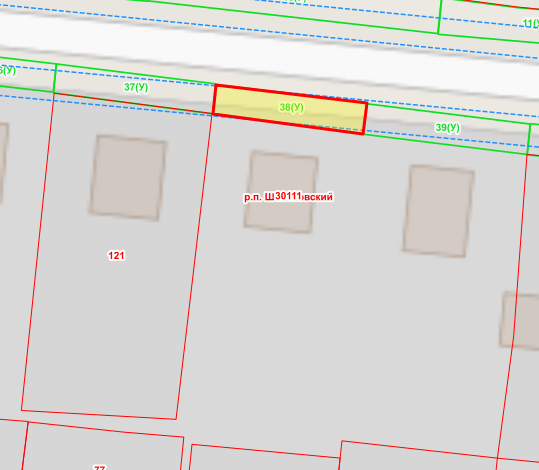 Масштаб 1:  500	План границ прилегающей территорииМасштаб 1:  500	План границ прилегающей территорииМасштаб 1:  500	План границ прилегающей территорииМасштаб 1:  500	Местоположение прилегающей территории (адресные ориентиры) примыкает к земельному участку по адресу: Ростовская область, Белокалитвинский район, р.п. Шолоховский, ул. Октябрьская, 44Местоположение прилегающей территории (адресные ориентиры) примыкает к земельному участку по адресу: Ростовская область, Белокалитвинский район, р.п. Шолоховский, ул. Октябрьская, 44Местоположение прилегающей территории (адресные ориентиры) примыкает к земельному участку по адресу: Ростовская область, Белокалитвинский район, р.п. Шолоховский, ул. Октябрьская, 44Местоположение прилегающей территории (адресные ориентиры) примыкает к земельному участку по адресу: Ростовская область, Белокалитвинский район, р.п. Шолоховский, ул. Октябрьская, 44Кадастровый номер и адрес здания, строения, сооружения, земельного участка, в отношении которого устанавливаются границы прилегающей территории, либо обозначение местоположения данных объектов с указанием наименования (наименований) и вида (видов) объекта (объектов)Земельный участок, Ростовская область, Белокалитвинский район, р.п. Шолоховский, ул. Октябрьская, 44Кадастровый номер и адрес здания, строения, сооружения, земельного участка, в отношении которого устанавливаются границы прилегающей территории, либо обозначение местоположения данных объектов с указанием наименования (наименований) и вида (видов) объекта (объектов)Земельный участок, Ростовская область, Белокалитвинский район, р.п. Шолоховский, ул. Октябрьская, 44Кадастровый номер и адрес здания, строения, сооружения, земельного участка, в отношении которого устанавливаются границы прилегающей территории, либо обозначение местоположения данных объектов с указанием наименования (наименований) и вида (видов) объекта (объектов)Земельный участок, Ростовская область, Белокалитвинский район, р.п. Шолоховский, ул. Октябрьская, 44Кадастровый номер и адрес здания, строения, сооружения, земельного участка, в отношении которого устанавливаются границы прилегающей территории, либо обозначение местоположения данных объектов с указанием наименования (наименований) и вида (видов) объекта (объектов)Земельный участок, Ростовская область, Белокалитвинский район, р.п. Шолоховский, ул. Октябрьская, 44Условный номер прилегающей территории   61:04:0030111:39(У)Условный номер прилегающей территории   61:04:0030111:39(У)Условный номер прилегающей территории   61:04:0030111:39(У)Условный номер прилегающей территории   61:04:0030111:39(У)Площадь прилегающей территории  1      88 кв.м.Площадь прилегающей территории  1      88 кв.м.Площадь прилегающей территории  1      88 кв.м.Площадь прилегающей территории  1      88 кв.м.Обозначение характерных точек границКоординаты 2, мКоординаты 2, мМетод определении координат и средняя квадратическая погрешность положения характерной точки (Mt), мОбозначение характерных точек границXYМетод определении координат и средняя квадратическая погрешность положения характерной точки (Mt), м1.2.3.4.1538437.192305169.12Картометрический метод2538433.172305168.63Картометрический метод3538430.512305190.38Картометрический метод4538434.532305190.77Картометрический метод1538437.192305169.12Картометрический методПлан границ прилегающей территории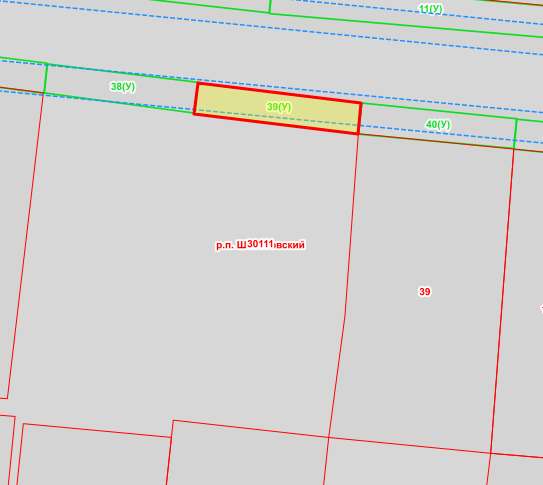 Масштаб 1:  500	План границ прилегающей территорииМасштаб 1:  500	План границ прилегающей территорииМасштаб 1:  500	План границ прилегающей территорииМасштаб 1:  500	Местоположение прилегающей территории (адресные ориентиры) примыкает к земельному участку по адресу: Ростовская область, Белокалитвинский район, р.п. Шолоховский, ул. Октябрьская, 46Местоположение прилегающей территории (адресные ориентиры) примыкает к земельному участку по адресу: Ростовская область, Белокалитвинский район, р.п. Шолоховский, ул. Октябрьская, 46Местоположение прилегающей территории (адресные ориентиры) примыкает к земельному участку по адресу: Ростовская область, Белокалитвинский район, р.п. Шолоховский, ул. Октябрьская, 46Местоположение прилегающей территории (адресные ориентиры) примыкает к земельному участку по адресу: Ростовская область, Белокалитвинский район, р.п. Шолоховский, ул. Октябрьская, 46Кадастровый номер и адрес здания, строения, сооружения, земельного участка, в отношении которого устанавливаются границы прилегающей территории, либо обозначение местоположения данных объектов с указанием наименования (наименований) и вида (видов) объекта (объектов)61:47:0030111:39, Ростовская область, Белокалитвинский район, р.п. Шолоховский, ул. Октябрьская, 46Кадастровый номер и адрес здания, строения, сооружения, земельного участка, в отношении которого устанавливаются границы прилегающей территории, либо обозначение местоположения данных объектов с указанием наименования (наименований) и вида (видов) объекта (объектов)61:47:0030111:39, Ростовская область, Белокалитвинский район, р.п. Шолоховский, ул. Октябрьская, 46Кадастровый номер и адрес здания, строения, сооружения, земельного участка, в отношении которого устанавливаются границы прилегающей территории, либо обозначение местоположения данных объектов с указанием наименования (наименований) и вида (видов) объекта (объектов)61:47:0030111:39, Ростовская область, Белокалитвинский район, р.п. Шолоховский, ул. Октябрьская, 46Кадастровый номер и адрес здания, строения, сооружения, земельного участка, в отношении которого устанавливаются границы прилегающей территории, либо обозначение местоположения данных объектов с указанием наименования (наименований) и вида (видов) объекта (объектов)61:47:0030111:39, Ростовская область, Белокалитвинский район, р.п. Шолоховский, ул. Октябрьская, 46Условный номер прилегающей территории   61:04:0030111:40(У)Условный номер прилегающей территории   61:04:0030111:40(У)Условный номер прилегающей территории   61:04:0030111:40(У)Условный номер прилегающей территории   61:04:0030111:40(У)Площадь прилегающей территории  1      84 кв.м.Площадь прилегающей территории  1      84 кв.м.Площадь прилегающей территории  1      84 кв.м.Площадь прилегающей территории  1      84 кв.м.Обозначение характерных точек границКоординаты 2, мКоординаты 2, мМетод определении координат и средняя квадратическая погрешность положения характерной точки (Mt), мОбозначение характерных точек границXYМетод определении координат и средняя квадратическая погрешность положения характерной точки (Mt), м1.2.3.4.1538434.582305190.82Картометрический метод2538430.462305190.38Картометрический метод3538428.592305210.99Картометрический метод4538432.512305211.38Картометрический метод5538434.582305190.82Картометрический метод6538434.582305190.82Картометрический метод1538430.462305190.38Картометрический методПлан границ прилегающей территории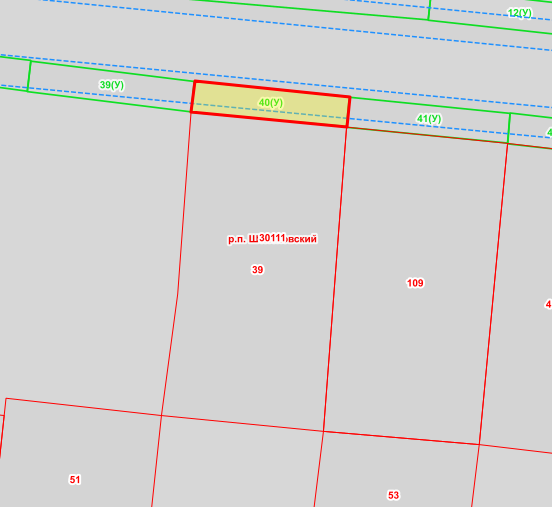 Масштаб 1:  500	План границ прилегающей территорииМасштаб 1:  500	План границ прилегающей территорииМасштаб 1:  500	План границ прилегающей территорииМасштаб 1:  500	Местоположение прилегающей территории (адресные ориентиры) примыкает к земельному участку по адресу: Ростовская область, Белокалитвинский район, р.п. Шолоховский, ул. Октябрьская, 48Местоположение прилегающей территории (адресные ориентиры) примыкает к земельному участку по адресу: Ростовская область, Белокалитвинский район, р.п. Шолоховский, ул. Октябрьская, 48Местоположение прилегающей территории (адресные ориентиры) примыкает к земельному участку по адресу: Ростовская область, Белокалитвинский район, р.п. Шолоховский, ул. Октябрьская, 48Местоположение прилегающей территории (адресные ориентиры) примыкает к земельному участку по адресу: Ростовская область, Белокалитвинский район, р.п. Шолоховский, ул. Октябрьская, 48Кадастровый номер и адрес здания, строения, сооружения, земельного участка, в отношении которого устанавливаются границы прилегающей территории, либо обозначение местоположения данных объектов с указанием наименования (наименований) и вида (видов) объекта (объектов)61:47:0030111:109, Ростовская область, Белокалитвинский район, р.п. Шолоховский, ул. Октябрьская, 48Кадастровый номер и адрес здания, строения, сооружения, земельного участка, в отношении которого устанавливаются границы прилегающей территории, либо обозначение местоположения данных объектов с указанием наименования (наименований) и вида (видов) объекта (объектов)61:47:0030111:109, Ростовская область, Белокалитвинский район, р.п. Шолоховский, ул. Октябрьская, 48Кадастровый номер и адрес здания, строения, сооружения, земельного участка, в отношении которого устанавливаются границы прилегающей территории, либо обозначение местоположения данных объектов с указанием наименования (наименований) и вида (видов) объекта (объектов)61:47:0030111:109, Ростовская область, Белокалитвинский район, р.п. Шолоховский, ул. Октябрьская, 48Кадастровый номер и адрес здания, строения, сооружения, земельного участка, в отношении которого устанавливаются границы прилегающей территории, либо обозначение местоположения данных объектов с указанием наименования (наименований) и вида (видов) объекта (объектов)61:47:0030111:109, Ростовская область, Белокалитвинский район, р.п. Шолоховский, ул. Октябрьская, 48Условный номер прилегающей территории  61:04:0030111:41(У)Условный номер прилегающей территории  61:04:0030111:41(У)Условный номер прилегающей территории  61:04:0030111:41(У)Условный номер прилегающей территории  61:04:0030111:41(У)Площадь прилегающей территории  1  85  кв.м.Площадь прилегающей территории  1  85  кв.м.Площадь прилегающей территории  1  85  кв.м.Площадь прилегающей территории  1  85  кв.м.Обозначение характерных точек границКоординаты 2, мКоординаты 2, мМетод определении координат и средняя квадратическая погрешность положения характерной точки (Mt), мОбозначение характерных точек границXYМетод определении координат и средняя квадратическая погрешность положения характерной точки (Mt), м1.2.3.4.1538428.492305210.94Картометрический метод2538432.462305211.33Картометрический метод3538430.352305232.64Картометрический метод4538426.432305232.34Картометрический метод1538428.492305210.94Картометрический методПлан границ прилегающей территории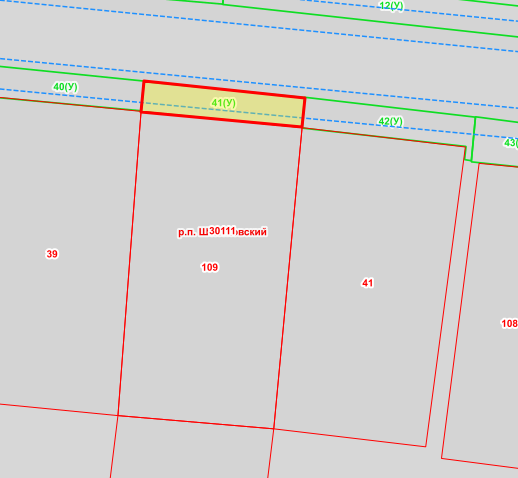 Масштаб 1:  500	План границ прилегающей территорииМасштаб 1:  500	План границ прилегающей территорииМасштаб 1:  500	План границ прилегающей территорииМасштаб 1:  500	Местоположение прилегающей территории (адресные ориентиры) примыкает к земельному участку по адресу: Ростовская область, Белокалитвинский район, р.п. Шолоховский, ул. Октябрьская, 50Местоположение прилегающей территории (адресные ориентиры) примыкает к земельному участку по адресу: Ростовская область, Белокалитвинский район, р.п. Шолоховский, ул. Октябрьская, 50Местоположение прилегающей территории (адресные ориентиры) примыкает к земельному участку по адресу: Ростовская область, Белокалитвинский район, р.п. Шолоховский, ул. Октябрьская, 50Местоположение прилегающей территории (адресные ориентиры) примыкает к земельному участку по адресу: Ростовская область, Белокалитвинский район, р.п. Шолоховский, ул. Октябрьская, 50Кадастровый номер и адрес здания, строения, сооружения, земельного участка, в отношении которого устанавливаются границы прилегающей территории, либо обозначение местоположения данных объектов с указанием наименования (наименований) и вида (видов) объекта (объектов)61:47:0030111:41, Ростовская область, Белокалитвинский район, р.п. Шолоховский, ул.Октябрьская, 50 Кадастровый номер и адрес здания, строения, сооружения, земельного участка, в отношении которого устанавливаются границы прилегающей территории, либо обозначение местоположения данных объектов с указанием наименования (наименований) и вида (видов) объекта (объектов)61:47:0030111:41, Ростовская область, Белокалитвинский район, р.п. Шолоховский, ул.Октябрьская, 50 Кадастровый номер и адрес здания, строения, сооружения, земельного участка, в отношении которого устанавливаются границы прилегающей территории, либо обозначение местоположения данных объектов с указанием наименования (наименований) и вида (видов) объекта (объектов)61:47:0030111:41, Ростовская область, Белокалитвинский район, р.п. Шолоховский, ул.Октябрьская, 50 Кадастровый номер и адрес здания, строения, сооружения, земельного участка, в отношении которого устанавливаются границы прилегающей территории, либо обозначение местоположения данных объектов с указанием наименования (наименований) и вида (видов) объекта (объектов)61:47:0030111:41, Ростовская область, Белокалитвинский район, р.п. Шолоховский, ул.Октябрьская, 50 Условный номер прилегающей территории  61:04:0030111:42(У)Условный номер прилегающей территории  61:04:0030111:42(У)Условный номер прилегающей территории  61:04:0030111:42(У)Условный номер прилегающей территории  61:04:0030111:42(У)Площадь прилегающей территории  1  93  кв.м.Площадь прилегающей территории  1  93  кв.м.Площадь прилегающей территории  1  93  кв.м.Площадь прилегающей территории  1  93  кв.м.Обозначение характерных точек границКоординаты 2, мКоординаты 2, мМетод определении координат и средняя квадратическая погрешность положения характерной точки (Mt), мОбозначение характерных точек границXYМетод определении координат и средняя квадратическая погрешность положения характерной точки (Mt), м1.2.3.4.1538426.332305232.29Картометрический метод2538430.402305232.64Картометрический метод3538427.792305255.28Картометрический метод4538422.032305254.74Картометрический метод5538422.182305253.85Картометрический метод6538423.912305254.04Картометрический метод1538426.332305232.29Картометрический методПлан границ прилегающей территории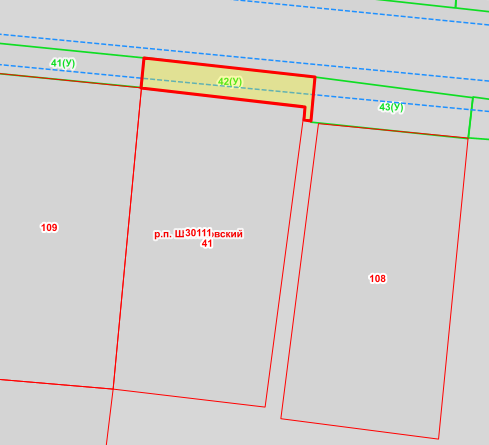 Масштаб 1:  500	План границ прилегающей территорииМасштаб 1:  500	План границ прилегающей территорииМасштаб 1:  500	План границ прилегающей территорииМасштаб 1:  500	Местоположение прилегающей территории (адресные ориентиры) примыкает к земельному участку по адресу: Ростовская область, Белокалитвинский район, р.п. Шолоховский, ул. Октябрьская, 52Местоположение прилегающей территории (адресные ориентиры) примыкает к земельному участку по адресу: Ростовская область, Белокалитвинский район, р.п. Шолоховский, ул. Октябрьская, 52Местоположение прилегающей территории (адресные ориентиры) примыкает к земельному участку по адресу: Ростовская область, Белокалитвинский район, р.п. Шолоховский, ул. Октябрьская, 52Местоположение прилегающей территории (адресные ориентиры) примыкает к земельному участку по адресу: Ростовская область, Белокалитвинский район, р.п. Шолоховский, ул. Октябрьская, 52Кадастровый номер и адрес здания, строения, сооружения, земельного участка, в отношении которого устанавливаются границы прилегающей территории, либо обозначение местоположения данных объектов с указанием наименования (наименований) и вида (видов) объекта (объектов)61:47:0030111:108, Ростовская область, Белокалитвинский район, р.п. Шолоховский, ул. Октябрьская, 52Кадастровый номер и адрес здания, строения, сооружения, земельного участка, в отношении которого устанавливаются границы прилегающей территории, либо обозначение местоположения данных объектов с указанием наименования (наименований) и вида (видов) объекта (объектов)61:47:0030111:108, Ростовская область, Белокалитвинский район, р.п. Шолоховский, ул. Октябрьская, 52Кадастровый номер и адрес здания, строения, сооружения, земельного участка, в отношении которого устанавливаются границы прилегающей территории, либо обозначение местоположения данных объектов с указанием наименования (наименований) и вида (видов) объекта (объектов)61:47:0030111:108, Ростовская область, Белокалитвинский район, р.п. Шолоховский, ул. Октябрьская, 52Кадастровый номер и адрес здания, строения, сооружения, земельного участка, в отношении которого устанавливаются границы прилегающей территории, либо обозначение местоположения данных объектов с указанием наименования (наименований) и вида (видов) объекта (объектов)61:47:0030111:108, Ростовская область, Белокалитвинский район, р.п. Шолоховский, ул. Октябрьская, 52Условный номер прилегающей территории  61:04:0030111:43(У)Условный номер прилегающей территории  61:04:0030111:43(У)Условный номер прилегающей территории  61:04:0030111:43(У)Условный номер прилегающей территории  61:04:0030111:43(У)Площадь прилегающей территории  1   120  кв.м.Площадь прилегающей территории  1   120  кв.м.Площадь прилегающей территории  1   120  кв.м.Площадь прилегающей территории  1   120  кв.м.Обозначение характерных точек границКоординаты 2, мКоординаты 2, мМетод определении координат и средняя квадратическая погрешность положения характерной точки (Mt), мОбозначение характерных точек границXYМетод определении координат и средняя квадратическая погрешность положения характерной точки (Mt), м1.2.3.4.1538427.842305255.28Картометрический метод2538421.882305254.74Картометрический метод3538419.722305275.60Картометрический метод4538425.132305276.24Картометрический метод1538427.842305255.28Картометрический методПлан границ прилегающей территории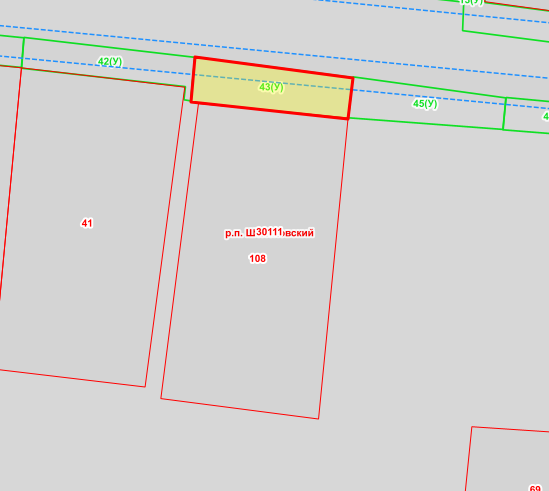 Масштаб 1:  500	План границ прилегающей территорииМасштаб 1:  500	План границ прилегающей территорииМасштаб 1:  500	План границ прилегающей территорииМасштаб 1:  500	Местоположение прилегающей территории (адресные ориентиры) примыкает к земельному участку по адресу: Ростовская область, Белокалитвинский район, р.п. Шолоховский, ул. Октябрьская, 54Местоположение прилегающей территории (адресные ориентиры) примыкает к земельному участку по адресу: Ростовская область, Белокалитвинский район, р.п. Шолоховский, ул. Октябрьская, 54Местоположение прилегающей территории (адресные ориентиры) примыкает к земельному участку по адресу: Ростовская область, Белокалитвинский район, р.п. Шолоховский, ул. Октябрьская, 54Местоположение прилегающей территории (адресные ориентиры) примыкает к земельному участку по адресу: Ростовская область, Белокалитвинский район, р.п. Шолоховский, ул. Октябрьская, 54Кадастровый номер и адрес здания, строения, сооружения, земельного участка, в отношении которого устанавливаются границы прилегающей территории, либо обозначение местоположения данных объектов с указанием наименования (наименований) и вида (видов) объекта (объектов)Земельный участок, Ростовская область, Белокалитвинский район, р.п. Шолоховский, ул. Октябрьская, 54Кадастровый номер и адрес здания, строения, сооружения, земельного участка, в отношении которого устанавливаются границы прилегающей территории, либо обозначение местоположения данных объектов с указанием наименования (наименований) и вида (видов) объекта (объектов)Земельный участок, Ростовская область, Белокалитвинский район, р.п. Шолоховский, ул. Октябрьская, 54Кадастровый номер и адрес здания, строения, сооружения, земельного участка, в отношении которого устанавливаются границы прилегающей территории, либо обозначение местоположения данных объектов с указанием наименования (наименований) и вида (видов) объекта (объектов)Земельный участок, Ростовская область, Белокалитвинский район, р.п. Шолоховский, ул. Октябрьская, 54Кадастровый номер и адрес здания, строения, сооружения, земельного участка, в отношении которого устанавливаются границы прилегающей территории, либо обозначение местоположения данных объектов с указанием наименования (наименований) и вида (видов) объекта (объектов)Земельный участок, Ростовская область, Белокалитвинский район, р.п. Шолоховский, ул. Октябрьская, 54Условный номер прилегающей территории  61:04:0030111:45(У)Условный номер прилегающей территории  61:04:0030111:45(У)Условный номер прилегающей территории  61:04:0030111:45(У)Условный номер прилегающей территории  61:04:0030111:45(У)Площадь прилегающей территории  1   99  кв.м.Площадь прилегающей территории  1   99  кв.м.Площадь прилегающей территории  1   99  кв.м.Площадь прилегающей территории  1   99  кв.м.Обозначение характерных точек границКоординаты 2, мКоординаты 2, мМетод определении координат и средняя квадратическая погрешность положения характерной точки (Mt), мОбозначение характерных точек границXYМетод определении координат и средняя квадратическая погрешность положения характерной точки (Mt), м1.2.3.4.1538425.222305276.24Картометрический метод2538419.822305275.65Картометрический метод3538418.302305296.15Картометрический метод4538422.462305296.50Картометрический метод1538425.222305276.24Картометрический методПлан границ прилегающей территории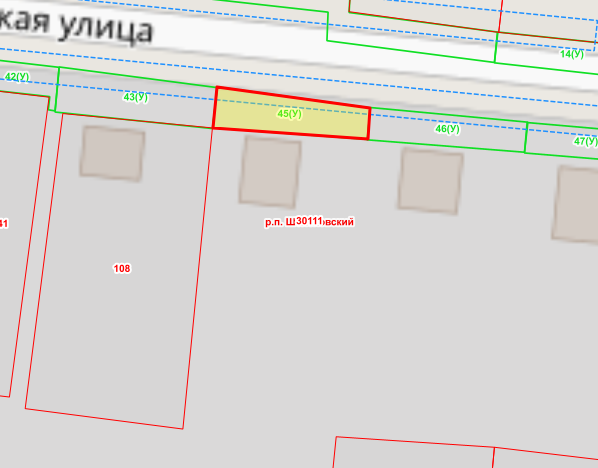 Масштаб 1:  500	План границ прилегающей территорииМасштаб 1:  500	План границ прилегающей территорииМасштаб 1:  500	План границ прилегающей территорииМасштаб 1:  500	Местоположение прилегающей территории (адресные ориентиры) примыкает к земельному участку по адресу: Ростовская область, Белокалитвинский район, р.п. Шолоховский, ул. Октябрьская, 56Местоположение прилегающей территории (адресные ориентиры) примыкает к земельному участку по адресу: Ростовская область, Белокалитвинский район, р.п. Шолоховский, ул. Октябрьская, 56Местоположение прилегающей территории (адресные ориентиры) примыкает к земельному участку по адресу: Ростовская область, Белокалитвинский район, р.п. Шолоховский, ул. Октябрьская, 56Местоположение прилегающей территории (адресные ориентиры) примыкает к земельному участку по адресу: Ростовская область, Белокалитвинский район, р.п. Шолоховский, ул. Октябрьская, 56Кадастровый номер и адрес здания, строения, сооружения, земельного участка, в отношении которого устанавливаются границы прилегающей территории, либо обозначение местоположения данных объектов с указанием наименования (наименований) и вида (видов) объекта (объектов)Земельный участок, Ростовская область, Белокалитвинский район, р.п. Шолоховский, ул. Октябрьская, 56Кадастровый номер и адрес здания, строения, сооружения, земельного участка, в отношении которого устанавливаются границы прилегающей территории, либо обозначение местоположения данных объектов с указанием наименования (наименований) и вида (видов) объекта (объектов)Земельный участок, Ростовская область, Белокалитвинский район, р.п. Шолоховский, ул. Октябрьская, 56Кадастровый номер и адрес здания, строения, сооружения, земельного участка, в отношении которого устанавливаются границы прилегающей территории, либо обозначение местоположения данных объектов с указанием наименования (наименований) и вида (видов) объекта (объектов)Земельный участок, Ростовская область, Белокалитвинский район, р.п. Шолоховский, ул. Октябрьская, 56Кадастровый номер и адрес здания, строения, сооружения, земельного участка, в отношении которого устанавливаются границы прилегающей территории, либо обозначение местоположения данных объектов с указанием наименования (наименований) и вида (видов) объекта (объектов)Земельный участок, Ростовская область, Белокалитвинский район, р.п. Шолоховский, ул. Октябрьская, 56Условный номер прилегающей территории  61:04:0030111:46(У)Условный номер прилегающей территории  61:04:0030111:46(У)Условный номер прилегающей территории  61:04:0030111:46(У)Условный номер прилегающей территории  61:04:0030111:46(У)Площадь прилегающей территории  1   87  кв.м.Площадь прилегающей территории  1   87  кв.м.Площадь прилегающей территории  1   87  кв.м.Площадь прилегающей территории  1   87  кв.м.Обозначение характерных точек границКоординаты 2, мКоординаты 2, мМетод определении координат и средняя квадратическая погрешность положения характерной точки (Mt), мОбозначение характерных точек границXYМетод определении координат и средняя квадратическая погрешность положения характерной точки (Mt), м1.2.3.4.1538422.512305296.55Картометрический метод2538418.252305296.10Картометрический метод3538416.632305316.96Картометрический метод4538420.602305317.40Картометрический метод1538422.512305296.55Картометрический методПлан границ прилегающей территории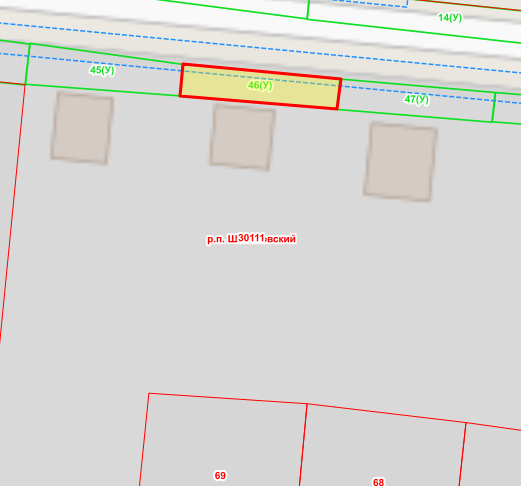 Масштаб 1:  500	План границ прилегающей территорииМасштаб 1:  500	План границ прилегающей территорииМасштаб 1:  500	План границ прилегающей территорииМасштаб 1:  500	Местоположение прилегающей территории (адресные ориентиры) примыкает к земельному участку по адресу: Ростовская область, Белокалитвинский район, р.п. Шолоховский, ул. Октябрьская, 58Местоположение прилегающей территории (адресные ориентиры) примыкает к земельному участку по адресу: Ростовская область, Белокалитвинский район, р.п. Шолоховский, ул. Октябрьская, 58Местоположение прилегающей территории (адресные ориентиры) примыкает к земельному участку по адресу: Ростовская область, Белокалитвинский район, р.п. Шолоховский, ул. Октябрьская, 58Местоположение прилегающей территории (адресные ориентиры) примыкает к земельному участку по адресу: Ростовская область, Белокалитвинский район, р.п. Шолоховский, ул. Октябрьская, 58Кадастровый номер и адрес здания, строения, сооружения, земельного участка, в отношении которого устанавливаются границы прилегающей территории, либо обозначение местоположения данных объектов с указанием наименования (наименований) и вида (видов) объекта (объектов)Земельный участок, Ростовская область, Белокалитвинский район, р.п. Шолоховский, ул. Октябрьская, 58Кадастровый номер и адрес здания, строения, сооружения, земельного участка, в отношении которого устанавливаются границы прилегающей территории, либо обозначение местоположения данных объектов с указанием наименования (наименований) и вида (видов) объекта (объектов)Земельный участок, Ростовская область, Белокалитвинский район, р.п. Шолоховский, ул. Октябрьская, 58Кадастровый номер и адрес здания, строения, сооружения, земельного участка, в отношении которого устанавливаются границы прилегающей территории, либо обозначение местоположения данных объектов с указанием наименования (наименований) и вида (видов) объекта (объектов)Земельный участок, Ростовская область, Белокалитвинский район, р.п. Шолоховский, ул. Октябрьская, 58Кадастровый номер и адрес здания, строения, сооружения, земельного участка, в отношении которого устанавливаются границы прилегающей территории, либо обозначение местоположения данных объектов с указанием наименования (наименований) и вида (видов) объекта (объектов)Земельный участок, Ростовская область, Белокалитвинский район, р.п. Шолоховский, ул. Октябрьская, 58Условный номер прилегающей территории  61:04:0030111:47(У)Условный номер прилегающей территории  61:04:0030111:47(У)Условный номер прилегающей территории  61:04:0030111:47(У)Условный номер прилегающей территории  61:04:0030111:47(У)Площадь прилегающей территории  1   82  кв.м.Площадь прилегающей территории  1   82  кв.м.Площадь прилегающей территории  1   82  кв.м.Площадь прилегающей территории  1   82  кв.м.Обозначение характерных точек границКоординаты 2, мКоординаты 2, мМетод определении координат и средняя квадратическая погрешность положения характерной точки (Mt), мОбозначение характерных точек границXYМетод определении координат и средняя квадратическая погрешность положения характерной точки (Mt), м1.2.3.4.1538420.552305317.30Картометрический метод2538418.782305337.91Картометрический метод3538414.862305337.47Картометрический метод4538416.532305316.96Картометрический метод1538420.552305317.30Картометрический методПлан границ прилегающей территории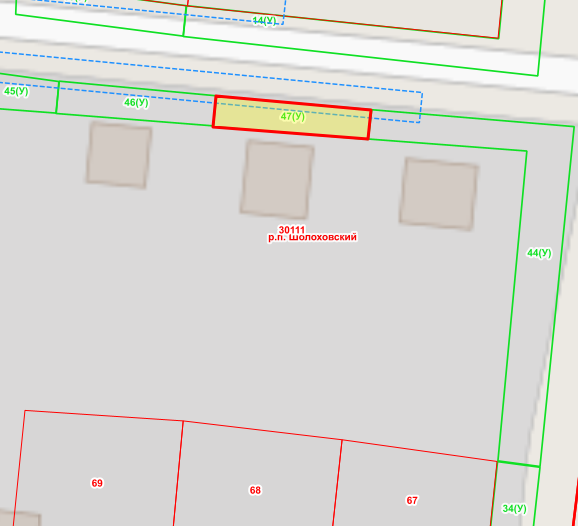 Масштаб 1:  500	План границ прилегающей территорииМасштаб 1:  500	План границ прилегающей территорииМасштаб 1:  500	План границ прилегающей территорииМасштаб 1:  500	Местоположение прилегающей территории (адресные ориентиры) примыкает к земельному участку по адресу: Ростовская область, Белокалитвинский район, р.п. Шолоховский, ул. Октябрьская, 60Местоположение прилегающей территории (адресные ориентиры) примыкает к земельному участку по адресу: Ростовская область, Белокалитвинский район, р.п. Шолоховский, ул. Октябрьская, 60Местоположение прилегающей территории (адресные ориентиры) примыкает к земельному участку по адресу: Ростовская область, Белокалитвинский район, р.п. Шолоховский, ул. Октябрьская, 60Местоположение прилегающей территории (адресные ориентиры) примыкает к земельному участку по адресу: Ростовская область, Белокалитвинский район, р.п. Шолоховский, ул. Октябрьская, 60Кадастровый номер и адрес здания, строения, сооружения, земельного участка, в отношении которого устанавливаются границы прилегающей территории, либо обозначение местоположения данных объектов с указанием наименования (наименований) и вида (видов) объекта (объектов)Земельный участок, Ростовская область, Белокалитвинский район, р.п. Шолоховский, ул. Октябрьская, 60Кадастровый номер и адрес здания, строения, сооружения, земельного участка, в отношении которого устанавливаются границы прилегающей территории, либо обозначение местоположения данных объектов с указанием наименования (наименований) и вида (видов) объекта (объектов)Земельный участок, Ростовская область, Белокалитвинский район, р.п. Шолоховский, ул. Октябрьская, 60Кадастровый номер и адрес здания, строения, сооружения, земельного участка, в отношении которого устанавливаются границы прилегающей территории, либо обозначение местоположения данных объектов с указанием наименования (наименований) и вида (видов) объекта (объектов)Земельный участок, Ростовская область, Белокалитвинский район, р.п. Шолоховский, ул. Октябрьская, 60Кадастровый номер и адрес здания, строения, сооружения, земельного участка, в отношении которого устанавливаются границы прилегающей территории, либо обозначение местоположения данных объектов с указанием наименования (наименований) и вида (видов) объекта (объектов)Земельный участок, Ростовская область, Белокалитвинский район, р.п. Шолоховский, ул. Октябрьская, 60Условный номер прилегающей территории  61:04:0030111:44(У)Условный номер прилегающей территории  61:04:0030111:44(У)Условный номер прилегающей территории  61:04:0030111:44(У)Условный номер прилегающей территории  61:04:0030111:44(У)Площадь прилегающей территории  1   340  кв.м.Площадь прилегающей территории  1   340  кв.м.Площадь прилегающей территории  1   340  кв.м.Площадь прилегающей территории  1   340  кв.м.Обозначение характерных точек границКоординаты 2, мКоординаты 2, мМетод определении координат и средняя квадратическая погрешность положения характерной точки (Mt), мОбозначение характерных точек границXYМетод определении координат и средняя квадратическая погрешность положения характерной точки (Mt), м1.2.3.4.1538372.402305354.73Картометрический метод2538371.662305360.30Картометрический метод3538416.572305364.79Картометрический метод4538418.782305337.96Картометрический метод5538414.912305337.52Картометрический метод6538413.342305358.52Картометрический метод1538372.402305354.73Картометрический методПлан границ прилегающей территории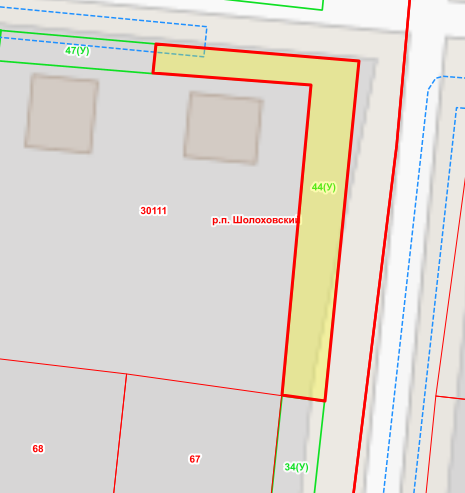 Масштаб 1:  500	План границ прилегающей территорииМасштаб 1:  500	План границ прилегающей территорииМасштаб 1:  500	План границ прилегающей территорииМасштаб 1:  500	Местоположение прилегающей территории (адресные ориентиры) примыкает к земельному участку по адресу: Ростовская область, Белокалитвинский район, р.п. Шолоховский, ул. Степная, 39аМестоположение прилегающей территории (адресные ориентиры) примыкает к земельному участку по адресу: Ростовская область, Белокалитвинский район, р.п. Шолоховский, ул. Степная, 39аМестоположение прилегающей территории (адресные ориентиры) примыкает к земельному участку по адресу: Ростовская область, Белокалитвинский район, р.п. Шолоховский, ул. Степная, 39аМестоположение прилегающей территории (адресные ориентиры) примыкает к земельному участку по адресу: Ростовская область, Белокалитвинский район, р.п. Шолоховский, ул. Степная, 39аКадастровый номер и адрес здания, строения, сооружения, земельного участка, в отношении которого устанавливаются границы прилегающей территории, либо обозначение местоположения данных объектов с указанием наименования (наименований) и вида (видов) объекта (объектов)61:47:0030111:76, Ростовская область, Белокалитвинский район, р.п. Шолоховский, ул. Степная, 39аКадастровый номер и адрес здания, строения, сооружения, земельного участка, в отношении которого устанавливаются границы прилегающей территории, либо обозначение местоположения данных объектов с указанием наименования (наименований) и вида (видов) объекта (объектов)61:47:0030111:76, Ростовская область, Белокалитвинский район, р.п. Шолоховский, ул. Степная, 39аКадастровый номер и адрес здания, строения, сооружения, земельного участка, в отношении которого устанавливаются границы прилегающей территории, либо обозначение местоположения данных объектов с указанием наименования (наименований) и вида (видов) объекта (объектов)61:47:0030111:76, Ростовская область, Белокалитвинский район, р.п. Шолоховский, ул. Степная, 39аКадастровый номер и адрес здания, строения, сооружения, земельного участка, в отношении которого устанавливаются границы прилегающей территории, либо обозначение местоположения данных объектов с указанием наименования (наименований) и вида (видов) объекта (объектов)61:47:0030111:76, Ростовская область, Белокалитвинский район, р.п. Шолоховский, ул. Степная, 39аУсловный номер прилегающей территории  61:04:0030111:76(У)Условный номер прилегающей территории  61:04:0030111:76(У)Условный номер прилегающей территории  61:04:0030111:76(У)Условный номер прилегающей территории  61:04:0030111:76(У)Площадь прилегающей территории  1  91   кв.м.Площадь прилегающей территории  1  91   кв.м.Площадь прилегающей территории  1  91   кв.м.Площадь прилегающей территории  1  91   кв.м.Обозначение характерных точек границКоординаты 2, мКоординаты 2, мМетод определении координат и средняя квадратическая погрешность положения характерной точки (Mt), мОбозначение характерных точек границXYМетод определении координат и средняя квадратическая погрешность положения характерной точки (Mt), м1.2.3.4.1538358.272305095.53Картометрический метод2538354.352305095.04Картометрический метод3538351.942305118.88Картометрический метод4538355.562305119.32Картометрический метод1538358.272305095.53Картометрический методПлан границ прилегающей территории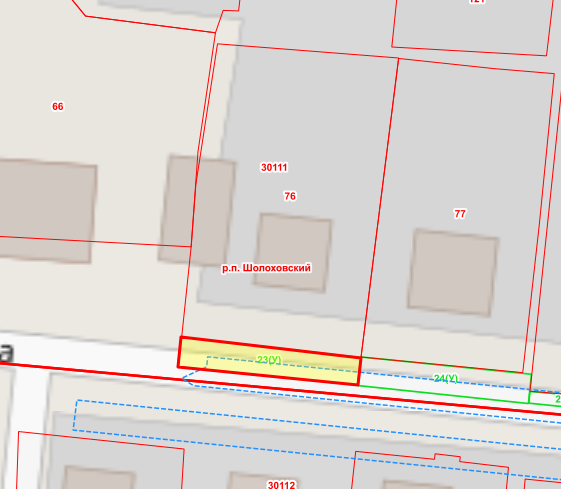 Масштаб 1:  500	План границ прилегающей территорииМасштаб 1:  500	План границ прилегающей территорииМасштаб 1:  500	План границ прилегающей территорииМасштаб 1:  500	Местоположение прилегающей территории (адресные ориентиры) примыкает к земельному участку по адресу: Ростовская область, Белокалитвинский район, р.п. Шолоховский, ул. Степная, 39Местоположение прилегающей территории (адресные ориентиры) примыкает к земельному участку по адресу: Ростовская область, Белокалитвинский район, р.п. Шолоховский, ул. Степная, 39Местоположение прилегающей территории (адресные ориентиры) примыкает к земельному участку по адресу: Ростовская область, Белокалитвинский район, р.п. Шолоховский, ул. Степная, 39Местоположение прилегающей территории (адресные ориентиры) примыкает к земельному участку по адресу: Ростовская область, Белокалитвинский район, р.п. Шолоховский, ул. Степная, 39Кадастровый номер и адрес здания, строения, сооружения, земельного участка, в отношении которого устанавливаются границы прилегающей территории, либо обозначение местоположения данных объектов с указанием наименования (наименований) и вида (видов) объекта (объектов)61:47:0030111:77, Ростовская область, Белокалитвинский район, р.п. Шолоховский, ул. Степная, 39Кадастровый номер и адрес здания, строения, сооружения, земельного участка, в отношении которого устанавливаются границы прилегающей территории, либо обозначение местоположения данных объектов с указанием наименования (наименований) и вида (видов) объекта (объектов)61:47:0030111:77, Ростовская область, Белокалитвинский район, р.п. Шолоховский, ул. Степная, 39Кадастровый номер и адрес здания, строения, сооружения, земельного участка, в отношении которого устанавливаются границы прилегающей территории, либо обозначение местоположения данных объектов с указанием наименования (наименований) и вида (видов) объекта (объектов)61:47:0030111:77, Ростовская область, Белокалитвинский район, р.п. Шолоховский, ул. Степная, 39Кадастровый номер и адрес здания, строения, сооружения, земельного участка, в отношении которого устанавливаются границы прилегающей территории, либо обозначение местоположения данных объектов с указанием наименования (наименований) и вида (видов) объекта (объектов)61:47:0030111:77, Ростовская область, Белокалитвинский район, р.п. Шолоховский, ул. Степная, 39Условный номер прилегающей территории  61:04:0030111:24(У)Условный номер прилегающей территории  61:04:0030111:24(У)Условный номер прилегающей территории  61:04:0030111:24(У)Условный номер прилегающей территории  61:04:0030111:24(У)Площадь прилегающей территории  1  87  кв.м.Площадь прилегающей территории  1  87  кв.м.Площадь прилегающей территории  1  87  кв.м.Площадь прилегающей территории  1  87  кв.м.Обозначение характерных точек границКоординаты 2, мКоординаты 2, мМетод определении координат и средняя квадратическая погрешность положения характерной точки (Mt), мОбозначение характерных точек границXYМетод определении координат и средняя квадратическая погрешность положения характерной точки (Mt), м1.2.3.4.1538355.662305119.32Картометрический метод2538351.892305118.88Картометрический метод3538349.532305141.53Картометрический метод4538353.402305141.92Картометрический метод1538355.662305119.32Картометрический методПлан границ прилегающей территории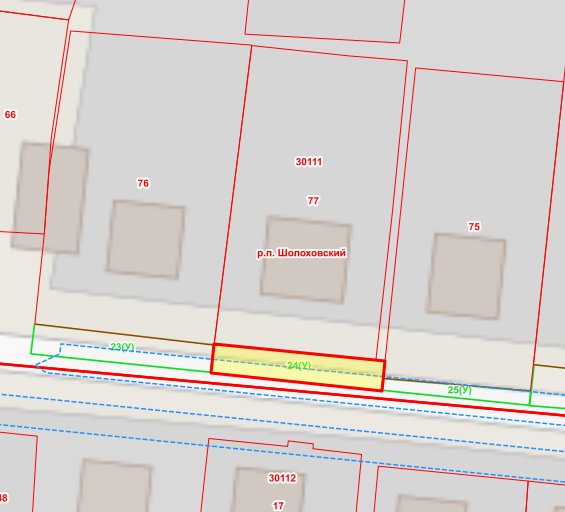 Масштаб 1:  500	План границ прилегающей территорииМасштаб 1:  500	План границ прилегающей территорииМасштаб 1:  500	План границ прилегающей территорииМасштаб 1:  500	Местоположение прилегающей территории (адресные ориентиры) примыкает к земельному участку по адресу: Ростовская область, Белокалитвинский район, р.п. Шолоховский, ул. Степная, 41Местоположение прилегающей территории (адресные ориентиры) примыкает к земельному участку по адресу: Ростовская область, Белокалитвинский район, р.п. Шолоховский, ул. Степная, 41Местоположение прилегающей территории (адресные ориентиры) примыкает к земельному участку по адресу: Ростовская область, Белокалитвинский район, р.п. Шолоховский, ул. Степная, 41Местоположение прилегающей территории (адресные ориентиры) примыкает к земельному участку по адресу: Ростовская область, Белокалитвинский район, р.п. Шолоховский, ул. Степная, 41Кадастровый номер и адрес здания, строения, сооружения, земельного участка, в отношении которого устанавливаются границы прилегающей территории, либо обозначение местоположения данных объектов с указанием наименования (наименований) и вида (видов) объекта (объектов)61:47:0030111:75, Ростовская область, Белокалитвинский район, р.п. Шолоховский, ул. Степная, 41Кадастровый номер и адрес здания, строения, сооружения, земельного участка, в отношении которого устанавливаются границы прилегающей территории, либо обозначение местоположения данных объектов с указанием наименования (наименований) и вида (видов) объекта (объектов)61:47:0030111:75, Ростовская область, Белокалитвинский район, р.п. Шолоховский, ул. Степная, 41Кадастровый номер и адрес здания, строения, сооружения, земельного участка, в отношении которого устанавливаются границы прилегающей территории, либо обозначение местоположения данных объектов с указанием наименования (наименований) и вида (видов) объекта (объектов)61:47:0030111:75, Ростовская область, Белокалитвинский район, р.п. Шолоховский, ул. Степная, 41Кадастровый номер и адрес здания, строения, сооружения, земельного участка, в отношении которого устанавливаются границы прилегающей территории, либо обозначение местоположения данных объектов с указанием наименования (наименований) и вида (видов) объекта (объектов)61:47:0030111:75, Ростовская область, Белокалитвинский район, р.п. Шолоховский, ул. Степная, 41Условный номер прилегающей территории  61:04:0030111:25(У)Условный номер прилегающей территории  61:04:0030111:25(У)Условный номер прилегающей территории  61:04:0030111:25(У)Условный номер прилегающей территории  61:04:0030111:25(У)Площадь прилегающей территории  1  34  кв.м.Площадь прилегающей территории  1  34  кв.м.Площадь прилегающей территории  1  34  кв.м.Площадь прилегающей территории  1  34  кв.м.Обозначение характерных точек границКоординаты 2, мКоординаты 2, мМетод определении координат и средняя квадратическая погрешность положения характерной точки (Mt), мОбозначение характерных точек границXYМетод определении координат и средняя квадратическая погрешность положения характерной точки (Mt), м1.2.3.4.1538349.582305141.58Картометрический метод2538347.612305161.09Картометрический метод3538349.502305161.29Картометрический метод4538351.122305141.72Картометрический метод1538349.582305141.58Картометрический методПлан границ прилегающей территории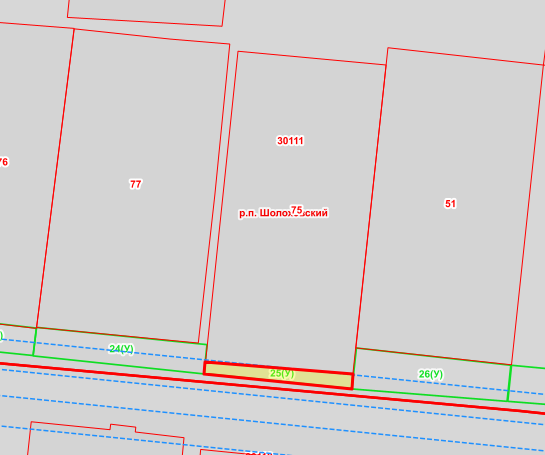 Масштаб 1:  500	План границ прилегающей территорииМасштаб 1:  500	План границ прилегающей территорииМасштаб 1:  500	План границ прилегающей территорииМасштаб 1:  500	Местоположение прилегающей территории (адресные ориентиры) примыкает к земельному участку по адресу: Ростовская область, Белокалитвинский район, р.п. Шолоховский, ул. Степная, 43Местоположение прилегающей территории (адресные ориентиры) примыкает к земельному участку по адресу: Ростовская область, Белокалитвинский район, р.п. Шолоховский, ул. Степная, 43Местоположение прилегающей территории (адресные ориентиры) примыкает к земельному участку по адресу: Ростовская область, Белокалитвинский район, р.п. Шолоховский, ул. Степная, 43Местоположение прилегающей территории (адресные ориентиры) примыкает к земельному участку по адресу: Ростовская область, Белокалитвинский район, р.п. Шолоховский, ул. Степная, 43Кадастровый номер и адрес здания, строения, сооружения, земельного участка, в отношении которого устанавливаются границы прилегающей территории, либо обозначение местоположения данных объектов с указанием наименования (наименований) и вида (видов) объекта (объектов)61:47:0030111:51, Ростовская область, Белокалитвинский район, р.п. Шолоховский, ул. Степная, 43Кадастровый номер и адрес здания, строения, сооружения, земельного участка, в отношении которого устанавливаются границы прилегающей территории, либо обозначение местоположения данных объектов с указанием наименования (наименований) и вида (видов) объекта (объектов)61:47:0030111:51, Ростовская область, Белокалитвинский район, р.п. Шолоховский, ул. Степная, 43Кадастровый номер и адрес здания, строения, сооружения, земельного участка, в отношении которого устанавливаются границы прилегающей территории, либо обозначение местоположения данных объектов с указанием наименования (наименований) и вида (видов) объекта (объектов)61:47:0030111:51, Ростовская область, Белокалитвинский район, р.п. Шолоховский, ул. Степная, 43Кадастровый номер и адрес здания, строения, сооружения, земельного участка, в отношении которого устанавливаются границы прилегающей территории, либо обозначение местоположения данных объектов с указанием наименования (наименований) и вида (видов) объекта (объектов)61:47:0030111:51, Ростовская область, Белокалитвинский район, р.п. Шолоховский, ул. Степная, 43Условный номер прилегающей территории  61:04:0030111:26(У)Условный номер прилегающей территории  61:04:0030111:26(У)Условный номер прилегающей территории  61:04:0030111:26(У)Условный номер прилегающей территории  61:04:0030111:26(У)Площадь прилегающей территории  1    105 кв.м.Площадь прилегающей территории  1    105 кв.м.Площадь прилегающей территории  1    105 кв.м.Площадь прилегающей территории  1    105 кв.м.Обозначение характерных точек границКоординаты 2, мКоординаты 2, мМетод определении координат и средняя квадратическая погрешность положения характерной точки (Mt), мОбозначение характерных точек границXYМетод определении координат и средняя квадратическая погрешность положения характерной точки (Mt), м1.2.3.4.1538352.972305161.73Картометрический метод2538347.562305161.14Картометрический метод3538345.942305181.70Картометрический метод4538350.712305182.19Картометрический метод1538352.972305161.73Картометрический методПлан границ прилегающей территории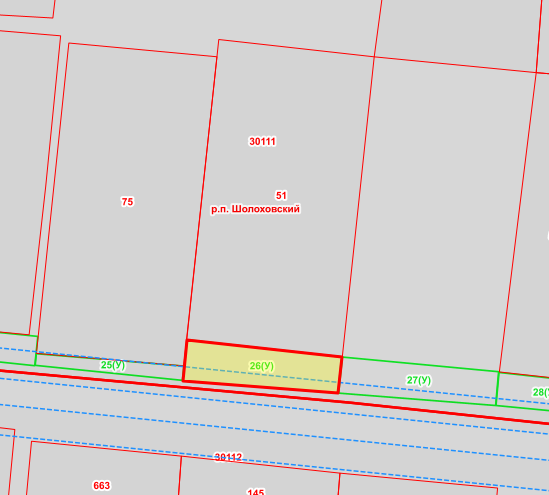 Масштаб 1:  500	План границ прилегающей территорииМасштаб 1:  500	План границ прилегающей территорииМасштаб 1:  500	План границ прилегающей территорииМасштаб 1:  500	Местоположение прилегающей территории (адресные ориентиры) примыкает к земельному участку по адресу: Ростовская область, Белокалитвинский район, р.п. Шолоховский, ул. Степная, 45Местоположение прилегающей территории (адресные ориентиры) примыкает к земельному участку по адресу: Ростовская область, Белокалитвинский район, р.п. Шолоховский, ул. Степная, 45Местоположение прилегающей территории (адресные ориентиры) примыкает к земельному участку по адресу: Ростовская область, Белокалитвинский район, р.п. Шолоховский, ул. Степная, 45Местоположение прилегающей территории (адресные ориентиры) примыкает к земельному участку по адресу: Ростовская область, Белокалитвинский район, р.п. Шолоховский, ул. Степная, 45Кадастровый номер и адрес здания, строения, сооружения, земельного участка, в отношении которого устанавливаются границы прилегающей территории, либо обозначение местоположения данных объектов с указанием наименования (наименований) и вида (видов) объекта (объектов)Земельный участок, Ростовская область, Белокалитвинский район, р.п. Шолоховский, ул. Степная, 45Кадастровый номер и адрес здания, строения, сооружения, земельного участка, в отношении которого устанавливаются границы прилегающей территории, либо обозначение местоположения данных объектов с указанием наименования (наименований) и вида (видов) объекта (объектов)Земельный участок, Ростовская область, Белокалитвинский район, р.п. Шолоховский, ул. Степная, 45Кадастровый номер и адрес здания, строения, сооружения, земельного участка, в отношении которого устанавливаются границы прилегающей территории, либо обозначение местоположения данных объектов с указанием наименования (наименований) и вида (видов) объекта (объектов)Земельный участок, Ростовская область, Белокалитвинский район, р.п. Шолоховский, ул. Степная, 45Кадастровый номер и адрес здания, строения, сооружения, земельного участка, в отношении которого устанавливаются границы прилегающей территории, либо обозначение местоположения данных объектов с указанием наименования (наименований) и вида (видов) объекта (объектов)Земельный участок, Ростовская область, Белокалитвинский район, р.п. Шолоховский, ул. Степная, 45Условный номер прилегающей территории  61:04:0030111:27(У)Условный номер прилегающей территории  61:04:0030111:27(У)Условный номер прилегающей территории  61:04:0030111:27(У)Условный номер прилегающей территории  61:04:0030111:27(У)Площадь прилегающей территории  1    97 кв.м.Площадь прилегающей территории  1    97 кв.м.Площадь прилегающей территории  1    97 кв.м.Площадь прилегающей территории  1    97 кв.м.Обозначение характерных точек границКоординаты 2, мКоординаты 2, мМетод определении координат и средняя квадратическая погрешность положения характерной точки (Mt), мОбозначение характерных точек границXYМетод определении координат и средняя квадратическая погрешность положения характерной точки (Mt), м1.2.3.4.1538350.712305182.29Картометрический метод2538348.792305202.99Картометрический метод3538344.322305202.60Картометрический метод4538345.942305181.80Картометрический метод1538350.712305182.29Картометрический методПлан границ прилегающей территории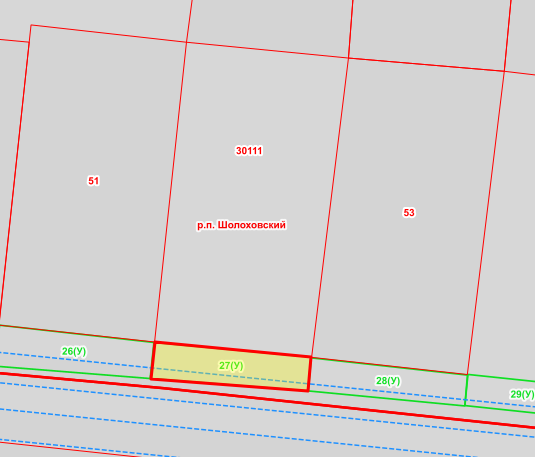 Масштаб 1:  500	План границ прилегающей территорииМасштаб 1:  500	План границ прилегающей территорииМасштаб 1:  500	План границ прилегающей территорииМасштаб 1:  500	Местоположение прилегающей территории (адресные ориентиры) примыкает к земельному участку по адресу: Ростовская область, Белокалитвинский район, р.п. Шолоховский, ул. Степная, 47Местоположение прилегающей территории (адресные ориентиры) примыкает к земельному участку по адресу: Ростовская область, Белокалитвинский район, р.п. Шолоховский, ул. Степная, 47Местоположение прилегающей территории (адресные ориентиры) примыкает к земельному участку по адресу: Ростовская область, Белокалитвинский район, р.п. Шолоховский, ул. Степная, 47Местоположение прилегающей территории (адресные ориентиры) примыкает к земельному участку по адресу: Ростовская область, Белокалитвинский район, р.п. Шолоховский, ул. Степная, 47Кадастровый номер и адрес здания, строения, сооружения, земельного участка, в отношении которого устанавливаются границы прилегающей территории, либо обозначение местоположения данных объектов с указанием наименования (наименований) и вида (видов) объекта (объектов)61:47:0030111:53, Ростовская область, Белокалитвинский район, р.п. Шолоховский, ул. Степная, 47Кадастровый номер и адрес здания, строения, сооружения, земельного участка, в отношении которого устанавливаются границы прилегающей территории, либо обозначение местоположения данных объектов с указанием наименования (наименований) и вида (видов) объекта (объектов)61:47:0030111:53, Ростовская область, Белокалитвинский район, р.п. Шолоховский, ул. Степная, 47Кадастровый номер и адрес здания, строения, сооружения, земельного участка, в отношении которого устанавливаются границы прилегающей территории, либо обозначение местоположения данных объектов с указанием наименования (наименований) и вида (видов) объекта (объектов)61:47:0030111:53, Ростовская область, Белокалитвинский район, р.п. Шолоховский, ул. Степная, 47Кадастровый номер и адрес здания, строения, сооружения, земельного участка, в отношении которого устанавливаются границы прилегающей территории, либо обозначение местоположения данных объектов с указанием наименования (наименований) и вида (видов) объекта (объектов)61:47:0030111:53, Ростовская область, Белокалитвинский район, р.п. Шолоховский, ул. Степная, 47Условный номер прилегающей территории  61:04:0030111:28(У)Условный номер прилегающей территории  61:04:0030111:28(У)Условный номер прилегающей территории  61:04:0030111:28(У)Условный номер прилегающей территории  61:04:0030111:28(У)Площадь прилегающей территории  1   88  кв.м.Площадь прилегающей территории  1   88  кв.м.Площадь прилегающей территории  1   88  кв.м.Площадь прилегающей территории  1   88  кв.м.Обозначение характерных точек границКоординаты 2, мКоординаты 2, мМетод определении координат и средняя квадратическая погрешность положения характерной точки (Mt), мОбозначение характерных точек границXYМетод определении координат и средняя квадратическая погрешность положения характерной точки (Mt), м1.2.3.4.1538348.692305203.04Картометрический метод2538344.322305202.65Картометрический метод3538342.362305223.41Картометрический метод4538346.432305223.80Картометрический метод1538348.692305203.04Картометрический методПлан границ прилегающей территории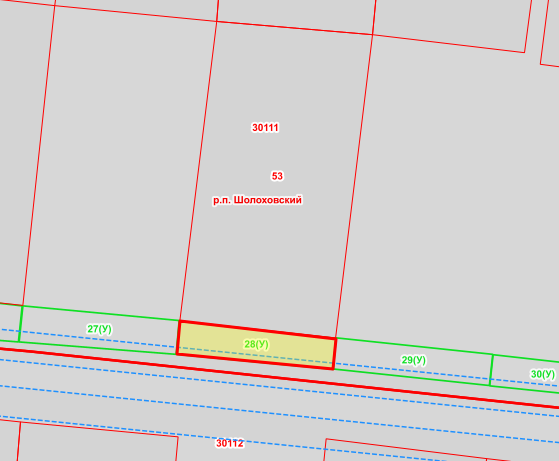 Масштаб 1:  500	План границ прилегающей территорииМасштаб 1:  500	План границ прилегающей территорииМасштаб 1:  500	План границ прилегающей территорииМасштаб 1:  500	Местоположение прилегающей территории (адресные ориентиры) примыкает к земельному участку по адресу: Ростовская область, Белокалитвинский район, р.п. Шолоховский, ул. Степная, 49Местоположение прилегающей территории (адресные ориентиры) примыкает к земельному участку по адресу: Ростовская область, Белокалитвинский район, р.п. Шолоховский, ул. Степная, 49Местоположение прилегающей территории (адресные ориентиры) примыкает к земельному участку по адресу: Ростовская область, Белокалитвинский район, р.п. Шолоховский, ул. Степная, 49Местоположение прилегающей территории (адресные ориентиры) примыкает к земельному участку по адресу: Ростовская область, Белокалитвинский район, р.п. Шолоховский, ул. Степная, 49Кадастровый номер и адрес здания, строения, сооружения, земельного участка, в отношении которого устанавливаются границы прилегающей территории, либо обозначение местоположения данных объектов с указанием наименования (наименований) и вида (видов) объекта (объектов)Земельный участок, Ростовская область, Белокалитвинский район, р.п. Шолоховский, ул. Степная, 49Кадастровый номер и адрес здания, строения, сооружения, земельного участка, в отношении которого устанавливаются границы прилегающей территории, либо обозначение местоположения данных объектов с указанием наименования (наименований) и вида (видов) объекта (объектов)Земельный участок, Ростовская область, Белокалитвинский район, р.п. Шолоховский, ул. Степная, 49Кадастровый номер и адрес здания, строения, сооружения, земельного участка, в отношении которого устанавливаются границы прилегающей территории, либо обозначение местоположения данных объектов с указанием наименования (наименований) и вида (видов) объекта (объектов)Земельный участок, Ростовская область, Белокалитвинский район, р.п. Шолоховский, ул. Степная, 49Кадастровый номер и адрес здания, строения, сооружения, земельного участка, в отношении которого устанавливаются границы прилегающей территории, либо обозначение местоположения данных объектов с указанием наименования (наименований) и вида (видов) объекта (объектов)Земельный участок, Ростовская область, Белокалитвинский район, р.п. Шолоховский, ул. Степная, 49Условный номер прилегающей территории  61:04:0030111:29(У)Условный номер прилегающей территории  61:04:0030111:29(У)Условный номер прилегающей территории  61:04:0030111:29(У)Условный номер прилегающей территории  61:04:0030111:29(У)Площадь прилегающей территории  1   86  кв.м.Площадь прилегающей территории  1   86  кв.м.Площадь прилегающей территории  1   86  кв.м.Площадь прилегающей территории  1   86  кв.м.Обозначение характерных точек границКоординаты 2, мКоординаты 2, мМетод определении координат и средняя квадратическая погрешность положения характерной точки (Mt), мОбозначение характерных точек границXYМетод определении координат и средняя квадратическая погрешность положения характерной точки (Mt), м1.2.3.4.1538346.532305223.75Картометрический метод2538342.412305223.41Картометрический метод3538340.242305244.11Картометрический метод4538344.362305244.56Картометрический метод1538346.532305223.75Картометрический методПлан границ прилегающей территории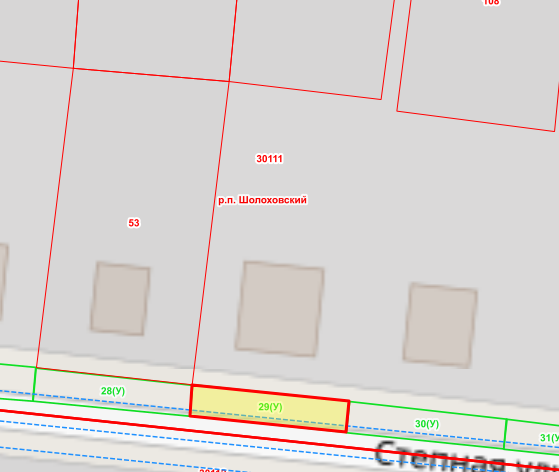 Масштаб 1:  500	План границ прилегающей территорииМасштаб 1:  500	План границ прилегающей территорииМасштаб 1:  500	План границ прилегающей территорииМасштаб 1:  500	Местоположение прилегающей территории (адресные ориентиры) примыкает к земельному участку по адресу: Ростовская область, Белокалитвинский район, р.п. Шолоховский, ул. Степная, 51Местоположение прилегающей территории (адресные ориентиры) примыкает к земельному участку по адресу: Ростовская область, Белокалитвинский район, р.п. Шолоховский, ул. Степная, 51Местоположение прилегающей территории (адресные ориентиры) примыкает к земельному участку по адресу: Ростовская область, Белокалитвинский район, р.п. Шолоховский, ул. Степная, 51Местоположение прилегающей территории (адресные ориентиры) примыкает к земельному участку по адресу: Ростовская область, Белокалитвинский район, р.п. Шолоховский, ул. Степная, 51Кадастровый номер и адрес здания, строения, сооружения, земельного участка, в отношении которого устанавливаются границы прилегающей территории, либо обозначение местоположения данных объектов с указанием наименования (наименований) и вида (видов) объекта (объектов)Земельный участок, Ростовская область, Белокалитвинский район, р.п. Шолоховский, ул. Степная, 51Кадастровый номер и адрес здания, строения, сооружения, земельного участка, в отношении которого устанавливаются границы прилегающей территории, либо обозначение местоположения данных объектов с указанием наименования (наименований) и вида (видов) объекта (объектов)Земельный участок, Ростовская область, Белокалитвинский район, р.п. Шолоховский, ул. Степная, 51Кадастровый номер и адрес здания, строения, сооружения, земельного участка, в отношении которого устанавливаются границы прилегающей территории, либо обозначение местоположения данных объектов с указанием наименования (наименований) и вида (видов) объекта (объектов)Земельный участок, Ростовская область, Белокалитвинский район, р.п. Шолоховский, ул. Степная, 51Кадастровый номер и адрес здания, строения, сооружения, земельного участка, в отношении которого устанавливаются границы прилегающей территории, либо обозначение местоположения данных объектов с указанием наименования (наименований) и вида (видов) объекта (объектов)Земельный участок, Ростовская область, Белокалитвинский район, р.п. Шолоховский, ул. Степная, 51Условный номер прилегающей территории  61:04:0030111:30(У)Условный номер прилегающей территории  61:04:0030111:30(У)Условный номер прилегающей территории  61:04:0030111:30(У)Условный номер прилегающей территории  61:04:0030111:30(У)Площадь прилегающей территории  1   85  кв.м.Площадь прилегающей территории  1   85  кв.м.Площадь прилегающей территории  1   85  кв.м.Площадь прилегающей территории  1   85  кв.м.Обозначение характерных точек границКоординаты 2, мКоординаты 2, мМетод определении координат и средняя квадратическая погрешность положения характерной точки (Mt), мОбозначение характерных точек границXYМетод определении координат и средняя квадратическая погрешность положения характерной точки (Mt), м1.2.3.4.1538344.312305244.61Картометрический метод2538340.192305244.16Картометрический метод3538338.082305265.02Картометрический метод4538342.002305265.46Картометрический метод1538344.312305244.61Картометрический методПлан границ прилегающей территории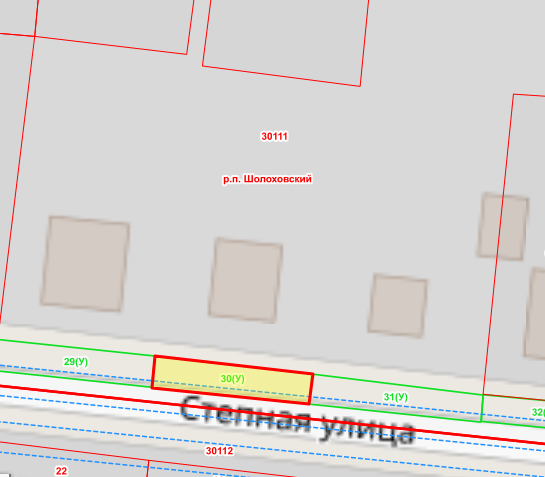 Масштаб 1:  500	План границ прилегающей территорииМасштаб 1:  500	План границ прилегающей территорииМасштаб 1:  500	План границ прилегающей территорииМасштаб 1:  500	Местоположение прилегающей территории (адресные ориентиры) примыкает к земельному участку по адресу: Ростовская область, Белокалитвинский район, р.п. Шолоховский, ул. Степная, 53Местоположение прилегающей территории (адресные ориентиры) примыкает к земельному участку по адресу: Ростовская область, Белокалитвинский район, р.п. Шолоховский, ул. Степная, 53Местоположение прилегающей территории (адресные ориентиры) примыкает к земельному участку по адресу: Ростовская область, Белокалитвинский район, р.п. Шолоховский, ул. Степная, 53Местоположение прилегающей территории (адресные ориентиры) примыкает к земельному участку по адресу: Ростовская область, Белокалитвинский район, р.п. Шолоховский, ул. Степная, 53Кадастровый номер и адрес здания, строения, сооружения, земельного участка, в отношении которого устанавливаются границы прилегающей территории, либо обозначение местоположения данных объектов с указанием наименования (наименований) и вида (видов) объекта (объектов)Земельный участок, Ростовская область, Белокалитвинский район, р.п. Шолоховский, ул. Степная, 53Кадастровый номер и адрес здания, строения, сооружения, земельного участка, в отношении которого устанавливаются границы прилегающей территории, либо обозначение местоположения данных объектов с указанием наименования (наименований) и вида (видов) объекта (объектов)Земельный участок, Ростовская область, Белокалитвинский район, р.п. Шолоховский, ул. Степная, 53Кадастровый номер и адрес здания, строения, сооружения, земельного участка, в отношении которого устанавливаются границы прилегающей территории, либо обозначение местоположения данных объектов с указанием наименования (наименований) и вида (видов) объекта (объектов)Земельный участок, Ростовская область, Белокалитвинский район, р.п. Шолоховский, ул. Степная, 53Кадастровый номер и адрес здания, строения, сооружения, земельного участка, в отношении которого устанавливаются границы прилегающей территории, либо обозначение местоположения данных объектов с указанием наименования (наименований) и вида (видов) объекта (объектов)Земельный участок, Ростовская область, Белокалитвинский район, р.п. Шолоховский, ул. Степная, 53Условный номер прилегающей территории  61:04:0030111:31(У)Условный номер прилегающей территории  61:04:0030111:31(У)Условный номер прилегающей территории  61:04:0030111:31(У)Условный номер прилегающей территории  61:04:0030111:31(У)Площадь прилегающей территории  1  87   кв.м.Площадь прилегающей территории  1  87   кв.м.Площадь прилегающей территории  1  87   кв.м.Площадь прилегающей территории  1  87   кв.м.Обозначение характерных точек границКоординаты 2, мКоординаты 2, мМетод определении координат и средняя квадратическая погрешность положения характерной точки (Mt), мОбозначение характерных точек границXYМетод определении координат и средняя квадратическая погрешность положения характерной точки (Mt), м1.2.3.4.1538342.002305265.36Картометрический метод2538338.032305265.02Картометрический метод3538335.672305287.77Картометрический метод4538339.242305288.06Картометрический метод1538342.002305265.36Картометрический методПлан границ прилегающей территории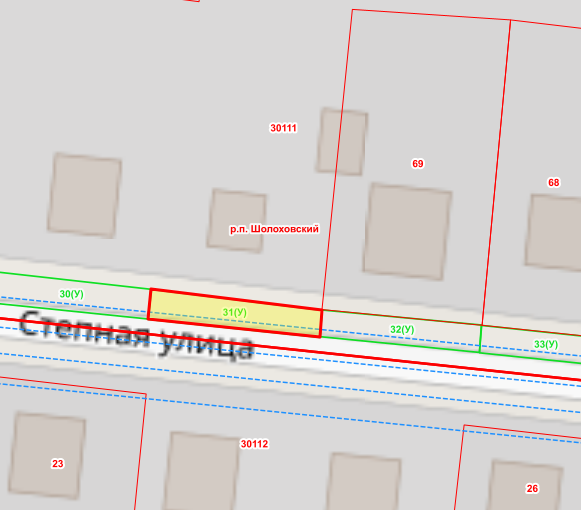 Масштаб 1:  500	План границ прилегающей территорииМасштаб 1:  500	План границ прилегающей территорииМасштаб 1:  500	План границ прилегающей территорииМасштаб 1:  500	Местоположение прилегающей территории (адресные ориентиры) примыкает к земельному участку по адресу: Ростовская область, Белокалитвинский район, р.п. Шолоховский, ул. Степная, 55Местоположение прилегающей территории (адресные ориентиры) примыкает к земельному участку по адресу: Ростовская область, Белокалитвинский район, р.п. Шолоховский, ул. Степная, 55Местоположение прилегающей территории (адресные ориентиры) примыкает к земельному участку по адресу: Ростовская область, Белокалитвинский район, р.п. Шолоховский, ул. Степная, 55Местоположение прилегающей территории (адресные ориентиры) примыкает к земельному участку по адресу: Ростовская область, Белокалитвинский район, р.п. Шолоховский, ул. Степная, 55Кадастровый номер и адрес здания, строения, сооружения, земельного участка, в отношении которого устанавливаются границы прилегающей территории, либо обозначение местоположения данных объектов с указанием наименования (наименований) и вида (видов) объекта (объектов)61:47:0030111:69, Ростовская область, Белокалитвинский район, р.п. Шолоховский, ул. Степная, 55Кадастровый номер и адрес здания, строения, сооружения, земельного участка, в отношении которого устанавливаются границы прилегающей территории, либо обозначение местоположения данных объектов с указанием наименования (наименований) и вида (видов) объекта (объектов)61:47:0030111:69, Ростовская область, Белокалитвинский район, р.п. Шолоховский, ул. Степная, 55Кадастровый номер и адрес здания, строения, сооружения, земельного участка, в отношении которого устанавливаются границы прилегающей территории, либо обозначение местоположения данных объектов с указанием наименования (наименований) и вида (видов) объекта (объектов)61:47:0030111:69, Ростовская область, Белокалитвинский район, р.п. Шолоховский, ул. Степная, 55Кадастровый номер и адрес здания, строения, сооружения, земельного участка, в отношении которого устанавливаются границы прилегающей территории, либо обозначение местоположения данных объектов с указанием наименования (наименований) и вида (видов) объекта (объектов)61:47:0030111:69, Ростовская область, Белокалитвинский район, р.п. Шолоховский, ул. Степная, 55Условный номер прилегающей территории  61:04:0030111:32(У)Условный номер прилегающей территории  61:04:0030111:32(У)Условный номер прилегающей территории  61:04:0030111:32(У)Условный номер прилегающей территории  61:04:0030111:32(У)Площадь прилегающей территории  1  76   кв.м.Площадь прилегающей территории  1  76   кв.м.Площадь прилегающей территории  1  76   кв.м.Площадь прилегающей территории  1  76   кв.м.Обозначение характерных точек границКоординаты 2, мКоординаты 2, мМетод определении координат и средняя квадратическая погрешность положения характерной точки (Mt), мОбозначение характерных точек границXYМетод определении координат и средняя квадратическая погрешность положения характерной точки (Mt), м1.2.3.4.1538339.292305288.06Картометрический метод2538335.772305287.82Картометрический метод3538333.702305308.92Картометрический метод4538337.322305309.22Картометрический метод1538339.292305288.06Картометрический методПлан границ прилегающей территории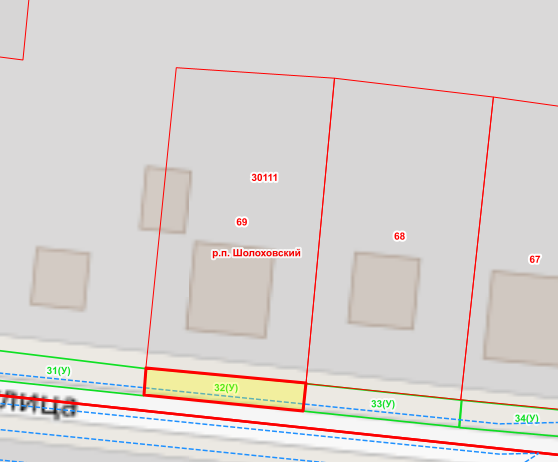 Масштаб 1:  500	План границ прилегающей территорииМасштаб 1:  500	План границ прилегающей территорииМасштаб 1:  500	План границ прилегающей территорииМасштаб 1:  500	Местоположение прилегающей территории (адресные ориентиры) примыкает к земельному участку по адресу: Ростовская область, Белокалитвинский район, р.п. Шолоховский, ул. Степная, 57Местоположение прилегающей территории (адресные ориентиры) примыкает к земельному участку по адресу: Ростовская область, Белокалитвинский район, р.п. Шолоховский, ул. Степная, 57Местоположение прилегающей территории (адресные ориентиры) примыкает к земельному участку по адресу: Ростовская область, Белокалитвинский район, р.п. Шолоховский, ул. Степная, 57Местоположение прилегающей территории (адресные ориентиры) примыкает к земельному участку по адресу: Ростовская область, Белокалитвинский район, р.п. Шолоховский, ул. Степная, 57Кадастровый номер и адрес здания, строения, сооружения, земельного участка, в отношении которого устанавливаются границы прилегающей территории, либо обозначение местоположения данных объектов с указанием наименования (наименований) и вида (видов) объекта (объектов)61:47:0030111:68, Ростовская область, Белокалитвинский район, р.п. Шолоховский, ул. Степная, 57Кадастровый номер и адрес здания, строения, сооружения, земельного участка, в отношении которого устанавливаются границы прилегающей территории, либо обозначение местоположения данных объектов с указанием наименования (наименований) и вида (видов) объекта (объектов)61:47:0030111:68, Ростовская область, Белокалитвинский район, р.п. Шолоховский, ул. Степная, 57Кадастровый номер и адрес здания, строения, сооружения, земельного участка, в отношении которого устанавливаются границы прилегающей территории, либо обозначение местоположения данных объектов с указанием наименования (наименований) и вида (видов) объекта (объектов)61:47:0030111:68, Ростовская область, Белокалитвинский район, р.п. Шолоховский, ул. Степная, 57Кадастровый номер и адрес здания, строения, сооружения, земельного участка, в отношении которого устанавливаются границы прилегающей территории, либо обозначение местоположения данных объектов с указанием наименования (наименований) и вида (видов) объекта (объектов)61:47:0030111:68, Ростовская область, Белокалитвинский район, р.п. Шолоховский, ул. Степная, 57Условный номер прилегающей территории  61:04:0030111:33(У)Условный номер прилегающей территории  61:04:0030111:33(У)Условный номер прилегающей территории  61:04:0030111:33(У)Условный номер прилегающей территории  61:04:0030111:33(У)Площадь прилегающей территории  1  75   кв.м.Площадь прилегающей территории  1  75   кв.м.Площадь прилегающей территории  1  75   кв.м.Площадь прилегающей территории  1  75   кв.м.Обозначение характерных точек границКоординаты 2, мКоординаты 2, мМетод определении координат и средняя квадратическая погрешность положения характерной точки (Mt), мОбозначение характерных точек границXYМетод определении координат и средняя квадратическая погрешность положения характерной точки (Mt), м1.2.3.4.1538337.272305309.17Картометрический метод2538333.652305308.92Картометрический метод3538331.542305329.53Картометрический метод4538335.112305329.87Картометрический метод1538337.272305309.17Картометрический методПлан границ прилегающей территории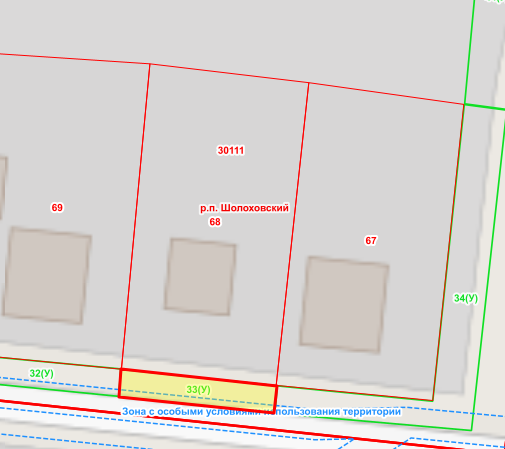 Масштаб 1:  1000	План границ прилегающей территорииМасштаб 1:  1000	План границ прилегающей территорииМасштаб 1:  1000	План границ прилегающей территорииМасштаб 1:  1000	Местоположение прилегающей территории (адресные ориентиры) примыкает к земельному участку по адресу: Ростовская область, Белокалитвинский район, р.п. Шолоховский, ул. Степная, 59Местоположение прилегающей территории (адресные ориентиры) примыкает к земельному участку по адресу: Ростовская область, Белокалитвинский район, р.п. Шолоховский, ул. Степная, 59Местоположение прилегающей территории (адресные ориентиры) примыкает к земельному участку по адресу: Ростовская область, Белокалитвинский район, р.п. Шолоховский, ул. Степная, 59Местоположение прилегающей территории (адресные ориентиры) примыкает к земельному участку по адресу: Ростовская область, Белокалитвинский район, р.п. Шолоховский, ул. Степная, 59Кадастровый номер и адрес здания, строения, сооружения, земельного участка, в отношении которого устанавливаются границы прилегающей территории, либо обозначение местоположения данных объектов с указанием наименования (наименований) и вида (видов) объекта (объектов)61:47:0030111:67, Ростовская область, Белокалитвинский район, р.п. Шолоховский, ул. Степная, 59Кадастровый номер и адрес здания, строения, сооружения, земельного участка, в отношении которого устанавливаются границы прилегающей территории, либо обозначение местоположения данных объектов с указанием наименования (наименований) и вида (видов) объекта (объектов)61:47:0030111:67, Ростовская область, Белокалитвинский район, р.п. Шолоховский, ул. Степная, 59Кадастровый номер и адрес здания, строения, сооружения, земельного участка, в отношении которого устанавливаются границы прилегающей территории, либо обозначение местоположения данных объектов с указанием наименования (наименований) и вида (видов) объекта (объектов)61:47:0030111:67, Ростовская область, Белокалитвинский район, р.п. Шолоховский, ул. Степная, 59Кадастровый номер и адрес здания, строения, сооружения, земельного участка, в отношении которого устанавливаются границы прилегающей территории, либо обозначение местоположения данных объектов с указанием наименования (наименований) и вида (видов) объекта (объектов)61:47:0030111:67, Ростовская область, Белокалитвинский район, р.п. Шолоховский, ул. Степная, 59Условный номер прилегающей территории  61:04:0030111:34(У)Условный номер прилегающей территории  61:04:0030111:34(У)Условный номер прилегающей территории  61:04:0030111:34(У)Условный номер прилегающей территории  61:04:0030111:34(У)Площадь прилегающей территории  1  312   кв.м.Площадь прилегающей территории  1  312   кв.м.Площадь прилегающей территории  1  312   кв.м.Площадь прилегающей территории  1  312   кв.м.Обозначение характерных точек границКоординаты 2, мКоординаты 2, мМетод определении координат и средняя квадратическая погрешность положения характерной точки (Mt), мОбозначение характерных точек границXYМетод определении координат и средняя квадратическая погрешность положения характерной точки (Mt), м1.2.3.4.1538333.092305350.53Картометрический метод2538335.112305329.92Картометрический метод3538331.492305329.63Картометрический метод4538329.232305355.66Картометрический метод5538371.562305360.30Картометрический метод6538372.302305354.68Картометрический метод1538333.092305350.53Картометрический методПлан границ прилегающей территории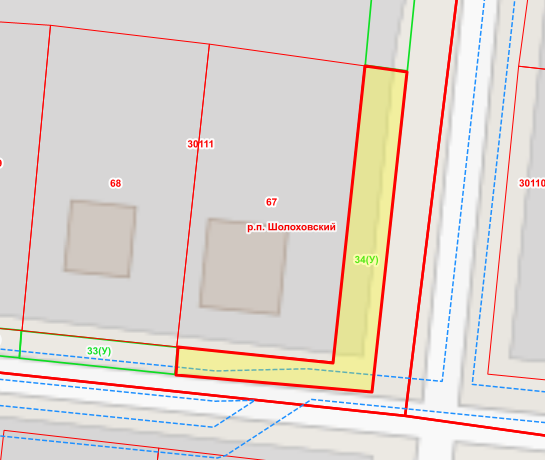 Масштаб 1:  1000	План границ прилегающей территорииМасштаб 1:  1000	План границ прилегающей территорииМасштаб 1:  1000	План границ прилегающей территорииМасштаб 1:  1000	Местоположение прилегающей территории (адресные ориентиры) примыкает к земельному участку по адресу: Ростовская область, Белокалитвинский район, р.п. Шолоховский, ул. Степная, 61Местоположение прилегающей территории (адресные ориентиры) примыкает к земельному участку по адресу: Ростовская область, Белокалитвинский район, р.п. Шолоховский, ул. Степная, 61Местоположение прилегающей территории (адресные ориентиры) примыкает к земельному участку по адресу: Ростовская область, Белокалитвинский район, р.п. Шолоховский, ул. Степная, 61Местоположение прилегающей территории (адресные ориентиры) примыкает к земельному участку по адресу: Ростовская область, Белокалитвинский район, р.п. Шолоховский, ул. Степная, 61Кадастровый номер и адрес здания, строения, сооружения, земельного участка, в отношении которого устанавливаются границы прилегающей территории, либо обозначение местоположения данных объектов с указанием наименования (наименований) и вида (видов) объекта (объектов)61:47:0030110:109, Ростовская область, Белокалитвинский район, р.п. Шолоховский, ул. Степная, 61 Кадастровый номер и адрес здания, строения, сооружения, земельного участка, в отношении которого устанавливаются границы прилегающей территории, либо обозначение местоположения данных объектов с указанием наименования (наименований) и вида (видов) объекта (объектов)61:47:0030110:109, Ростовская область, Белокалитвинский район, р.п. Шолоховский, ул. Степная, 61 Кадастровый номер и адрес здания, строения, сооружения, земельного участка, в отношении которого устанавливаются границы прилегающей территории, либо обозначение местоположения данных объектов с указанием наименования (наименований) и вида (видов) объекта (объектов)61:47:0030110:109, Ростовская область, Белокалитвинский район, р.п. Шолоховский, ул. Степная, 61 Кадастровый номер и адрес здания, строения, сооружения, земельного участка, в отношении которого устанавливаются границы прилегающей территории, либо обозначение местоположения данных объектов с указанием наименования (наименований) и вида (видов) объекта (объектов)61:47:0030110:109, Ростовская область, Белокалитвинский район, р.п. Шолоховский, ул. Степная, 61 Условный номер прилегающей территории  61:04:0030110:1(У)Условный номер прилегающей территории  61:04:0030110:1(У)Условный номер прилегающей территории  61:04:0030110:1(У)Условный номер прилегающей территории  61:04:0030110:1(У)Площадь прилегающей территории  1   418  кв.м.Площадь прилегающей территории  1   418  кв.м.Площадь прилегающей территории  1   418  кв.м.Площадь прилегающей территории  1   418  кв.м.Обозначение характерных точек границКоординаты 2, мКоординаты 2, мМетод определении координат и средняя квадратическая погрешность положения характерной точки (Mt), мОбозначение характерных точек границXYМетод определении координат и средняя квадратическая погрешность положения характерной точки (Mt), м1.2.3.4.1538329.362305394.58Картометрический метод2538324.202305393.99Картометрический метод3538326.612305371.69Картометрический метод4538328.302305368.05Картометрический метод5538330.772305365.56Картометрический метод6538336.432305364.56Картометрический метод7538373.012305368.31Картометрический метод8538372.372305375.13Картометрический метод9538331.622305371.09Картометрический метод1538329.362305394.58Картометрический методПлан границ прилегающей территории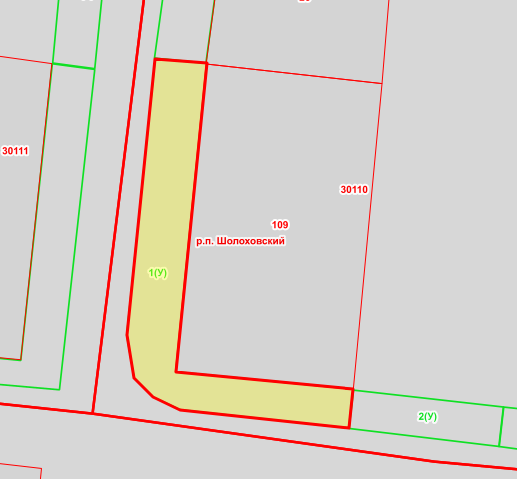 Масштаб 1:  500	План границ прилегающей территорииМасштаб 1:  500	План границ прилегающей территорииМасштаб 1:  500	План границ прилегающей территорииМасштаб 1:  500	Местоположение прилегающей территории (адресные ориентиры) примыкает к земельному участку по адресу: Ростовская область, Белокалитвинский район, р.п. Шолоховский, ул. Степная, 63Местоположение прилегающей территории (адресные ориентиры) примыкает к земельному участку по адресу: Ростовская область, Белокалитвинский район, р.п. Шолоховский, ул. Степная, 63Местоположение прилегающей территории (адресные ориентиры) примыкает к земельному участку по адресу: Ростовская область, Белокалитвинский район, р.п. Шолоховский, ул. Степная, 63Местоположение прилегающей территории (адресные ориентиры) примыкает к земельному участку по адресу: Ростовская область, Белокалитвинский район, р.п. Шолоховский, ул. Степная, 63Кадастровый номер и адрес здания, строения, сооружения, земельного участка, в отношении которого устанавливаются границы прилегающей территории, либо обозначение местоположения данных объектов с указанием наименования (наименований) и вида (видов) объекта (объектов)Земельный участок, Ростовская область, Белокалитвинский район, р.п. Шолоховский, ул. Степная, 63Кадастровый номер и адрес здания, строения, сооружения, земельного участка, в отношении которого устанавливаются границы прилегающей территории, либо обозначение местоположения данных объектов с указанием наименования (наименований) и вида (видов) объекта (объектов)Земельный участок, Ростовская область, Белокалитвинский район, р.п. Шолоховский, ул. Степная, 63Кадастровый номер и адрес здания, строения, сооружения, земельного участка, в отношении которого устанавливаются границы прилегающей территории, либо обозначение местоположения данных объектов с указанием наименования (наименований) и вида (видов) объекта (объектов)Земельный участок, Ростовская область, Белокалитвинский район, р.п. Шолоховский, ул. Степная, 63Кадастровый номер и адрес здания, строения, сооружения, земельного участка, в отношении которого устанавливаются границы прилегающей территории, либо обозначение местоположения данных объектов с указанием наименования (наименований) и вида (видов) объекта (объектов)Земельный участок, Ростовская область, Белокалитвинский район, р.п. Шолоховский, ул. Степная, 63Условный номер прилегающей территории  61:04:0030110:2(У)Условный номер прилегающей территории  61:04:0030110:2(У)Условный номер прилегающей территории  61:04:0030110:2(У)Условный номер прилегающей территории  61:04:0030110:2(У)Площадь прилегающей территории  1  104  кв.м.Площадь прилегающей территории  1  104  кв.м.Площадь прилегающей территории  1  104  кв.м.Площадь прилегающей территории  1  104  кв.м.Обозначение характерных точек границКоординаты 2, мКоординаты 2, мМетод определении координат и средняя квадратическая погрешность положения характерной точки (Mt), мОбозначение характерных точек границXYМетод определении координат и средняя квадратическая погрешность положения характерной точки (Mt), м1.2.3.4.1538329.212305394.63Картометрический метод2538324.152305394.04Картометрический метод3538321.792305413.95Картометрический метод4538327.002305414.54Картометрический метод1538329.212305394.63Картометрический методПлан границ прилегающей территории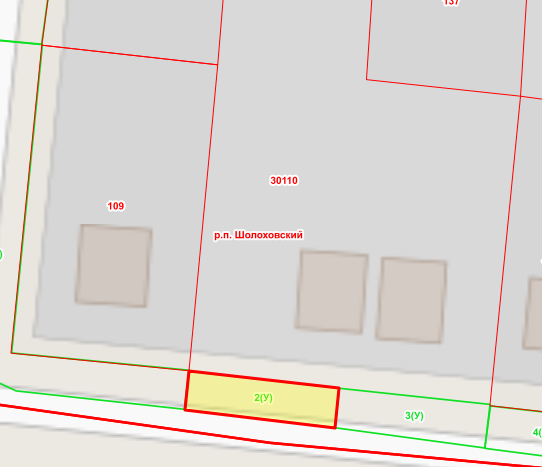 Масштаб 1:  500	План границ прилегающей территорииМасштаб 1:  500	План границ прилегающей территорииМасштаб 1:  500	План границ прилегающей территорииМасштаб 1:  500	Местоположение прилегающей территории (адресные ориентиры) примыкает к земельному участку по адресу: Ростовская область, Белокалитвинский район, р.п. Шолоховский, ул. Степная, 65Местоположение прилегающей территории (адресные ориентиры) примыкает к земельному участку по адресу: Ростовская область, Белокалитвинский район, р.п. Шолоховский, ул. Степная, 65Местоположение прилегающей территории (адресные ориентиры) примыкает к земельному участку по адресу: Ростовская область, Белокалитвинский район, р.п. Шолоховский, ул. Степная, 65Местоположение прилегающей территории (адресные ориентиры) примыкает к земельному участку по адресу: Ростовская область, Белокалитвинский район, р.п. Шолоховский, ул. Степная, 65Кадастровый номер и адрес здания, строения, сооружения, земельного участка, в отношении которого устанавливаются границы прилегающей территории, либо обозначение местоположения данных объектов с указанием наименования (наименований) и вида (видов) объекта (объектов)Земельный участок, Ростовская область, Белокалитвинский район, р.п. Шолоховский, ул. Степная, 65Кадастровый номер и адрес здания, строения, сооружения, земельного участка, в отношении которого устанавливаются границы прилегающей территории, либо обозначение местоположения данных объектов с указанием наименования (наименований) и вида (видов) объекта (объектов)Земельный участок, Ростовская область, Белокалитвинский район, р.п. Шолоховский, ул. Степная, 65Кадастровый номер и адрес здания, строения, сооружения, земельного участка, в отношении которого устанавливаются границы прилегающей территории, либо обозначение местоположения данных объектов с указанием наименования (наименований) и вида (видов) объекта (объектов)Земельный участок, Ростовская область, Белокалитвинский район, р.п. Шолоховский, ул. Степная, 65Кадастровый номер и адрес здания, строения, сооружения, земельного участка, в отношении которого устанавливаются границы прилегающей территории, либо обозначение местоположения данных объектов с указанием наименования (наименований) и вида (видов) объекта (объектов)Земельный участок, Ростовская область, Белокалитвинский район, р.п. Шолоховский, ул. Степная, 65Условный номер прилегающей территории  61:04:0030110:3(У)Условный номер прилегающей территории  61:04:0030110:3(У)Условный номер прилегающей территории  61:04:0030110:3(У)Условный номер прилегающей территории  61:04:0030110:3(У)Площадь прилегающей территории  1  111   кв.м.Площадь прилегающей территории  1  111   кв.м.Площадь прилегающей территории  1  111   кв.м.Площадь прилегающей территории  1  111   кв.м.Обозначение характерных точек границКоординаты 2, мКоординаты 2, мМетод определении координат и средняя квадратическая погрешность положения характерной точки (Mt), мОбозначение характерных точек границXYМетод определении координат и средняя квадратическая погрешность положения характерной точки (Mt), м1.2.3.4.1538327.002305414.49Картометрический метод2538321.792305413.90Картометрический метод3538319.132305433.81Картометрический метод4538324.882305434.50Картометрический метод1538327.002305414.49Картометрический методПлан границ прилегающей территории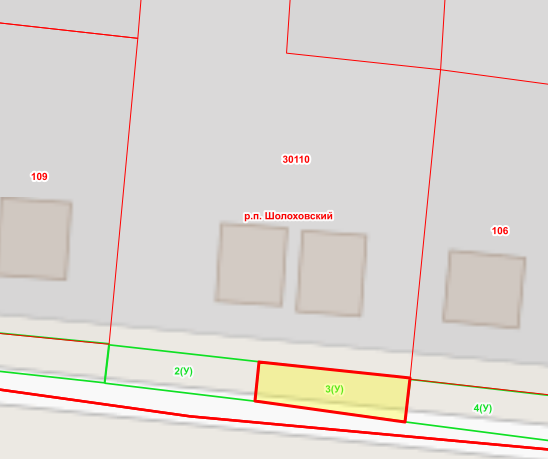 Масштаб 1:  500	План границ прилегающей территорииМасштаб 1:  500	План границ прилегающей территорииМасштаб 1:  500	План границ прилегающей территорииМасштаб 1:  500	Местоположение прилегающей территории (адресные ориентиры) примыкает к земельному участку по адресу: Ростовская область, Белокалитвинский район, р.п. Шолоховский, ул. Степная, 67Местоположение прилегающей территории (адресные ориентиры) примыкает к земельному участку по адресу: Ростовская область, Белокалитвинский район, р.п. Шолоховский, ул. Степная, 67Местоположение прилегающей территории (адресные ориентиры) примыкает к земельному участку по адресу: Ростовская область, Белокалитвинский район, р.п. Шолоховский, ул. Степная, 67Местоположение прилегающей территории (адресные ориентиры) примыкает к земельному участку по адресу: Ростовская область, Белокалитвинский район, р.п. Шолоховский, ул. Степная, 67Кадастровый номер и адрес здания, строения, сооружения, земельного участка, в отношении которого устанавливаются границы прилегающей территории, либо обозначение местоположения данных объектов с указанием наименования (наименований) и вида (видов) объекта (объектов)61:47:0030110:106, Ростовская область, Белокалитвинский район, р.п. Шолоховский, ул. Степная, 67Кадастровый номер и адрес здания, строения, сооружения, земельного участка, в отношении которого устанавливаются границы прилегающей территории, либо обозначение местоположения данных объектов с указанием наименования (наименований) и вида (видов) объекта (объектов)61:47:0030110:106, Ростовская область, Белокалитвинский район, р.п. Шолоховский, ул. Степная, 67Кадастровый номер и адрес здания, строения, сооружения, земельного участка, в отношении которого устанавливаются границы прилегающей территории, либо обозначение местоположения данных объектов с указанием наименования (наименований) и вида (видов) объекта (объектов)61:47:0030110:106, Ростовская область, Белокалитвинский район, р.п. Шолоховский, ул. Степная, 67Кадастровый номер и адрес здания, строения, сооружения, земельного участка, в отношении которого устанавливаются границы прилегающей территории, либо обозначение местоположения данных объектов с указанием наименования (наименований) и вида (видов) объекта (объектов)61:47:0030110:106, Ростовская область, Белокалитвинский район, р.п. Шолоховский, ул. Степная, 67Условный номер прилегающей территории  61:04:0030110:4(У)Условный номер прилегающей территории  61:04:0030110:4(У)Условный номер прилегающей территории  61:04:0030110:4(У)Условный номер прилегающей территории  61:04:0030110:4(У)Площадь прилегающей территории  1 114  кв.м.Площадь прилегающей территории  1 114  кв.м.Площадь прилегающей территории  1 114  кв.м.Площадь прилегающей территории  1 114  кв.м.Обозначение характерных точек границКоординаты 2, мКоординаты 2, мМетод определении координат и средняя квадратическая погрешность положения характерной точки (Mt), мОбозначение характерных точек границXYМетод определении координат и средняя квадратическая погрешность положения характерной точки (Mt), м1.2.3.4.1538324.692305434.55Картометрический метод2538319.082305433.81Картометрический метод3538316.562305453.37Картометрический метод4538322.472305454.02Картометрический метод1538324.692305434.55Картометрический методПлан границ прилегающей территории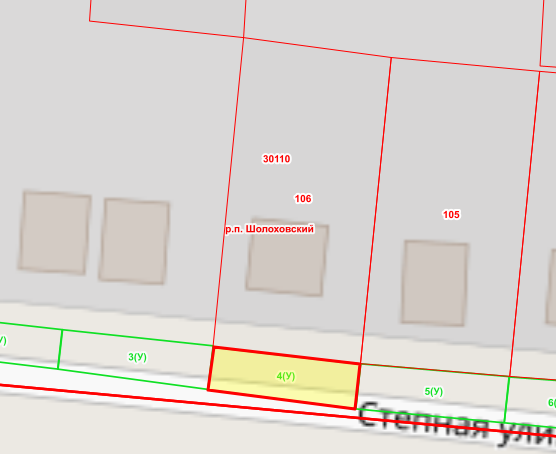 Масштаб 1:  500	Местоположение прилегающей территории (адресные ориентиры) примыкает к земельному участку по адресу: Ростовская область, Белокалитвинский район, р.п. Шолоховский, ул. Степная, 69Местоположение прилегающей территории (адресные ориентиры) примыкает к земельному участку по адресу: Ростовская область, Белокалитвинский район, р.п. Шолоховский, ул. Степная, 69Местоположение прилегающей территории (адресные ориентиры) примыкает к земельному участку по адресу: Ростовская область, Белокалитвинский район, р.п. Шолоховский, ул. Степная, 69Местоположение прилегающей территории (адресные ориентиры) примыкает к земельному участку по адресу: Ростовская область, Белокалитвинский район, р.п. Шолоховский, ул. Степная, 69Кадастровый номер и адрес здания, строения, сооружения, земельного участка, в отношении которого устанавливаются границы прилегающей территории, либо обозначение местоположения данных объектов с указанием наименования (наименований) и вида (видов) объекта (объектов)61:47:0030110:105, Ростовская область, Белокалитвинский район, р.п. Шолоховский, ул. Степная,69Кадастровый номер и адрес здания, строения, сооружения, земельного участка, в отношении которого устанавливаются границы прилегающей территории, либо обозначение местоположения данных объектов с указанием наименования (наименований) и вида (видов) объекта (объектов)61:47:0030110:105, Ростовская область, Белокалитвинский район, р.п. Шолоховский, ул. Степная,69Кадастровый номер и адрес здания, строения, сооружения, земельного участка, в отношении которого устанавливаются границы прилегающей территории, либо обозначение местоположения данных объектов с указанием наименования (наименований) и вида (видов) объекта (объектов)61:47:0030110:105, Ростовская область, Белокалитвинский район, р.п. Шолоховский, ул. Степная,69Кадастровый номер и адрес здания, строения, сооружения, земельного участка, в отношении которого устанавливаются границы прилегающей территории, либо обозначение местоположения данных объектов с указанием наименования (наименований) и вида (видов) объекта (объектов)61:47:0030110:105, Ростовская область, Белокалитвинский район, р.п. Шолоховский, ул. Степная,69Условный номер прилегающей территории  61:04:0030110:5(У)Условный номер прилегающей территории  61:04:0030110:5(У)Условный номер прилегающей территории  61:04:0030110:5(У)Условный номер прилегающей территории  61:04:0030110:5(У)Площадь прилегающей территории  1  120   кв.м.Площадь прилегающей территории  1  120   кв.м.Площадь прилегающей территории  1  120   кв.м.Площадь прилегающей территории  1  120   кв.м.Обозначение характерных точек границКоординаты 2, мКоординаты 2, мМетод определении координат и средняя квадратическая погрешность положения характерной точки (Mt), мОбозначение характерных точек границXYМетод определении координат и средняя квадратическая погрешность положения характерной точки (Mt), м1.2.3.4.1538316.562305453.42Картометрический метод2538314.752305473.08Картометрический метод3538320.852305473.73Картометрический метод4538322.522305454.07Картометрический метод1538316.562305453.42Картометрический методПлан границ прилегающей территории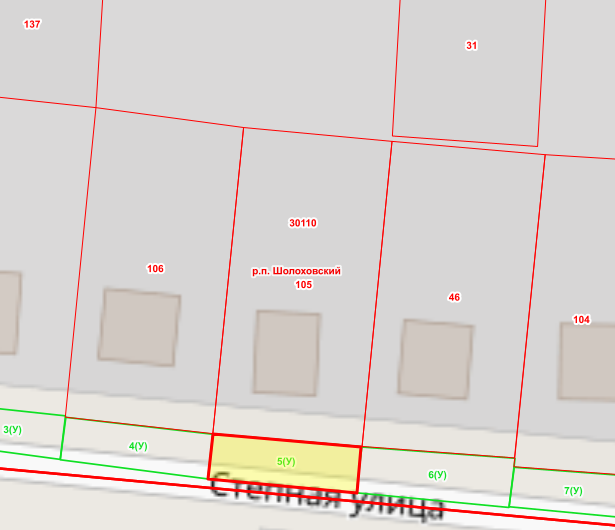 Масштаб 1:  500	Местоположение прилегающей территории (адресные ориентиры) примыкает к земельному участку по адресу: Ростовская область, Белокалитвинский район, р.п. Шолоховский, ул. Степная, 71Местоположение прилегающей территории (адресные ориентиры) примыкает к земельному участку по адресу: Ростовская область, Белокалитвинский район, р.п. Шолоховский, ул. Степная, 71Местоположение прилегающей территории (адресные ориентиры) примыкает к земельному участку по адресу: Ростовская область, Белокалитвинский район, р.п. Шолоховский, ул. Степная, 71Местоположение прилегающей территории (адресные ориентиры) примыкает к земельному участку по адресу: Ростовская область, Белокалитвинский район, р.п. Шолоховский, ул. Степная, 71Кадастровый номер и адрес здания, строения, сооружения, земельного участка, в отношении которого устанавливаются границы прилегающей территории, либо обозначение местоположения данных объектов с указанием наименования (наименований) и вида (видов) объекта (объектов)61:47:0030110:46, Ростовская область, Белокалитвинский район, р.п. Шолоховский, ул. Степная, 71Кадастровый номер и адрес здания, строения, сооружения, земельного участка, в отношении которого устанавливаются границы прилегающей территории, либо обозначение местоположения данных объектов с указанием наименования (наименований) и вида (видов) объекта (объектов)61:47:0030110:46, Ростовская область, Белокалитвинский район, р.п. Шолоховский, ул. Степная, 71Кадастровый номер и адрес здания, строения, сооружения, земельного участка, в отношении которого устанавливаются границы прилегающей территории, либо обозначение местоположения данных объектов с указанием наименования (наименований) и вида (видов) объекта (объектов)61:47:0030110:46, Ростовская область, Белокалитвинский район, р.п. Шолоховский, ул. Степная, 71Кадастровый номер и адрес здания, строения, сооружения, земельного участка, в отношении которого устанавливаются границы прилегающей территории, либо обозначение местоположения данных объектов с указанием наименования (наименований) и вида (видов) объекта (объектов)61:47:0030110:46, Ростовская область, Белокалитвинский район, р.п. Шолоховский, ул. Степная, 71Условный номер прилегающей территории  61:04:0030110:6(У)Условный номер прилегающей территории  61:04:0030110:6(У)Условный номер прилегающей территории  61:04:0030110:6(У)Условный номер прилегающей территории  61:04:0030110:6(У)Площадь прилегающей территории  1  128   кв.м.Площадь прилегающей территории  1  128   кв.м.Площадь прилегающей территории  1  128   кв.м.Площадь прилегающей территории  1  128   кв.м.Обозначение характерных точек границКоординаты 2, мКоординаты 2, мМетод определении координат и средняя квадратическая погрешность положения характерной точки (Mt), мОбозначение характерных точек границXYМетод определении координат и средняя квадратическая погрешность положения характерной точки (Mt), м1.2.3.4.1538320.802305473.78Картометрический метод2538314.752305473.08Картометрический метод3538312.832305493.29Картометрический метод4538319.332305494.08Картометрический метод1538320.802305473.78Картометрический методПлан границ прилегающей территории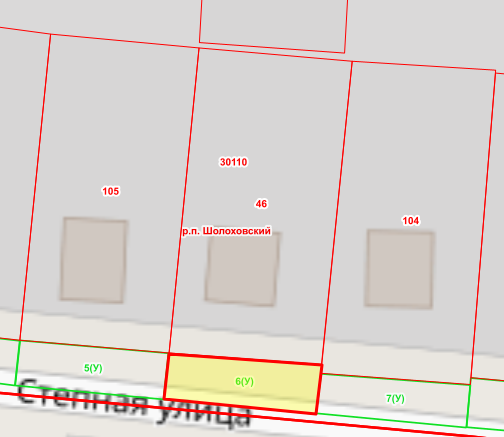 Масштаб 1:  500	Местоположение прилегающей территории (адресные ориентиры) примыкает к земельному участку по адресу: Ростовская область, Белокалитвинский район, р.п. Шолоховский, ул. Степная, 73Местоположение прилегающей территории (адресные ориентиры) примыкает к земельному участку по адресу: Ростовская область, Белокалитвинский район, р.п. Шолоховский, ул. Степная, 73Местоположение прилегающей территории (адресные ориентиры) примыкает к земельному участку по адресу: Ростовская область, Белокалитвинский район, р.п. Шолоховский, ул. Степная, 73Местоположение прилегающей территории (адресные ориентиры) примыкает к земельному участку по адресу: Ростовская область, Белокалитвинский район, р.п. Шолоховский, ул. Степная, 73Кадастровый номер и адрес здания, строения, сооружения, земельного участка, в отношении которого устанавливаются границы прилегающей территории, либо обозначение местоположения данных объектов с указанием наименования (наименований) и вида (видов) объекта (объектов)61:47:0030110:104, Ростовская область, Белокалитвинский район, р.п. Шолоховский, ул. Степная, 73Кадастровый номер и адрес здания, строения, сооружения, земельного участка, в отношении которого устанавливаются границы прилегающей территории, либо обозначение местоположения данных объектов с указанием наименования (наименований) и вида (видов) объекта (объектов)61:47:0030110:104, Ростовская область, Белокалитвинский район, р.п. Шолоховский, ул. Степная, 73Кадастровый номер и адрес здания, строения, сооружения, земельного участка, в отношении которого устанавливаются границы прилегающей территории, либо обозначение местоположения данных объектов с указанием наименования (наименований) и вида (видов) объекта (объектов)61:47:0030110:104, Ростовская область, Белокалитвинский район, р.п. Шолоховский, ул. Степная, 73Кадастровый номер и адрес здания, строения, сооружения, земельного участка, в отношении которого устанавливаются границы прилегающей территории, либо обозначение местоположения данных объектов с указанием наименования (наименований) и вида (видов) объекта (объектов)61:47:0030110:104, Ростовская область, Белокалитвинский район, р.п. Шолоховский, ул. Степная, 73Условный номер прилегающей территории  61:04:0030110:7(У)Условный номер прилегающей территории  61:04:0030110:7(У)Условный номер прилегающей территории  61:04:0030110:7(У)Условный номер прилегающей территории  61:04:0030110:7(У)Площадь прилегающей территории  1 108   кв.м.Площадь прилегающей территории  1 108   кв.м.Площадь прилегающей территории  1 108   кв.м.Площадь прилегающей территории  1 108   кв.м.Обозначение характерных точек границКоординаты 2, мКоординаты 2, мМетод определении координат и средняя квадратическая погрешность положения характерной точки (Mt), мОбозначение характерных точек границXYМетод определении координат и средняя квадратическая погрешность положения характерной точки (Mt), м1.2.3.4.1538318.142305493.99Картометрический метод2538312.932305493.29Картометрический метод3538311.062305513.20Картометрический метод4538316.672305513.75Картометрический метод1538318.142305493.99Картометрический методПлан границ прилегающей территории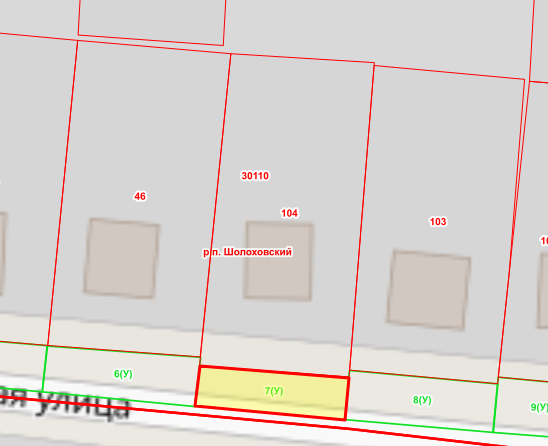 Масштаб 1:  500	Местоположение прилегающей территории (адресные ориентиры) примыкает к земельному участку по адресу: Ростовская область, Белокалитвинский район, р.п. Шолоховский, ул. Степная, 75Местоположение прилегающей территории (адресные ориентиры) примыкает к земельному участку по адресу: Ростовская область, Белокалитвинский район, р.п. Шолоховский, ул. Степная, 75Местоположение прилегающей территории (адресные ориентиры) примыкает к земельному участку по адресу: Ростовская область, Белокалитвинский район, р.п. Шолоховский, ул. Степная, 75Местоположение прилегающей территории (адресные ориентиры) примыкает к земельному участку по адресу: Ростовская область, Белокалитвинский район, р.п. Шолоховский, ул. Степная, 75Кадастровый номер и адрес здания, строения, сооружения, земельного участка, в отношении которого устанавливаются границы прилегающей территории, либо обозначение местоположения данных объектов с указанием наименования (наименований) и вида (видов) объекта (объектов)61:47:0030110:103, Ростовская область, Белокалитвинский район, р.п. Шолоховский, ул. Степная, 75Кадастровый номер и адрес здания, строения, сооружения, земельного участка, в отношении которого устанавливаются границы прилегающей территории, либо обозначение местоположения данных объектов с указанием наименования (наименований) и вида (видов) объекта (объектов)61:47:0030110:103, Ростовская область, Белокалитвинский район, р.п. Шолоховский, ул. Степная, 75Кадастровый номер и адрес здания, строения, сооружения, земельного участка, в отношении которого устанавливаются границы прилегающей территории, либо обозначение местоположения данных объектов с указанием наименования (наименований) и вида (видов) объекта (объектов)61:47:0030110:103, Ростовская область, Белокалитвинский район, р.п. Шолоховский, ул. Степная, 75Кадастровый номер и адрес здания, строения, сооружения, земельного участка, в отношении которого устанавливаются границы прилегающей территории, либо обозначение местоположения данных объектов с указанием наименования (наименований) и вида (видов) объекта (объектов)61:47:0030110:103, Ростовская область, Белокалитвинский район, р.п. Шолоховский, ул. Степная, 75Условный номер прилегающей территории  61:04:0030110:8(У)Условный номер прилегающей территории  61:04:0030110:8(У)Условный номер прилегающей территории  61:04:0030110:8(У)Условный номер прилегающей территории  61:04:0030110:8(У)Площадь прилегающей территории  1  128   кв.м.Площадь прилегающей территории  1  128   кв.м.Площадь прилегающей территории  1  128   кв.м.Площадь прилегающей территории  1  128   кв.м.Обозначение характерных точек границКоординаты 2, мКоординаты 2, мМетод определении координат и средняя квадратическая погрешность положения характерной точки (Mt), мОбозначение характерных точек границXYМетод определении координат и средняя квадратическая погрешность положения характерной точки (Mt), м1.2.3.4.1538317.612305513.80Картометрический метод2538311.112305513.25Картометрический метод3538309.442305532.87Картометрический метод4538315.852305533.46Картометрический метод1538317.612305513.80Картометрический методПлан границ прилегающей территории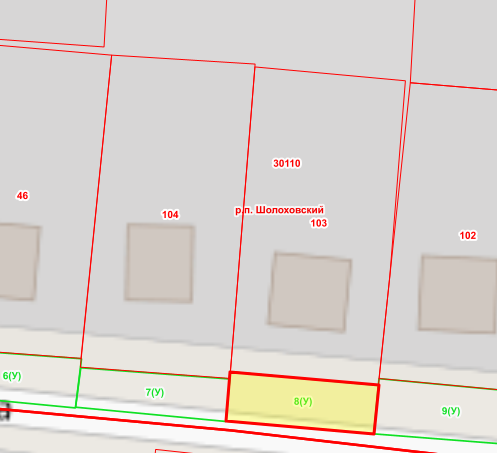 Масштаб 1:  500	Местоположение прилегающей территории (адресные ориентиры) примыкает к земельному участку по адресу: Ростовская область, Белокалитвинский район, р.п. Шолоховский, ул. Степная, 75 аМестоположение прилегающей территории (адресные ориентиры) примыкает к земельному участку по адресу: Ростовская область, Белокалитвинский район, р.п. Шолоховский, ул. Степная, 75 аМестоположение прилегающей территории (адресные ориентиры) примыкает к земельному участку по адресу: Ростовская область, Белокалитвинский район, р.п. Шолоховский, ул. Степная, 75 аМестоположение прилегающей территории (адресные ориентиры) примыкает к земельному участку по адресу: Ростовская область, Белокалитвинский район, р.п. Шолоховский, ул. Степная, 75 аКадастровый номер и адрес здания, строения, сооружения, земельного участка, в отношении которого устанавливаются границы прилегающей территории, либо обозначение местоположения данных объектов с указанием наименования (наименований) и вида (видов) объекта (объектов)61:47:0030110:102, Ростовская область, Белокалитвинский район, р.п. Шолоховский, ул. Степная, 75 аКадастровый номер и адрес здания, строения, сооружения, земельного участка, в отношении которого устанавливаются границы прилегающей территории, либо обозначение местоположения данных объектов с указанием наименования (наименований) и вида (видов) объекта (объектов)61:47:0030110:102, Ростовская область, Белокалитвинский район, р.п. Шолоховский, ул. Степная, 75 аКадастровый номер и адрес здания, строения, сооружения, земельного участка, в отношении которого устанавливаются границы прилегающей территории, либо обозначение местоположения данных объектов с указанием наименования (наименований) и вида (видов) объекта (объектов)61:47:0030110:102, Ростовская область, Белокалитвинский район, р.п. Шолоховский, ул. Степная, 75 аКадастровый номер и адрес здания, строения, сооружения, земельного участка, в отношении которого устанавливаются границы прилегающей территории, либо обозначение местоположения данных объектов с указанием наименования (наименований) и вида (видов) объекта (объектов)61:47:0030110:102, Ростовская область, Белокалитвинский район, р.п. Шолоховский, ул. Степная, 75 аУсловный номер прилегающей территории  61:04:0030110:9(У)Условный номер прилегающей территории  61:04:0030110:9(У)Условный номер прилегающей территории  61:04:0030110:9(У)Условный номер прилегающей территории  61:04:0030110:9(У)Площадь прилегающей территории  1   142  кв.м.Площадь прилегающей территории  1   142  кв.м.Площадь прилегающей территории  1   142  кв.м.Площадь прилегающей территории  1   142  кв.м.Обозначение характерных точек границКоординаты 2, мКоординаты 2, мМетод определении координат и средняя квадратическая погрешность положения характерной точки (Mt), мОбозначение характерных точек границXYМетод определении координат и средняя квадратическая погрешность положения характерной точки (Mt), м1.2.3.4.1538316.742305533.51Картометрический метод2538309.442305532.82Картометрический метод3538307.922305552.58Картометрический метод4538314.922305553.12Картометрический метод1538316.742305533.51Картометрический методПлан границ прилегающей территории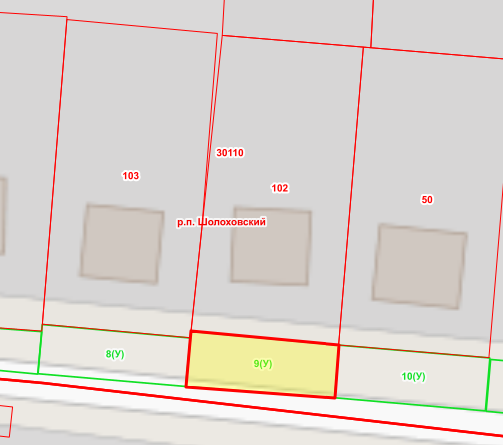 Масштаб 1:  500	Местоположение прилегающей территории (адресные ориентиры) примыкает к земельному участку по адресу: Ростовская область, Белокалитвинский район, р.п. Шолоховский, ул. Степная, 77Местоположение прилегающей территории (адресные ориентиры) примыкает к земельному участку по адресу: Ростовская область, Белокалитвинский район, р.п. Шолоховский, ул. Степная, 77Местоположение прилегающей территории (адресные ориентиры) примыкает к земельному участку по адресу: Ростовская область, Белокалитвинский район, р.п. Шолоховский, ул. Степная, 77Местоположение прилегающей территории (адресные ориентиры) примыкает к земельному участку по адресу: Ростовская область, Белокалитвинский район, р.п. Шолоховский, ул. Степная, 77Кадастровый номер и адрес здания, строения, сооружения, земельного участка, в отношении которого устанавливаются границы прилегающей территории, либо обозначение местоположения данных объектов с указанием наименования (наименований) и вида (видов) объекта (объектов)61:47:0030110:50, Ростовская область, Белокалитвинский район, р.п. Шолоховский, ул. Степная, 77Кадастровый номер и адрес здания, строения, сооружения, земельного участка, в отношении которого устанавливаются границы прилегающей территории, либо обозначение местоположения данных объектов с указанием наименования (наименований) и вида (видов) объекта (объектов)61:47:0030110:50, Ростовская область, Белокалитвинский район, р.п. Шолоховский, ул. Степная, 77Кадастровый номер и адрес здания, строения, сооружения, земельного участка, в отношении которого устанавливаются границы прилегающей территории, либо обозначение местоположения данных объектов с указанием наименования (наименований) и вида (видов) объекта (объектов)61:47:0030110:50, Ростовская область, Белокалитвинский район, р.п. Шолоховский, ул. Степная, 77Кадастровый номер и адрес здания, строения, сооружения, земельного участка, в отношении которого устанавливаются границы прилегающей территории, либо обозначение местоположения данных объектов с указанием наименования (наименований) и вида (видов) объекта (объектов)61:47:0030110:50, Ростовская область, Белокалитвинский район, р.п. Шолоховский, ул. Степная, 77Условный номер прилегающей территории  61:04:0030110:10(У)Условный номер прилегающей территории  61:04:0030110:10(У)Условный номер прилегающей территории  61:04:0030110:10(У)Условный номер прилегающей территории  61:04:0030110:10(У)Площадь прилегающей территории  1   140  кв.м.Площадь прилегающей территории  1   140  кв.м.Площадь прилегающей территории  1   140  кв.м.Площадь прилегающей территории  1   140  кв.м.Обозначение характерных точек границКоординаты 2, мКоординаты 2, мМетод определении координат и средняя квадратическая погрешность положения характерной точки (Mt), мОбозначение характерных точек границXYМетод определении координат и средняя квадратическая погрешность положения характерной точки (Mt), м1.2.3.4.1538314.922305553.17Картометрический метод2538307.972305552.58Картометрический метод3538306.262305572.54Картометрический метод4538313.252305573.13Картометрический метод1538314.922305553.17Картометрический методПлан границ прилегающей территории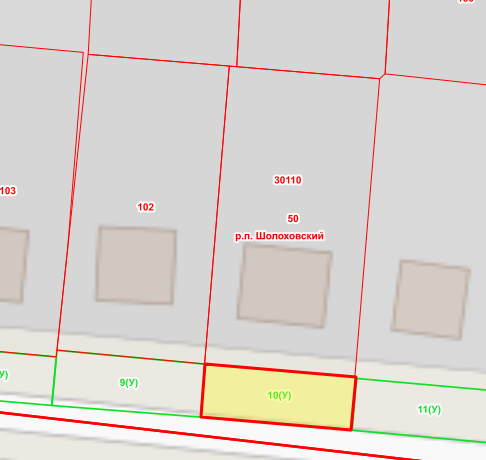 Масштаб 1:  500	Местоположение прилегающей территории (адресные ориентиры) примыкает к земельному участку по адресу: Ростовская область, Белокалитвинский район, р.п. Шолоховский, ул.Степная, 79Местоположение прилегающей территории (адресные ориентиры) примыкает к земельному участку по адресу: Ростовская область, Белокалитвинский район, р.п. Шолоховский, ул.Степная, 79Местоположение прилегающей территории (адресные ориентиры) примыкает к земельному участку по адресу: Ростовская область, Белокалитвинский район, р.п. Шолоховский, ул.Степная, 79Местоположение прилегающей территории (адресные ориентиры) примыкает к земельному участку по адресу: Ростовская область, Белокалитвинский район, р.п. Шолоховский, ул.Степная, 79Кадастровый номер и адрес здания, строения, сооружения, земельного участка, в отношении которого устанавливаются границы прилегающей территории, либо обозначение местоположения данных объектов с указанием наименования (наименований) и вида (видов) объекта (объектов)Земельный участок, Ростовская область, Белокалитвинский район, р.п. Шолоховский, ул. Степная, 79Кадастровый номер и адрес здания, строения, сооружения, земельного участка, в отношении которого устанавливаются границы прилегающей территории, либо обозначение местоположения данных объектов с указанием наименования (наименований) и вида (видов) объекта (объектов)Земельный участок, Ростовская область, Белокалитвинский район, р.п. Шолоховский, ул. Степная, 79Кадастровый номер и адрес здания, строения, сооружения, земельного участка, в отношении которого устанавливаются границы прилегающей территории, либо обозначение местоположения данных объектов с указанием наименования (наименований) и вида (видов) объекта (объектов)Земельный участок, Ростовская область, Белокалитвинский район, р.п. Шолоховский, ул. Степная, 79Кадастровый номер и адрес здания, строения, сооружения, земельного участка, в отношении которого устанавливаются границы прилегающей территории, либо обозначение местоположения данных объектов с указанием наименования (наименований) и вида (видов) объекта (объектов)Земельный участок, Ростовская область, Белокалитвинский район, р.п. Шолоховский, ул. Степная, 79Условный номер прилегающей территории  61:04:0030110:11(У)Условный номер прилегающей территории  61:04:0030110:11(У)Условный номер прилегающей территории  61:04:0030110:11(У)Условный номер прилегающей территории  61:04:0030110:11(У)Площадь прилегающей территории  1   136  кв.м.Площадь прилегающей территории  1   136  кв.м.Площадь прилегающей территории  1   136  кв.м.Площадь прилегающей территории  1   136  кв.м.Обозначение характерных точек границКоординаты 2, мКоординаты 2, мМетод определении координат и средняя квадратическая погрешность положения характерной точки (Mt), мОбозначение характерных точек границXYМетод определении координат и средняя квадратическая погрешность положения характерной точки (Mt), м1.2.3.4.1538313.062305573.23Картометрический метод2538306.212305572.64Картометрический метод3538304.442305592.30Картометрический метод4538311.342305592.74Картометрический метод1538313.062305573.23Картометрический методПлан границ прилегающей территории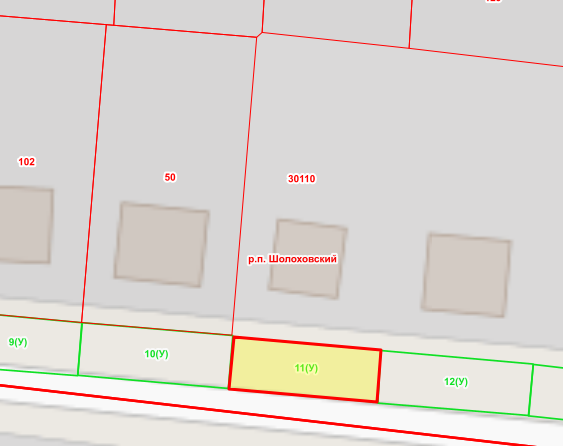 Масштаб 1:  500	Местоположение прилегающей территории (адресные ориентиры) примыкает к земельному участку по адресу: Ростовская область, Белокалитвинский район, р.п. Шолоховский, ул. Степная, 81Местоположение прилегающей территории (адресные ориентиры) примыкает к земельному участку по адресу: Ростовская область, Белокалитвинский район, р.п. Шолоховский, ул. Степная, 81Местоположение прилегающей территории (адресные ориентиры) примыкает к земельному участку по адресу: Ростовская область, Белокалитвинский район, р.п. Шолоховский, ул. Степная, 81Местоположение прилегающей территории (адресные ориентиры) примыкает к земельному участку по адресу: Ростовская область, Белокалитвинский район, р.п. Шолоховский, ул. Степная, 81Кадастровый номер и адрес здания, строения, сооружения, земельного участка, в отношении которого устанавливаются границы прилегающей территории, либо обозначение местоположения данных объектов с указанием наименования (наименований) и вида (видов) объекта (объектов)Земельный участок, Ростовская область, Белокалитвинский район, р.п. Шолоховский, ул. Степная, 81Кадастровый номер и адрес здания, строения, сооружения, земельного участка, в отношении которого устанавливаются границы прилегающей территории, либо обозначение местоположения данных объектов с указанием наименования (наименований) и вида (видов) объекта (объектов)Земельный участок, Ростовская область, Белокалитвинский район, р.п. Шолоховский, ул. Степная, 81Кадастровый номер и адрес здания, строения, сооружения, земельного участка, в отношении которого устанавливаются границы прилегающей территории, либо обозначение местоположения данных объектов с указанием наименования (наименований) и вида (видов) объекта (объектов)Земельный участок, Ростовская область, Белокалитвинский район, р.п. Шолоховский, ул. Степная, 81Кадастровый номер и адрес здания, строения, сооружения, земельного участка, в отношении которого устанавливаются границы прилегающей территории, либо обозначение местоположения данных объектов с указанием наименования (наименований) и вида (видов) объекта (объектов)Земельный участок, Ростовская область, Белокалитвинский район, р.п. Шолоховский, ул. Степная, 81Условный номер прилегающей территории  61:04:0030110:12(У)Условный номер прилегающей территории  61:04:0030110:12(У)Условный номер прилегающей территории  61:04:0030110:12(У)Условный номер прилегающей территории  61:04:0030110:12(У)Площадь прилегающей территории  1  139  кв.м.Площадь прилегающей территории  1  139  кв.м.Площадь прилегающей территории  1  139  кв.м.Площадь прилегающей территории  1  139  кв.м.Обозначение характерных точек границКоординаты 2, мКоординаты 2, мМетод определении координат и средняя квадратическая погрешность положения характерной точки (Mt), мОбозначение характерных точек границXYМетод определении координат и средняя квадратическая погрешность положения характерной точки (Mt), м1.2.3.4.1538311.292305592.74Картометрический метод2538304.342305592.35Картометрический метод3538302.722305612.36Картометрический метод4538309.522305612.95Картометрический метод1538311.292305592.74Картометрический методПлан границ прилегающей территории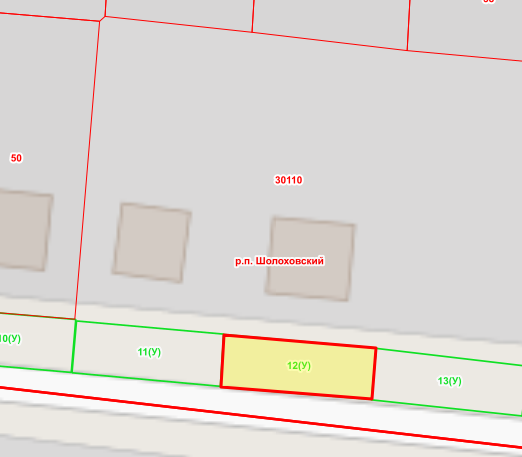 Масштаб 1:  500	Местоположение прилегающей территории (адресные ориентиры) примыкает к земельному участку по адресу: Ростовская область, Белокалитвинский район, р.п. Шолоховский, ул. Степная, 83Местоположение прилегающей территории (адресные ориентиры) примыкает к земельному участку по адресу: Ростовская область, Белокалитвинский район, р.п. Шолоховский, ул. Степная, 83Местоположение прилегающей территории (адресные ориентиры) примыкает к земельному участку по адресу: Ростовская область, Белокалитвинский район, р.п. Шолоховский, ул. Степная, 83Местоположение прилегающей территории (адресные ориентиры) примыкает к земельному участку по адресу: Ростовская область, Белокалитвинский район, р.п. Шолоховский, ул. Степная, 83Кадастровый номер и адрес здания, строения, сооружения, земельного участка, в отношении которого устанавливаются границы прилегающей территории, либо обозначение местоположения данных объектов с указанием наименования (наименований) и вида (видов) объекта (объектов)Земельный участок, Ростовская область, Белокалитвинский район, р.п. Шолоховский, ул. Степная, 83Кадастровый номер и адрес здания, строения, сооружения, земельного участка, в отношении которого устанавливаются границы прилегающей территории, либо обозначение местоположения данных объектов с указанием наименования (наименований) и вида (видов) объекта (объектов)Земельный участок, Ростовская область, Белокалитвинский район, р.п. Шолоховский, ул. Степная, 83Кадастровый номер и адрес здания, строения, сооружения, земельного участка, в отношении которого устанавливаются границы прилегающей территории, либо обозначение местоположения данных объектов с указанием наименования (наименований) и вида (видов) объекта (объектов)Земельный участок, Ростовская область, Белокалитвинский район, р.п. Шолоховский, ул. Степная, 83Кадастровый номер и адрес здания, строения, сооружения, земельного участка, в отношении которого устанавливаются границы прилегающей территории, либо обозначение местоположения данных объектов с указанием наименования (наименований) и вида (видов) объекта (объектов)Земельный участок, Ростовская область, Белокалитвинский район, р.п. Шолоховский, ул. Степная, 83Условный номер прилегающей территории  61:04:0030110:13(У)Условный номер прилегающей территории  61:04:0030110:13(У)Условный номер прилегающей территории  61:04:0030110:13(У)Условный номер прилегающей территории  61:04:0030110:13(У)Площадь прилегающей территории  1  135   кв.м.Площадь прилегающей территории  1  135   кв.м.Площадь прилегающей территории  1  135   кв.м.Площадь прилегающей территории  1  135   кв.м.Обозначение характерных точек границКоординаты 2, мКоординаты 2, мМетод определении координат и средняя квадратическая погрешность положения характерной точки (Mt), мОбозначение характерных точек границXYМетод определении координат и средняя квадратическая погрешность положения характерной точки (Mt), м1.2.3.4.1538309.472305612.95Картометрический метод2538302.672305612.31Картометрический метод3538300.562305632.32Картометрический метод4538307.162305632.81Картометрический метод1538309.472305612.95Картометрический методПлан границ прилегающей территории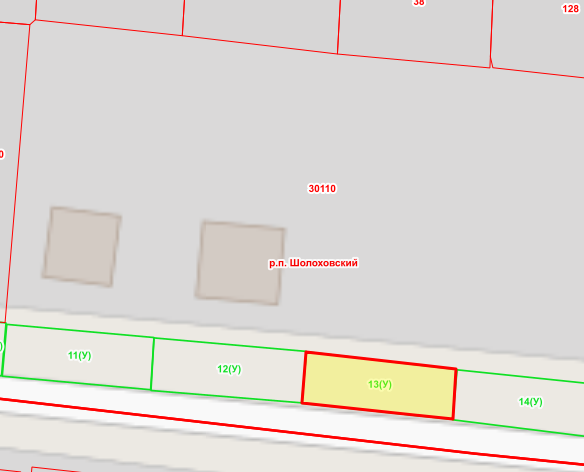 Масштаб 1:  500	Местоположение прилегающей территории (адресные ориентиры) примыкает к земельному участку по адресу: Ростовская область, Белокалитвинский район, р.п. Шолоховский, ул. Степная, 85Местоположение прилегающей территории (адресные ориентиры) примыкает к земельному участку по адресу: Ростовская область, Белокалитвинский район, р.п. Шолоховский, ул. Степная, 85Местоположение прилегающей территории (адресные ориентиры) примыкает к земельному участку по адресу: Ростовская область, Белокалитвинский район, р.п. Шолоховский, ул. Степная, 85Местоположение прилегающей территории (адресные ориентиры) примыкает к земельному участку по адресу: Ростовская область, Белокалитвинский район, р.п. Шолоховский, ул. Степная, 85Кадастровый номер и адрес здания, строения, сооружения, земельного участка, в отношении которого устанавливаются границы прилегающей территории, либо обозначение местоположения данных объектов с указанием наименования (наименований) и вида (видов) объекта (объектов)Земельный участок, Ростовская область, Белокалитвинский район, р.п. Шолоховский, ул. Степная, 85Кадастровый номер и адрес здания, строения, сооружения, земельного участка, в отношении которого устанавливаются границы прилегающей территории, либо обозначение местоположения данных объектов с указанием наименования (наименований) и вида (видов) объекта (объектов)Земельный участок, Ростовская область, Белокалитвинский район, р.п. Шолоховский, ул. Степная, 85Кадастровый номер и адрес здания, строения, сооружения, земельного участка, в отношении которого устанавливаются границы прилегающей территории, либо обозначение местоположения данных объектов с указанием наименования (наименований) и вида (видов) объекта (объектов)Земельный участок, Ростовская область, Белокалитвинский район, р.п. Шолоховский, ул. Степная, 85Кадастровый номер и адрес здания, строения, сооружения, земельного участка, в отношении которого устанавливаются границы прилегающей территории, либо обозначение местоположения данных объектов с указанием наименования (наименований) и вида (видов) объекта (объектов)Земельный участок, Ростовская область, Белокалитвинский район, р.п. Шолоховский, ул. Степная, 85Условный номер прилегающей территории  61:04:0030110:14(У)Условный номер прилегающей территории  61:04:0030110:14(У)Условный номер прилегающей территории  61:04:0030110:14(У)Условный номер прилегающей территории  61:04:0030110:14(У)Площадь прилегающей территории  1  135   кв.м.Площадь прилегающей территории  1  135   кв.м.Площадь прилегающей территории  1  135   кв.м.Площадь прилегающей территории  1  135   кв.м.Обозначение характерных точек границКоординаты 2, мКоординаты 2, мМетод определении координат и средняя квадратическая погрешность положения характерной точки (Mt), мОбозначение характерных точек границXYМетод определении координат и средняя квадратическая погрешность положения характерной точки (Mt), м1.2.3.4.1538307.112305632.91Картометрический метод2538305.092305652.57Картометрический метод3538298.092305651.88Картометрический метод4538300.512305632.32Картометрический метод1538307.112305632.91Картометрический методПлан границ прилегающей территории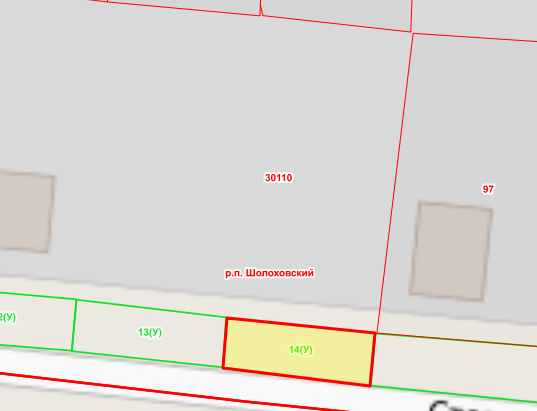 Масштаб 1:  500	Местоположение прилегающей территории (адресные ориентиры) примыкает к земельному участку по адресу: Ростовская область, Белокалитвинский район, р.п. Шолоховский, ул. Степная, 87Местоположение прилегающей территории (адресные ориентиры) примыкает к земельному участку по адресу: Ростовская область, Белокалитвинский район, р.п. Шолоховский, ул. Степная, 87Местоположение прилегающей территории (адресные ориентиры) примыкает к земельному участку по адресу: Ростовская область, Белокалитвинский район, р.п. Шолоховский, ул. Степная, 87Местоположение прилегающей территории (адресные ориентиры) примыкает к земельному участку по адресу: Ростовская область, Белокалитвинский район, р.п. Шолоховский, ул. Степная, 87Кадастровый номер и адрес здания, строения, сооружения, земельного участка, в отношении которого устанавливаются границы прилегающей территории, либо обозначение местоположения данных объектов с указанием наименования (наименований) и вида (видов) объекта (объектов)61:47:0030110:97, Ростовская область, Белокалитвинский район, р.п. Шолоховский, ул.Степная, 87Кадастровый номер и адрес здания, строения, сооружения, земельного участка, в отношении которого устанавливаются границы прилегающей территории, либо обозначение местоположения данных объектов с указанием наименования (наименований) и вида (видов) объекта (объектов)61:47:0030110:97, Ростовская область, Белокалитвинский район, р.п. Шолоховский, ул.Степная, 87Кадастровый номер и адрес здания, строения, сооружения, земельного участка, в отношении которого устанавливаются границы прилегающей территории, либо обозначение местоположения данных объектов с указанием наименования (наименований) и вида (видов) объекта (объектов)61:47:0030110:97, Ростовская область, Белокалитвинский район, р.п. Шолоховский, ул.Степная, 87Кадастровый номер и адрес здания, строения, сооружения, земельного участка, в отношении которого устанавливаются границы прилегающей территории, либо обозначение местоположения данных объектов с указанием наименования (наименований) и вида (видов) объекта (объектов)61:47:0030110:97, Ростовская область, Белокалитвинский район, р.п. Шолоховский, ул.Степная, 87Условный номер прилегающей территории  61:04:0030110:15(У)Условный номер прилегающей территории  61:04:0030110:15(У)Условный номер прилегающей территории  61:04:0030110:15(У)Условный номер прилегающей территории  61:04:0030110:15(У)Площадь прилегающей территории  1  309   кв.м.Площадь прилегающей территории  1  309   кв.м.Площадь прилегающей территории  1  309   кв.м.Площадь прилегающей территории  1  309   кв.м.Обозначение характерных точек границКоординаты 2, мКоординаты 2, мМетод определении координат и средняя квадратическая погрешность положения характерной точки (Mt), мОбозначение характерных точек границXYМетод определении координат и средняя квадратическая погрешность положения характерной точки (Mt), м1.2.3.4.1538305.042305652.57Картометрический метод2538303.032305678.10Картометрический метод3538343.182305681.30Картометрический метод4538342.992305684.29Картометрический метод5538305.772305681.39Картометрический метод6538302.392305680.59Картометрический метод7538299.012305678.36Картометрический метод8538295.882305674.78Картометрический метод9538298.142305651.93Картометрический метод1538305.042305652.57Картометрический методПлан границ прилегающей территории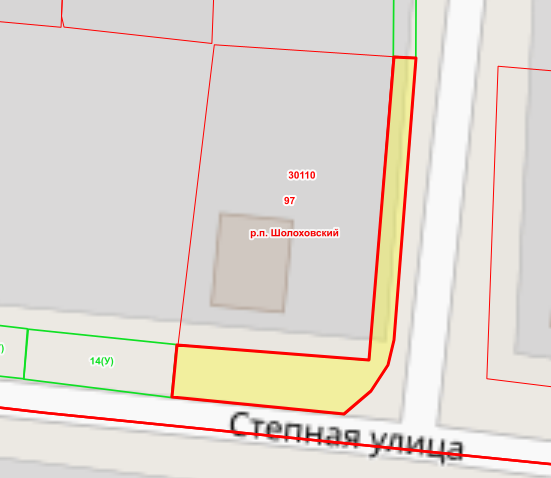 Масштаб 1:  500	Местоположение прилегающей территории (адресные ориентиры) примыкает к земельному участку по адресу: Ростовская область, Белокалитвинский район, р.п. Шолоховский, ул. Октябрьская, 62Местоположение прилегающей территории (адресные ориентиры) примыкает к земельному участку по адресу: Ростовская область, Белокалитвинский район, р.п. Шолоховский, ул. Октябрьская, 62Местоположение прилегающей территории (адресные ориентиры) примыкает к земельному участку по адресу: Ростовская область, Белокалитвинский район, р.п. Шолоховский, ул. Октябрьская, 62Местоположение прилегающей территории (адресные ориентиры) примыкает к земельному участку по адресу: Ростовская область, Белокалитвинский район, р.п. Шолоховский, ул. Октябрьская, 62Кадастровый номер и адрес здания, строения, сооружения, земельного участка, в отношении которого устанавливаются границы прилегающей территории, либо обозначение местоположения данных объектов с указанием наименования (наименований) и вида (видов) объекта (объектов)61:47:0030110:26, Ростовская область, Белокалитвинский район, р.п. Шолоховский, ул. Октябрьская, 62Кадастровый номер и адрес здания, строения, сооружения, земельного участка, в отношении которого устанавливаются границы прилегающей территории, либо обозначение местоположения данных объектов с указанием наименования (наименований) и вида (видов) объекта (объектов)61:47:0030110:26, Ростовская область, Белокалитвинский район, р.п. Шолоховский, ул. Октябрьская, 62Кадастровый номер и адрес здания, строения, сооружения, земельного участка, в отношении которого устанавливаются границы прилегающей территории, либо обозначение местоположения данных объектов с указанием наименования (наименований) и вида (видов) объекта (объектов)61:47:0030110:26, Ростовская область, Белокалитвинский район, р.п. Шолоховский, ул. Октябрьская, 62Кадастровый номер и адрес здания, строения, сооружения, земельного участка, в отношении которого устанавливаются границы прилегающей территории, либо обозначение местоположения данных объектов с указанием наименования (наименований) и вида (видов) объекта (объектов)61:47:0030110:26, Ростовская область, Белокалитвинский район, р.п. Шолоховский, ул. Октябрьская, 62Условный номер прилегающей территории  61:04:0030110:16(У)Условный номер прилегающей территории  61:04:0030110:16(У)Условный номер прилегающей территории  61:04:0030110:16(У)Условный номер прилегающей территории  61:04:0030110:16(У)Площадь прилегающей территории  1  354   кв.м.Площадь прилегающей территории  1  354   кв.м.Площадь прилегающей территории  1  354   кв.м.Площадь прилегающей территории  1  354   кв.м.Обозначение характерных точек границКоординаты 2, мКоординаты 2, мМетод определении координат и средняя квадратическая погрешность положения характерной точки (Mt), мОбозначение характерных точек границXYМетод определении координат и средняя квадратическая погрешность положения характерной точки (Mt), м1.2.3.4.1538373.062305368.21Картометрический метод2538372.422305375.03Картометрический метод3538411.722305380.32Картометрический метод4538409.612305401.67Картометрический метод5538413.082305401.97Картометрический метод6538414.802305382.76Картометрический метод7538414.952305378.23Картометрический метод8538413.702305375.79Картометрический метод9538411.522305373.95Картометрический метод10538408.942305373.16Картометрический метод1538373.062305368.21Картометрический методПлан границ прилегающей территории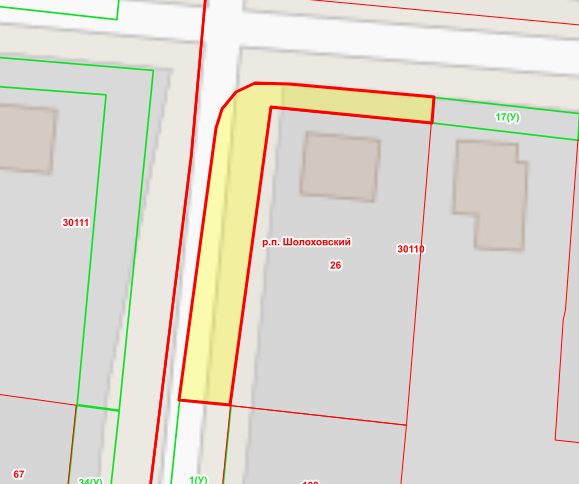 Масштаб 1:  500	Местоположение прилегающей территории (адресные ориентиры) примыкает к земельному участку по адресу: Ростовская область, Белокалитвинский район, р.п. Шолоховский, ул. Октябрьская, 64Местоположение прилегающей территории (адресные ориентиры) примыкает к земельному участку по адресу: Ростовская область, Белокалитвинский район, р.п. Шолоховский, ул. Октябрьская, 64Местоположение прилегающей территории (адресные ориентиры) примыкает к земельному участку по адресу: Ростовская область, Белокалитвинский район, р.п. Шолоховский, ул. Октябрьская, 64Местоположение прилегающей территории (адресные ориентиры) примыкает к земельному участку по адресу: Ростовская область, Белокалитвинский район, р.п. Шолоховский, ул. Октябрьская, 64Кадастровый номер и адрес здания, строения, сооружения, земельного участка, в отношении которого устанавливаются границы прилегающей территории, либо обозначение местоположения данных объектов с указанием наименования (наименований) и вида (видов) объекта (объектов)Земельный участок, Ростовская область, Белокалитвинский район, р.п. Шолоховский, ул. Октябрьская, 64Кадастровый номер и адрес здания, строения, сооружения, земельного участка, в отношении которого устанавливаются границы прилегающей территории, либо обозначение местоположения данных объектов с указанием наименования (наименований) и вида (видов) объекта (объектов)Земельный участок, Ростовская область, Белокалитвинский район, р.п. Шолоховский, ул. Октябрьская, 64Кадастровый номер и адрес здания, строения, сооружения, земельного участка, в отношении которого устанавливаются границы прилегающей территории, либо обозначение местоположения данных объектов с указанием наименования (наименований) и вида (видов) объекта (объектов)Земельный участок, Ростовская область, Белокалитвинский район, р.п. Шолоховский, ул. Октябрьская, 64Кадастровый номер и адрес здания, строения, сооружения, земельного участка, в отношении которого устанавливаются границы прилегающей территории, либо обозначение местоположения данных объектов с указанием наименования (наименований) и вида (видов) объекта (объектов)Земельный участок, Ростовская область, Белокалитвинский район, р.п. Шолоховский, ул. Октябрьская, 64Условный номер прилегающей территории  61:04:0030110:17(У)Условный номер прилегающей территории  61:04:0030110:17(У)Условный номер прилегающей территории  61:04:0030110:17(У)Условный номер прилегающей территории  61:04:0030110:17(У)Площадь прилегающей территории  1  67   кв.м.Площадь прилегающей территории  1  67   кв.м.Площадь прилегающей территории  1  67   кв.м.Площадь прилегающей территории  1  67   кв.м.Обозначение характерных точек границКоординаты 2, мКоординаты 2, мМетод определении координат и средняя квадратическая погрешность положения характерной точки (Mt), мОбозначение характерных точек границXYМетод определении координат и средняя квадратическая погрешность положения характерной точки (Mt), м1.2.3.4.1538409.662305401.72Картометрический метод2538407.392305421.09Картометрический метод3538410.922305421.28Картометрический метод4538413.032305401.97Картометрический метод1538409.662305401.72Картометрический методПлан границ прилегающей территории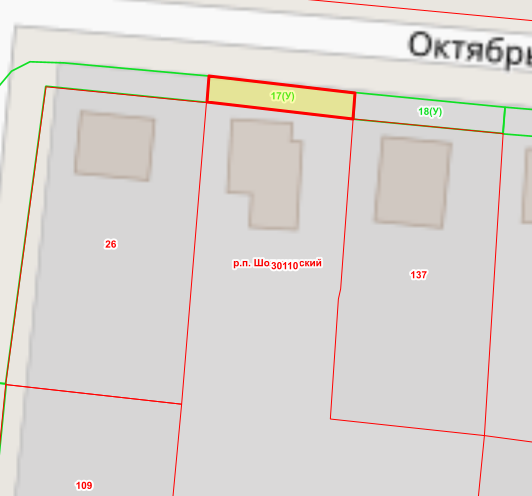 Масштаб 1:  500	Местоположение прилегающей территории (адресные ориентиры) примыкает к земельному участку по адресу: Ростовская область, Белокалитвинский район, р.п. Шолоховский, ул. Октябрьская, 66Местоположение прилегающей территории (адресные ориентиры) примыкает к земельному участку по адресу: Ростовская область, Белокалитвинский район, р.п. Шолоховский, ул. Октябрьская, 66Местоположение прилегающей территории (адресные ориентиры) примыкает к земельному участку по адресу: Ростовская область, Белокалитвинский район, р.п. Шолоховский, ул. Октябрьская, 66Местоположение прилегающей территории (адресные ориентиры) примыкает к земельному участку по адресу: Ростовская область, Белокалитвинский район, р.п. Шолоховский, ул. Октябрьская, 66Кадастровый номер и адрес здания, строения, сооружения, земельного участка, в отношении которого устанавливаются границы прилегающей территории, либо обозначение местоположения данных объектов с указанием наименования (наименований) и вида (видов) объекта (объектов)61:47:0030110:137, Ростовская область, Белокалитвинский район, р.п. Шолоховский, ул. Октябрьская, 66Кадастровый номер и адрес здания, строения, сооружения, земельного участка, в отношении которого устанавливаются границы прилегающей территории, либо обозначение местоположения данных объектов с указанием наименования (наименований) и вида (видов) объекта (объектов)61:47:0030110:137, Ростовская область, Белокалитвинский район, р.п. Шолоховский, ул. Октябрьская, 66Кадастровый номер и адрес здания, строения, сооружения, земельного участка, в отношении которого устанавливаются границы прилегающей территории, либо обозначение местоположения данных объектов с указанием наименования (наименований) и вида (видов) объекта (объектов)61:47:0030110:137, Ростовская область, Белокалитвинский район, р.п. Шолоховский, ул. Октябрьская, 66Кадастровый номер и адрес здания, строения, сооружения, земельного участка, в отношении которого устанавливаются границы прилегающей территории, либо обозначение местоположения данных объектов с указанием наименования (наименований) и вида (видов) объекта (объектов)61:47:0030110:137, Ростовская область, Белокалитвинский район, р.п. Шолоховский, ул. Октябрьская, 66Условный номер прилегающей территории  61:04:0030110:18(У)Условный номер прилегающей территории  61:04:0030110:18(У)Условный номер прилегающей территории  61:04:0030110:18(У)Условный номер прилегающей территории  61:04:0030110:18(У)Площадь прилегающей территории  1  70   кв.м.Площадь прилегающей территории  1  70   кв.м.Площадь прилегающей территории  1  70   кв.м.Площадь прилегающей территории  1  70   кв.м.Обозначение характерных точек границКоординаты 2, мКоординаты 2, мМетод определении координат и средняя квадратическая погрешность положения характерной точки (Mt), мОбозначение характерных точек границXYМетод определении координат и средняя квадратическая погрешность положения характерной точки (Mt), м1.2.3.4.1538410.922305421.33Картометрический метод2538407.392305421.14Картометрический метод3538405.532305440.95Картометрический метод4538409.002305441.19Картометрический метод1538410.922305421.33Картометрический методПлан границ прилегающей территории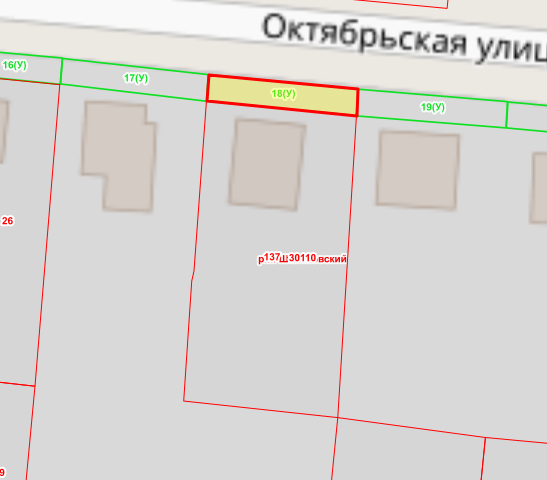 Масштаб 1:  500	Местоположение прилегающей территории (адресные ориентиры) примыкает к земельному участку по адресу: Ростовская область, Белокалитвинский район, р.п. Шолоховский, ул. Октябрьская, 68Местоположение прилегающей территории (адресные ориентиры) примыкает к земельному участку по адресу: Ростовская область, Белокалитвинский район, р.п. Шолоховский, ул. Октябрьская, 68Местоположение прилегающей территории (адресные ориентиры) примыкает к земельному участку по адресу: Ростовская область, Белокалитвинский район, р.п. Шолоховский, ул. Октябрьская, 68Местоположение прилегающей территории (адресные ориентиры) примыкает к земельному участку по адресу: Ростовская область, Белокалитвинский район, р.п. Шолоховский, ул. Октябрьская, 68Кадастровый номер и адрес здания, строения, сооружения, земельного участка, в отношении которого устанавливаются границы прилегающей территории, либо обозначение местоположения данных объектов с указанием наименования (наименований) и вида (видов) объекта (объектов)Земельный участок, Ростовская область, Белокалитвинский район, р.п. Шолоховский, ул. Октябрьская, 68Кадастровый номер и адрес здания, строения, сооружения, земельного участка, в отношении которого устанавливаются границы прилегающей территории, либо обозначение местоположения данных объектов с указанием наименования (наименований) и вида (видов) объекта (объектов)Земельный участок, Ростовская область, Белокалитвинский район, р.п. Шолоховский, ул. Октябрьская, 68Кадастровый номер и адрес здания, строения, сооружения, земельного участка, в отношении которого устанавливаются границы прилегающей территории, либо обозначение местоположения данных объектов с указанием наименования (наименований) и вида (видов) объекта (объектов)Земельный участок, Ростовская область, Белокалитвинский район, р.п. Шолоховский, ул. Октябрьская, 68Кадастровый номер и адрес здания, строения, сооружения, земельного участка, в отношении которого устанавливаются границы прилегающей территории, либо обозначение местоположения данных объектов с указанием наименования (наименований) и вида (видов) объекта (объектов)Земельный участок, Ростовская область, Белокалитвинский район, р.п. Шолоховский, ул. Октябрьская, 68Условный номер прилегающей территории  61:04:0030110:19(У)Условный номер прилегающей территории  61:04:0030110:19(У)Условный номер прилегающей территории  61:04:0030110:19(У)Условный номер прилегающей территории  61:04:0030110:19(У)Площадь прилегающей территории  1  70   кв.м.Площадь прилегающей территории  1  70   кв.м.Площадь прилегающей территории  1  70   кв.м.Площадь прилегающей территории  1  70   кв.м.Обозначение характерных точек границКоординаты 2, мКоординаты 2, мМетод определении координат и средняя квадратическая погрешность положения характерной точки (Mt), мОбозначение характерных точек границXYМетод определении координат и средняя квадратическая погрешность положения характерной точки (Mt), м1.2.3.4.1538405.482305440.90Картометрический метод2538403.912305460.76Картометрический метод3538407.382305460.95Картометрический метод4538409.002305441.19Картометрический метод1538405.482305440.90Картометрический методПлан границ прилегающей территории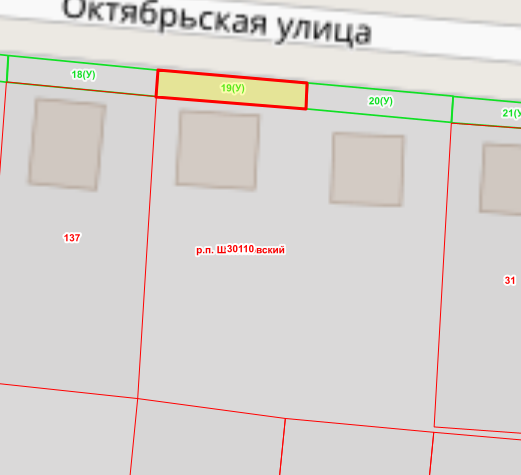 Масштаб 1:  500	Местоположение прилегающей территории (адресные ориентиры) примыкает к земельному участку по адресу: Ростовская область, Белокалитвинский район, р.п. Шолоховский, ул. Октябрьская, 70Местоположение прилегающей территории (адресные ориентиры) примыкает к земельному участку по адресу: Ростовская область, Белокалитвинский район, р.п. Шолоховский, ул. Октябрьская, 70Местоположение прилегающей территории (адресные ориентиры) примыкает к земельному участку по адресу: Ростовская область, Белокалитвинский район, р.п. Шолоховский, ул. Октябрьская, 70Местоположение прилегающей территории (адресные ориентиры) примыкает к земельному участку по адресу: Ростовская область, Белокалитвинский район, р.п. Шолоховский, ул. Октябрьская, 70Кадастровый номер и адрес здания, строения, сооружения, земельного участка, в отношении которого устанавливаются границы прилегающей территории, либо обозначение местоположения данных объектов с указанием наименования (наименований) и вида (видов) объекта (объектов)Земельный участок, Ростовская область, Белокалитвинский район, р.п. Шолоховский, ул. Октябрьская, 70Кадастровый номер и адрес здания, строения, сооружения, земельного участка, в отношении которого устанавливаются границы прилегающей территории, либо обозначение местоположения данных объектов с указанием наименования (наименований) и вида (видов) объекта (объектов)Земельный участок, Ростовская область, Белокалитвинский район, р.п. Шолоховский, ул. Октябрьская, 70Кадастровый номер и адрес здания, строения, сооружения, земельного участка, в отношении которого устанавливаются границы прилегающей территории, либо обозначение местоположения данных объектов с указанием наименования (наименований) и вида (видов) объекта (объектов)Земельный участок, Ростовская область, Белокалитвинский район, р.п. Шолоховский, ул. Октябрьская, 70Кадастровый номер и адрес здания, строения, сооружения, земельного участка, в отношении которого устанавливаются границы прилегающей территории, либо обозначение местоположения данных объектов с указанием наименования (наименований) и вида (видов) объекта (объектов)Земельный участок, Ростовская область, Белокалитвинский район, р.п. Шолоховский, ул. Октябрьская, 70Условный номер прилегающей территории  61:04:0030110:20(У)Условный номер прилегающей территории  61:04:0030110:20(У)Условный номер прилегающей территории  61:04:0030110:20(У)Условный номер прилегающей территории  61:04:0030110:20(У)Площадь прилегающей территории  1   67  кв.м.Площадь прилегающей территории  1   67  кв.м.Площадь прилегающей территории  1   67  кв.м.Площадь прилегающей территории  1   67  кв.м.Обозначение характерных точек границКоординаты 2, мКоординаты 2, мМетод определении координат и средняя квадратическая погрешность положения характерной точки (Mt), мОбозначение характерных точек границXYМетод определении координат и средняя квадратическая погрешность положения характерной точки (Mt), м1.2.3.4.1538407.332305461.00Картометрический метод2538403.912305460.81Картометрический метод3538402.142305480.02Картометрический метод4538405.612305480.27Картометрический метод1538407.332305461.00Картометрический методПлан границ прилегающей территории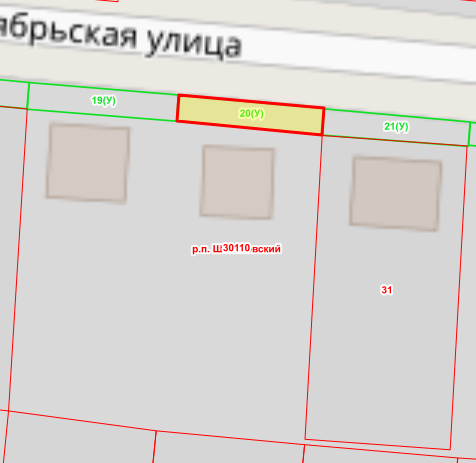 Масштаб 1:  500	Местоположение прилегающей территории (адресные ориентиры) примыкает к земельному участку по адресу: Ростовская область, Белокалитвинский район, р.п. Шолоховский, ул. Октябрьская, 72Местоположение прилегающей территории (адресные ориентиры) примыкает к земельному участку по адресу: Ростовская область, Белокалитвинский район, р.п. Шолоховский, ул. Октябрьская, 72Местоположение прилегающей территории (адресные ориентиры) примыкает к земельному участку по адресу: Ростовская область, Белокалитвинский район, р.п. Шолоховский, ул. Октябрьская, 72Местоположение прилегающей территории (адресные ориентиры) примыкает к земельному участку по адресу: Ростовская область, Белокалитвинский район, р.п. Шолоховский, ул. Октябрьская, 72Кадастровый номер и адрес здания, строения, сооружения, земельного участка, в отношении которого устанавливаются границы прилегающей территории, либо обозначение местоположения данных объектов с указанием наименования (наименований) и вида (видов) объекта (объектов)61:47:0030110:31, Ростовская область, Белокалитвинский район, р.п. Шолоховский, ул. Октябрьская, 72Кадастровый номер и адрес здания, строения, сооружения, земельного участка, в отношении которого устанавливаются границы прилегающей территории, либо обозначение местоположения данных объектов с указанием наименования (наименований) и вида (видов) объекта (объектов)61:47:0030110:31, Ростовская область, Белокалитвинский район, р.п. Шолоховский, ул. Октябрьская, 72Кадастровый номер и адрес здания, строения, сооружения, земельного участка, в отношении которого устанавливаются границы прилегающей территории, либо обозначение местоположения данных объектов с указанием наименования (наименований) и вида (видов) объекта (объектов)61:47:0030110:31, Ростовская область, Белокалитвинский район, р.п. Шолоховский, ул. Октябрьская, 72Кадастровый номер и адрес здания, строения, сооружения, земельного участка, в отношении которого устанавливаются границы прилегающей территории, либо обозначение местоположения данных объектов с указанием наименования (наименований) и вида (видов) объекта (объектов)61:47:0030110:31, Ростовская область, Белокалитвинский район, р.п. Шолоховский, ул. Октябрьская, 72Условный номер прилегающей территории  61:04:0030110:21(У)Условный номер прилегающей территории  61:04:0030110:21(У)Условный номер прилегающей территории  61:04:0030110:21(У)Условный номер прилегающей территории  61:04:0030110:21(У)Площадь прилегающей территории  1 65   кв.м.Площадь прилегающей территории  1 65   кв.м.Площадь прилегающей территории  1 65   кв.м.Площадь прилегающей территории  1 65   кв.м.Обозначение характерных точек границКоординаты 2, мКоординаты 2, мМетод определении координат и средняя квадратическая погрешность положения характерной точки (Mt), мОбозначение характерных точек границXYМетод определении координат и средняя квадратическая погрешность положения характерной точки (Mt), м1.2.3.4.1538405.562305480.27Картометрический метод2538402.092305480.07Картометрический метод3538400.622305499.38Картометрический метод4538403.842305499.63Картометрический метод1538405.562305480.27Картометрический методПлан границ прилегающей территории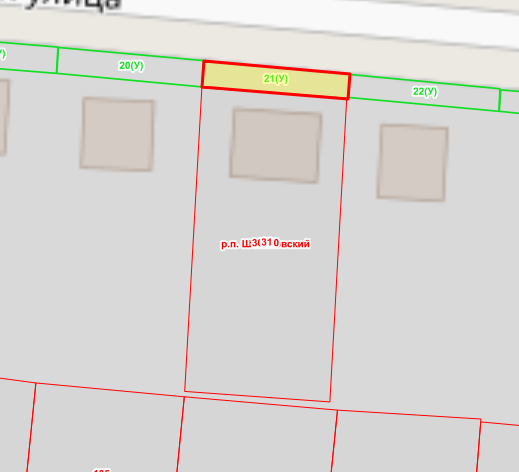 Масштаб 1:  500	Местоположение прилегающей территории (адресные ориентиры) примыкает к земельному участку по адресу: Ростовская область, Белокалитвинский район, р.п. Шолоховский, ул. Октябрьская, 74Местоположение прилегающей территории (адресные ориентиры) примыкает к земельному участку по адресу: Ростовская область, Белокалитвинский район, р.п. Шолоховский, ул. Октябрьская, 74Местоположение прилегающей территории (адресные ориентиры) примыкает к земельному участку по адресу: Ростовская область, Белокалитвинский район, р.п. Шолоховский, ул. Октябрьская, 74Местоположение прилегающей территории (адресные ориентиры) примыкает к земельному участку по адресу: Ростовская область, Белокалитвинский район, р.п. Шолоховский, ул. Октябрьская, 74Кадастровый номер и адрес здания, строения, сооружения, земельного участка, в отношении которого устанавливаются границы прилегающей территории, либо обозначение местоположения данных объектов с указанием наименования (наименований) и вида (видов) объекта (объектов)Земельный участок, Ростовская область, Белокалитвинский район, р.п. Шолоховский, ул. Октябрьская, 74Кадастровый номер и адрес здания, строения, сооружения, земельного участка, в отношении которого устанавливаются границы прилегающей территории, либо обозначение местоположения данных объектов с указанием наименования (наименований) и вида (видов) объекта (объектов)Земельный участок, Ростовская область, Белокалитвинский район, р.п. Шолоховский, ул. Октябрьская, 74Кадастровый номер и адрес здания, строения, сооружения, земельного участка, в отношении которого устанавливаются границы прилегающей территории, либо обозначение местоположения данных объектов с указанием наименования (наименований) и вида (видов) объекта (объектов)Земельный участок, Ростовская область, Белокалитвинский район, р.п. Шолоховский, ул. Октябрьская, 74Кадастровый номер и адрес здания, строения, сооружения, земельного участка, в отношении которого устанавливаются границы прилегающей территории, либо обозначение местоположения данных объектов с указанием наименования (наименований) и вида (видов) объекта (объектов)Земельный участок, Ростовская область, Белокалитвинский район, р.п. Шолоховский, ул. Октябрьская, 74Условный номер прилегающей территории  61:04:0030110:22(У)Условный номер прилегающей территории  61:04:0030110:22(У)Условный номер прилегающей территории  61:04:0030110:22(У)Условный номер прилегающей территории  61:04:0030110:22(У)Площадь прилегающей территории  1  60  кв.м.Площадь прилегающей территории  1  60  кв.м.Площадь прилегающей территории  1  60  кв.м.Площадь прилегающей территории  1  60  кв.м.Обозначение характерных точек границКоординаты 2, мКоординаты 2, мМетод определении координат и средняя квадратическая погрешность положения характерной точки (Mt), мОбозначение характерных точек границXYМетод определении координат и средняя квадратическая погрешность положения характерной точки (Mt), м1.2.3.4.1538403.802305499.68Картометрический метод2538400.772305499.43Картометрический метод3538398.952305519.39Картометрический метод4538401.932305519.54Картометрический метод1538403.802305499.68Картометрический методПлан границ прилегающей территории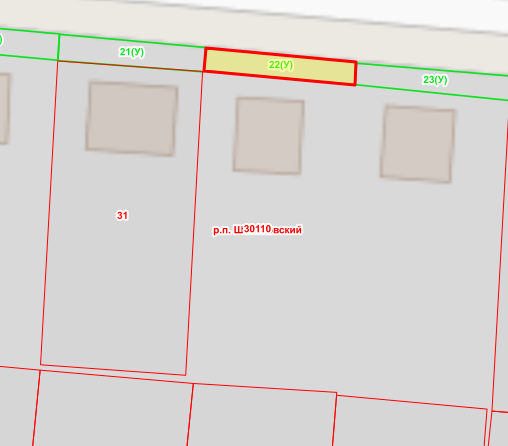 Масштаб 1:  500	Местоположение прилегающей территории (адресные ориентиры) примыкает к земельному участку по адресу: Ростовская область, Белокалитвинский район, р.п. Шолоховский, ул. Октябрьская, 76Местоположение прилегающей территории (адресные ориентиры) примыкает к земельному участку по адресу: Ростовская область, Белокалитвинский район, р.п. Шолоховский, ул. Октябрьская, 76Местоположение прилегающей территории (адресные ориентиры) примыкает к земельному участку по адресу: Ростовская область, Белокалитвинский район, р.п. Шолоховский, ул. Октябрьская, 76Местоположение прилегающей территории (адресные ориентиры) примыкает к земельному участку по адресу: Ростовская область, Белокалитвинский район, р.п. Шолоховский, ул. Октябрьская, 76Кадастровый номер и адрес здания, строения, сооружения, земельного участка, в отношении которого устанавливаются границы прилегающей территории, либо обозначение местоположения данных объектов с указанием наименования (наименований) и вида (видов) объекта (объектов)Земельный участок, Ростовская область, Белокалитвинский район, р.п. Шолоховский, ул. Октябрьская, 76Кадастровый номер и адрес здания, строения, сооружения, земельного участка, в отношении которого устанавливаются границы прилегающей территории, либо обозначение местоположения данных объектов с указанием наименования (наименований) и вида (видов) объекта (объектов)Земельный участок, Ростовская область, Белокалитвинский район, р.п. Шолоховский, ул. Октябрьская, 76Кадастровый номер и адрес здания, строения, сооружения, земельного участка, в отношении которого устанавливаются границы прилегающей территории, либо обозначение местоположения данных объектов с указанием наименования (наименований) и вида (видов) объекта (объектов)Земельный участок, Ростовская область, Белокалитвинский район, р.п. Шолоховский, ул. Октябрьская, 76Кадастровый номер и адрес здания, строения, сооружения, земельного участка, в отношении которого устанавливаются границы прилегающей территории, либо обозначение местоположения данных объектов с указанием наименования (наименований) и вида (видов) объекта (объектов)Земельный участок, Ростовская область, Белокалитвинский район, р.п. Шолоховский, ул. Октябрьская, 76Условный номер прилегающей территории  61:04:0030110:23(У)Условный номер прилегающей территории  61:04:0030110:23(У)Условный номер прилегающей территории  61:04:0030110:23(У)Условный номер прилегающей территории  61:04:0030110:23(У)Площадь прилегающей территории  1  62  кв.м.Площадь прилегающей территории  1  62  кв.м.Площадь прилегающей территории  1  62  кв.м.Площадь прилегающей территории  1  62  кв.м.Обозначение характерных точек границКоординаты 2, мКоординаты 2, мМетод определении координат и средняя квадратическая погрешность положения характерной точки (Mt), мОбозначение характерных точек границXYМетод определении координат и средняя квадратическая погрешность положения характерной точки (Mt), м1.2.3.4.1538401.782305519.64Картометрический метод2538398.952305519.44Картометрический метод3538396.892305539.80Картометрический метод4538400.112305540.00Картометрический метод1538401.782305519.64Картометрический методПлан границ прилегающей территории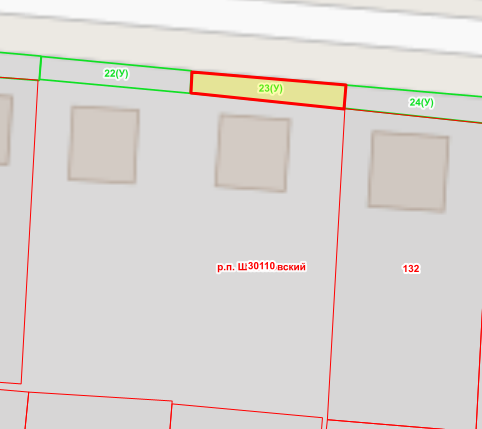 Масштаб 1:  500	Местоположение прилегающей территории (адресные ориентиры) примыкает к земельному участку по адресу: Ростовская область, Белокалитвинский район, р.п. Шолоховский, ул. Октябрьская, 78Местоположение прилегающей территории (адресные ориентиры) примыкает к земельному участку по адресу: Ростовская область, Белокалитвинский район, р.п. Шолоховский, ул. Октябрьская, 78Местоположение прилегающей территории (адресные ориентиры) примыкает к земельному участку по адресу: Ростовская область, Белокалитвинский район, р.п. Шолоховский, ул. Октябрьская, 78Местоположение прилегающей территории (адресные ориентиры) примыкает к земельному участку по адресу: Ростовская область, Белокалитвинский район, р.п. Шолоховский, ул. Октябрьская, 78Кадастровый номер и адрес здания, строения, сооружения, земельного участка, в отношении которого устанавливаются границы прилегающей территории, либо обозначение местоположения данных объектов с указанием наименования (наименований) и вида (видов) объекта (объектов)61:47:0030110:132, Ростовская область, Белокалитвинский район, р.п. Шолоховский, ул. Октябрьская, 78Кадастровый номер и адрес здания, строения, сооружения, земельного участка, в отношении которого устанавливаются границы прилегающей территории, либо обозначение местоположения данных объектов с указанием наименования (наименований) и вида (видов) объекта (объектов)61:47:0030110:132, Ростовская область, Белокалитвинский район, р.п. Шолоховский, ул. Октябрьская, 78Кадастровый номер и адрес здания, строения, сооружения, земельного участка, в отношении которого устанавливаются границы прилегающей территории, либо обозначение местоположения данных объектов с указанием наименования (наименований) и вида (видов) объекта (объектов)61:47:0030110:132, Ростовская область, Белокалитвинский район, р.п. Шолоховский, ул. Октябрьская, 78Кадастровый номер и адрес здания, строения, сооружения, земельного участка, в отношении которого устанавливаются границы прилегающей территории, либо обозначение местоположения данных объектов с указанием наименования (наименований) и вида (видов) объекта (объектов)61:47:0030110:132, Ростовская область, Белокалитвинский район, р.п. Шолоховский, ул. Октябрьская, 78Условный номер прилегающей территории  61:04:0030110:24(У)Условный номер прилегающей территории  61:04:0030110:24(У)Условный номер прилегающей территории  61:04:0030110:24(У)Условный номер прилегающей территории  61:04:0030110:24(У)Площадь прилегающей территории  1  65  кв.м.Площадь прилегающей территории  1  65  кв.м.Площадь прилегающей территории  1  65  кв.м.Площадь прилегающей территории  1  65  кв.м.Обозначение характерных точек границКоординаты 2, мКоординаты 2, мМетод определении координат и средняя квадратическая погрешность положения характерной точки (Mt), мОбозначение характерных точек границXYМетод определении координат и средняя квадратическая погрешность положения характерной точки (Mt), м1.2.3.4.1538400.062305540.00Картометрический метод2538396.992305539.90Картометрический метод3538394.922305559.41Картометрический метод4538398.392305559.66Картометрический метод1538400.062305540.00Картометрический методПлан границ прилегающей территории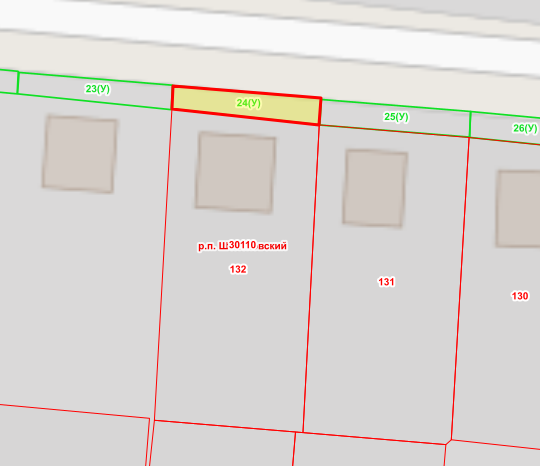 Масштаб 1:  500	Местоположение прилегающей территории (адресные ориентиры) примыкает к земельному участку по адресу: Ростовская область, Белокалитвинский район, р.п. Шолоховский, ул. Октябрьская, 80Местоположение прилегающей территории (адресные ориентиры) примыкает к земельному участку по адресу: Ростовская область, Белокалитвинский район, р.п. Шолоховский, ул. Октябрьская, 80Местоположение прилегающей территории (адресные ориентиры) примыкает к земельному участку по адресу: Ростовская область, Белокалитвинский район, р.п. Шолоховский, ул. Октябрьская, 80Местоположение прилегающей территории (адресные ориентиры) примыкает к земельному участку по адресу: Ростовская область, Белокалитвинский район, р.п. Шолоховский, ул. Октябрьская, 80Кадастровый номер и адрес здания, строения, сооружения, земельного участка, в отношении которого устанавливаются границы прилегающей территории, либо обозначение местоположения данных объектов с указанием наименования (наименований) и вида (видов) объекта (объектов)61:47:0030110:131, Ростовская область, Белокалитвинский район, р.п. Шолоховский, ул. Октябрьская, 80Кадастровый номер и адрес здания, строения, сооружения, земельного участка, в отношении которого устанавливаются границы прилегающей территории, либо обозначение местоположения данных объектов с указанием наименования (наименований) и вида (видов) объекта (объектов)61:47:0030110:131, Ростовская область, Белокалитвинский район, р.п. Шолоховский, ул. Октябрьская, 80Кадастровый номер и адрес здания, строения, сооружения, земельного участка, в отношении которого устанавливаются границы прилегающей территории, либо обозначение местоположения данных объектов с указанием наименования (наименований) и вида (видов) объекта (объектов)61:47:0030110:131, Ростовская область, Белокалитвинский район, р.п. Шолоховский, ул. Октябрьская, 80Кадастровый номер и адрес здания, строения, сооружения, земельного участка, в отношении которого устанавливаются границы прилегающей территории, либо обозначение местоположения данных объектов с указанием наименования (наименований) и вида (видов) объекта (объектов)61:47:0030110:131, Ростовская область, Белокалитвинский район, р.п. Шолоховский, ул. Октябрьская, 80Условный номер прилегающей территории  61:04:0030110:25(У)Условный номер прилегающей территории  61:04:0030110:25(У)Условный номер прилегающей территории  61:04:0030110:25(У)Условный номер прилегающей территории  61:04:0030110:25(У)Площадь прилегающей территории  1  67  кв.м.Площадь прилегающей территории  1  67  кв.м.Площадь прилегающей территории  1  67  кв.м.Площадь прилегающей территории  1  67  кв.м.Обозначение характерных точек границКоординаты 2, мКоординаты 2, мМетод определении координат и средняя квадратическая погрешность положения характерной точки (Mt), мОбозначение характерных точек границXYМетод определении координат и средняя квадратическая погрешность положения характерной точки (Mt), м1.2.3.4.1538398.242305559.71Картометрический метод2538394.872305559.51Картометрический метод3538393.302305579.32Картометрический метод4538396.682305579.52Картометрический метод1538398.242305559.71Картометрический методПлан границ прилегающей территории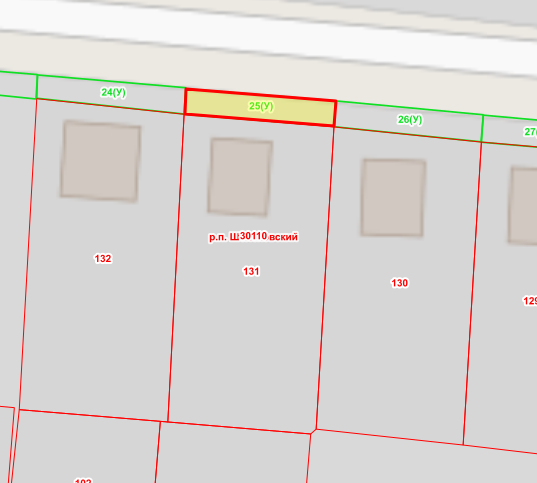 Масштаб 1:  500	Местоположение прилегающей территории (адресные ориентиры) примыкает к земельному участку по адресу: Ростовская область, Белокалитвинский район, р.п. Шолоховский, ул. Октябрьская, 82Местоположение прилегающей территории (адресные ориентиры) примыкает к земельному участку по адресу: Ростовская область, Белокалитвинский район, р.п. Шолоховский, ул. Октябрьская, 82Местоположение прилегающей территории (адресные ориентиры) примыкает к земельному участку по адресу: Ростовская область, Белокалитвинский район, р.п. Шолоховский, ул. Октябрьская, 82Местоположение прилегающей территории (адресные ориентиры) примыкает к земельному участку по адресу: Ростовская область, Белокалитвинский район, р.п. Шолоховский, ул. Октябрьская, 82Кадастровый номер и адрес здания, строения, сооружения, земельного участка, в отношении которого устанавливаются границы прилегающей территории, либо обозначение местоположения данных объектов с указанием наименования (наименований) и вида (видов) объекта (объектов)61:47:0030110:130, Ростовская область, Белокалитвинский район, р.п. Шолоховский, ул. Октябрьская, 82Кадастровый номер и адрес здания, строения, сооружения, земельного участка, в отношении которого устанавливаются границы прилегающей территории, либо обозначение местоположения данных объектов с указанием наименования (наименований) и вида (видов) объекта (объектов)61:47:0030110:130, Ростовская область, Белокалитвинский район, р.п. Шолоховский, ул. Октябрьская, 82Кадастровый номер и адрес здания, строения, сооружения, земельного участка, в отношении которого устанавливаются границы прилегающей территории, либо обозначение местоположения данных объектов с указанием наименования (наименований) и вида (видов) объекта (объектов)61:47:0030110:130, Ростовская область, Белокалитвинский район, р.п. Шолоховский, ул. Октябрьская, 82Кадастровый номер и адрес здания, строения, сооружения, земельного участка, в отношении которого устанавливаются границы прилегающей территории, либо обозначение местоположения данных объектов с указанием наименования (наименований) и вида (видов) объекта (объектов)61:47:0030110:130, Ростовская область, Белокалитвинский район, р.п. Шолоховский, ул. Октябрьская, 82Условный номер прилегающей территории  61:04:0030110:26(У)Условный номер прилегающей территории  61:04:0030110:26(У)Условный номер прилегающей территории  61:04:0030110:26(У)Условный номер прилегающей территории  61:04:0030110:26(У)Площадь прилегающей территории  1  69  кв.м.Площадь прилегающей территории  1  69  кв.м.Площадь прилегающей территории  1  69  кв.м.Площадь прилегающей территории  1  69  кв.м.Обозначение характерных точек границКоординаты 2, мКоординаты 2, мМетод определении координат и средняя квадратическая погрешность положения характерной точки (Mt), мОбозначение характерных точек границXYМетод определении координат и средняя квадратическая погрешность положения характерной точки (Mt), м1.2.3.4.1538396.682305579.47Картометрический метод2538393.252305579.37Картометрический метод3538391.292305598.78Картометрический метод4538394.862305599.08Картометрический метод1538396.682305579.47Картометрический методПлан границ прилегающей территории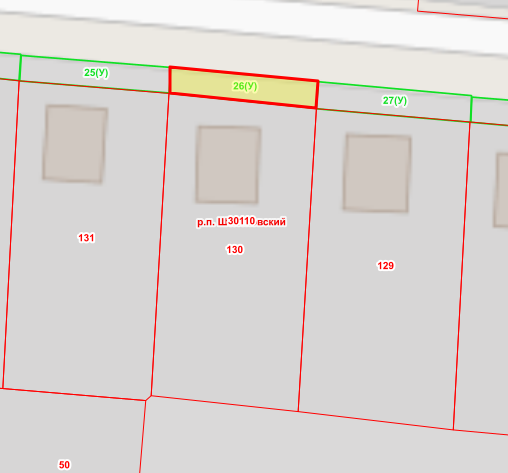 Масштаб 1:  500	Местоположение прилегающей территории (адресные ориентиры) примыкает к земельному участку по адресу: Ростовская область, Белокалитвинский район, р.п. Шолоховский, ул. Октябрьская, 84Местоположение прилегающей территории (адресные ориентиры) примыкает к земельному участку по адресу: Ростовская область, Белокалитвинский район, р.п. Шолоховский, ул. Октябрьская, 84Местоположение прилегающей территории (адресные ориентиры) примыкает к земельному участку по адресу: Ростовская область, Белокалитвинский район, р.п. Шолоховский, ул. Октябрьская, 84Местоположение прилегающей территории (адресные ориентиры) примыкает к земельному участку по адресу: Ростовская область, Белокалитвинский район, р.п. Шолоховский, ул. Октябрьская, 84Кадастровый номер и адрес здания, строения, сооружения, земельного участка, в отношении которого устанавливаются границы прилегающей территории, либо обозначение местоположения данных объектов с указанием наименования (наименований) и вида (видов) объекта (объектов)61:47:0030110:129, Ростовская область, Белокалитвинский район, р.п. Шолоховский, ул. Октябрьская, 84Кадастровый номер и адрес здания, строения, сооружения, земельного участка, в отношении которого устанавливаются границы прилегающей территории, либо обозначение местоположения данных объектов с указанием наименования (наименований) и вида (видов) объекта (объектов)61:47:0030110:129, Ростовская область, Белокалитвинский район, р.п. Шолоховский, ул. Октябрьская, 84Кадастровый номер и адрес здания, строения, сооружения, земельного участка, в отношении которого устанавливаются границы прилегающей территории, либо обозначение местоположения данных объектов с указанием наименования (наименований) и вида (видов) объекта (объектов)61:47:0030110:129, Ростовская область, Белокалитвинский район, р.п. Шолоховский, ул. Октябрьская, 84Кадастровый номер и адрес здания, строения, сооружения, земельного участка, в отношении которого устанавливаются границы прилегающей территории, либо обозначение местоположения данных объектов с указанием наименования (наименований) и вида (видов) объекта (объектов)61:47:0030110:129, Ростовская область, Белокалитвинский район, р.п. Шолоховский, ул. Октябрьская, 84Условный номер прилегающей территории  61:04:0030110:27(У)Условный номер прилегающей территории  61:04:0030110:27(У)Условный номер прилегающей территории  61:04:0030110:27(У)Условный номер прилегающей территории  61:04:0030110:27(У)Площадь прилегающей территории  1  73  кв.м.Площадь прилегающей территории  1  73  кв.м.Площадь прилегающей территории  1  73  кв.м.Площадь прилегающей территории  1  73  кв.м.Обозначение характерных точек границКоординаты 2, мКоординаты 2, мМетод определении координат и средняя квадратическая погрешность положения характерной точки (Mt), мОбозначение характерных точек границXYМетод определении координат и средняя квадратическая погрешность положения характерной точки (Mt), м1.2.3.4.1538394.812305599.08Картометрический метод2538391.242305598.83Картометрический метод3538389.472305619.24Картометрический метод4538392.992305619.39Картометрический метод1538394.812305599.08Картометрический методПлан границ прилегающей территории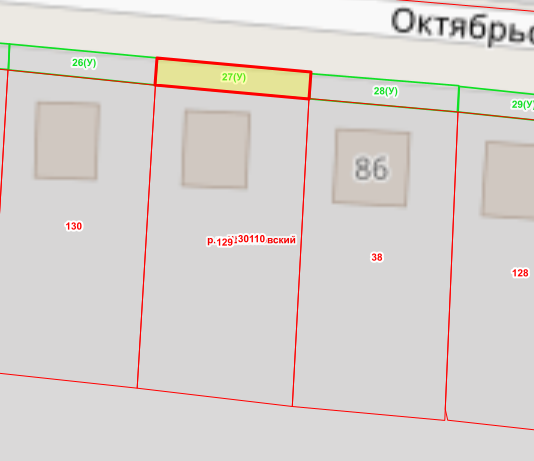 Масштаб 1:  500	Местоположение прилегающей территории (адресные ориентиры) примыкает к земельному участку по адресу: Ростовская область, Белокалитвинский район, р.п. Шолоховский, ул. Октябрьская, 86Местоположение прилегающей территории (адресные ориентиры) примыкает к земельному участку по адресу: Ростовская область, Белокалитвинский район, р.п. Шолоховский, ул. Октябрьская, 86Местоположение прилегающей территории (адресные ориентиры) примыкает к земельному участку по адресу: Ростовская область, Белокалитвинский район, р.п. Шолоховский, ул. Октябрьская, 86Местоположение прилегающей территории (адресные ориентиры) примыкает к земельному участку по адресу: Ростовская область, Белокалитвинский район, р.п. Шолоховский, ул. Октябрьская, 86Кадастровый номер и адрес здания, строения, сооружения, земельного участка, в отношении которого устанавливаются границы прилегающей территории, либо обозначение местоположения данных объектов с указанием наименования (наименований) и вида (видов) объекта (объектов)61:47:0030110:38, Ростовская область, Белокалитвинский район, р.п. Шолоховский, ул. Октябрьская, 86Кадастровый номер и адрес здания, строения, сооружения, земельного участка, в отношении которого устанавливаются границы прилегающей территории, либо обозначение местоположения данных объектов с указанием наименования (наименований) и вида (видов) объекта (объектов)61:47:0030110:38, Ростовская область, Белокалитвинский район, р.п. Шолоховский, ул. Октябрьская, 86Кадастровый номер и адрес здания, строения, сооружения, земельного участка, в отношении которого устанавливаются границы прилегающей территории, либо обозначение местоположения данных объектов с указанием наименования (наименований) и вида (видов) объекта (объектов)61:47:0030110:38, Ростовская область, Белокалитвинский район, р.п. Шолоховский, ул. Октябрьская, 86Кадастровый номер и адрес здания, строения, сооружения, земельного участка, в отношении которого устанавливаются границы прилегающей территории, либо обозначение местоположения данных объектов с указанием наименования (наименований) и вида (видов) объекта (объектов)61:47:0030110:38, Ростовская область, Белокалитвинский район, р.п. Шолоховский, ул. Октябрьская, 86Условный номер прилегающей территории  61:04:0030110:28(У)Условный номер прилегающей территории  61:04:0030110:28(У)Условный номер прилегающей территории  61:04:0030110:28(У)Условный номер прилегающей территории  61:04:0030110:28(У)Площадь прилегающей территории  1  67  кв.м.Площадь прилегающей территории  1  67  кв.м.Площадь прилегающей территории  1  67  кв.м.Площадь прилегающей территории  1  67  кв.м.Обозначение характерных точек границКоординаты 2, мКоординаты 2, мМетод определении координат и средняя квадратическая погрешность положения характерной точки (Mt), мОбозначение характерных точек границXYМетод определении координат и средняя квадратическая погрешность положения характерной точки (Mt), м1.2.3.4.1538392.792305619.44Картометрический метод2538389.472305619.29Картометрический метод3538387.752305638.85Картометрический метод4538391.222305639.05Картометрический метод1538392.792305619.44Картометрический методПлан границ прилегающей территории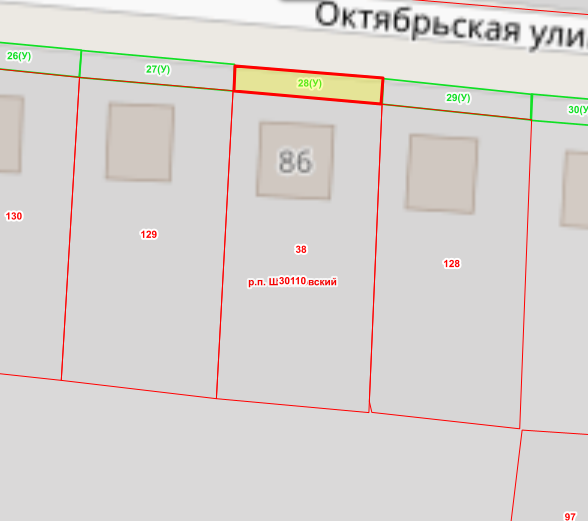 Масштаб 1:  500	Местоположение прилегающей территории (адресные ориентиры) примыкает к земельному участку по адресу: Ростовская область, Белокалитвинский район, р.п. Шолоховский, ул. Октябрьская, 88Местоположение прилегающей территории (адресные ориентиры) примыкает к земельному участку по адресу: Ростовская область, Белокалитвинский район, р.п. Шолоховский, ул. Октябрьская, 88Местоположение прилегающей территории (адресные ориентиры) примыкает к земельному участку по адресу: Ростовская область, Белокалитвинский район, р.п. Шолоховский, ул. Октябрьская, 88Местоположение прилегающей территории (адресные ориентиры) примыкает к земельному участку по адресу: Ростовская область, Белокалитвинский район, р.п. Шолоховский, ул. Октябрьская, 88Кадастровый номер и адрес здания, строения, сооружения, земельного участка, в отношении которого устанавливаются границы прилегающей территории, либо обозначение местоположения данных объектов с указанием наименования (наименований) и вида (видов) объекта (объектов)61:47:0030110:128, Ростовская область, Белокалитвинский район, р.п. Шолоховский, ул. Октябрьская, 88Кадастровый номер и адрес здания, строения, сооружения, земельного участка, в отношении которого устанавливаются границы прилегающей территории, либо обозначение местоположения данных объектов с указанием наименования (наименований) и вида (видов) объекта (объектов)61:47:0030110:128, Ростовская область, Белокалитвинский район, р.п. Шолоховский, ул. Октябрьская, 88Кадастровый номер и адрес здания, строения, сооружения, земельного участка, в отношении которого устанавливаются границы прилегающей территории, либо обозначение местоположения данных объектов с указанием наименования (наименований) и вида (видов) объекта (объектов)61:47:0030110:128, Ростовская область, Белокалитвинский район, р.п. Шолоховский, ул. Октябрьская, 88Кадастровый номер и адрес здания, строения, сооружения, земельного участка, в отношении которого устанавливаются границы прилегающей территории, либо обозначение местоположения данных объектов с указанием наименования (наименований) и вида (видов) объекта (объектов)61:47:0030110:128, Ростовская область, Белокалитвинский район, р.п. Шолоховский, ул. Октябрьская, 88Условный номер прилегающей территории  61:04:0030110:29(У)Условный номер прилегающей территории  61:04:0030110:29(У)Условный номер прилегающей территории  61:04:0030110:29(У)Условный номер прилегающей территории  61:04:0030110:29(У)Площадь прилегающей территории  1  67  кв.м.Площадь прилегающей территории  1  67  кв.м.Площадь прилегающей территории  1  67  кв.м.Площадь прилегающей территории  1  67  кв.м.Обозначение характерных точек границКоординаты 2, мКоординаты 2, мМетод определении координат и средняя квадратическая погрешность положения характерной точки (Mt), мОбозначение характерных точек границXYМетод определении координат и средняя квадратическая погрешность положения характерной точки (Mt), м1.2.3.4.1538391.132305639.10Картометрический метод2538387.752305638.95Картометрический метод3538385.692305658.71Картометрический метод4538389.062305658.86Картометрический метод1538391.132305639.10Картометрический методПлан границ прилегающей территории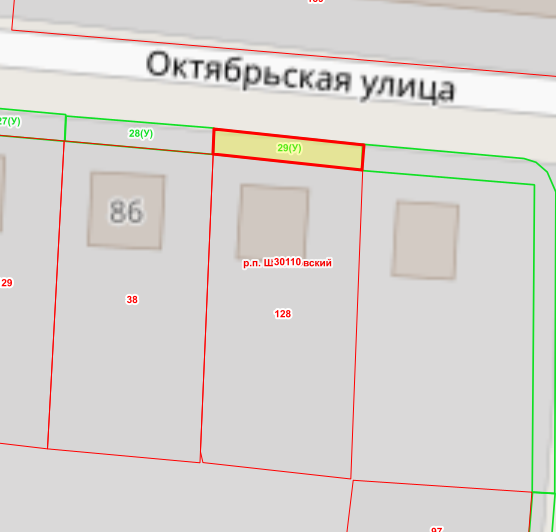 Масштаб 1:  500	Местоположение прилегающей территории (адресные ориентиры) примыкает к земельному участку по адресу: Ростовская область, Белокалитвинский район, р.п. Шолоховский, ул. Октябрьская, 90Местоположение прилегающей территории (адресные ориентиры) примыкает к земельному участку по адресу: Ростовская область, Белокалитвинский район, р.п. Шолоховский, ул. Октябрьская, 90Местоположение прилегающей территории (адресные ориентиры) примыкает к земельному участку по адресу: Ростовская область, Белокалитвинский район, р.п. Шолоховский, ул. Октябрьская, 90Местоположение прилегающей территории (адресные ориентиры) примыкает к земельному участку по адресу: Ростовская область, Белокалитвинский район, р.п. Шолоховский, ул. Октябрьская, 90Кадастровый номер и адрес здания, строения, сооружения, земельного участка, в отношении которого устанавливаются границы прилегающей территории, либо обозначение местоположения данных объектов с указанием наименования (наименований) и вида (видов) объекта (объектов)Земельный участок, Ростовская область, Белокалитвинский район, р.п. Шолоховский, ул. Октябрьская, 90Кадастровый номер и адрес здания, строения, сооружения, земельного участка, в отношении которого устанавливаются границы прилегающей территории, либо обозначение местоположения данных объектов с указанием наименования (наименований) и вида (видов) объекта (объектов)Земельный участок, Ростовская область, Белокалитвинский район, р.п. Шолоховский, ул. Октябрьская, 90Кадастровый номер и адрес здания, строения, сооружения, земельного участка, в отношении которого устанавливаются границы прилегающей территории, либо обозначение местоположения данных объектов с указанием наименования (наименований) и вида (видов) объекта (объектов)Земельный участок, Ростовская область, Белокалитвинский район, р.п. Шолоховский, ул. Октябрьская, 90Кадастровый номер и адрес здания, строения, сооружения, земельного участка, в отношении которого устанавливаются границы прилегающей территории, либо обозначение местоположения данных объектов с указанием наименования (наименований) и вида (видов) объекта (объектов)Земельный участок, Ростовская область, Белокалитвинский район, р.п. Шолоховский, ул. Октябрьская, 90Условный номер прилегающей территории  61:04:0030110:30(У)Условный номер прилегающей территории  61:04:0030110:30(У)Условный номер прилегающей территории  61:04:0030110:30(У)Условный номер прилегающей территории  61:04:0030110:30(У)Площадь прилегающей территории  1  201  кв.м.Площадь прилегающей территории  1  201  кв.м.Площадь прилегающей территории  1  201  кв.м.Площадь прилегающей территории  1  201  кв.м.Обозначение характерных точек границКоординаты 2, мКоординаты 2, мМетод определении координат и средняя квадратическая погрешность положения характерной точки (Mt), мОбозначение характерных точек границXYМетод определении координат и средняя квадратическая погрешность положения характерной точки (Mt), м1.2.3.4.1538385.642305658.61Картометрический метод2538383.772305681.51Картометрический метод3538343.132305681.25Картометрический метод4538342.992305684.24Картометрический метод5538382.832305684.35Картометрический метод6538385.462305683.20Картометрический метод7538386.752305681.71Картометрический метод8538387.252305680.11Картометрический метод9538389.112305658.71Картометрический метод1538385.642305658.61Картометрический методПлан границ прилегающей территории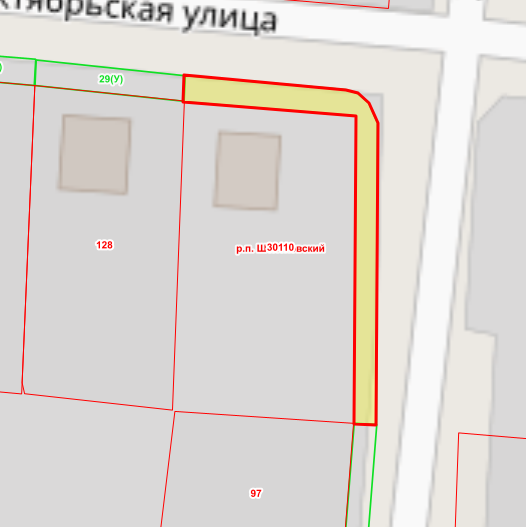 Масштаб 1:  500	Местоположение прилегающей территории (адресные ориентиры) примыкает к земельному участку по адресу: Ростовская область, Белокалитвинский район, р.п. Шолоховский, ул. Степная, 89Местоположение прилегающей территории (адресные ориентиры) примыкает к земельному участку по адресу: Ростовская область, Белокалитвинский район, р.п. Шолоховский, ул. Степная, 89Местоположение прилегающей территории (адресные ориентиры) примыкает к земельному участку по адресу: Ростовская область, Белокалитвинский район, р.п. Шолоховский, ул. Степная, 89Местоположение прилегающей территории (адресные ориентиры) примыкает к земельному участку по адресу: Ростовская область, Белокалитвинский район, р.п. Шолоховский, ул. Степная, 89Кадастровый номер и адрес здания, строения, сооружения, земельного участка, в отношении которого устанавливаются границы прилегающей территории, либо обозначение местоположения данных объектов с указанием наименования (наименований) и вида (видов) объекта (объектов)61:47:0030110:96, Ростовская область, Белокалитвинский район, р.п. Шолоховский, ул. Степная, 89Кадастровый номер и адрес здания, строения, сооружения, земельного участка, в отношении которого устанавливаются границы прилегающей территории, либо обозначение местоположения данных объектов с указанием наименования (наименований) и вида (видов) объекта (объектов)61:47:0030110:96, Ростовская область, Белокалитвинский район, р.п. Шолоховский, ул. Степная, 89Кадастровый номер и адрес здания, строения, сооружения, земельного участка, в отношении которого устанавливаются границы прилегающей территории, либо обозначение местоположения данных объектов с указанием наименования (наименований) и вида (видов) объекта (объектов)61:47:0030110:96, Ростовская область, Белокалитвинский район, р.п. Шолоховский, ул. Степная, 89Кадастровый номер и адрес здания, строения, сооружения, земельного участка, в отношении которого устанавливаются границы прилегающей территории, либо обозначение местоположения данных объектов с указанием наименования (наименований) и вида (видов) объекта (объектов)61:47:0030110:96, Ростовская область, Белокалитвинский район, р.п. Шолоховский, ул. Степная, 89Условный номер прилегающей территории  61:04:0030110:31(У)Условный номер прилегающей территории  61:04:0030110:31(У)Условный номер прилегающей территории  61:04:0030110:31(У)Условный номер прилегающей территории  61:04:0030110:31(У)Площадь прилегающей территории  1  443  кв.м.Площадь прилегающей территории  1  443  кв.м.Площадь прилегающей территории  1  443  кв.м.Площадь прилегающей территории  1  443  кв.м.Обозначение характерных точек границКоординаты 2, мКоординаты 2, мМетод определении координат и средняя квадратическая погрешность положения характерной точки (Mt), мОбозначение характерных точек границXYМетод определении координат и средняя квадратическая погрешность положения характерной точки (Mt), м1.2.3.4.1538341.862305695.04Картометрический метод2538342.202305689.17Картометрический метод3538304.782305686.61Картометрический метод4538299.122305688.66Картометрический метод5538295.802305691.60Картометрический метод6538294.272305695.33Картометрический метод7538293.482305699.71Картометрический метод8538291.612305717.63Картометрический метод9538297.562305718.23Картометрический метод10538300.622305693.74Картометрический метод1538341.862305695.04Картометрический методПлан границ прилегающей территории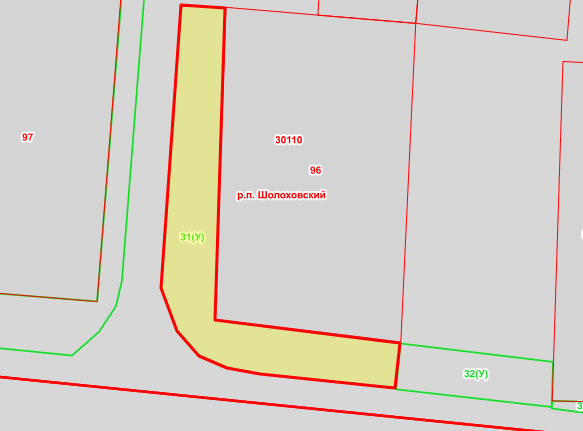 Масштаб 1:  500	Местоположение прилегающей территории (адресные ориентиры) примыкает к земельному участку по адресу: Ростовская область, Белокалитвинский район, р.п. Шолоховский, ул. Степная, 91Местоположение прилегающей территории (адресные ориентиры) примыкает к земельному участку по адресу: Ростовская область, Белокалитвинский район, р.п. Шолоховский, ул. Степная, 91Местоположение прилегающей территории (адресные ориентиры) примыкает к земельному участку по адресу: Ростовская область, Белокалитвинский район, р.п. Шолоховский, ул. Степная, 91Местоположение прилегающей территории (адресные ориентиры) примыкает к земельному участку по адресу: Ростовская область, Белокалитвинский район, р.п. Шолоховский, ул. Степная, 91Кадастровый номер и адрес здания, строения, сооружения, земельного участка, в отношении которого устанавливаются границы прилегающей территории, либо обозначение местоположения данных объектов с указанием наименования (наименований) и вида (видов) объекта (объектов)Земельный участок, Ростовская область, Белокалитвинский район, р.п. Шолоховский, ул. Степная, 91Кадастровый номер и адрес здания, строения, сооружения, земельного участка, в отношении которого устанавливаются границы прилегающей территории, либо обозначение местоположения данных объектов с указанием наименования (наименований) и вида (видов) объекта (объектов)Земельный участок, Ростовская область, Белокалитвинский район, р.п. Шолоховский, ул. Степная, 91Кадастровый номер и адрес здания, строения, сооружения, земельного участка, в отношении которого устанавливаются границы прилегающей территории, либо обозначение местоположения данных объектов с указанием наименования (наименований) и вида (видов) объекта (объектов)Земельный участок, Ростовская область, Белокалитвинский район, р.п. Шолоховский, ул. Степная, 91Кадастровый номер и адрес здания, строения, сооружения, земельного участка, в отношении которого устанавливаются границы прилегающей территории, либо обозначение местоположения данных объектов с указанием наименования (наименований) и вида (видов) объекта (объектов)Земельный участок, Ростовская область, Белокалитвинский район, р.п. Шолоховский, ул. Степная, 91Условный номер прилегающей территории  61:04:0030110:32(У)Условный номер прилегающей территории  61:04:0030110:32(У)Условный номер прилегающей территории  61:04:0030110:32(У)Условный номер прилегающей территории  61:04:0030110:32(У)Площадь прилегающей территории  1 124   кв.м.Площадь прилегающей территории  1 124   кв.м.Площадь прилегающей территории  1 124   кв.м.Площадь прилегающей территории  1 124   кв.м.Обозначение характерных точек границКоординаты 2, мКоординаты 2, мМетод определении координат и средняя квадратическая погрешность положения характерной точки (Mt), мОбозначение характерных точек границXYМетод определении координат и средняя квадратическая погрешность положения характерной точки (Mt), м1.2.3.4.1538297.512305718.33Картометрический метод2538291.462305717.73Картометрический метод3538289.152305738.34Картометрический метод4538295.102305738.54Картометрический метод1538297.512305718.33Картометрический методПлан границ прилегающей территории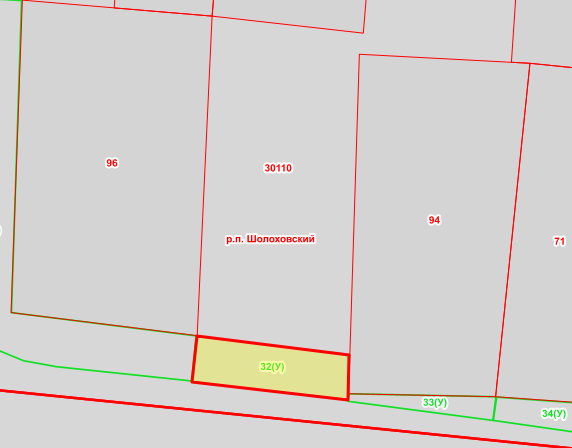 Масштаб 1:  500	Местоположение прилегающей территории (адресные ориентиры) примыкает к земельному участку по адресу: Ростовская область, Белокалитвинский район, р.п. Шолоховский, ул. Степная, 93Местоположение прилегающей территории (адресные ориентиры) примыкает к земельному участку по адресу: Ростовская область, Белокалитвинский район, р.п. Шолоховский, ул. Степная, 93Местоположение прилегающей территории (адресные ориентиры) примыкает к земельному участку по адресу: Ростовская область, Белокалитвинский район, р.п. Шолоховский, ул. Степная, 93Местоположение прилегающей территории (адресные ориентиры) примыкает к земельному участку по адресу: Ростовская область, Белокалитвинский район, р.п. Шолоховский, ул. Степная, 93Кадастровый номер и адрес здания, строения, сооружения, земельного участка, в отношении которого устанавливаются границы прилегающей территории, либо обозначение местоположения данных объектов с указанием наименования (наименований) и вида (видов) объекта (объектов)61:47:0030110:94, Ростовская область, Белокалитвинский район, р.п. Шолоховский, ул. Степная, 93Кадастровый номер и адрес здания, строения, сооружения, земельного участка, в отношении которого устанавливаются границы прилегающей территории, либо обозначение местоположения данных объектов с указанием наименования (наименований) и вида (видов) объекта (объектов)61:47:0030110:94, Ростовская область, Белокалитвинский район, р.п. Шолоховский, ул. Степная, 93Кадастровый номер и адрес здания, строения, сооружения, земельного участка, в отношении которого устанавливаются границы прилегающей территории, либо обозначение местоположения данных объектов с указанием наименования (наименований) и вида (видов) объекта (объектов)61:47:0030110:94, Ростовская область, Белокалитвинский район, р.п. Шолоховский, ул. Степная, 93Кадастровый номер и адрес здания, строения, сооружения, земельного участка, в отношении которого устанавливаются границы прилегающей территории, либо обозначение местоположения данных объектов с указанием наименования (наименований) и вида (видов) объекта (объектов)61:47:0030110:94, Ростовская область, Белокалитвинский район, р.п. Шолоховский, ул. Степная, 93Условный номер прилегающей территории  61:04:0030110:33(У)Условный номер прилегающей территории  61:04:0030110:33(У)Условный номер прилегающей территории  61:04:0030110:33(У)Условный номер прилегающей территории  61:04:0030110:33(У)Площадь прилегающей территории  1  40  кв.м.Площадь прилегающей территории  1  40  кв.м.Площадь прилегающей территории  1  40  кв.м.Площадь прилегающей территории  1  40  кв.м.Обозначение характерных точек границКоординаты 2, мКоординаты 2, мМетод определении координат и средняя квадратическая погрешность положения характерной точки (Mt), мОбозначение характерных точек границXYМетод определении координат и средняя квадратическая погрешность положения характерной точки (Mt), м1.2.3.4.1538288.952305738.34Картометрический метод2538286.442305757.56Картометрический метод3538289.562305757.95Картометрический метод4538289.942305738.49Картометрический метод1538288.952305738.34Картометрический методПлан границ прилегающей территории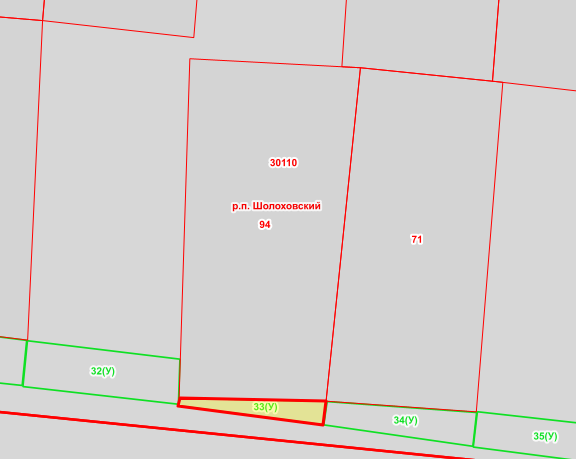 Масштаб 1:  500	Местоположение прилегающей территории (адресные ориентиры) примыкает к земельному участку по адресу: Ростовская область, Белокалитвинский район, р.п. Шолоховский, ул. Степная, 95Местоположение прилегающей территории (адресные ориентиры) примыкает к земельному участку по адресу: Ростовская область, Белокалитвинский район, р.п. Шолоховский, ул. Степная, 95Местоположение прилегающей территории (адресные ориентиры) примыкает к земельному участку по адресу: Ростовская область, Белокалитвинский район, р.п. Шолоховский, ул. Степная, 95Местоположение прилегающей территории (адресные ориентиры) примыкает к земельному участку по адресу: Ростовская область, Белокалитвинский район, р.п. Шолоховский, ул. Степная, 95Кадастровый номер и адрес здания, строения, сооружения, земельного участка, в отношении которого устанавливаются границы прилегающей территории, либо обозначение местоположения данных объектов с указанием наименования (наименований) и вида (видов) объекта (объектов)61:47:0030110:71, Ростовская область, Белокалитвинский район, р.п. Шолоховский, ул. Степная, 95Кадастровый номер и адрес здания, строения, сооружения, земельного участка, в отношении которого устанавливаются границы прилегающей территории, либо обозначение местоположения данных объектов с указанием наименования (наименований) и вида (видов) объекта (объектов)61:47:0030110:71, Ростовская область, Белокалитвинский район, р.п. Шолоховский, ул. Степная, 95Кадастровый номер и адрес здания, строения, сооружения, земельного участка, в отношении которого устанавливаются границы прилегающей территории, либо обозначение местоположения данных объектов с указанием наименования (наименований) и вида (видов) объекта (объектов)61:47:0030110:71, Ростовская область, Белокалитвинский район, р.п. Шолоховский, ул. Степная, 95Кадастровый номер и адрес здания, строения, сооружения, земельного участка, в отношении которого устанавливаются границы прилегающей территории, либо обозначение местоположения данных объектов с указанием наименования (наименований) и вида (видов) объекта (объектов)61:47:0030110:71, Ростовская область, Белокалитвинский район, р.п. Шолоховский, ул. Степная, 95Условный номер прилегающей территории  61:04:0030110:34(У)Условный номер прилегающей территории  61:04:0030110:34(У)Условный номер прилегающей территории  61:04:0030110:34(У)Условный номер прилегающей территории  61:04:0030110:34(У)Площадь прилегающей территории  1  76  кв.м.Площадь прилегающей территории  1  76  кв.м.Площадь прилегающей территории  1  76  кв.м.Площадь прилегающей территории  1  76  кв.м.Обозначение характерных точек границКоординаты 2, мКоординаты 2, мМетод определении координат и средняя квадратическая погрешность положения характерной точки (Mt), мОбозначение характерных точек границXYМетод определении координат и средняя квадратическая погрешность положения характерной точки (Mt), м1.2.3.4.1538289.512305758.05Картометрический метод2538286.442305757.61Картометрический метод3538283.632305777.37Картометрический метод4538288.102305777.86Картометрический метод1538289.512305758.05Картометрический методПлан границ прилегающей территории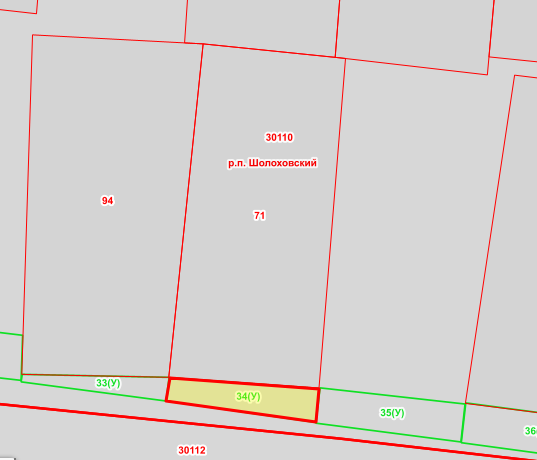 Масштаб 1:  500	Местоположение прилегающей территории (адресные ориентиры) примыкает к земельному участку по адресу: Ростовская область, Белокалитвинский район, р.п. Шолоховский, ул. Степная, 97Местоположение прилегающей территории (адресные ориентиры) примыкает к земельному участку по адресу: Ростовская область, Белокалитвинский район, р.п. Шолоховский, ул. Степная, 97Местоположение прилегающей территории (адресные ориентиры) примыкает к земельному участку по адресу: Ростовская область, Белокалитвинский район, р.п. Шолоховский, ул. Степная, 97Местоположение прилегающей территории (адресные ориентиры) примыкает к земельному участку по адресу: Ростовская область, Белокалитвинский район, р.п. Шолоховский, ул. Степная, 97Кадастровый номер и адрес здания, строения, сооружения, земельного участка, в отношении которого устанавливаются границы прилегающей территории, либо обозначение местоположения данных объектов с указанием наименования (наименований) и вида (видов) объекта (объектов)Земельный участок, Ростовская область, Белокалитвинский район, р.п. Шолоховский, ул. Степная, 97Кадастровый номер и адрес здания, строения, сооружения, земельного участка, в отношении которого устанавливаются границы прилегающей территории, либо обозначение местоположения данных объектов с указанием наименования (наименований) и вида (видов) объекта (объектов)Земельный участок, Ростовская область, Белокалитвинский район, р.п. Шолоховский, ул. Степная, 97Кадастровый номер и адрес здания, строения, сооружения, земельного участка, в отношении которого устанавливаются границы прилегающей территории, либо обозначение местоположения данных объектов с указанием наименования (наименований) и вида (видов) объекта (объектов)Земельный участок, Ростовская область, Белокалитвинский район, р.п. Шолоховский, ул. Степная, 97Кадастровый номер и адрес здания, строения, сооружения, земельного участка, в отношении которого устанавливаются границы прилегающей территории, либо обозначение местоположения данных объектов с указанием наименования (наименований) и вида (видов) объекта (объектов)Земельный участок, Ростовская область, Белокалитвинский район, р.п. Шолоховский, ул. Степная, 97Условный номер прилегающей территории  61:04:0030110:35(У)Условный номер прилегающей территории  61:04:0030110:35(У)Условный номер прилегающей территории  61:04:0030110:35(У)Условный номер прилегающей территории  61:04:0030110:35(У)Площадь прилегающей территории  1 94   кв.м.Площадь прилегающей территории  1 94   кв.м.Площадь прилегающей территории  1 94   кв.м.Площадь прилегающей территории  1 94   кв.м.Обозначение характерных точек границКоординаты 2, мКоординаты 2, мМетод определении координат и средняя квадратическая погрешность положения характерной точки (Mt), мОбозначение характерных точек границXYМетод определении координат и средняя квадратическая погрешность положения характерной точки (Mt), м1.2.3.4.1538288.192305777.96Картометрический метод2538283.532305777.42Картометрический метод3538281.072305796.63Картометрический метод4538286.082305797.17Картометрический метод1538288.192305777.96Картометрический методПлан границ прилегающей территории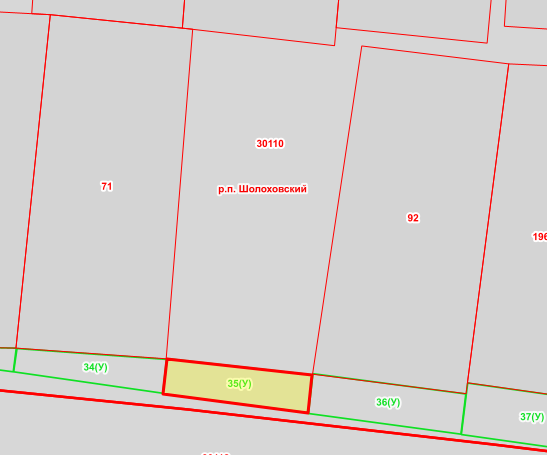 Масштаб 1:  500	Местоположение прилегающей территории (адресные ориентиры) примыкает к земельному участку по адресу: Ростовская область, Белокалитвинский район, р.п. Шолоховский, ул. Степная, 99Местоположение прилегающей территории (адресные ориентиры) примыкает к земельному участку по адресу: Ростовская область, Белокалитвинский район, р.п. Шолоховский, ул. Степная, 99Местоположение прилегающей территории (адресные ориентиры) примыкает к земельному участку по адресу: Ростовская область, Белокалитвинский район, р.п. Шолоховский, ул. Степная, 99Местоположение прилегающей территории (адресные ориентиры) примыкает к земельному участку по адресу: Ростовская область, Белокалитвинский район, р.п. Шолоховский, ул. Степная, 99Кадастровый номер и адрес здания, строения, сооружения, земельного участка, в отношении которого устанавливаются границы прилегающей территории, либо обозначение местоположения данных объектов с указанием наименования (наименований) и вида (видов) объекта (объектов)61:47:0030110:92, Ростовская область, Белокалитвинский район, р.п. Шолоховский, ул. Степная, 99Кадастровый номер и адрес здания, строения, сооружения, земельного участка, в отношении которого устанавливаются границы прилегающей территории, либо обозначение местоположения данных объектов с указанием наименования (наименований) и вида (видов) объекта (объектов)61:47:0030110:92, Ростовская область, Белокалитвинский район, р.п. Шолоховский, ул. Степная, 99Кадастровый номер и адрес здания, строения, сооружения, земельного участка, в отношении которого устанавливаются границы прилегающей территории, либо обозначение местоположения данных объектов с указанием наименования (наименований) и вида (видов) объекта (объектов)61:47:0030110:92, Ростовская область, Белокалитвинский район, р.п. Шолоховский, ул. Степная, 99Кадастровый номер и адрес здания, строения, сооружения, земельного участка, в отношении которого устанавливаются границы прилегающей территории, либо обозначение местоположения данных объектов с указанием наименования (наименований) и вида (видов) объекта (объектов)61:47:0030110:92, Ростовская область, Белокалитвинский район, р.п. Шолоховский, ул. Степная, 99Условный номер прилегающей территории  61:04:0030110:36(У)Условный номер прилегающей территории  61:04:0030110:36(У)Условный номер прилегающей территории  61:04:0030110:36(У)Условный номер прилегающей территории  61:04:0030110:36(У)Площадь прилегающей территории  1  109  кв.м.Площадь прилегающей территории  1  109  кв.м.Площадь прилегающей территории  1  109  кв.м.Площадь прилегающей территории  1  109  кв.м.Обозначение характерных точек границКоординаты 2, мКоординаты 2, мМетод определении координат и средняя квадратическая погрешность положения характерной точки (Mt), мОбозначение характерных точек границXYМетод определении координат и средняя квадратическая погрешность положения характерной точки (Mt), м1.2.3.4.1538286.232305797.27Картометрический метод2538280.972305796.68Картометрический метод3538278.262305816.89Картометрический метод4538283.572305817.53Картометрический метод1538286.232305797.27Картометрический методПлан границ прилегающей территории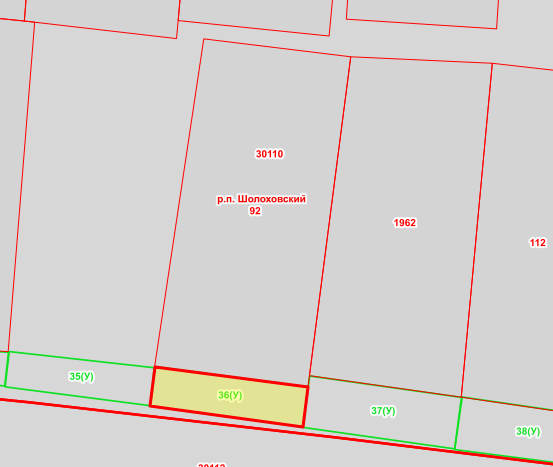 Масштаб 1:  500	Местоположение прилегающей территории (адресные ориентиры) примыкает к земельному участку по адресу: Ростовская область, Белокалитвинский район, р.п. Шолоховский, ул. Степная, 101Местоположение прилегающей территории (адресные ориентиры) примыкает к земельному участку по адресу: Ростовская область, Белокалитвинский район, р.п. Шолоховский, ул. Степная, 101Местоположение прилегающей территории (адресные ориентиры) примыкает к земельному участку по адресу: Ростовская область, Белокалитвинский район, р.п. Шолоховский, ул. Степная, 101Местоположение прилегающей территории (адресные ориентиры) примыкает к земельному участку по адресу: Ростовская область, Белокалитвинский район, р.п. Шолоховский, ул. Степная, 101Кадастровый номер и адрес здания, строения, сооружения, земельного участка, в отношении которого устанавливаются границы прилегающей территории, либо обозначение местоположения данных объектов с указанием наименования (наименований) и вида (видов) объекта (объектов)61:47:0030110:1962, Ростовская область, Белокалитвинский район, р.п. Шолоховский, ул. Степная, 101Кадастровый номер и адрес здания, строения, сооружения, земельного участка, в отношении которого устанавливаются границы прилегающей территории, либо обозначение местоположения данных объектов с указанием наименования (наименований) и вида (видов) объекта (объектов)61:47:0030110:1962, Ростовская область, Белокалитвинский район, р.п. Шолоховский, ул. Степная, 101Кадастровый номер и адрес здания, строения, сооружения, земельного участка, в отношении которого устанавливаются границы прилегающей территории, либо обозначение местоположения данных объектов с указанием наименования (наименований) и вида (видов) объекта (объектов)61:47:0030110:1962, Ростовская область, Белокалитвинский район, р.п. Шолоховский, ул. Степная, 101Кадастровый номер и адрес здания, строения, сооружения, земельного участка, в отношении которого устанавливаются границы прилегающей территории, либо обозначение местоположения данных объектов с указанием наименования (наименований) и вида (видов) объекта (объектов)61:47:0030110:1962, Ростовская область, Белокалитвинский район, р.п. Шолоховский, ул. Степная, 101Условный номер прилегающей территории  61:04:0030110:37(У)Условный номер прилегающей территории  61:04:0030110:37(У)Условный номер прилегающей территории  61:04:0030110:37(У)Условный номер прилегающей территории  61:04:0030110:37(У)Площадь прилегающей территории  1 139   кв.м.Площадь прилегающей территории  1 139   кв.м.Площадь прилегающей территории  1 139   кв.м.Площадь прилегающей территории  1 139   кв.м.Обозначение характерных точек границКоординаты 2, мКоординаты 2, мМетод определении координат и средняя квадратическая погрешность положения характерной точки (Mt), мОбозначение характерных точек границXYМетод определении координат и средняя квадратическая погрешность положения характерной точки (Mt), м1.2.3.4.1538285.012305817.78Картометрический метод2538278.212305816.94Картометрический метод3538275.402305837.00Картометрический метод4538282.202305837.89Картометрический метод1538285.012305817.78Картометрический методПлан границ прилегающей территории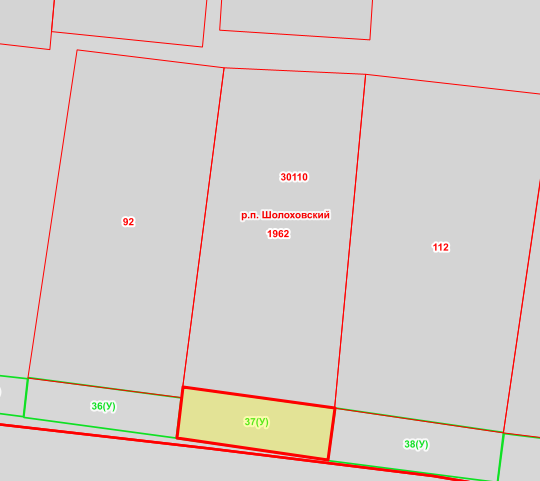 Масштаб 1:  500	Местоположение прилегающей территории (адресные ориентиры) примыкает к земельному участку по адресу: Ростовская область, Белокалитвинский район, р.п. Шолоховский, ул. Степная, 103Местоположение прилегающей территории (адресные ориентиры) примыкает к земельному участку по адресу: Ростовская область, Белокалитвинский район, р.п. Шолоховский, ул. Степная, 103Местоположение прилегающей территории (адресные ориентиры) примыкает к земельному участку по адресу: Ростовская область, Белокалитвинский район, р.п. Шолоховский, ул. Степная, 103Местоположение прилегающей территории (адресные ориентиры) примыкает к земельному участку по адресу: Ростовская область, Белокалитвинский район, р.п. Шолоховский, ул. Степная, 103Кадастровый номер и адрес здания, строения, сооружения, земельного участка, в отношении которого устанавливаются границы прилегающей территории, либо обозначение местоположения данных объектов с указанием наименования (наименований) и вида (видов) объекта (объектов)61:47:0030110:112, Ростовская область, Белокалитвинский район, р.п. Шолоховский, ул. Степная, 103Кадастровый номер и адрес здания, строения, сооружения, земельного участка, в отношении которого устанавливаются границы прилегающей территории, либо обозначение местоположения данных объектов с указанием наименования (наименований) и вида (видов) объекта (объектов)61:47:0030110:112, Ростовская область, Белокалитвинский район, р.п. Шолоховский, ул. Степная, 103Кадастровый номер и адрес здания, строения, сооружения, земельного участка, в отношении которого устанавливаются границы прилегающей территории, либо обозначение местоположения данных объектов с указанием наименования (наименований) и вида (видов) объекта (объектов)61:47:0030110:112, Ростовская область, Белокалитвинский район, р.п. Шолоховский, ул. Степная, 103Кадастровый номер и адрес здания, строения, сооружения, земельного участка, в отношении которого устанавливаются границы прилегающей территории, либо обозначение местоположения данных объектов с указанием наименования (наименований) и вида (видов) объекта (объектов)61:47:0030110:112, Ростовская область, Белокалитвинский район, р.п. Шолоховский, ул. Степная, 103Условный номер прилегающей территории  61:04:0030110:38(У)Условный номер прилегающей территории  61:04:0030110:38(У)Условный номер прилегающей территории  61:04:0030110:38(У)Условный номер прилегающей территории  61:04:0030110:38(У)Площадь прилегающей территории  1 154   кв.м.Площадь прилегающей территории  1 154   кв.м.Площадь прилегающей территории  1 154   кв.м.Площадь прилегающей территории  1 154   кв.м.Обозначение характерных точек границКоординаты 2, мКоординаты 2, мМетод определении координат и средняя квадратическая погрешность положения характерной точки (Mt), мОбозначение характерных точек границXYМетод определении координат и средняя квадратическая погрешность положения характерной точки (Mt), м1.2.3.4.1538282.252305837.99Картометрический метод2538275.302305837.00Картометрический метод3538272.452305859.45Картометрический метод4538279.052305860.24Картометрический метод1538282.252305837.99Картометрический методПлан границ прилегающей территории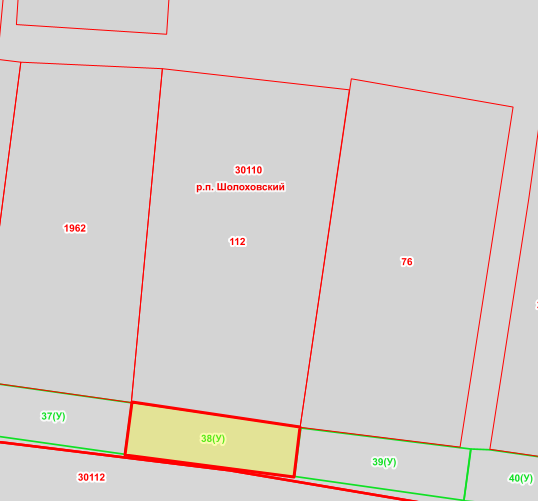 Масштаб 1:  500	Местоположение прилегающей территории (адресные ориентиры) примыкает к земельному участку по адресу: Ростовская область, Белокалитвинский район, р.п. Шолоховский, ул. Степная, 105Местоположение прилегающей территории (адресные ориентиры) примыкает к земельному участку по адресу: Ростовская область, Белокалитвинский район, р.п. Шолоховский, ул. Степная, 105Местоположение прилегающей территории (адресные ориентиры) примыкает к земельному участку по адресу: Ростовская область, Белокалитвинский район, р.п. Шолоховский, ул. Степная, 105Местоположение прилегающей территории (адресные ориентиры) примыкает к земельному участку по адресу: Ростовская область, Белокалитвинский район, р.п. Шолоховский, ул. Степная, 105Кадастровый номер и адрес здания, строения, сооружения, земельного участка, в отношении которого устанавливаются границы прилегающей территории, либо обозначение местоположения данных объектов с указанием наименования (наименований) и вида (видов) объекта (объектов)61:47:0030110:76, Ростовская область, Белокалитвинский район, р.п. Шолоховский, ул. Степная, 105Кадастровый номер и адрес здания, строения, сооружения, земельного участка, в отношении которого устанавливаются границы прилегающей территории, либо обозначение местоположения данных объектов с указанием наименования (наименований) и вида (видов) объекта (объектов)61:47:0030110:76, Ростовская область, Белокалитвинский район, р.п. Шолоховский, ул. Степная, 105Кадастровый номер и адрес здания, строения, сооружения, земельного участка, в отношении которого устанавливаются границы прилегающей территории, либо обозначение местоположения данных объектов с указанием наименования (наименований) и вида (видов) объекта (объектов)61:47:0030110:76, Ростовская область, Белокалитвинский район, р.п. Шолоховский, ул. Степная, 105Кадастровый номер и адрес здания, строения, сооружения, земельного участка, в отношении которого устанавливаются границы прилегающей территории, либо обозначение местоположения данных объектов с указанием наименования (наименований) и вида (видов) объекта (объектов)61:47:0030110:76, Ростовская область, Белокалитвинский район, р.п. Шолоховский, ул. Степная, 105Условный номер прилегающей территории  61:04:0030110:39(У)Условный номер прилегающей территории  61:04:0030110:39(У)Условный номер прилегающей территории  61:04:0030110:39(У)Условный номер прилегающей территории  61:04:0030110:39(У)Площадь прилегающей территории  1  151  кв.м.Площадь прилегающей территории  1  151  кв.м.Площадь прилегающей территории  1  151  кв.м.Площадь прилегающей территории  1  151  кв.м.Обозначение характерных точек границКоординаты 2, мКоординаты 2, мМетод определении координат и средняя квадратическая погрешность положения характерной точки (Mt), мОбозначение характерных точек границXYМетод определении координат и средняя квадратическая погрешность положения характерной точки (Mt), м1.2.3.4.1538278.902305860.34Картометрический метод2538272.502305859.50Картометрический метод3538269.342305881.95Картометрический метод4538276.142305882.84Картометрический метод1538278.902305860.34Картометрический методПлан границ прилегающей территории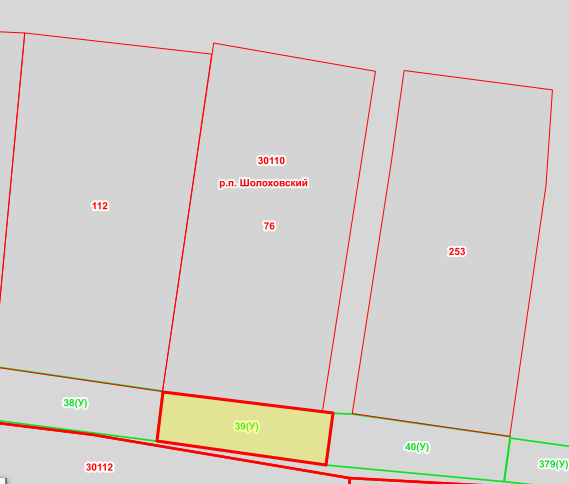 Масштаб 1:  500	Местоположение прилегающей территории (адресные ориентиры) примыкает к земельному участку по адресу: Ростовская область, Белокалитвинский район, р.п. Шолоховский, ул. Степная, 107Местоположение прилегающей территории (адресные ориентиры) примыкает к земельному участку по адресу: Ростовская область, Белокалитвинский район, р.п. Шолоховский, ул. Степная, 107Местоположение прилегающей территории (адресные ориентиры) примыкает к земельному участку по адресу: Ростовская область, Белокалитвинский район, р.п. Шолоховский, ул. Степная, 107Местоположение прилегающей территории (адресные ориентиры) примыкает к земельному участку по адресу: Ростовская область, Белокалитвинский район, р.п. Шолоховский, ул. Степная, 107Кадастровый номер и адрес здания, строения, сооружения, земельного участка, в отношении которого устанавливаются границы прилегающей территории, либо обозначение местоположения данных объектов с указанием наименования (наименований) и вида (видов) объекта (объектов)61:47:0030110:253, Ростовская область, Белокалитвинский район, р.п. Шолоховский, ул. Степная, 107Кадастровый номер и адрес здания, строения, сооружения, земельного участка, в отношении которого устанавливаются границы прилегающей территории, либо обозначение местоположения данных объектов с указанием наименования (наименований) и вида (видов) объекта (объектов)61:47:0030110:253, Ростовская область, Белокалитвинский район, р.п. Шолоховский, ул. Степная, 107Кадастровый номер и адрес здания, строения, сооружения, земельного участка, в отношении которого устанавливаются границы прилегающей территории, либо обозначение местоположения данных объектов с указанием наименования (наименований) и вида (видов) объекта (объектов)61:47:0030110:253, Ростовская область, Белокалитвинский район, р.п. Шолоховский, ул. Степная, 107Кадастровый номер и адрес здания, строения, сооружения, земельного участка, в отношении которого устанавливаются границы прилегающей территории, либо обозначение местоположения данных объектов с указанием наименования (наименований) и вида (видов) объекта (объектов)61:47:0030110:253, Ростовская область, Белокалитвинский район, р.п. Шолоховский, ул. Степная, 107Условный номер прилегающей территории  61:04:0030110:40(У)Условный номер прилегающей территории  61:04:0030110:40(У)Условный номер прилегающей территории  61:04:0030110:40(У)Условный номер прилегающей территории  61:04:0030110:40(У)Площадь прилегающей территории  1  155  кв.м.Площадь прилегающей территории  1  155  кв.м.Площадь прилегающей территории  1  155  кв.м.Площадь прилегающей территории  1  155  кв.м.Обозначение характерных точек границКоординаты 2, мКоординаты 2, мМетод определении координат и средняя квадратическая погрешность положения характерной точки (Mt), мОбозначение характерных точек границXYМетод определении координат и средняя квадратическая погрешность положения характерной точки (Mt), м1.2.3.4.1538276.052305885.38Картометрический метод2538276.142305882.89Картометрический метод3538269.292305881.95Картометрический метод4538267.132305905.50Картометрический метод5538273.092305906.34Картометрический метод1538276.052305885.38Картометрический методПлан границ прилегающей территории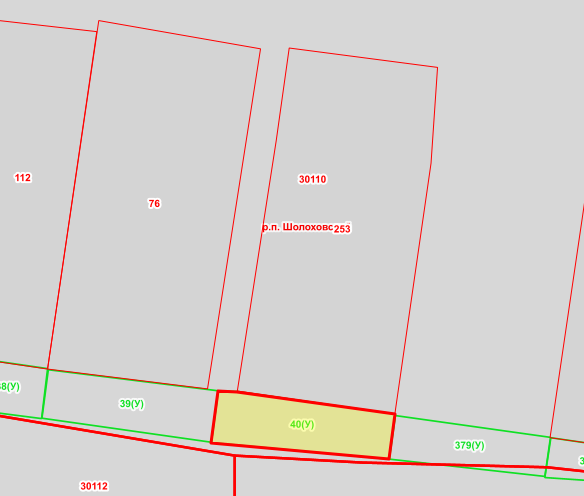 Масштаб 1:  500	Местоположение прилегающей территории (адресные ориентиры) примыкает к земельному участку по адресу: Ростовская область, Белокалитвинский район, р.п. Шолоховский, ул. Степная, 109Местоположение прилегающей территории (адресные ориентиры) примыкает к земельному участку по адресу: Ростовская область, Белокалитвинский район, р.п. Шолоховский, ул. Степная, 109Местоположение прилегающей территории (адресные ориентиры) примыкает к земельному участку по адресу: Ростовская область, Белокалитвинский район, р.п. Шолоховский, ул. Степная, 109Местоположение прилегающей территории (адресные ориентиры) примыкает к земельному участку по адресу: Ростовская область, Белокалитвинский район, р.п. Шолоховский, ул. Степная, 109Кадастровый номер и адрес здания, строения, сооружения, земельного участка, в отношении которого устанавливаются границы прилегающей территории, либо обозначение местоположения данных объектов с указанием наименования (наименований) и вида (видов) объекта (объектов)Земельный участок, Ростовская область, Белокалитвинский район, р.п. Шолоховский, ул. Степная, 109Кадастровый номер и адрес здания, строения, сооружения, земельного участка, в отношении которого устанавливаются границы прилегающей территории, либо обозначение местоположения данных объектов с указанием наименования (наименований) и вида (видов) объекта (объектов)Земельный участок, Ростовская область, Белокалитвинский район, р.п. Шолоховский, ул. Степная, 109Кадастровый номер и адрес здания, строения, сооружения, земельного участка, в отношении которого устанавливаются границы прилегающей территории, либо обозначение местоположения данных объектов с указанием наименования (наименований) и вида (видов) объекта (объектов)Земельный участок, Ростовская область, Белокалитвинский район, р.п. Шолоховский, ул. Степная, 109Кадастровый номер и адрес здания, строения, сооружения, земельного участка, в отношении которого устанавливаются границы прилегающей территории, либо обозначение местоположения данных объектов с указанием наименования (наименований) и вида (видов) объекта (объектов)Земельный участок, Ростовская область, Белокалитвинский район, р.п. Шолоховский, ул. Степная, 109Условный номер прилегающей территории  61:04:0000000:379(У)Условный номер прилегающей территории  61:04:0000000:379(У)Условный номер прилегающей территории  61:04:0000000:379(У)Условный номер прилегающей территории  61:04:0000000:379(У)Площадь прилегающей территории  1  114  кв.м.Площадь прилегающей территории  1  114  кв.м.Площадь прилегающей территории  1  114  кв.м.Площадь прилегающей территории  1  114  кв.м.Обозначение характерных точек границКоординаты 2, мКоординаты 2, мМетод определении координат и средняя квадратическая погрешность положения характерной точки (Mt), мОбозначение характерных точек границXYМетод определении координат и средняя квадратическая погрешность положения характерной точки (Mt), м1.2.3.4.1538272.892305906.34Картометрический метод2538267.132305905.55Картометрический метод3538264.872305926.15Картометрический метод4538270.032305926.90Картометрический метод1538272.892305906.34Картометрический методПлан границ прилегающей территории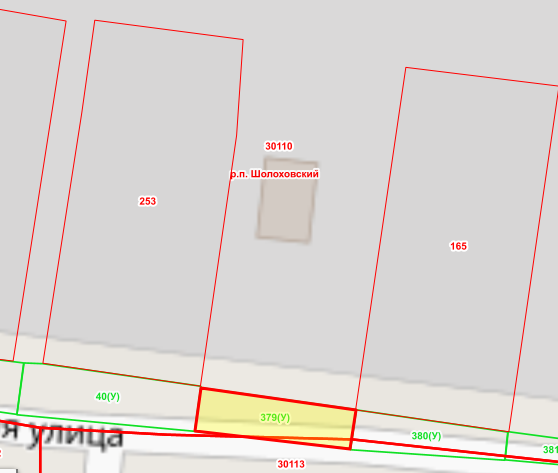 Масштаб 1:  500	Местоположение прилегающей территории (адресные ориентиры) примыкает к земельному участку по адресу: Ростовская область, Белокалитвинский район, р.п. Шолоховский, ул. Степная, 111Местоположение прилегающей территории (адресные ориентиры) примыкает к земельному участку по адресу: Ростовская область, Белокалитвинский район, р.п. Шолоховский, ул. Степная, 111Местоположение прилегающей территории (адресные ориентиры) примыкает к земельному участку по адресу: Ростовская область, Белокалитвинский район, р.п. Шолоховский, ул. Степная, 111Местоположение прилегающей территории (адресные ориентиры) примыкает к земельному участку по адресу: Ростовская область, Белокалитвинский район, р.п. Шолоховский, ул. Степная, 111Кадастровый номер и адрес здания, строения, сооружения, земельного участка, в отношении которого устанавливаются границы прилегающей территории, либо обозначение местоположения данных объектов с указанием наименования (наименований) и вида (видов) объекта (объектов)61:47:0030110:165, Ростовская область, Белокалитвинский район, р.п. Шолоховский, ул. Степная, 111Кадастровый номер и адрес здания, строения, сооружения, земельного участка, в отношении которого устанавливаются границы прилегающей территории, либо обозначение местоположения данных объектов с указанием наименования (наименований) и вида (видов) объекта (объектов)61:47:0030110:165, Ростовская область, Белокалитвинский район, р.п. Шолоховский, ул. Степная, 111Кадастровый номер и адрес здания, строения, сооружения, земельного участка, в отношении которого устанавливаются границы прилегающей территории, либо обозначение местоположения данных объектов с указанием наименования (наименований) и вида (видов) объекта (объектов)61:47:0030110:165, Ростовская область, Белокалитвинский район, р.п. Шолоховский, ул. Степная, 111Кадастровый номер и адрес здания, строения, сооружения, земельного участка, в отношении которого устанавливаются границы прилегающей территории, либо обозначение местоположения данных объектов с указанием наименования (наименований) и вида (видов) объекта (объектов)61:47:0030110:165, Ростовская область, Белокалитвинский район, р.п. Шолоховский, ул. Степная, 111Условный номер прилегающей территории  61:04:0000000:380(У)Условный номер прилегающей территории  61:04:0000000:380(У)Условный номер прилегающей территории  61:04:0000000:380(У)Условный номер прилегающей территории  61:04:0000000:380(У)Площадь прилегающей территории  1  92  кв.м.Площадь прилегающей территории  1  92  кв.м.Площадь прилегающей территории  1  92  кв.м.Площадь прилегающей территории  1  92  кв.м.Обозначение характерных точек границКоординаты 2, мКоординаты 2, мМетод определении координат и средняя квадратическая погрешность положения характерной точки (Mt), мОбозначение характерных точек границXYМетод определении координат и средняя квадратическая погрешность положения характерной точки (Mt), м1.2.3.4.1538269.982305926.95Картометрический метод2538264.722305926.15Картометрический метод3538263.352305946.61Картометрический метод4538267.082305947.01Картометрический метод1538269.982305926.95Картометрический методПлан границ прилегающей территории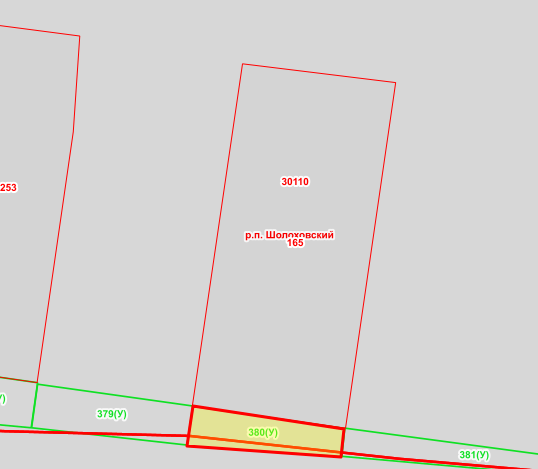 Масштаб 1:  500	Местоположение прилегающей территории (адресные ориентиры) примыкает к земельному участку по адресу: Ростовская область, Белокалитвинский район, р.п. Шолоховский, ул. Степная, 113Местоположение прилегающей территории (адресные ориентиры) примыкает к земельному участку по адресу: Ростовская область, Белокалитвинский район, р.п. Шолоховский, ул. Степная, 113Местоположение прилегающей территории (адресные ориентиры) примыкает к земельному участку по адресу: Ростовская область, Белокалитвинский район, р.п. Шолоховский, ул. Степная, 113Местоположение прилегающей территории (адресные ориентиры) примыкает к земельному участку по адресу: Ростовская область, Белокалитвинский район, р.п. Шолоховский, ул. Степная, 113Кадастровый номер и адрес здания, строения, сооружения, земельного участка, в отношении которого устанавливаются границы прилегающей территории, либо обозначение местоположения данных объектов с указанием наименования (наименований) и вида (видов) объекта (объектов)Земельный участок, Ростовская область, Белокалитвинский район, р.п. Шолоховский, ул. Степная, 113Кадастровый номер и адрес здания, строения, сооружения, земельного участка, в отношении которого устанавливаются границы прилегающей территории, либо обозначение местоположения данных объектов с указанием наименования (наименований) и вида (видов) объекта (объектов)Земельный участок, Ростовская область, Белокалитвинский район, р.п. Шолоховский, ул. Степная, 113Кадастровый номер и адрес здания, строения, сооружения, земельного участка, в отношении которого устанавливаются границы прилегающей территории, либо обозначение местоположения данных объектов с указанием наименования (наименований) и вида (видов) объекта (объектов)Земельный участок, Ростовская область, Белокалитвинский район, р.п. Шолоховский, ул. Степная, 113Кадастровый номер и адрес здания, строения, сооружения, земельного участка, в отношении которого устанавливаются границы прилегающей территории, либо обозначение местоположения данных объектов с указанием наименования (наименований) и вида (видов) объекта (объектов)Земельный участок, Ростовская область, Белокалитвинский район, р.п. Шолоховский, ул. Степная, 113Условный номер прилегающей территории  61:04:0000000:381(У)Условный номер прилегающей территории  61:04:0000000:381(У)Условный номер прилегающей территории  61:04:0000000:381(У)Условный номер прилегающей территории  61:04:0000000:381(У)Площадь прилегающей территории  1  124  кв.м.Площадь прилегающей территории  1  124  кв.м.Площадь прилегающей территории  1  124  кв.м.Площадь прилегающей территории  1  124  кв.м.Обозначение характерных точек границКоординаты 2, мКоординаты 2, мМетод определении координат и средняя квадратическая погрешность положения характерной точки (Mt), мОбозначение характерных точек границXYМетод определении координат и средняя квадратическая погрешность положения характерной точки (Mt), м1.2.3.4.1538267.132305947.06Картометрический метод2538263.402305946.66Картометрический метод3538259.732305988.87Картометрический метод4538262.652305988.77Картометрический метод5538263.142305977.17Картометрический метод1538267.132305947.06Картометрический методПлан границ прилегающей территории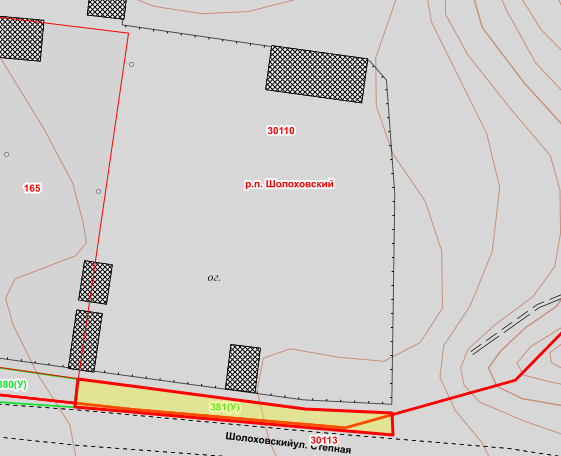 Масштаб 1:  500	Местоположение прилегающей территории (адресные ориентиры) примыкает к земельному участку по адресу: Ростовская область, Белокалитвинский район, р.п. Шолоховский, ул. Октябрьская, 92 Местоположение прилегающей территории (адресные ориентиры) примыкает к земельному участку по адресу: Ростовская область, Белокалитвинский район, р.п. Шолоховский, ул. Октябрьская, 92 Местоположение прилегающей территории (адресные ориентиры) примыкает к земельному участку по адресу: Ростовская область, Белокалитвинский район, р.п. Шолоховский, ул. Октябрьская, 92 Местоположение прилегающей территории (адресные ориентиры) примыкает к земельному участку по адресу: Ростовская область, Белокалитвинский район, р.п. Шолоховский, ул. Октябрьская, 92 Кадастровый номер и адрес здания, строения, сооружения, земельного участка, в отношении которого устанавливаются границы прилегающей территории, либо обозначение местоположения данных объектов с указанием наименования (наименований) и вида (видов) объекта (объектов)Земельный участок, Ростовская область, Белокалитвинский район, р.п. Шолоховский, ул. Октябрьская, 92Кадастровый номер и адрес здания, строения, сооружения, земельного участка, в отношении которого устанавливаются границы прилегающей территории, либо обозначение местоположения данных объектов с указанием наименования (наименований) и вида (видов) объекта (объектов)Земельный участок, Ростовская область, Белокалитвинский район, р.п. Шолоховский, ул. Октябрьская, 92Кадастровый номер и адрес здания, строения, сооружения, земельного участка, в отношении которого устанавливаются границы прилегающей территории, либо обозначение местоположения данных объектов с указанием наименования (наименований) и вида (видов) объекта (объектов)Земельный участок, Ростовская область, Белокалитвинский район, р.п. Шолоховский, ул. Октябрьская, 92Кадастровый номер и адрес здания, строения, сооружения, земельного участка, в отношении которого устанавливаются границы прилегающей территории, либо обозначение местоположения данных объектов с указанием наименования (наименований) и вида (видов) объекта (объектов)Земельный участок, Ростовская область, Белокалитвинский район, р.п. Шолоховский, ул. Октябрьская, 92Условный номер прилегающей территории  61:04:0030110:41(У)Условный номер прилегающей территории  61:04:0030110:41(У)Условный номер прилегающей территории  61:04:0030110:41(У)Условный номер прилегающей территории  61:04:0030110:41(У)Площадь прилегающей территории  1 102   кв.м.Площадь прилегающей территории  1 102   кв.м.Площадь прилегающей территории  1 102   кв.м.Площадь прилегающей территории  1 102   кв.м.Обозначение характерных точек границКоординаты 2, мКоординаты 2, мМетод определении координат и средняя квадратическая погрешность положения характерной точки (Mt), мОбозначение характерных точек границXYМетод определении координат и средняя квадратическая погрешность положения характерной точки (Mt), м1.2.3.4.1538380.832305713.22Картометрический метод2538383.612305713.41Картометрический метод3538385.082305698.58Картометрический метод4538385.182305695.00Картометрический метод5538384.482305692.86Картометрический метод6538382.842305691.47Картометрический метод7538380.112305691.32Картометрический метод8538342.202305689.17Картометрический метод9538342.202305690.21Картометрический метод10538383.292305692.91Картометрический метод1538380.832305713.22Картометрический методПлан границ прилегающей территории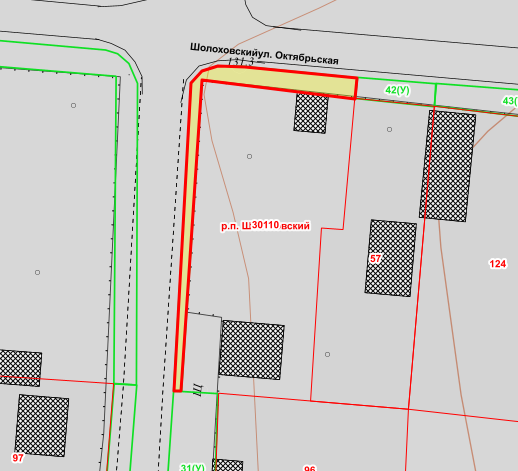 Масштаб 1:  500	Местоположение прилегающей территории (адресные ориентиры) примыкает к земельному участку по адресу: Ростовская область, Белокалитвинский район, р.п. Шолоховский, ул. Октябрьская, 92-аМестоположение прилегающей территории (адресные ориентиры) примыкает к земельному участку по адресу: Ростовская область, Белокалитвинский район, р.п. Шолоховский, ул. Октябрьская, 92-аМестоположение прилегающей территории (адресные ориентиры) примыкает к земельному участку по адресу: Ростовская область, Белокалитвинский район, р.п. Шолоховский, ул. Октябрьская, 92-аМестоположение прилегающей территории (адресные ориентиры) примыкает к земельному участку по адресу: Ростовская область, Белокалитвинский район, р.п. Шолоховский, ул. Октябрьская, 92-аКадастровый номер и адрес здания, строения, сооружения, земельного участка, в отношении которого устанавливаются границы прилегающей территории, либо обозначение местоположения данных объектов с указанием наименования (наименований) и вида (видов) объекта (объектов)61:47:0030110:57, Ростовская область, Белокалитвинский район, р.п. Шолоховский, ул. Октябрьская, 92-аКадастровый номер и адрес здания, строения, сооружения, земельного участка, в отношении которого устанавливаются границы прилегающей территории, либо обозначение местоположения данных объектов с указанием наименования (наименований) и вида (видов) объекта (объектов)61:47:0030110:57, Ростовская область, Белокалитвинский район, р.п. Шолоховский, ул. Октябрьская, 92-аКадастровый номер и адрес здания, строения, сооружения, земельного участка, в отношении которого устанавливаются границы прилегающей территории, либо обозначение местоположения данных объектов с указанием наименования (наименований) и вида (видов) объекта (объектов)61:47:0030110:57, Ростовская область, Белокалитвинский район, р.п. Шолоховский, ул. Октябрьская, 92-аКадастровый номер и адрес здания, строения, сооружения, земельного участка, в отношении которого устанавливаются границы прилегающей территории, либо обозначение местоположения данных объектов с указанием наименования (наименований) и вида (видов) объекта (объектов)61:47:0030110:57, Ростовская область, Белокалитвинский район, р.п. Шолоховский, ул. Октябрьская, 92-аУсловный номер прилегающей территории  61:04:0030110:42(У)Условный номер прилегающей территории  61:04:0030110:42(У)Условный номер прилегающей территории  61:04:0030110:42(У)Условный номер прилегающей территории  61:04:0030110:42(У)Площадь прилегающей территории  1  31  кв.м.Площадь прилегающей территории  1  31  кв.м.Площадь прилегающей территории  1  31  кв.м.Площадь прилегающей территории  1  31  кв.м.Обозначение характерных точек границКоординаты 2, мКоординаты 2, мМетод определении координат и средняя квадратическая погрешность положения характерной точки (Mt), мОбозначение характерных точек границXYМетод определении координат и средняя квадратическая погрешность положения характерной точки (Mt), м1.2.3.4.1538380.882305713.22Картометрический метод2538383.662305713.51Картометрический метод3538382.822305723.97Картометрический метод4538379.792305723.67Картометрический метод1538380.882305713.22Картометрический методПлан границ прилегающей территории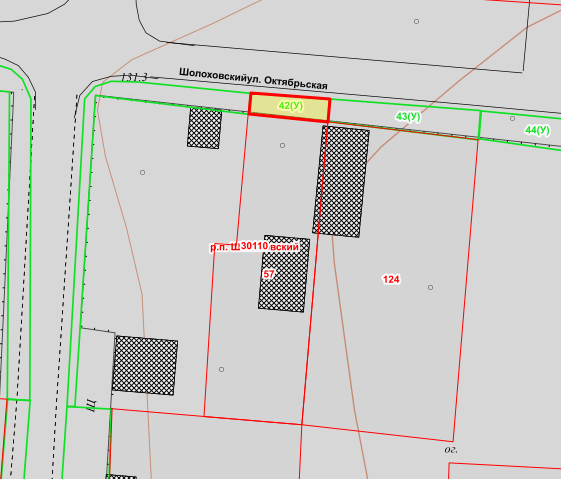 Масштаб 1:  500	Местоположение прилегающей территории (адресные ориентиры) примыкает к земельному участку по адресу: Ростовская область, Белокалитвинский район, р.п. Шолоховский, ул. Октябрьская, 94Местоположение прилегающей территории (адресные ориентиры) примыкает к земельному участку по адресу: Ростовская область, Белокалитвинский район, р.п. Шолоховский, ул. Октябрьская, 94Местоположение прилегающей территории (адресные ориентиры) примыкает к земельному участку по адресу: Ростовская область, Белокалитвинский район, р.п. Шолоховский, ул. Октябрьская, 94Местоположение прилегающей территории (адресные ориентиры) примыкает к земельному участку по адресу: Ростовская область, Белокалитвинский район, р.п. Шолоховский, ул. Октябрьская, 94Кадастровый номер и адрес здания, строения, сооружения, земельного участка, в отношении которого устанавливаются границы прилегающей территории, либо обозначение местоположения данных объектов с указанием наименования (наименований) и вида (видов) объекта (объектов)61:47:0030110:124, Ростовская область, Белокалитвинский район, р.п. Шолоховский, ул. Октябрьская, 94Кадастровый номер и адрес здания, строения, сооружения, земельного участка, в отношении которого устанавливаются границы прилегающей территории, либо обозначение местоположения данных объектов с указанием наименования (наименований) и вида (видов) объекта (объектов)61:47:0030110:124, Ростовская область, Белокалитвинский район, р.п. Шолоховский, ул. Октябрьская, 94Кадастровый номер и адрес здания, строения, сооружения, земельного участка, в отношении которого устанавливаются границы прилегающей территории, либо обозначение местоположения данных объектов с указанием наименования (наименований) и вида (видов) объекта (объектов)61:47:0030110:124, Ростовская область, Белокалитвинский район, р.п. Шолоховский, ул. Октябрьская, 94Кадастровый номер и адрес здания, строения, сооружения, земельного участка, в отношении которого устанавливаются границы прилегающей территории, либо обозначение местоположения данных объектов с указанием наименования (наименований) и вида (видов) объекта (объектов)61:47:0030110:124, Ростовская область, Белокалитвинский район, р.п. Шолоховский, ул. Октябрьская, 94Условный номер прилегающей территории  61:04:0030110:43(У)Условный номер прилегающей территории  61:04:0030110:43(У)Условный номер прилегающей территории  61:04:0030110:43(У)Условный номер прилегающей территории  61:04:0030110:43(У)Площадь прилегающей территории  1 69   кв.м.Площадь прилегающей территории  1 69   кв.м.Площадь прилегающей территории  1 69   кв.м.Площадь прилегающей территории  1 69   кв.м.Обозначение характерных точек границКоординаты 2, мКоординаты 2, мМетод определении координат и средняя квадратическая погрешность положения характерной точки (Mt), мОбозначение характерных точек границXYМетод определении координат и средняя квадратическая погрешность положения характерной точки (Mt), м1.2.3.4.1538382.872305723.87Картометрический метод2538379.892305723.72Картометрический метод3538377.482305743.63Картометрический метод4538381.352305743.92Картометрический метод1538382.872305723.87Картометрический методПлан границ прилегающей территории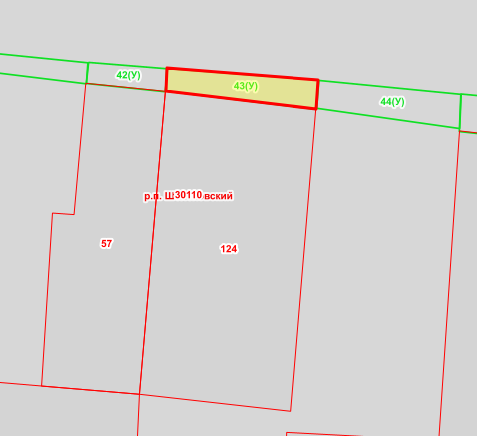 Масштаб 1:  500	Местоположение прилегающей территории (адресные ориентиры) примыкает к земельному участку по адресу: Ростовская область, Белокалитвинский район, р.п. Шолоховский, ул. Октябрьская, 96Местоположение прилегающей территории (адресные ориентиры) примыкает к земельному участку по адресу: Ростовская область, Белокалитвинский район, р.п. Шолоховский, ул. Октябрьская, 96Местоположение прилегающей территории (адресные ориентиры) примыкает к земельному участку по адресу: Ростовская область, Белокалитвинский район, р.п. Шолоховский, ул. Октябрьская, 96Местоположение прилегающей территории (адресные ориентиры) примыкает к земельному участку по адресу: Ростовская область, Белокалитвинский район, р.п. Шолоховский, ул. Октябрьская, 96Кадастровый номер и адрес здания, строения, сооружения, земельного участка, в отношении которого устанавливаются границы прилегающей территории, либо обозначение местоположения данных объектов с указанием наименования (наименований) и вида (видов) объекта (объектов)Земельный участок, Ростовская область, Белокалитвинский район, р.п. Шолоховский, ул. Октябрьская, 96Кадастровый номер и адрес здания, строения, сооружения, земельного участка, в отношении которого устанавливаются границы прилегающей территории, либо обозначение местоположения данных объектов с указанием наименования (наименований) и вида (видов) объекта (объектов)Земельный участок, Ростовская область, Белокалитвинский район, р.п. Шолоховский, ул. Октябрьская, 96Кадастровый номер и адрес здания, строения, сооружения, земельного участка, в отношении которого устанавливаются границы прилегающей территории, либо обозначение местоположения данных объектов с указанием наименования (наименований) и вида (видов) объекта (объектов)Земельный участок, Ростовская область, Белокалитвинский район, р.п. Шолоховский, ул. Октябрьская, 96Кадастровый номер и адрес здания, строения, сооружения, земельного участка, в отношении которого устанавливаются границы прилегающей территории, либо обозначение местоположения данных объектов с указанием наименования (наименований) и вида (видов) объекта (объектов)Земельный участок, Ростовская область, Белокалитвинский район, р.п. Шолоховский, ул. Октябрьская, 96Условный номер прилегающей территории  61:04:0030110:44(У)Условный номер прилегающей территории  61:04:0030110:44(У)Условный номер прилегающей территории  61:04:0030110:44(У)Условный номер прилегающей территории  61:04:0030110:44(У)Площадь прилегающей территории  1 78   кв.м.Площадь прилегающей территории  1 78   кв.м.Площадь прилегающей территории  1 78   кв.м.Площадь прилегающей территории  1 78   кв.м.Обозначение характерных точек границКоординаты 2, мКоординаты 2, мМетод определении координат и средняя квадратическая погрешность положения характерной точки (Mt), мОбозначение характерных точек границXYМетод определении координат и средняя квадратическая погрешность положения характерной точки (Mt), м1.2.3.4.1538381.302305744.02Картометрический метод2538377.632305743.73Картометрический метод3538374.972305762.69Картометрический метод4538379.492305762.89Картометрический метод1538381.302305744.02Картометрический методПлан границ прилегающей территории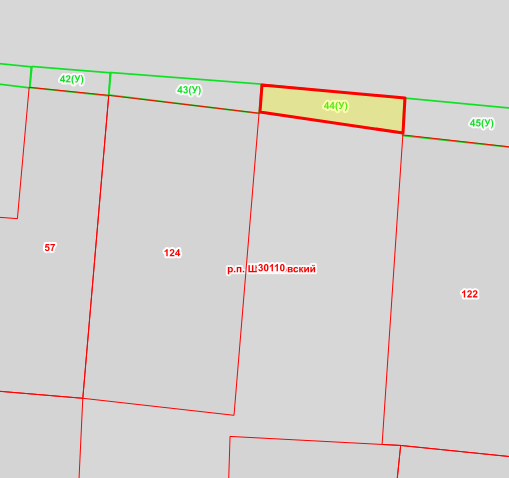 Масштаб 1:  500	Местоположение прилегающей территории (адресные ориентиры) примыкает к земельному участку по адресу: Ростовская область, Белокалитвинский район, р.п. Шолоховский, ул. Октябрьская, 98Местоположение прилегающей территории (адресные ориентиры) примыкает к земельному участку по адресу: Ростовская область, Белокалитвинский район, р.п. Шолоховский, ул. Октябрьская, 98Местоположение прилегающей территории (адресные ориентиры) примыкает к земельному участку по адресу: Ростовская область, Белокалитвинский район, р.п. Шолоховский, ул. Октябрьская, 98Местоположение прилегающей территории (адресные ориентиры) примыкает к земельному участку по адресу: Ростовская область, Белокалитвинский район, р.п. Шолоховский, ул. Октябрьская, 98Кадастровый номер и адрес здания, строения, сооружения, земельного участка, в отношении которого устанавливаются границы прилегающей территории, либо обозначение местоположения данных объектов с указанием наименования (наименований) и вида (видов) объекта (объектов)61:47:0030110:122, Ростовская область, Белокалитвинский район, р.п. Шолоховский, ул. Октябрьская, 98Кадастровый номер и адрес здания, строения, сооружения, земельного участка, в отношении которого устанавливаются границы прилегающей территории, либо обозначение местоположения данных объектов с указанием наименования (наименований) и вида (видов) объекта (объектов)61:47:0030110:122, Ростовская область, Белокалитвинский район, р.п. Шолоховский, ул. Октябрьская, 98Кадастровый номер и адрес здания, строения, сооружения, земельного участка, в отношении которого устанавливаются границы прилегающей территории, либо обозначение местоположения данных объектов с указанием наименования (наименований) и вида (видов) объекта (объектов)61:47:0030110:122, Ростовская область, Белокалитвинский район, р.п. Шолоховский, ул. Октябрьская, 98Кадастровый номер и адрес здания, строения, сооружения, земельного участка, в отношении которого устанавливаются границы прилегающей территории, либо обозначение местоположения данных объектов с указанием наименования (наименований) и вида (видов) объекта (объектов)61:47:0030110:122, Ростовская область, Белокалитвинский район, р.п. Шолоховский, ул. Октябрьская, 98Условный номер прилегающей территории  61:04:0030110:45 (У)Условный номер прилегающей территории  61:04:0030110:45 (У)Условный номер прилегающей территории  61:04:0030110:45 (У)Условный номер прилегающей территории  61:04:0030110:45 (У)Площадь прилегающей территории  1  104  кв.м.Площадь прилегающей территории  1  104  кв.м.Площадь прилегающей территории  1  104  кв.м.Площадь прилегающей территории  1  104  кв.м.Обозначение характерных точек границКоординаты 2, мКоординаты 2, мМетод определении координат и средняя квадратическая погрешность положения характерной точки (Mt), мОбозначение характерных точек границXYМетод определении координат и средняя квадратическая погрешность положения характерной точки (Mt), м1.2.3.4.1538379.542305762.84Картометрический метод2538374.572305762.65Картометрический метод3538372.412305782.95Картометрический метод4538377.622305783.25Картометрический метод1538379.542305762.84Картометрический методПлан границ прилегающей территории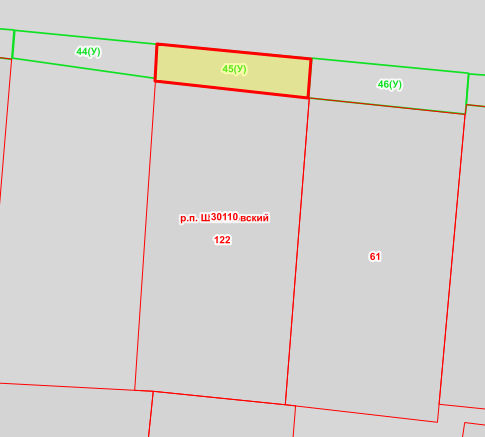 Масштаб 1:  500	Местоположение прилегающей территории (адресные ориентиры) примыкает к земельному участку по адресу: Ростовская область, Белокалитвинский район, р.п. Шолоховский, ул. Октябрьская, 100Местоположение прилегающей территории (адресные ориентиры) примыкает к земельному участку по адресу: Ростовская область, Белокалитвинский район, р.п. Шолоховский, ул. Октябрьская, 100Местоположение прилегающей территории (адресные ориентиры) примыкает к земельному участку по адресу: Ростовская область, Белокалитвинский район, р.п. Шолоховский, ул. Октябрьская, 100Местоположение прилегающей территории (адресные ориентиры) примыкает к земельному участку по адресу: Ростовская область, Белокалитвинский район, р.п. Шолоховский, ул. Октябрьская, 100Кадастровый номер и адрес здания, строения, сооружения, земельного участка, в отношении которого устанавливаются границы прилегающей территории, либо обозначение местоположения данных объектов с указанием наименования (наименований) и вида (видов) объекта (объектов)61:47:0030110:61, Ростовская область, Белокалитвинский район, р.п. Шолоховский, ул. Октябрьская, 100Кадастровый номер и адрес здания, строения, сооружения, земельного участка, в отношении которого устанавливаются границы прилегающей территории, либо обозначение местоположения данных объектов с указанием наименования (наименований) и вида (видов) объекта (объектов)61:47:0030110:61, Ростовская область, Белокалитвинский район, р.п. Шолоховский, ул. Октябрьская, 100Кадастровый номер и адрес здания, строения, сооружения, земельного участка, в отношении которого устанавливаются границы прилегающей территории, либо обозначение местоположения данных объектов с указанием наименования (наименований) и вида (видов) объекта (объектов)61:47:0030110:61, Ростовская область, Белокалитвинский район, р.п. Шолоховский, ул. Октябрьская, 100Кадастровый номер и адрес здания, строения, сооружения, земельного участка, в отношении которого устанавливаются границы прилегающей территории, либо обозначение местоположения данных объектов с указанием наименования (наименований) и вида (видов) объекта (объектов)61:47:0030110:61, Ростовская область, Белокалитвинский район, р.п. Шолоховский, ул. Октябрьская, 100Условный номер прилегающей территории  61:04:0030110:46(У)Условный номер прилегающей территории  61:04:0030110:46(У)Условный номер прилегающей территории  61:04:0030110:46(У)Условный номер прилегающей территории  61:04:0030110:46(У)Площадь прилегающей территории  1  112  кв.м.Площадь прилегающей территории  1  112  кв.м.Площадь прилегающей территории  1  112  кв.м.Площадь прилегающей территории  1  112  кв.м.Обозначение характерных точек границКоординаты 2, мКоординаты 2, мМетод определении координат и средняя квадратическая погрешность положения характерной точки (Mt), мОбозначение характерных точек границXYМетод определении координат и средняя квадратическая погрешность положения характерной точки (Mt), м1.2.3.4.1538377.672305783.40Картометрический метод2538372.412305782.95Картометрический метод3538370.302305803.76Картометрический метод4538375.712305804.15Картометрический метод1538377.672305783.40Картометрический методПлан границ прилегающей территории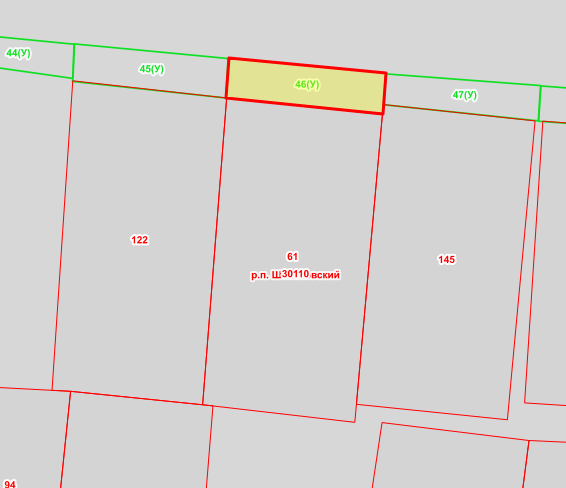 Масштаб 1:  500	Местоположение прилегающей территории (адресные ориентиры) примыкает к земельному участку по адресу: Ростовская область, Белокалитвинский район, р.п. Шолоховский, ул. Октябрьская, 102Местоположение прилегающей территории (адресные ориентиры) примыкает к земельному участку по адресу: Ростовская область, Белокалитвинский район, р.п. Шолоховский, ул. Октябрьская, 102Местоположение прилегающей территории (адресные ориентиры) примыкает к земельному участку по адресу: Ростовская область, Белокалитвинский район, р.п. Шолоховский, ул. Октябрьская, 102Местоположение прилегающей территории (адресные ориентиры) примыкает к земельному участку по адресу: Ростовская область, Белокалитвинский район, р.п. Шолоховский, ул. Октябрьская, 102Кадастровый номер и адрес здания, строения, сооружения, земельного участка, в отношении которого устанавливаются границы прилегающей территории, либо обозначение местоположения данных объектов с указанием наименования (наименований) и вида (видов) объекта (объектов)61:47:0030110:145, Ростовская область, Белокалитвинский район, р.п. Шолоховский, ул. Октябрьская, 102Кадастровый номер и адрес здания, строения, сооружения, земельного участка, в отношении которого устанавливаются границы прилегающей территории, либо обозначение местоположения данных объектов с указанием наименования (наименований) и вида (видов) объекта (объектов)61:47:0030110:145, Ростовская область, Белокалитвинский район, р.п. Шолоховский, ул. Октябрьская, 102Кадастровый номер и адрес здания, строения, сооружения, земельного участка, в отношении которого устанавливаются границы прилегающей территории, либо обозначение местоположения данных объектов с указанием наименования (наименований) и вида (видов) объекта (объектов)61:47:0030110:145, Ростовская область, Белокалитвинский район, р.п. Шолоховский, ул. Октябрьская, 102Кадастровый номер и адрес здания, строения, сооружения, земельного участка, в отношении которого устанавливаются границы прилегающей территории, либо обозначение местоположения данных объектов с указанием наименования (наименований) и вида (видов) объекта (объектов)61:47:0030110:145, Ростовская область, Белокалитвинский район, р.п. Шолоховский, ул. Октябрьская, 102Условный номер прилегающей территории  61:04:0030110:47(У)Условный номер прилегающей территории  61:04:0030110:47(У)Условный номер прилегающей территории  61:04:0030110:47(У)Условный номер прилегающей территории  61:04:0030110:47(У)Площадь прилегающей территории  1  90  кв.м.Площадь прилегающей территории  1  90  кв.м.Площадь прилегающей территории  1  90  кв.м.Площадь прилегающей территории  1  90  кв.м.Обозначение характерных точек границКоординаты 2, мКоординаты 2, мМетод определении координат и средняя квадратическая погрешность положения характерной точки (Mt), мОбозначение характерных точек границXYМетод определении координат и средняя квадратическая погрешность положения характерной точки (Mt), м1.2.3.4.1538375.612305804.20Картометрический метод2538371.542305803.86Картометрический метод3538369.422305824.37Картометрический метод4538374.092305824.66Картометрический метод1538375.612305804.20Картометрический методПлан границ прилегающей территории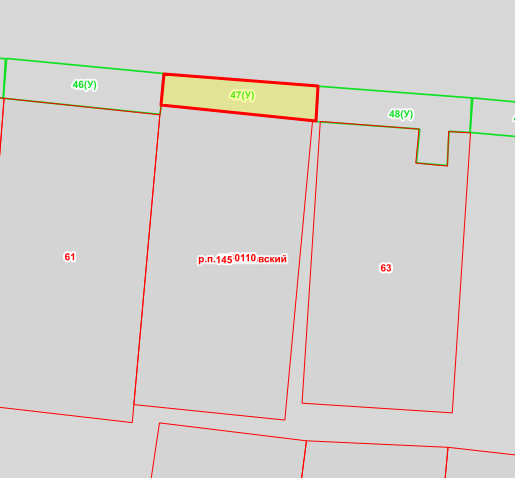 Масштаб 1:  500	Местоположение прилегающей территории (адресные ориентиры) примыкает к земельному участку по адресу: Ростовская область, Белокалитвинский район, р.п. Шолоховский, ул. Октябрьская, 104Местоположение прилегающей территории (адресные ориентиры) примыкает к земельному участку по адресу: Ростовская область, Белокалитвинский район, р.п. Шолоховский, ул. Октябрьская, 104Местоположение прилегающей территории (адресные ориентиры) примыкает к земельному участку по адресу: Ростовская область, Белокалитвинский район, р.п. Шолоховский, ул. Октябрьская, 104Местоположение прилегающей территории (адресные ориентиры) примыкает к земельному участку по адресу: Ростовская область, Белокалитвинский район, р.п. Шолоховский, ул. Октябрьская, 104Кадастровый номер и адрес здания, строения, сооружения, земельного участка, в отношении которого устанавливаются границы прилегающей территории, либо обозначение местоположения данных объектов с указанием наименования (наименований) и вида (видов) объекта (объектов)61:47:0030110:63, Ростовская область, Белокалитвинский район, р.п. Шолоховский, ул. Октябрьская, 104Кадастровый номер и адрес здания, строения, сооружения, земельного участка, в отношении которого устанавливаются границы прилегающей территории, либо обозначение местоположения данных объектов с указанием наименования (наименований) и вида (видов) объекта (объектов)61:47:0030110:63, Ростовская область, Белокалитвинский район, р.п. Шолоховский, ул. Октябрьская, 104Кадастровый номер и адрес здания, строения, сооружения, земельного участка, в отношении которого устанавливаются границы прилегающей территории, либо обозначение местоположения данных объектов с указанием наименования (наименований) и вида (видов) объекта (объектов)61:47:0030110:63, Ростовская область, Белокалитвинский район, р.п. Шолоховский, ул. Октябрьская, 104Кадастровый номер и адрес здания, строения, сооружения, земельного участка, в отношении которого устанавливаются границы прилегающей территории, либо обозначение местоположения данных объектов с указанием наименования (наименований) и вида (видов) объекта (объектов)61:47:0030110:63, Ростовская область, Белокалитвинский район, р.п. Шолоховский, ул. Октябрьская, 104Условный номер прилегающей территории  61:04:0030110:48(У)Условный номер прилегающей территории  61:04:0030110:48(У)Условный номер прилегающей территории  61:04:0030110:48(У)Условный номер прилегающей территории  61:04:0030110:48(У)Площадь прилегающей территории  1  113 кв.м.Площадь прилегающей территории  1  113 кв.м.Площадь прилегающей территории  1  113 кв.м.Площадь прилегающей территории  1  113 кв.м.Обозначение характерных точек границКоординаты 2, мКоординаты 2, мМетод определении координат и средняя квадратическая погрешность положения характерной точки (Mt), мОбозначение характерных точек границXYМетод определении координат и средняя квадратическая погрешность положения характерной точки (Mt), м1.2.3.4.1538374.042305824.71Картометрический метод2538369.372305824.42Картометрический метод3538368.402305838.15Картометрический метод4538363.932305837.71Картометрический метод5538363.592305841.79Картометрический метод6538368.102305842.04Картометрический метод7538367.962305844.82Картометрический метод8538372.522305845.02Картометрический метод1538374.042305824.71Картометрический методПлан границ прилегающей территории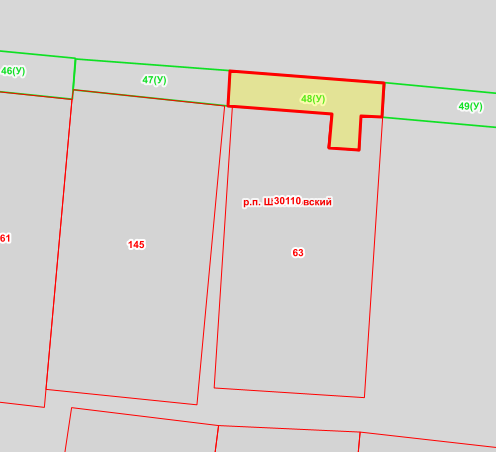 Масштаб 1:  500	Местоположение прилегающей территории (адресные ориентиры) примыкает к земельному участку по адресу: Ростовская область, Белокалитвинский район, р.п. Шолоховский, ул. Октябрьская, 106Местоположение прилегающей территории (адресные ориентиры) примыкает к земельному участку по адресу: Ростовская область, Белокалитвинский район, р.п. Шолоховский, ул. Октябрьская, 106Местоположение прилегающей территории (адресные ориентиры) примыкает к земельному участку по адресу: Ростовская область, Белокалитвинский район, р.п. Шолоховский, ул. Октябрьская, 106Местоположение прилегающей территории (адресные ориентиры) примыкает к земельному участку по адресу: Ростовская область, Белокалитвинский район, р.п. Шолоховский, ул. Октябрьская, 106Кадастровый номер и адрес здания, строения, сооружения, земельного участка, в отношении которого устанавливаются границы прилегающей территории, либо обозначение местоположения данных объектов с указанием наименования (наименований) и вида (видов) объекта (объектов)Земельный участок, Ростовская область, Белокалитвинский район, р.п. Шолоховский, ул. Октябрьская. 106Кадастровый номер и адрес здания, строения, сооружения, земельного участка, в отношении которого устанавливаются границы прилегающей территории, либо обозначение местоположения данных объектов с указанием наименования (наименований) и вида (видов) объекта (объектов)Земельный участок, Ростовская область, Белокалитвинский район, р.п. Шолоховский, ул. Октябрьская. 106Кадастровый номер и адрес здания, строения, сооружения, земельного участка, в отношении которого устанавливаются границы прилегающей территории, либо обозначение местоположения данных объектов с указанием наименования (наименований) и вида (видов) объекта (объектов)Земельный участок, Ростовская область, Белокалитвинский район, р.п. Шолоховский, ул. Октябрьская. 106Кадастровый номер и адрес здания, строения, сооружения, земельного участка, в отношении которого устанавливаются границы прилегающей территории, либо обозначение местоположения данных объектов с указанием наименования (наименований) и вида (видов) объекта (объектов)Земельный участок, Ростовская область, Белокалитвинский район, р.п. Шолоховский, ул. Октябрьская. 106Условный номер прилегающей территории  61:04:0030110:49(У)Условный номер прилегающей территории  61:04:0030110:49(У)Условный номер прилегающей территории  61:04:0030110:49(У)Условный номер прилегающей территории  61:04:0030110:49(У)Площадь прилегающей территории  1  104  кв.м.Площадь прилегающей территории  1  104  кв.м.Площадь прилегающей территории  1  104  кв.м.Площадь прилегающей территории  1  104  кв.м.Обозначение характерных точек границКоординаты 2, мКоординаты 2, мМетод определении координат и средняя квадратическая погрешность положения характерной точки (Mt), мОбозначение характерных точек границXYМетод определении координат и средняя квадратическая погрешность положения характерной точки (Mt), м1.2.3.4.1538372.522305845.17Картометрический метод2538367.962305844.82Картометрический метод3538365.942305867.72Картометрический метод4538370.362305868.16Картометрический метод1538372.522305845.17Картометрический методПлан границ прилегающей территории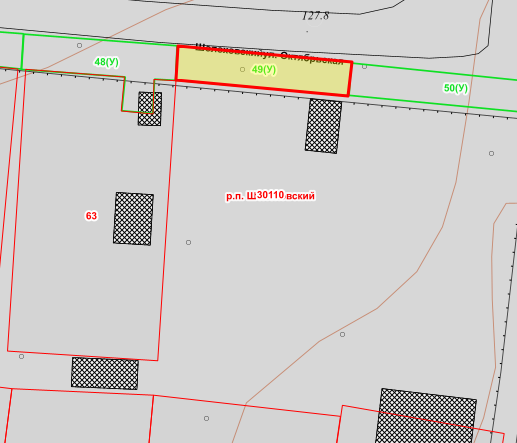 Масштаб 1:  500	Местоположение прилегающей территории (адресные ориентиры) примыкает к земельному участку по адресу: Ростовская область, Белокалитвинский район, р.п. Шолоховский, ул. Октябрьская, 108Местоположение прилегающей территории (адресные ориентиры) примыкает к земельному участку по адресу: Ростовская область, Белокалитвинский район, р.п. Шолоховский, ул. Октябрьская, 108Местоположение прилегающей территории (адресные ориентиры) примыкает к земельному участку по адресу: Ростовская область, Белокалитвинский район, р.п. Шолоховский, ул. Октябрьская, 108Местоположение прилегающей территории (адресные ориентиры) примыкает к земельному участку по адресу: Ростовская область, Белокалитвинский район, р.п. Шолоховский, ул. Октябрьская, 108Кадастровый номер и адрес здания, строения, сооружения, земельного участка, в отношении которого устанавливаются границы прилегающей территории, либо обозначение местоположения данных объектов с указанием наименования (наименований) и вида (видов) объекта (объектов)Земельный участок, Ростовская область, Белокалитвинский район, р.п. Шолоховский, ул. Октябрьская, 108Кадастровый номер и адрес здания, строения, сооружения, земельного участка, в отношении которого устанавливаются границы прилегающей территории, либо обозначение местоположения данных объектов с указанием наименования (наименований) и вида (видов) объекта (объектов)Земельный участок, Ростовская область, Белокалитвинский район, р.п. Шолоховский, ул. Октябрьская, 108Кадастровый номер и адрес здания, строения, сооружения, земельного участка, в отношении которого устанавливаются границы прилегающей территории, либо обозначение местоположения данных объектов с указанием наименования (наименований) и вида (видов) объекта (объектов)Земельный участок, Ростовская область, Белокалитвинский район, р.п. Шолоховский, ул. Октябрьская, 108Кадастровый номер и адрес здания, строения, сооружения, земельного участка, в отношении которого устанавливаются границы прилегающей территории, либо обозначение местоположения данных объектов с указанием наименования (наименований) и вида (видов) объекта (объектов)Земельный участок, Ростовская область, Белокалитвинский район, р.п. Шолоховский, ул. Октябрьская, 108Условный номер прилегающей территории  61:04:0030110:50(У)Условный номер прилегающей территории  61:04:0030110:50(У)Условный номер прилегающей территории  61:04:0030110:50(У)Условный номер прилегающей территории  61:04:0030110:50(У)Площадь прилегающей территории  1  118  кв.м.Площадь прилегающей территории  1  118  кв.м.Площадь прилегающей территории  1  118  кв.м.Площадь прилегающей территории  1  118  кв.м.Обозначение характерных точек границКоординаты 2, мКоординаты 2, мМетод определении координат и средняя квадратическая погрешность положения характерной точки (Mt), мОбозначение характерных точек границXYМетод определении координат и средняя квадратическая погрешность положения характерной точки (Mt), м1.2.3.4.1538370.262305868.11Картометрический метод2538365.992305867.82Картометрический метод3538363.342305895.69Картометрический метод4538367.412305896.14Картометрический метод1538370.262305868.11Картометрический методПлан границ прилегающей территории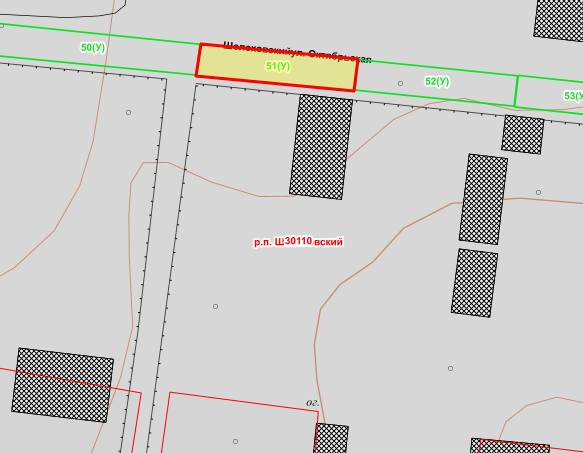 Масштаб 1:  500	Местоположение прилегающей территории (адресные ориентиры) примыкает к земельному участку по адресу: Ростовская область, Белокалитвинский район, р.п. Шолоховский, ул. Октябрьская, 110Местоположение прилегающей территории (адресные ориентиры) примыкает к земельному участку по адресу: Ростовская область, Белокалитвинский район, р.п. Шолоховский, ул. Октябрьская, 110Местоположение прилегающей территории (адресные ориентиры) примыкает к земельному участку по адресу: Ростовская область, Белокалитвинский район, р.п. Шолоховский, ул. Октябрьская, 110Местоположение прилегающей территории (адресные ориентиры) примыкает к земельному участку по адресу: Ростовская область, Белокалитвинский район, р.п. Шолоховский, ул. Октябрьская, 110Кадастровый номер и адрес здания, строения, сооружения, земельного участка, в отношении которого устанавливаются границы прилегающей территории, либо обозначение местоположения данных объектов с указанием наименования (наименований) и вида (видов) объекта (объектов)Земельный участок, Ростовская область, Белокалитвинский район, р.п. Шолоховский, ул. Октябрьская, 110Кадастровый номер и адрес здания, строения, сооружения, земельного участка, в отношении которого устанавливаются границы прилегающей территории, либо обозначение местоположения данных объектов с указанием наименования (наименований) и вида (видов) объекта (объектов)Земельный участок, Ростовская область, Белокалитвинский район, р.п. Шолоховский, ул. Октябрьская, 110Кадастровый номер и адрес здания, строения, сооружения, земельного участка, в отношении которого устанавливаются границы прилегающей территории, либо обозначение местоположения данных объектов с указанием наименования (наименований) и вида (видов) объекта (объектов)Земельный участок, Ростовская область, Белокалитвинский район, р.п. Шолоховский, ул. Октябрьская, 110Кадастровый номер и адрес здания, строения, сооружения, земельного участка, в отношении которого устанавливаются границы прилегающей территории, либо обозначение местоположения данных объектов с указанием наименования (наименований) и вида (видов) объекта (объектов)Земельный участок, Ростовская область, Белокалитвинский район, р.п. Шолоховский, ул. Октябрьская, 110Условный номер прилегающей территории  61:04:0030110:51(У)Условный номер прилегающей территории  61:04:0030110:51(У)Условный номер прилегающей территории  61:04:0030110:51(У)Условный номер прилегающей территории  61:04:0030110:51(У)Площадь прилегающей территории  1 88   кв.м.Площадь прилегающей территории  1 88   кв.м.Площадь прилегающей территории  1 88   кв.м.Площадь прилегающей территории  1 88   кв.м.Обозначение характерных точек границКоординаты 2, мКоординаты 2, мМетод определении координат и средняя квадратическая погрешность положения характерной точки (Mt), мОбозначение характерных точек границXYМетод определении координат и средняя квадратическая погрешность положения характерной точки (Mt), м1.2.3.4.1538367.412305896.24Картометрический метод2538363.192305895.69Картометрический метод3538361.282305916.60Картометрический метод4538365.452305917.04Картометрический метод1538367.412305896.24Картометрический методПлан границ прилегающей территорииМасштаб 1:  500	Местоположение прилегающей территории (адресные ориентиры) примыкает к земельному участку по адресу: Ростовская область, Белокалитвинский район, р.п. Шолоховский, ул. Октябрьская, 112Местоположение прилегающей территории (адресные ориентиры) примыкает к земельному участку по адресу: Ростовская область, Белокалитвинский район, р.п. Шолоховский, ул. Октябрьская, 112Местоположение прилегающей территории (адресные ориентиры) примыкает к земельному участку по адресу: Ростовская область, Белокалитвинский район, р.п. Шолоховский, ул. Октябрьская, 112Местоположение прилегающей территории (адресные ориентиры) примыкает к земельному участку по адресу: Ростовская область, Белокалитвинский район, р.п. Шолоховский, ул. Октябрьская, 112Кадастровый номер и адрес здания, строения, сооружения, земельного участка, в отношении которого устанавливаются границы прилегающей территории, либо обозначение местоположения данных объектов с указанием наименования (наименований) и вида (видов) объекта (объектов)Земельный участок, Ростовская область, Белокалитвинский район, р.п. Шолоховский, ул. Октябрьская, 112Кадастровый номер и адрес здания, строения, сооружения, земельного участка, в отношении которого устанавливаются границы прилегающей территории, либо обозначение местоположения данных объектов с указанием наименования (наименований) и вида (видов) объекта (объектов)Земельный участок, Ростовская область, Белокалитвинский район, р.п. Шолоховский, ул. Октябрьская, 112Кадастровый номер и адрес здания, строения, сооружения, земельного участка, в отношении которого устанавливаются границы прилегающей территории, либо обозначение местоположения данных объектов с указанием наименования (наименований) и вида (видов) объекта (объектов)Земельный участок, Ростовская область, Белокалитвинский район, р.п. Шолоховский, ул. Октябрьская, 112Кадастровый номер и адрес здания, строения, сооружения, земельного участка, в отношении которого устанавливаются границы прилегающей территории, либо обозначение местоположения данных объектов с указанием наименования (наименований) и вида (видов) объекта (объектов)Земельный участок, Ростовская область, Белокалитвинский район, р.п. Шолоховский, ул. Октябрьская, 112Условный номер прилегающей территории  61:04:0030110:52(У)Условный номер прилегающей территории  61:04:0030110:52(У)Условный номер прилегающей территории  61:04:0030110:52(У)Условный номер прилегающей территории  61:04:0030110:52(У)Площадь прилегающей территории  1  86  кв.м.Площадь прилегающей территории  1  86  кв.м.Площадь прилегающей территории  1  86  кв.м.Площадь прилегающей территории  1  86  кв.м.Обозначение характерных точек границКоординаты 2, мКоординаты 2, мМетод определении координат и средняя квадратическая погрешность положения характерной точки (Mt), мОбозначение характерных точек границXYМетод определении координат и средняя квадратическая погрешность положения характерной точки (Mt), м1.2.3.4.1538365.402305917.09Картометрический метод2538361.382305916.70Картометрический метод3538359.272305937.80Картометрический метод4538363.292305938.25Картометрический метод1538365.402305917.09Картометрический методПлан границ прилегающей территории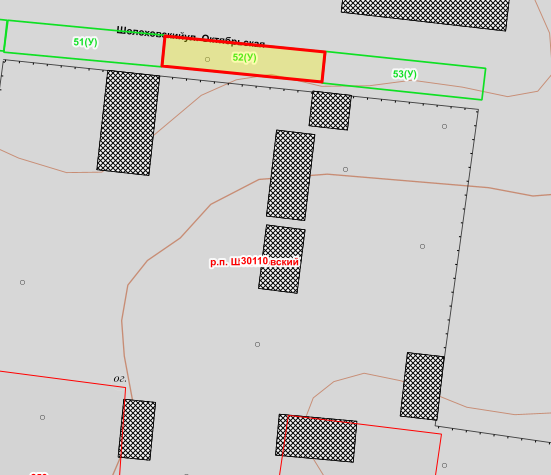 Масштаб 1:  500	Местоположение прилегающей территории (адресные ориентиры) примыкает к земельному участку по адресу: Ростовская область, Белокалитвинский район, р.п. Шолоховский, ул. Октябрьская, 114Местоположение прилегающей территории (адресные ориентиры) примыкает к земельному участку по адресу: Ростовская область, Белокалитвинский район, р.п. Шолоховский, ул. Октябрьская, 114Местоположение прилегающей территории (адресные ориентиры) примыкает к земельному участку по адресу: Ростовская область, Белокалитвинский район, р.п. Шолоховский, ул. Октябрьская, 114Местоположение прилегающей территории (адресные ориентиры) примыкает к земельному участку по адресу: Ростовская область, Белокалитвинский район, р.п. Шолоховский, ул. Октябрьская, 114Кадастровый номер и адрес здания, строения, сооружения, земельного участка, в отношении которого устанавливаются границы прилегающей территории, либо обозначение местоположения данных объектов с указанием наименования (наименований) и вида (видов) объекта (объектов)Земельный участок, Ростовская область, Белокалитвинский район, р.п. Шолоховский, ул. Октябрьская, 114Кадастровый номер и адрес здания, строения, сооружения, земельного участка, в отношении которого устанавливаются границы прилегающей территории, либо обозначение местоположения данных объектов с указанием наименования (наименований) и вида (видов) объекта (объектов)Земельный участок, Ростовская область, Белокалитвинский район, р.п. Шолоховский, ул. Октябрьская, 114Кадастровый номер и адрес здания, строения, сооружения, земельного участка, в отношении которого устанавливаются границы прилегающей территории, либо обозначение местоположения данных объектов с указанием наименования (наименований) и вида (видов) объекта (объектов)Земельный участок, Ростовская область, Белокалитвинский район, р.п. Шолоховский, ул. Октябрьская, 114Кадастровый номер и адрес здания, строения, сооружения, земельного участка, в отношении которого устанавливаются границы прилегающей территории, либо обозначение местоположения данных объектов с указанием наименования (наименований) и вида (видов) объекта (объектов)Земельный участок, Ростовская область, Белокалитвинский район, р.п. Шолоховский, ул. Октябрьская, 114Условный номер прилегающей территории  61:04:0030110:53(У)Условный номер прилегающей территории  61:04:0030110:53(У)Условный номер прилегающей территории  61:04:0030110:53(У)Условный номер прилегающей территории  61:04:0030110:53(У)Площадь прилегающей территории  1  90  кв.м.Площадь прилегающей территории  1  90  кв.м.Площадь прилегающей территории  1  90  кв.м.Площадь прилегающей территории  1  90  кв.м.Обозначение характерных точек границКоординаты 2, мКоординаты 2, мМетод определении координат и средняя квадратическая погрешность положения характерной точки (Mt), мОбозначение характерных точек границXYМетод определении координат и средняя квадратическая погрешность положения характерной точки (Mt), м1.2.3.4.1538363.342305938.35Картометрический метод2538359.172305937.85Картометрический метод3538356.962305959.06Картометрический метод4538361.132305959.55Картометрический метод1538363.342305938.35Картометрический методПлан границ прилегающей территории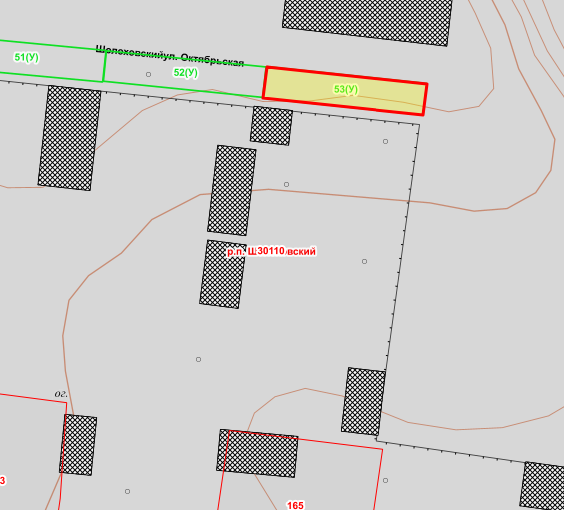 Масштаб 1:  500	План границ прилегающей территорииМасштаб 1:  500	План границ прилегающей территорииМасштаб 1:  500	План границ прилегающей территорииМасштаб 1:  500	Местоположение прилегающей территории (адресные ориентиры) примыкает к земельному участку по адресу: Ростовская область, Белокалитвинский район, р.п. Шолоховский, ул. Степная, 76аМестоположение прилегающей территории (адресные ориентиры) примыкает к земельному участку по адресу: Ростовская область, Белокалитвинский район, р.п. Шолоховский, ул. Степная, 76аМестоположение прилегающей территории (адресные ориентиры) примыкает к земельному участку по адресу: Ростовская область, Белокалитвинский район, р.п. Шолоховский, ул. Степная, 76аМестоположение прилегающей территории (адресные ориентиры) примыкает к земельному участку по адресу: Ростовская область, Белокалитвинский район, р.п. Шолоховский, ул. Степная, 76аКадастровый номер и адрес здания, строения, сооружения, земельного участка, в отношении которого устанавливаются границы прилегающей территории, либо обозначение местоположения данных объектов с указанием наименования (наименований) и вида (видов) объекта (объектов)61:47:0030112:148, Ростовская область, Белокалитвинский район, р.п. Шолоховский, ул. Степная, 76аКадастровый номер и адрес здания, строения, сооружения, земельного участка, в отношении которого устанавливаются границы прилегающей территории, либо обозначение местоположения данных объектов с указанием наименования (наименований) и вида (видов) объекта (объектов)61:47:0030112:148, Ростовская область, Белокалитвинский район, р.п. Шолоховский, ул. Степная, 76аКадастровый номер и адрес здания, строения, сооружения, земельного участка, в отношении которого устанавливаются границы прилегающей территории, либо обозначение местоположения данных объектов с указанием наименования (наименований) и вида (видов) объекта (объектов)61:47:0030112:148, Ростовская область, Белокалитвинский район, р.п. Шолоховский, ул. Степная, 76аКадастровый номер и адрес здания, строения, сооружения, земельного участка, в отношении которого устанавливаются границы прилегающей территории, либо обозначение местоположения данных объектов с указанием наименования (наименований) и вида (видов) объекта (объектов)61:47:0030112:148, Ростовская область, Белокалитвинский район, р.п. Шолоховский, ул. Степная, 76аУсловный номер прилегающей территории  61:04:0030112:1(У)Условный номер прилегающей территории  61:04:0030112:1(У)Условный номер прилегающей территории  61:04:0030112:1(У)Условный номер прилегающей территории  61:04:0030112:1(У)Площадь прилегающей территории  1 190   кв.м.Площадь прилегающей территории  1 190   кв.м.Площадь прилегающей территории  1 190   кв.м.Площадь прилегающей территории  1 190   кв.м.Обозначение характерных точек границКоординаты 2, мКоординаты 2, мМетод определении координат и средняя квадратическая погрешность положения характерной точки (Mt), мОбозначение характерных точек границXYМетод определении координат и средняя квадратическая погрешность положения характерной точки (Mt), м1.2.3.4.1538306.592305072.63Картометрический метод2538306.792305069.25Картометрический метод3538349.372305071.95Картометрический метод4538346.662305096.19Картометрический метод5538343.482305095.94Картометрический метод6538345.752305073.94Картометрический метод1538306.592305072.63Картометрический методПлан границ прилегающей территории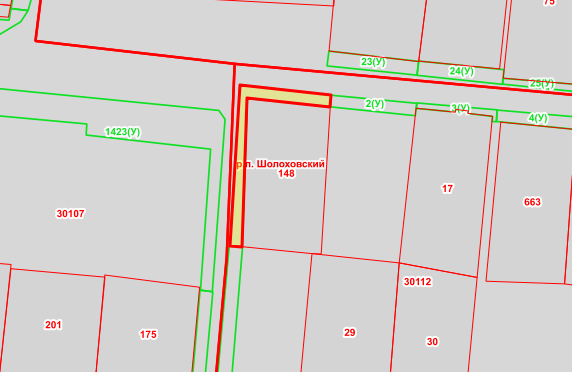 Масштаб 1:  1000	Местоположение прилегающей территории (адресные ориентиры) примыкает к земельному участку по адресу: Ростовская область, Белокалитвинский район, р.п.Шолоховский, ул. Степная, 76Местоположение прилегающей территории (адресные ориентиры) примыкает к земельному участку по адресу: Ростовская область, Белокалитвинский район, р.п.Шолоховский, ул. Степная, 76Местоположение прилегающей территории (адресные ориентиры) примыкает к земельному участку по адресу: Ростовская область, Белокалитвинский район, р.п.Шолоховский, ул. Степная, 76Местоположение прилегающей территории (адресные ориентиры) примыкает к земельному участку по адресу: Ростовская область, Белокалитвинский район, р.п.Шолоховский, ул. Степная, 76Кадастровый номер и адрес здания, строения, сооружения, земельного участка, в отношении которого устанавливаются границы прилегающей территории, либо обозначение местоположения данных объектов с указанием наименования (наименований) и вида (видов) объекта (объектов)Земельный участок, Ростовская область, Белокалитвинский район, р.п.Шолоховский, ул. Степная, 76Кадастровый номер и адрес здания, строения, сооружения, земельного участка, в отношении которого устанавливаются границы прилегающей территории, либо обозначение местоположения данных объектов с указанием наименования (наименований) и вида (видов) объекта (объектов)Земельный участок, Ростовская область, Белокалитвинский район, р.п.Шолоховский, ул. Степная, 76Кадастровый номер и адрес здания, строения, сооружения, земельного участка, в отношении которого устанавливаются границы прилегающей территории, либо обозначение местоположения данных объектов с указанием наименования (наименований) и вида (видов) объекта (объектов)Земельный участок, Ростовская область, Белокалитвинский район, р.п.Шолоховский, ул. Степная, 76Кадастровый номер и адрес здания, строения, сооружения, земельного участка, в отношении которого устанавливаются границы прилегающей территории, либо обозначение местоположения данных объектов с указанием наименования (наименований) и вида (видов) объекта (объектов)Земельный участок, Ростовская область, Белокалитвинский район, р.п.Шолоховский, ул. Степная, 76Условный номер прилегающей территории  61:04:0030112:2(У)Условный номер прилегающей территории  61:04:0030112:2(У)Условный номер прилегающей территории  61:04:0030112:2(У)Условный номер прилегающей территории  61:04:0030112:2(У)Площадь прилегающей территории  1  72  кв.м.Площадь прилегающей территории  1  72  кв.м.Площадь прилегающей территории  1  72  кв.м.Площадь прилегающей территории  1  72  кв.м.Обозначение характерных точек границКоординаты 2, мКоординаты 2, мМетод определении координат и средняя квадратическая погрешность положения характерной точки (Mt), мОбозначение характерных точек границXYМетод определении координат и средняя квадратическая погрешность положения характерной точки (Mt), м1.2.3.4.1538343.532305095.94Картометрический метод2538346.612305096.14Картометрический метод3538344.502305118.84Картометрический метод4538341.222305118.44Картометрический метод1538343.532305095.94Картометрический методПлан границ прилегающей территории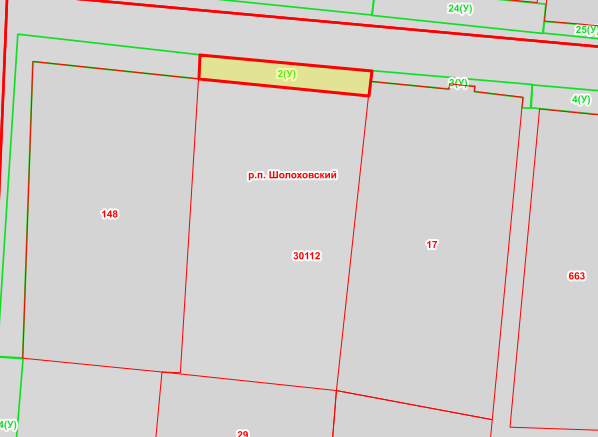 Масштаб 1:  500	Местоположение прилегающей территории (адресные ориентиры) примыкает к земельному участку по адресу: Ростовская область, Белокалитвинский район, р.п.Шолоховский, ул. Степная, 78Местоположение прилегающей территории (адресные ориентиры) примыкает к земельному участку по адресу: Ростовская область, Белокалитвинский район, р.п.Шолоховский, ул. Степная, 78Местоположение прилегающей территории (адресные ориентиры) примыкает к земельному участку по адресу: Ростовская область, Белокалитвинский район, р.п.Шолоховский, ул. Степная, 78Местоположение прилегающей территории (адресные ориентиры) примыкает к земельному участку по адресу: Ростовская область, Белокалитвинский район, р.п.Шолоховский, ул. Степная, 78Кадастровый номер и адрес здания, строения, сооружения, земельного участка, в отношении которого устанавливаются границы прилегающей территории, либо обозначение местоположения данных объектов с указанием наименования (наименований) и вида (видов) объекта (объектов)61:47:0030112:17, Ростовская область, Белокалитвинский район, р.п.Шолоховский, ул. Степная, 78Кадастровый номер и адрес здания, строения, сооружения, земельного участка, в отношении которого устанавливаются границы прилегающей территории, либо обозначение местоположения данных объектов с указанием наименования (наименований) и вида (видов) объекта (объектов)61:47:0030112:17, Ростовская область, Белокалитвинский район, р.п.Шолоховский, ул. Степная, 78Кадастровый номер и адрес здания, строения, сооружения, земельного участка, в отношении которого устанавливаются границы прилегающей территории, либо обозначение местоположения данных объектов с указанием наименования (наименований) и вида (видов) объекта (объектов)61:47:0030112:17, Ростовская область, Белокалитвинский район, р.п.Шолоховский, ул. Степная, 78Кадастровый номер и адрес здания, строения, сооружения, земельного участка, в отношении которого устанавливаются границы прилегающей территории, либо обозначение местоположения данных объектов с указанием наименования (наименований) и вида (видов) объекта (объектов)61:47:0030112:17, Ростовская область, Белокалитвинский район, р.п.Шолоховский, ул. Степная, 78Условный номер прилегающей территории  61:04:0030112:3(У)Условный номер прилегающей территории  61:04:0030112:3(У)Условный номер прилегающей территории  61:04:0030112:3(У)Условный номер прилегающей территории  61:04:0030112:3(У)Площадь прилегающей территории  1 33  кв.м.Площадь прилегающей территории  1 33  кв.м.Площадь прилегающей территории  1 33  кв.м.Площадь прилегающей территории  1 33  кв.м.Обозначение характерных точек границКоординаты 2, мКоординаты 2, мМетод определении координат и средняя квадратическая погрешность положения характерной точки (Mt), мОбозначение характерных точек границXYМетод определении координат и средняя квадратическая погрешность положения характерной точки (Mt), м1.2.3.4.1538339.652305139.89Картометрический метод2538339.702305138.80Картометрический метод3538341.042305138.95Картометрический метод4538341.832305132.48Картометрический метод5538342.572305132.57Картометрический метод6538342.872305129.09Картометрический метод7538342.172305129.14Картометрический метод8538343.162305118.69Картометрический метод9538344.602305118.89Картометрический метод10538342.782305140.14Картометрический метод1538339.652305139.89Картометрический методПлан границ прилегающей территории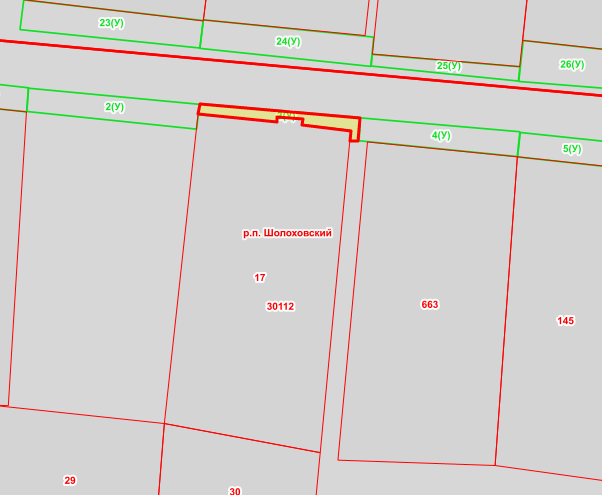 Масштаб 1:  500	Местоположение прилегающей территории (адресные ориентиры) примыкает к земельному участку по адресу: Ростовская область, Белокалитвинский район, р.п.Шолоховский, ул. Степная, 80Местоположение прилегающей территории (адресные ориентиры) примыкает к земельному участку по адресу: Ростовская область, Белокалитвинский район, р.п.Шолоховский, ул. Степная, 80Местоположение прилегающей территории (адресные ориентиры) примыкает к земельному участку по адресу: Ростовская область, Белокалитвинский район, р.п.Шолоховский, ул. Степная, 80Местоположение прилегающей территории (адресные ориентиры) примыкает к земельному участку по адресу: Ростовская область, Белокалитвинский район, р.п.Шолоховский, ул. Степная, 80Кадастровый номер и адрес здания, строения, сооружения, земельного участка, в отношении которого устанавливаются границы прилегающей территории, либо обозначение местоположения данных объектов с указанием наименования (наименований) и вида (видов) объекта (объектов)61:47:0030112:663, Ростовская область, Белокалитвинский район, р.п.Шолоховский, ул. Степная, 80Кадастровый номер и адрес здания, строения, сооружения, земельного участка, в отношении которого устанавливаются границы прилегающей территории, либо обозначение местоположения данных объектов с указанием наименования (наименований) и вида (видов) объекта (объектов)61:47:0030112:663, Ростовская область, Белокалитвинский район, р.п.Шолоховский, ул. Степная, 80Кадастровый номер и адрес здания, строения, сооружения, земельного участка, в отношении которого устанавливаются границы прилегающей территории, либо обозначение местоположения данных объектов с указанием наименования (наименований) и вида (видов) объекта (объектов)61:47:0030112:663, Ростовская область, Белокалитвинский район, р.п.Шолоховский, ул. Степная, 80Кадастровый номер и адрес здания, строения, сооружения, земельного участка, в отношении которого устанавливаются границы прилегающей территории, либо обозначение местоположения данных объектов с указанием наименования (наименований) и вида (видов) объекта (объектов)61:47:0030112:663, Ростовская область, Белокалитвинский район, р.п.Шолоховский, ул. Степная, 80Условный номер прилегающей территории  61:04:0030112:4(У)Условный номер прилегающей территории  61:04:0030112:4(У)Условный номер прилегающей территории  61:04:0030112:4(У)Условный номер прилегающей территории  61:04:0030112:4(У)Площадь прилегающей территории  1  67  кв.м.Площадь прилегающей территории  1  67  кв.м.Площадь прилегающей территории  1  67  кв.м.Площадь прилегающей территории  1  67  кв.м.Обозначение характерных точек границКоординаты 2, мКоординаты 2, мМетод определении координат и средняя квадратическая погрешность положения характерной точки (Mt), мОбозначение характерных точек границXYМетод определении координат и средняя квадратическая погрешность положения характерной точки (Mt), м1.2.3.4.1538339.702305139.99Картометрический метод2538342.732305140.14Картометрический метод3538340.912305161.29Картометрический метод4538337.642305160.95Картометрический метод1538339.702305139.99Картометрический методПлан границ прилегающей территории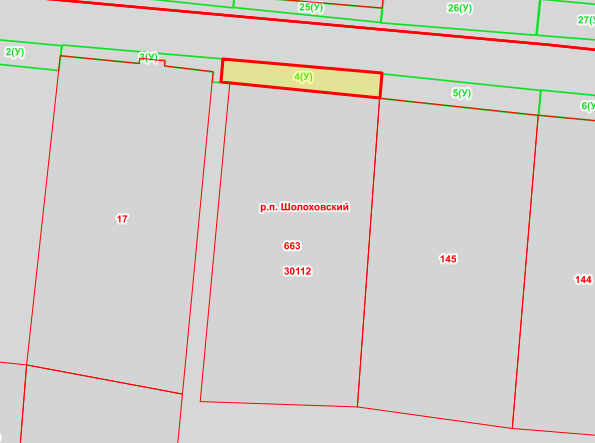 Масштаб 1:  500	Местоположение прилегающей территории (адресные ориентиры) примыкает к земельному участку по адресу: Ростовская область, Белокалитвинский район, р.п.Шолоховский, ул. Степная, 82Местоположение прилегающей территории (адресные ориентиры) примыкает к земельному участку по адресу: Ростовская область, Белокалитвинский район, р.п.Шолоховский, ул. Степная, 82Местоположение прилегающей территории (адресные ориентиры) примыкает к земельному участку по адресу: Ростовская область, Белокалитвинский район, р.п.Шолоховский, ул. Степная, 82Местоположение прилегающей территории (адресные ориентиры) примыкает к земельному участку по адресу: Ростовская область, Белокалитвинский район, р.п.Шолоховский, ул. Степная, 82Кадастровый номер и адрес здания, строения, сооружения, земельного участка, в отношении которого устанавливаются границы прилегающей территории, либо обозначение местоположения данных объектов с указанием наименования (наименований) и вида (видов) объекта (объектов)61:47:0030112:145, Ростовская область, Белокалитвинский район, р.п.Шолоховский, ул. Степная, 82Кадастровый номер и адрес здания, строения, сооружения, земельного участка, в отношении которого устанавливаются границы прилегающей территории, либо обозначение местоположения данных объектов с указанием наименования (наименований) и вида (видов) объекта (объектов)61:47:0030112:145, Ростовская область, Белокалитвинский район, р.п.Шолоховский, ул. Степная, 82Кадастровый номер и адрес здания, строения, сооружения, земельного участка, в отношении которого устанавливаются границы прилегающей территории, либо обозначение местоположения данных объектов с указанием наименования (наименований) и вида (видов) объекта (объектов)61:47:0030112:145, Ростовская область, Белокалитвинский район, р.п.Шолоховский, ул. Степная, 82Кадастровый номер и адрес здания, строения, сооружения, земельного участка, в отношении которого устанавливаются границы прилегающей территории, либо обозначение местоположения данных объектов с указанием наименования (наименований) и вида (видов) объекта (объектов)61:47:0030112:145, Ростовская область, Белокалитвинский район, р.п.Шолоховский, ул. Степная, 82Условный номер прилегающей территории  61:04:0030112:5(У)Условный номер прилегающей территории  61:04:0030112:5(У)Условный номер прилегающей территории  61:04:0030112:5(У)Условный номер прилегающей территории  61:04:0030112:5(У)Площадь прилегающей территории  1 70  кв.м.Площадь прилегающей территории  1 70  кв.м.Площадь прилегающей территории  1 70  кв.м.Площадь прилегающей территории  1 70  кв.м.Обозначение характерных точек границКоординаты 2, мКоординаты 2, мМетод определении координат и средняя квадратическая погрешность положения характерной точки (Mt), мОбозначение характерных точек границXYМетод определении координат и средняя квадратическая погрешность положения характерной точки (Mt), м1.2.3.4.1538337.592305161.00Картометрический метод2538340.812305161.34Картометрический метод3538338.652305182.30Картометрический метод4538335.322305182.05Картометрический метод1538337.592305161.00Картометрический методПлан границ прилегающей территории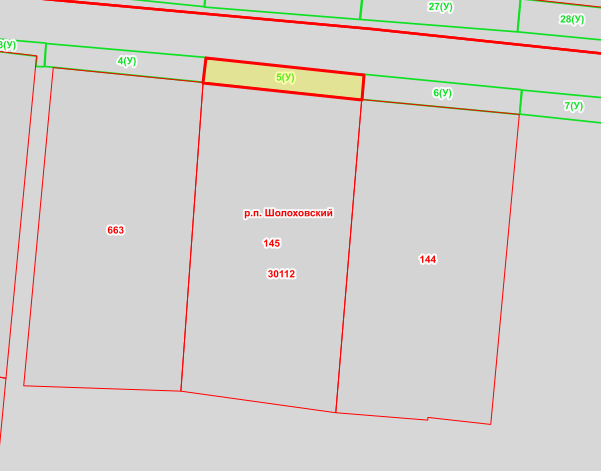 Масштаб 1:  500	Местоположение прилегающей территории (адресные ориентиры) примыкает к земельному участку по адресу: Ростовская область, Белокалитвинский район, р.п.Шолоховский, ул. Степная, 84Местоположение прилегающей территории (адресные ориентиры) примыкает к земельному участку по адресу: Ростовская область, Белокалитвинский район, р.п.Шолоховский, ул. Степная, 84Местоположение прилегающей территории (адресные ориентиры) примыкает к земельному участку по адресу: Ростовская область, Белокалитвинский район, р.п.Шолоховский, ул. Степная, 84Местоположение прилегающей территории (адресные ориентиры) примыкает к земельному участку по адресу: Ростовская область, Белокалитвинский район, р.п.Шолоховский, ул. Степная, 84Кадастровый номер и адрес здания, строения, сооружения, земельного участка, в отношении которого устанавливаются границы прилегающей территории, либо обозначение местоположения данных объектов с указанием наименования (наименований) и вида (видов) объекта (объектов)61:47:0030112:144, Ростовская область, Белокалитвинский район, р.п.Шолоховский, ул. Степная, 84Кадастровый номер и адрес здания, строения, сооружения, земельного участка, в отношении которого устанавливаются границы прилегающей территории, либо обозначение местоположения данных объектов с указанием наименования (наименований) и вида (видов) объекта (объектов)61:47:0030112:144, Ростовская область, Белокалитвинский район, р.п.Шолоховский, ул. Степная, 84Кадастровый номер и адрес здания, строения, сооружения, земельного участка, в отношении которого устанавливаются границы прилегающей территории, либо обозначение местоположения данных объектов с указанием наименования (наименований) и вида (видов) объекта (объектов)61:47:0030112:144, Ростовская область, Белокалитвинский район, р.п.Шолоховский, ул. Степная, 84Кадастровый номер и адрес здания, строения, сооружения, земельного участка, в отношении которого устанавливаются границы прилегающей территории, либо обозначение местоположения данных объектов с указанием наименования (наименований) и вида (видов) объекта (объектов)61:47:0030112:144, Ростовская область, Белокалитвинский район, р.п.Шолоховский, ул. Степная, 84Условный номер прилегающей территории  61:04:0030112:6(У)Условный номер прилегающей территории  61:04:0030112:6(У)Условный номер прилегающей территории  61:04:0030112:6(У)Условный номер прилегающей территории  61:04:0030112:6(У)Площадь прилегающей территории  1 69  кв.м.Площадь прилегающей территории  1 69  кв.м.Площадь прилегающей территории  1 69  кв.м.Площадь прилегающей территории  1 69  кв.м.Обозначение характерных точек границКоординаты 2, мКоординаты 2, мМетод определении координат и средняя квадратическая погрешность положения характерной точки (Mt), мОбозначение характерных точек границXYМетод определении координат и средняя квадратическая погрешность положения характерной точки (Mt), м1.2.3.4.1538338.702305182.35Картометрический метод2538335.372305182.00Картометрический метод3538333.412305202.91Картометрический метод4538336.682305203.16Картометрический метод1538338.702305182.35Картометрический методПлан границ прилегающей территории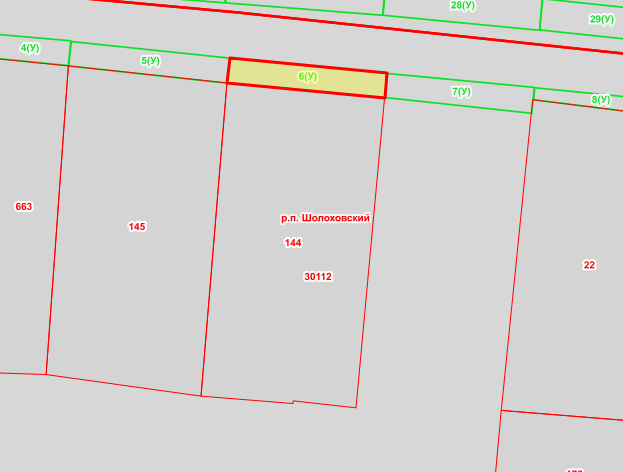 Масштаб 1:  500	Местоположение прилегающей территории (адресные ориентиры) примыкает к земельному участку по адресу: Ростовская область, Белокалитвинский район, р.п.Шолоховский, ул. Степная, 86Местоположение прилегающей территории (адресные ориентиры) примыкает к земельному участку по адресу: Ростовская область, Белокалитвинский район, р.п.Шолоховский, ул. Степная, 86Местоположение прилегающей территории (адресные ориентиры) примыкает к земельному участку по адресу: Ростовская область, Белокалитвинский район, р.п.Шолоховский, ул. Степная, 86Местоположение прилегающей территории (адресные ориентиры) примыкает к земельному участку по адресу: Ростовская область, Белокалитвинский район, р.п.Шолоховский, ул. Степная, 86Кадастровый номер и адрес здания, строения, сооружения, земельного участка, в отношении которого устанавливаются границы прилегающей территории, либо обозначение местоположения данных объектов с указанием наименования (наименований) и вида (видов) объекта (объектов) Земельный участок, Ростовская область, Белокалитвинский район, р.п.Шолоховский, ул.Степная, 86Кадастровый номер и адрес здания, строения, сооружения, земельного участка, в отношении которого устанавливаются границы прилегающей территории, либо обозначение местоположения данных объектов с указанием наименования (наименований) и вида (видов) объекта (объектов) Земельный участок, Ростовская область, Белокалитвинский район, р.п.Шолоховский, ул.Степная, 86Кадастровый номер и адрес здания, строения, сооружения, земельного участка, в отношении которого устанавливаются границы прилегающей территории, либо обозначение местоположения данных объектов с указанием наименования (наименований) и вида (видов) объекта (объектов) Земельный участок, Ростовская область, Белокалитвинский район, р.п.Шолоховский, ул.Степная, 86Кадастровый номер и адрес здания, строения, сооружения, земельного участка, в отношении которого устанавливаются границы прилегающей территории, либо обозначение местоположения данных объектов с указанием наименования (наименований) и вида (видов) объекта (объектов) Земельный участок, Ростовская область, Белокалитвинский район, р.п.Шолоховский, ул.Степная, 86Условный номер прилегающей территории  61:04:0030112:7(У)Условный номер прилегающей территории  61:04:0030112:7(У)Условный номер прилегающей территории  61:04:0030112:7(У)Условный номер прилегающей территории  61:04:0030112:7(У)Площадь прилегающей территории  1 65  кв.м.Площадь прилегающей территории  1 65  кв.м.Площадь прилегающей территории  1 65  кв.м.Площадь прилегающей территории  1 65  кв.м.Обозначение характерных точек границКоординаты 2, мКоординаты 2, мМетод определении координат и средняя квадратическая погрешность положения характерной точки (Mt), мОбозначение характерных точек границXYМетод определении координат и средняя квадратическая погрешность положения характерной точки (Mt), м1.2.3.4.1538336.632305203.25Картометрический метод2538333.462305202.91Картометрический метод3538331.392305222.37Картометрический метод4538334.812305222.72Картометрический метод1538336.632305203.25Картометрический методПлан границ прилегающей территории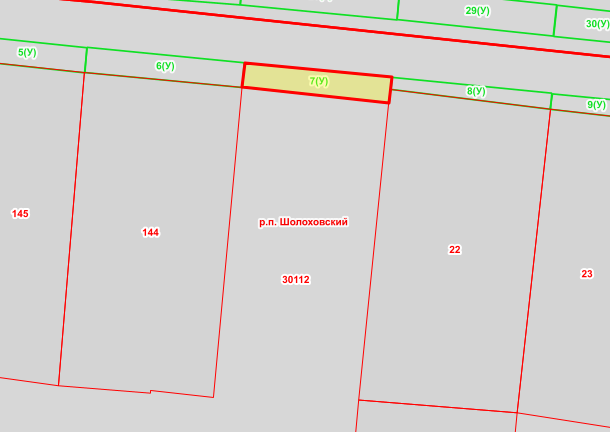 Масштаб 1:  500	Местоположение прилегающей территории (адресные ориентиры) примыкает к земельному участку по адресу: Ростовская область, Белокалитвинский район, р.п.Шолоховский, ул. Степная, 88Местоположение прилегающей территории (адресные ориентиры) примыкает к земельному участку по адресу: Ростовская область, Белокалитвинский район, р.п.Шолоховский, ул. Степная, 88Местоположение прилегающей территории (адресные ориентиры) примыкает к земельному участку по адресу: Ростовская область, Белокалитвинский район, р.п.Шолоховский, ул. Степная, 88Местоположение прилегающей территории (адресные ориентиры) примыкает к земельному участку по адресу: Ростовская область, Белокалитвинский район, р.п.Шолоховский, ул. Степная, 88Кадастровый номер и адрес здания, строения, сооружения, земельного участка, в отношении которого устанавливаются границы прилегающей территории, либо обозначение местоположения данных объектов с указанием наименования (наименований) и вида (видов) объекта (объектов)61:47:0030112:22, Ростовская область, Белокалитвинский район, р.п.Шолоховский, ул. Степная, 88Кадастровый номер и адрес здания, строения, сооружения, земельного участка, в отношении которого устанавливаются границы прилегающей территории, либо обозначение местоположения данных объектов с указанием наименования (наименований) и вида (видов) объекта (объектов)61:47:0030112:22, Ростовская область, Белокалитвинский район, р.п.Шолоховский, ул. Степная, 88Кадастровый номер и адрес здания, строения, сооружения, земельного участка, в отношении которого устанавливаются границы прилегающей территории, либо обозначение местоположения данных объектов с указанием наименования (наименований) и вида (видов) объекта (объектов)61:47:0030112:22, Ростовская область, Белокалитвинский район, р.п.Шолоховский, ул. Степная, 88Кадастровый номер и адрес здания, строения, сооружения, земельного участка, в отношении которого устанавливаются границы прилегающей территории, либо обозначение местоположения данных объектов с указанием наименования (наименований) и вида (видов) объекта (объектов)61:47:0030112:22, Ростовская область, Белокалитвинский район, р.п.Шолоховский, ул. Степная, 88Условный номер прилегающей территории  61:04:0030112:8(У)Условный номер прилегающей территории  61:04:0030112:8(У)Условный номер прилегающей территории  61:04:0030112:8(У)Условный номер прилегающей территории  61:04:0030112:8(У)Площадь прилегающей территории  1 40  кв.м.Площадь прилегающей территории  1 40  кв.м.Площадь прилегающей территории  1 40  кв.м.Площадь прилегающей территории  1 40  кв.м.Обозначение характерных точек границКоординаты 2, мКоординаты 2, мМетод определении координат и средняя квадратическая погрешность положения характерной точки (Mt), мОбозначение характерных точек границXYМетод определении координат и средняя квадратическая погрешность положения характерной точки (Mt), м1.2.3.4.1538330.562305243.77Картометрический метод2538333.182305222.62Картометрический метод3538334.762305222.77Картометрический метод4538332.702305243.92Картометрический метод1538330.562305243.77Картометрический методПлан границ прилегающей территории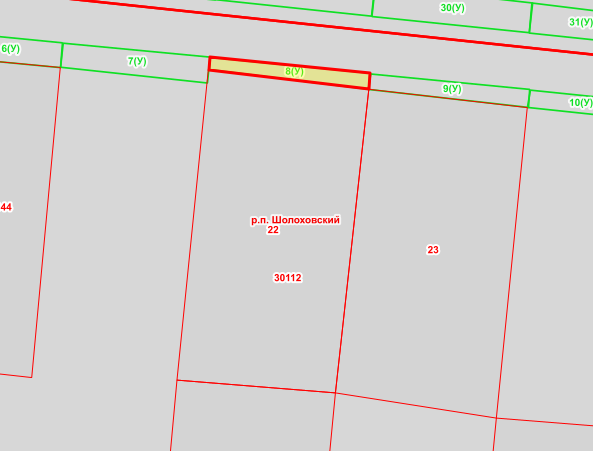 Масштаб 1:  500	Местоположение прилегающей территории (адресные ориентиры) примыкает к земельному участку по адресу: Ростовская область, Белокалитвинский район, р.п.Шолоховский, ул. Степная, 90Местоположение прилегающей территории (адресные ориентиры) примыкает к земельному участку по адресу: Ростовская область, Белокалитвинский район, р.п.Шолоховский, ул. Степная, 90Местоположение прилегающей территории (адресные ориентиры) примыкает к земельному участку по адресу: Ростовская область, Белокалитвинский район, р.п.Шолоховский, ул. Степная, 90Местоположение прилегающей территории (адресные ориентиры) примыкает к земельному участку по адресу: Ростовская область, Белокалитвинский район, р.п.Шолоховский, ул. Степная, 90Кадастровый номер и адрес здания, строения, сооружения, земельного участка, в отношении которого устанавливаются границы прилегающей территории, либо обозначение местоположения данных объектов с указанием наименования (наименований) и вида (видов) объекта (объектов)61:47:0030112:23, Ростовская область, Белокалитвинский район, р.п.Шолоховский, ул. Степная, 90Кадастровый номер и адрес здания, строения, сооружения, земельного участка, в отношении которого устанавливаются границы прилегающей территории, либо обозначение местоположения данных объектов с указанием наименования (наименований) и вида (видов) объекта (объектов)61:47:0030112:23, Ростовская область, Белокалитвинский район, р.п.Шолоховский, ул. Степная, 90Кадастровый номер и адрес здания, строения, сооружения, земельного участка, в отношении которого устанавливаются границы прилегающей территории, либо обозначение местоположения данных объектов с указанием наименования (наименований) и вида (видов) объекта (объектов)61:47:0030112:23, Ростовская область, Белокалитвинский район, р.п.Шолоховский, ул. Степная, 90Кадастровый номер и адрес здания, строения, сооружения, земельного участка, в отношении которого устанавливаются границы прилегающей территории, либо обозначение местоположения данных объектов с указанием наименования (наименований) и вида (видов) объекта (объектов)61:47:0030112:23, Ростовская область, Белокалитвинский район, р.п.Шолоховский, ул. Степная, 90Условный номер прилегающей территории  61:04:0030112:9(У)Условный номер прилегающей территории  61:04:0030112:9(У)Условный номер прилегающей территории  61:04:0030112:9(У)Условный номер прилегающей территории  61:04:0030112:9(У)Площадь прилегающей территории  1 47  кв.м.Площадь прилегающей территории  1 47  кв.м.Площадь прилегающей территории  1 47  кв.м.Площадь прилегающей территории  1 47  кв.м.Обозначение характерных точек границКоординаты 2, мКоординаты 2, мМетод определении координат и средняя квадратическая погрешность положения характерной точки (Mt), мОбозначение характерных точек границXYМетод определении координат и средняя квадратическая погрешность положения характерной точки (Mt), м1.2.3.4.1538328.202305264.93Картометрический метод2538330.562305243.67Картометрический метод3538332.602305244.02Картометрический метод4538330.582305265.08Картометрический метод1538328.202305264.93Картометрический методПлан границ прилегающей территории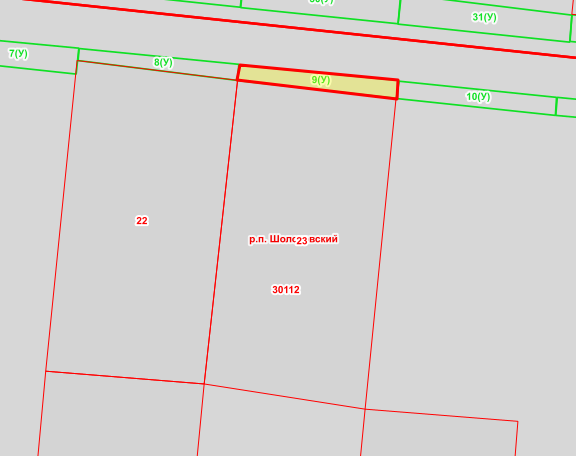 Масштаб 1:  500	Местоположение прилегающей территории (адресные ориентиры) примыкает к земельному участку по адресу: Ростовская область, Белокалитвинский район, р.п.Шолоховский, ул. Степная, 92Местоположение прилегающей территории (адресные ориентиры) примыкает к земельному участку по адресу: Ростовская область, Белокалитвинский район, р.п.Шолоховский, ул. Степная, 92Местоположение прилегающей территории (адресные ориентиры) примыкает к земельному участку по адресу: Ростовская область, Белокалитвинский район, р.п.Шолоховский, ул. Степная, 92Местоположение прилегающей территории (адресные ориентиры) примыкает к земельному участку по адресу: Ростовская область, Белокалитвинский район, р.п.Шолоховский, ул. Степная, 92Кадастровый номер и адрес здания, строения, сооружения, земельного участка, в отношении которого устанавливаются границы прилегающей территории, либо обозначение местоположения данных объектов с указанием наименования (наименований) и вида (видов) объекта (объектов)Земельный участок, Ростовская область, Белокалитвинский район, р.п.Шолоховский, ул. Степная, 92Кадастровый номер и адрес здания, строения, сооружения, земельного участка, в отношении которого устанавливаются границы прилегающей территории, либо обозначение местоположения данных объектов с указанием наименования (наименований) и вида (видов) объекта (объектов)Земельный участок, Ростовская область, Белокалитвинский район, р.п.Шолоховский, ул. Степная, 92Кадастровый номер и адрес здания, строения, сооружения, земельного участка, в отношении которого устанавливаются границы прилегающей территории, либо обозначение местоположения данных объектов с указанием наименования (наименований) и вида (видов) объекта (объектов)Земельный участок, Ростовская область, Белокалитвинский район, р.п.Шолоховский, ул. Степная, 92Кадастровый номер и адрес здания, строения, сооружения, земельного участка, в отношении которого устанавливаются границы прилегающей территории, либо обозначение местоположения данных объектов с указанием наименования (наименований) и вида (видов) объекта (объектов)Земельный участок, Ростовская область, Белокалитвинский район, р.п.Шолоховский, ул. Степная, 92Условный номер прилегающей территории  61:04:0030112:10(У)Условный номер прилегающей территории  61:04:0030112:10(У)Условный номер прилегающей территории  61:04:0030112:10(У)Условный номер прилегающей территории  61:04:0030112:10(У)Площадь прилегающей территории  1 50  кв.м.Площадь прилегающей территории  1 50  кв.м.Площадь прилегающей территории  1 50  кв.м.Площадь прилегающей территории  1 50  кв.м.Обозначение характерных точек границКоординаты 2, мКоординаты 2, мМетод определении координат и средняя квадратическая погрешность положения характерной точки (Mt), мОбозначение характерных точек границXYМетод определении координат и средняя квадратическая погрешность положения характерной точки (Mt), м1.2.3.4.1538330.482305265.18Картометрический метод2538328.202305264.78Картометрический метод3538325.992305285.88Картометрический метод4538328.372305286.03Картометрический метод1538330.482305265.18Картометрический методПлан границ прилегающей территории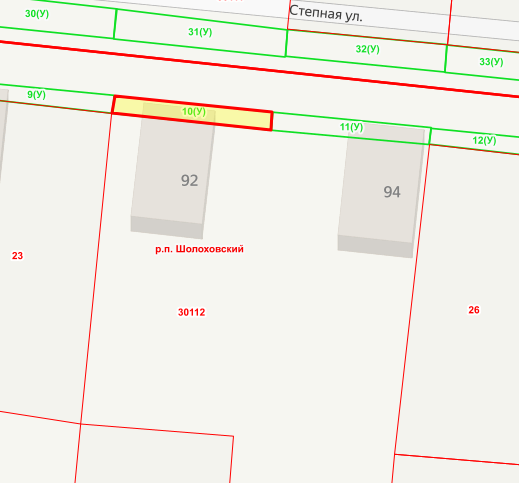 Масштаб 1:  500	Местоположение прилегающей территории (адресные ориентиры) примыкает к земельному участку по адресу: Ростовская область, Белокалитвинский район, р.п.Шолоховский, ул. Степная, 94Местоположение прилегающей территории (адресные ориентиры) примыкает к земельному участку по адресу: Ростовская область, Белокалитвинский район, р.п.Шолоховский, ул. Степная, 94Местоположение прилегающей территории (адресные ориентиры) примыкает к земельному участку по адресу: Ростовская область, Белокалитвинский район, р.п.Шолоховский, ул. Степная, 94Местоположение прилегающей территории (адресные ориентиры) примыкает к земельному участку по адресу: Ростовская область, Белокалитвинский район, р.п.Шолоховский, ул. Степная, 94Кадастровый номер и адрес здания, строения, сооружения, земельного участка, в отношении которого устанавливаются границы прилегающей территории, либо обозначение местоположения данных объектов с указанием наименования (наименований) и вида (видов) объекта (объектов)Земельный участок, Ростовская область, Белокалитвинский район, р.п.Шолоховский, ул. Степная, 94Кадастровый номер и адрес здания, строения, сооружения, земельного участка, в отношении которого устанавливаются границы прилегающей территории, либо обозначение местоположения данных объектов с указанием наименования (наименований) и вида (видов) объекта (объектов)Земельный участок, Ростовская область, Белокалитвинский район, р.п.Шолоховский, ул. Степная, 94Кадастровый номер и адрес здания, строения, сооружения, земельного участка, в отношении которого устанавливаются границы прилегающей территории, либо обозначение местоположения данных объектов с указанием наименования (наименований) и вида (видов) объекта (объектов)Земельный участок, Ростовская область, Белокалитвинский район, р.п.Шолоховский, ул. Степная, 94Кадастровый номер и адрес здания, строения, сооружения, земельного участка, в отношении которого устанавливаются границы прилегающей территории, либо обозначение местоположения данных объектов с указанием наименования (наименований) и вида (видов) объекта (объектов)Земельный участок, Ростовская область, Белокалитвинский район, р.п.Шолоховский, ул. Степная, 94Условный номер прилегающей территории  61:04:0030112:11(У)Условный номер прилегающей территории  61:04:0030112:11(У)Условный номер прилегающей территории  61:04:0030112:11(У)Условный номер прилегающей территории  61:04:0030112:11(У)Площадь прилегающей территории  1 49  кв.м.Площадь прилегающей территории  1 49  кв.м.Площадь прилегающей территории  1 49  кв.м.Площадь прилегающей территории  1 49  кв.м.Обозначение характерных точек границКоординаты 2, мКоординаты 2, мМетод определении координат и средняя квадратическая погрешность положения характерной точки (Mt), мОбозначение характерных точек границXYМетод определении координат и средняя квадратическая погрешность положения характерной точки (Mt), м1.2.3.4.1538325.992305285.93Картометрический метод2538324.122305306.84Картометрический метод3538326.352305307.14Картометрический метод4538328.372305286.13Картометрический метод1538325.992305285.93Картометрический методПлан границ прилегающей территории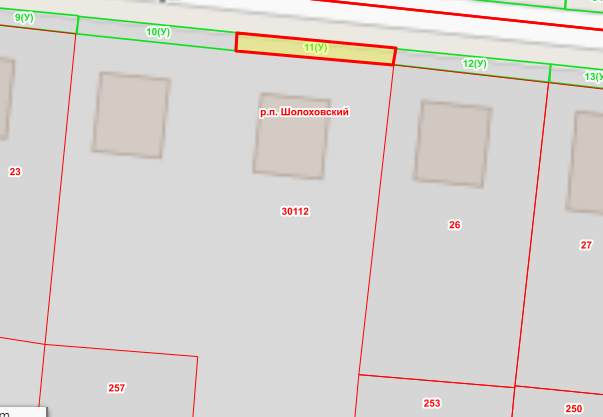 Масштаб 1:  500	Местоположение прилегающей территории (адресные ориентиры) примыкает к земельному участку по адресу: Ростовская область, Белокалитвинский район, р.п.Шолоховский, ул. Степная, 96Местоположение прилегающей территории (адресные ориентиры) примыкает к земельному участку по адресу: Ростовская область, Белокалитвинский район, р.п.Шолоховский, ул. Степная, 96Местоположение прилегающей территории (адресные ориентиры) примыкает к земельному участку по адресу: Ростовская область, Белокалитвинский район, р.п.Шолоховский, ул. Степная, 96Местоположение прилегающей территории (адресные ориентиры) примыкает к земельному участку по адресу: Ростовская область, Белокалитвинский район, р.п.Шолоховский, ул. Степная, 96Кадастровый номер и адрес здания, строения, сооружения, земельного участка, в отношении которого устанавливаются границы прилегающей территории, либо обозначение местоположения данных объектов с указанием наименования (наименований) и вида (видов) объекта (объектов)61:47:0030112:26, Ростовская область, Белокалитвинский район, р.п.Шолоховский, ул. Степная, 96Кадастровый номер и адрес здания, строения, сооружения, земельного участка, в отношении которого устанавливаются границы прилегающей территории, либо обозначение местоположения данных объектов с указанием наименования (наименований) и вида (видов) объекта (объектов)61:47:0030112:26, Ростовская область, Белокалитвинский район, р.п.Шолоховский, ул. Степная, 96Кадастровый номер и адрес здания, строения, сооружения, земельного участка, в отношении которого устанавливаются границы прилегающей территории, либо обозначение местоположения данных объектов с указанием наименования (наименований) и вида (видов) объекта (объектов)61:47:0030112:26, Ростовская область, Белокалитвинский район, р.п.Шолоховский, ул. Степная, 96Кадастровый номер и адрес здания, строения, сооружения, земельного участка, в отношении которого устанавливаются границы прилегающей территории, либо обозначение местоположения данных объектов с указанием наименования (наименований) и вида (видов) объекта (объектов)61:47:0030112:26, Ростовская область, Белокалитвинский район, р.п.Шолоховский, ул. Степная, 96Условный номер прилегающей территории  61:04:0030112:12(У)Условный номер прилегающей территории  61:04:0030112:12(У)Условный номер прилегающей территории  61:04:0030112:12(У)Условный номер прилегающей территории  61:04:0030112:12(У)Площадь прилегающей территории  1 47  кв.м.Площадь прилегающей территории  1 47  кв.м.Площадь прилегающей территории  1 47  кв.м.Площадь прилегающей территории  1 47  кв.м.Обозначение характерных точек границКоординаты 2, мКоординаты 2, мМетод определении координат и средняя квадратическая погрешность положения характерной точки (Mt), мОбозначение характерных точек границXYМетод определении координат и средняя квадратическая погрешность положения характерной точки (Mt), м1.2.3.4.1538326.262305307.09Картометрический метод2538324.172305306.84Картометрический метод3538321.862305327.40Картометрический метод4538324.242305327.69Картометрический метод1538326.262305307.09Картометрический методПлан границ прилегающей территории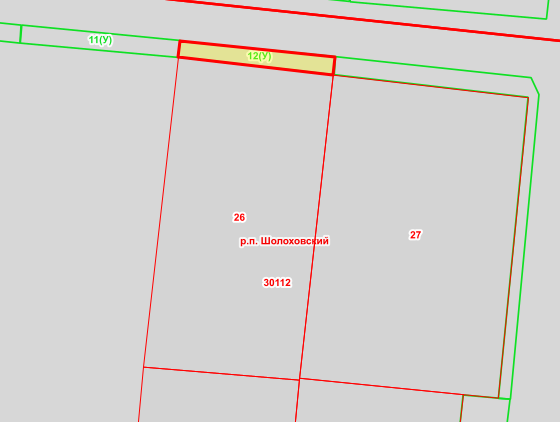 Масштаб 1:  500	Местоположение прилегающей территории (адресные ориентиры) примыкает к земельному участку по адресу: Ростовская область, Белокалитвинский район, р.п.Шолоховский, ул. Степная, 98Местоположение прилегающей территории (адресные ориентиры) примыкает к земельному участку по адресу: Ростовская область, Белокалитвинский район, р.п.Шолоховский, ул. Степная, 98Местоположение прилегающей территории (адресные ориентиры) примыкает к земельному участку по адресу: Ростовская область, Белокалитвинский район, р.п.Шолоховский, ул. Степная, 98Местоположение прилегающей территории (адресные ориентиры) примыкает к земельному участку по адресу: Ростовская область, Белокалитвинский район, р.п.Шолоховский, ул. Степная, 98Кадастровый номер и адрес здания, строения, сооружения, земельного участка, в отношении которого устанавливаются границы прилегающей территории, либо обозначение местоположения данных объектов с указанием наименования (наименований) и вида (видов) объекта (объектов)61:47:0030112:27, Ростовская область, Белокалитвинский район, р.п.Шолоховский, ул. Степная, 98Кадастровый номер и адрес здания, строения, сооружения, земельного участка, в отношении которого устанавливаются границы прилегающей территории, либо обозначение местоположения данных объектов с указанием наименования (наименований) и вида (видов) объекта (объектов)61:47:0030112:27, Ростовская область, Белокалитвинский район, р.п.Шолоховский, ул. Степная, 98Кадастровый номер и адрес здания, строения, сооружения, земельного участка, в отношении которого устанавливаются границы прилегающей территории, либо обозначение местоположения данных объектов с указанием наименования (наименований) и вида (видов) объекта (объектов)61:47:0030112:27, Ростовская область, Белокалитвинский район, р.п.Шолоховский, ул. Степная, 98Кадастровый номер и адрес здания, строения, сооружения, земельного участка, в отношении которого устанавливаются границы прилегающей территории, либо обозначение местоположения данных объектов с указанием наименования (наименований) и вида (видов) объекта (объектов)61:47:0030112:27, Ростовская область, Белокалитвинский район, р.п.Шолоховский, ул. Степная, 98Условный номер прилегающей территории  61:04:0030112:13(У)Условный номер прилегающей территории  61:04:0030112:13(У)Условный номер прилегающей территории  61:04:0030112:13(У)Условный номер прилегающей территории  61:04:0030112:13(У)Площадь прилегающей территории  1 127  кв.м.Площадь прилегающей территории  1 127  кв.м.Площадь прилегающей территории  1 127  кв.м.Площадь прилегающей территории  1 127  кв.м.Обозначение характерных точек границКоординаты 2, мКоординаты 2, мМетод определении координат и средняя квадратическая погрешность положения характерной точки (Mt), мОбозначение характерных точек границXYМетод определении координат и средняя квадратическая погрешность положения характерной точки (Mt), м1.2.3.4.1538318.902305353.23Картометрический метод2538321.862305327.55Картометрический метод3538324.242305327.69Картометрический метод4538321.482305353.63Картометрический метод5538319.252305354.67Картометрический метод6538279.002305350.93Картометрический метод7538279.102305349.34Картометрический метод1538318.902305353.23Картометрический методПлан границ прилегающей территории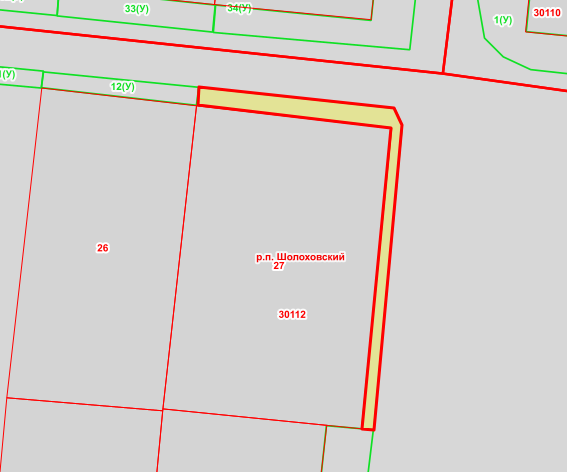 Масштаб 1:  500	Местоположение прилегающей территории (адресные ориентиры) примыкает к земельному участку по адресу: Ростовская область, Белокалитвинский район, р.п.Шолоховский, ул. Крайняя, 83Местоположение прилегающей территории (адресные ориентиры) примыкает к земельному участку по адресу: Ростовская область, Белокалитвинский район, р.п.Шолоховский, ул. Крайняя, 83Местоположение прилегающей территории (адресные ориентиры) примыкает к земельному участку по адресу: Ростовская область, Белокалитвинский район, р.п.Шолоховский, ул. Крайняя, 83Местоположение прилегающей территории (адресные ориентиры) примыкает к земельному участку по адресу: Ростовская область, Белокалитвинский район, р.п.Шолоховский, ул. Крайняя, 83Кадастровый номер и адрес здания, строения, сооружения, земельного участка, в отношении которого устанавливаются границы прилегающей территории, либо обозначение местоположения данных объектов с указанием наименования (наименований) и вида (видов) объекта (объектов)Земельный участок, Ростовская область, Белокалитвинский район, р.п.Шолоховский, ул. Крайняя, 83Кадастровый номер и адрес здания, строения, сооружения, земельного участка, в отношении которого устанавливаются границы прилегающей территории, либо обозначение местоположения данных объектов с указанием наименования (наименований) и вида (видов) объекта (объектов)Земельный участок, Ростовская область, Белокалитвинский район, р.п.Шолоховский, ул. Крайняя, 83Кадастровый номер и адрес здания, строения, сооружения, земельного участка, в отношении которого устанавливаются границы прилегающей территории, либо обозначение местоположения данных объектов с указанием наименования (наименований) и вида (видов) объекта (объектов)Земельный участок, Ростовская область, Белокалитвинский район, р.п.Шолоховский, ул. Крайняя, 83Кадастровый номер и адрес здания, строения, сооружения, земельного участка, в отношении которого устанавливаются границы прилегающей территории, либо обозначение местоположения данных объектов с указанием наименования (наименований) и вида (видов) объекта (объектов)Земельный участок, Ростовская область, Белокалитвинский район, р.п.Шолоховский, ул. Крайняя, 83Условный номер прилегающей территории  61:04:0030112:14(У)Условный номер прилегающей территории  61:04:0030112:14(У)Условный номер прилегающей территории  61:04:0030112:14(У)Условный номер прилегающей территории  61:04:0030112:14(У)Площадь прилегающей территории  1 220  кв.м.Площадь прилегающей территории  1 220  кв.м.Площадь прилегающей территории  1 220  кв.м.Площадь прилегающей территории  1 220  кв.м.Обозначение характерных точек границКоординаты 2, мКоординаты 2, мМетод определении координат и средняя квадратическая погрешность положения характерной точки (Mt), мОбозначение характерных точек границXYМетод определении координат и средняя квадратическая погрешность положения характерной точки (Mt), м1.2.3.4.1538306.502305072.68Картометрический метод2538306.742305069.15Картометрический метод3538265.652305065.50Картометрический метод4538262.822305066.25Картометрический метод5538260.512305087.01Картометрический метод6538263.782305087.40Картометрический метод7538265.702305069.33Картометрический метод1538306.502305072.68Картометрический методПлан границ прилегающей территории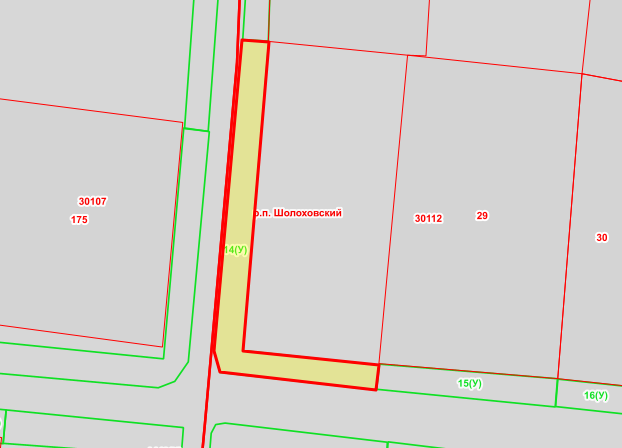 Масштаб 1:  500	Местоположение прилегающей территории (адресные ориентиры) примыкает к земельному участку по адресу: Ростовская область, Белокалитвинский район, р.п.Шолоховский, ул. Крайняя, 85Местоположение прилегающей территории (адресные ориентиры) примыкает к земельному участку по адресу: Ростовская область, Белокалитвинский район, р.п.Шолоховский, ул. Крайняя, 85Местоположение прилегающей территории (адресные ориентиры) примыкает к земельному участку по адресу: Ростовская область, Белокалитвинский район, р.п.Шолоховский, ул. Крайняя, 85Местоположение прилегающей территории (адресные ориентиры) примыкает к земельному участку по адресу: Ростовская область, Белокалитвинский район, р.п.Шолоховский, ул. Крайняя, 85Кадастровый номер и адрес здания, строения, сооружения, земельного участка, в отношении которого устанавливаются границы прилегающей территории, либо обозначение местоположения данных объектов с указанием наименования (наименований) и вида (видов) объекта (объектов)61:47:0030112:29, Ростовская область, Белокалитвинский район, р.п.Шолоховский, ул. Крайняя, 85Кадастровый номер и адрес здания, строения, сооружения, земельного участка, в отношении которого устанавливаются границы прилегающей территории, либо обозначение местоположения данных объектов с указанием наименования (наименований) и вида (видов) объекта (объектов)61:47:0030112:29, Ростовская область, Белокалитвинский район, р.п.Шолоховский, ул. Крайняя, 85Кадастровый номер и адрес здания, строения, сооружения, земельного участка, в отношении которого устанавливаются границы прилегающей территории, либо обозначение местоположения данных объектов с указанием наименования (наименований) и вида (видов) объекта (объектов)61:47:0030112:29, Ростовская область, Белокалитвинский район, р.п.Шолоховский, ул. Крайняя, 85Кадастровый номер и адрес здания, строения, сооружения, земельного участка, в отношении которого устанавливаются границы прилегающей территории, либо обозначение местоположения данных объектов с указанием наименования (наименований) и вида (видов) объекта (объектов)61:47:0030112:29, Ростовская область, Белокалитвинский район, р.п.Шолоховский, ул. Крайняя, 85Условный номер прилегающей территории  61:04:0030112:15(У)Условный номер прилегающей территории  61:04:0030112:15(У)Условный номер прилегающей территории  61:04:0030112:15(У)Условный номер прилегающей территории  61:04:0030112:15(У)Площадь прилегающей территории  1 84  кв.м.Площадь прилегающей территории  1 84  кв.м.Площадь прилегающей территории  1 84  кв.м.Площадь прилегающей территории  1 84  кв.м.Обозначение характерных точек границКоординаты 2, мКоординаты 2, мМетод определении координат и средняя квадратическая погрешность положения характерной точки (Mt), мОбозначение характерных точек границXYМетод определении координат и средняя квадратическая погрешность положения характерной точки (Mt), м1.2.3.4.1538263.932305087.35Картометрический метод2538260.612305087.01Картометрический метод3538258.292305110.70Картометрический метод4538262.022305110.99Картометрический метод1538263.932305087.35Картометрический методПлан границ прилегающей территории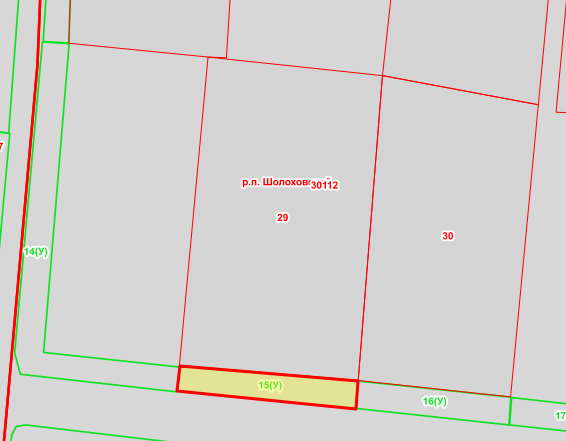 Масштаб 1:  500	Местоположение прилегающей территории (адресные ориентиры) примыкает к земельному участку по адресу: Ростовская область, Белокалитвинский район, р.п.Шолоховский, ул. Крайняя, 87Местоположение прилегающей территории (адресные ориентиры) примыкает к земельному участку по адресу: Ростовская область, Белокалитвинский район, р.п.Шолоховский, ул. Крайняя, 87Местоположение прилегающей территории (адресные ориентиры) примыкает к земельному участку по адресу: Ростовская область, Белокалитвинский район, р.п.Шолоховский, ул. Крайняя, 87Местоположение прилегающей территории (адресные ориентиры) примыкает к земельному участку по адресу: Ростовская область, Белокалитвинский район, р.п.Шолоховский, ул. Крайняя, 87Кадастровый номер и адрес здания, строения, сооружения, земельного участка, в отношении которого устанавливаются границы прилегающей территории, либо обозначение местоположения данных объектов с указанием наименования (наименований) и вида (видов) объекта (объектов)61:47:0030112:30, Ростовская область, Белокалитвинский район, р.п.Шолоховский, ул. Крайняя, 87Кадастровый номер и адрес здания, строения, сооружения, земельного участка, в отношении которого устанавливаются границы прилегающей территории, либо обозначение местоположения данных объектов с указанием наименования (наименований) и вида (видов) объекта (объектов)61:47:0030112:30, Ростовская область, Белокалитвинский район, р.п.Шолоховский, ул. Крайняя, 87Кадастровый номер и адрес здания, строения, сооружения, земельного участка, в отношении которого устанавливаются границы прилегающей территории, либо обозначение местоположения данных объектов с указанием наименования (наименований) и вида (видов) объекта (объектов)61:47:0030112:30, Ростовская область, Белокалитвинский район, р.п.Шолоховский, ул. Крайняя, 87Кадастровый номер и адрес здания, строения, сооружения, земельного участка, в отношении которого устанавливаются границы прилегающей территории, либо обозначение местоположения данных объектов с указанием наименования (наименований) и вида (видов) объекта (объектов)61:47:0030112:30, Ростовская область, Белокалитвинский район, р.п.Шолоховский, ул. Крайняя, 87Условный номер прилегающей территории  61:04:0030112:16(У)Условный номер прилегающей территории  61:04:0030112:16(У)Условный номер прилегающей территории  61:04:0030112:16(У)Условный номер прилегающей территории  61:04:0030112:16(У)Площадь прилегающей территории  1 74  кв.м.Площадь прилегающей территории  1 74  кв.м.Площадь прилегающей территории  1 74  кв.м.Площадь прилегающей территории  1 74  кв.м.Обозначение характерных точек границКоординаты 2, мКоординаты 2, мМетод определении координат и средняя квадратическая погрешность положения характерной точки (Mt), мОбозначение характерных точек границXYМетод определении координат и средняя квадратическая погрешность положения характерной точки (Mt), м1.2.3.4.1538259.852305131.25Картометрический метод2538261.972305111.04Картометрический метод3538258.342305110.75Картометрический метод4538256.182305131.01Картометрический метод1538259.852305131.25Картометрический методПлан границ прилегающей территории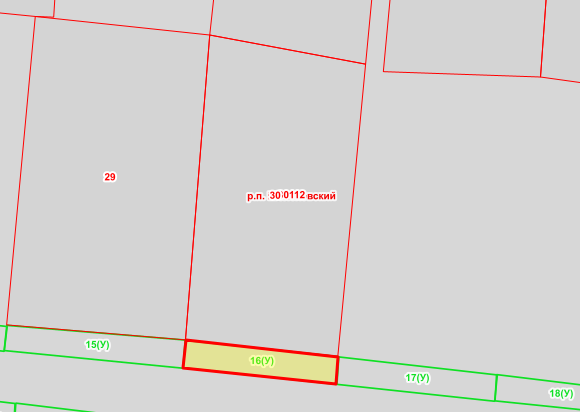 Масштаб 1:  500	Местоположение прилегающей территории (адресные ориентиры) примыкает к земельному участку по адресу: Ростовская область, Белокалитвинский район, р.п.Шолоховский, ул. Крайняя, 89Местоположение прилегающей территории (адресные ориентиры) примыкает к земельному участку по адресу: Ростовская область, Белокалитвинский район, р.п.Шолоховский, ул. Крайняя, 89Местоположение прилегающей территории (адресные ориентиры) примыкает к земельному участку по адресу: Ростовская область, Белокалитвинский район, р.п.Шолоховский, ул. Крайняя, 89Местоположение прилегающей территории (адресные ориентиры) примыкает к земельному участку по адресу: Ростовская область, Белокалитвинский район, р.п.Шолоховский, ул. Крайняя, 89Кадастровый номер и адрес здания, строения, сооружения, земельного участка, в отношении которого устанавливаются границы прилегающей территории, либо обозначение местоположения данных объектов с указанием наименования (наименований) и вида (видов) объекта (объектов)Земельный участок, Ростовская область, Белокалитвинский район, р.п.Шолоховский, ул.Крайняя, 89Кадастровый номер и адрес здания, строения, сооружения, земельного участка, в отношении которого устанавливаются границы прилегающей территории, либо обозначение местоположения данных объектов с указанием наименования (наименований) и вида (видов) объекта (объектов)Земельный участок, Ростовская область, Белокалитвинский район, р.п.Шолоховский, ул.Крайняя, 89Кадастровый номер и адрес здания, строения, сооружения, земельного участка, в отношении которого устанавливаются границы прилегающей территории, либо обозначение местоположения данных объектов с указанием наименования (наименований) и вида (видов) объекта (объектов)Земельный участок, Ростовская область, Белокалитвинский район, р.п.Шолоховский, ул.Крайняя, 89Кадастровый номер и адрес здания, строения, сооружения, земельного участка, в отношении которого устанавливаются границы прилегающей территории, либо обозначение местоположения данных объектов с указанием наименования (наименований) и вида (видов) объекта (объектов)Земельный участок, Ростовская область, Белокалитвинский район, р.п.Шолоховский, ул.Крайняя, 89Условный номер прилегающей территории  61:04:0030112:17(У)Условный номер прилегающей территории  61:04:0030112:17(У)Условный номер прилегающей территории  61:04:0030112:17(У)Условный номер прилегающей территории  61:04:0030112:17(У)Площадь прилегающей территории  1  75  кв.м.Площадь прилегающей территории  1  75  кв.м.Площадь прилегающей территории  1  75  кв.м.Площадь прилегающей территории  1  75  кв.м.Обозначение характерных точек границКоординаты 2, мКоординаты 2, мМетод определении координат и средняя квадратическая погрешность положения характерной точки (Mt), мОбозначение характерных точек границXYМетод определении координат и средняя квадратическая погрешность положения характерной точки (Mt), м1.2.3.4.1538259.802305131.35Картометрический метод2538256.182305131.11Картометрический метод3538253.962305152.01Картометрический метод4538257.442305152.36Картометрический метод1538259.802305131.35Картометрический методПлан границ прилегающей территории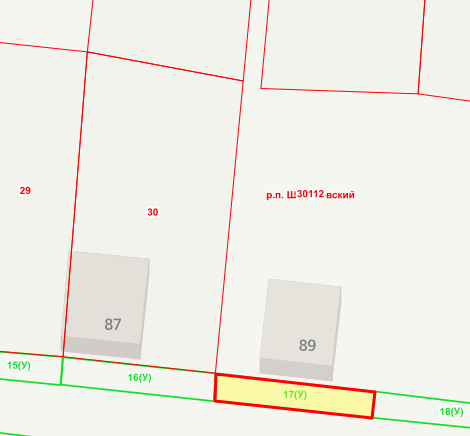 Масштаб 1:  500	Местоположение прилегающей территории (адресные ориентиры) примыкает к земельному участку по адресу: Ростовская область, Белокалитвинский район, р.п.Шолоховский, ул. Крайняя, 91Местоположение прилегающей территории (адресные ориентиры) примыкает к земельному участку по адресу: Ростовская область, Белокалитвинский район, р.п.Шолоховский, ул. Крайняя, 91Местоположение прилегающей территории (адресные ориентиры) примыкает к земельному участку по адресу: Ростовская область, Белокалитвинский район, р.п.Шолоховский, ул. Крайняя, 91Местоположение прилегающей территории (адресные ориентиры) примыкает к земельному участку по адресу: Ростовская область, Белокалитвинский район, р.п.Шолоховский, ул. Крайняя, 91Кадастровый номер и адрес здания, строения, сооружения, земельного участка, в отношении которого устанавливаются границы прилегающей территории, либо обозначение местоположения данных объектов с указанием наименования (наименований) и вида (видов) объекта (объектов)Земельный участок, Ростовская область, Белокалитвинский район, р.п.Шолоховский, ул. Крайняя, 91Кадастровый номер и адрес здания, строения, сооружения, земельного участка, в отношении которого устанавливаются границы прилегающей территории, либо обозначение местоположения данных объектов с указанием наименования (наименований) и вида (видов) объекта (объектов)Земельный участок, Ростовская область, Белокалитвинский район, р.п.Шолоховский, ул. Крайняя, 91Кадастровый номер и адрес здания, строения, сооружения, земельного участка, в отношении которого устанавливаются границы прилегающей территории, либо обозначение местоположения данных объектов с указанием наименования (наименований) и вида (видов) объекта (объектов)Земельный участок, Ростовская область, Белокалитвинский район, р.п.Шолоховский, ул. Крайняя, 91Кадастровый номер и адрес здания, строения, сооружения, земельного участка, в отношении которого устанавливаются границы прилегающей территории, либо обозначение местоположения данных объектов с указанием наименования (наименований) и вида (видов) объекта (объектов)Земельный участок, Ростовская область, Белокалитвинский район, р.п.Шолоховский, ул. Крайняя, 91Условный номер прилегающей территории  61:04:0030112:18(У)Условный номер прилегающей территории  61:04:0030112:18(У)Условный номер прилегающей территории  61:04:0030112:18(У)Условный номер прилегающей территории  61:04:0030112:18(У)Площадь прилегающей территории  1 69  кв.м.Площадь прилегающей территории  1 69  кв.м.Площадь прилегающей территории  1 69  кв.м.Площадь прилегающей территории  1 69  кв.м.Обозначение характерных точек границКоординаты 2, мКоординаты 2, мМетод определении координат и средняя квадратическая погрешность положения характерной точки (Mt), мОбозначение характерных точек границXYМетод определении координат и средняя квадратическая погрешность положения характерной точки (Mt), м1.2.3.4.1538257.492305152.26Картометрический метод2538254.012305152.06Картометрический метод3538251.902305172.92Картометрический метод4538254.972305173.12Картометрический метод1538257.492305152.26Картометрический методПлан границ прилегающей территории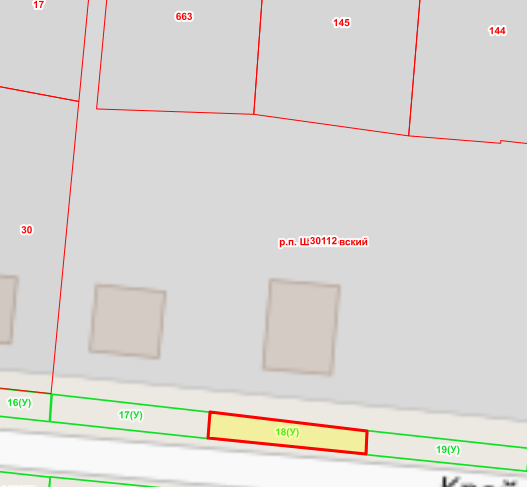 Масштаб 1:  500	Местоположение прилегающей территории (адресные ориентиры) примыкает к земельному участку по адресу: Ростовская область, Белокалитвинский район, р.п.Шолоховский, ул. Крайняя, 93Местоположение прилегающей территории (адресные ориентиры) примыкает к земельному участку по адресу: Ростовская область, Белокалитвинский район, р.п.Шолоховский, ул. Крайняя, 93Местоположение прилегающей территории (адресные ориентиры) примыкает к земельному участку по адресу: Ростовская область, Белокалитвинский район, р.п.Шолоховский, ул. Крайняя, 93Местоположение прилегающей территории (адресные ориентиры) примыкает к земельному участку по адресу: Ростовская область, Белокалитвинский район, р.п.Шолоховский, ул. Крайняя, 93Кадастровый номер и адрес здания, строения, сооружения, земельного участка, в отношении которого устанавливаются границы прилегающей территории, либо обозначение местоположения данных объектов с указанием наименования (наименований) и вида (видов) объекта (объектов)Земельный участок, Ростовская область, Белокалитвинский район, р.п.Шолоховский, ул. Крайняя, 93Кадастровый номер и адрес здания, строения, сооружения, земельного участка, в отношении которого устанавливаются границы прилегающей территории, либо обозначение местоположения данных объектов с указанием наименования (наименований) и вида (видов) объекта (объектов)Земельный участок, Ростовская область, Белокалитвинский район, р.п.Шолоховский, ул. Крайняя, 93Кадастровый номер и адрес здания, строения, сооружения, земельного участка, в отношении которого устанавливаются границы прилегающей территории, либо обозначение местоположения данных объектов с указанием наименования (наименований) и вида (видов) объекта (объектов)Земельный участок, Ростовская область, Белокалитвинский район, р.п.Шолоховский, ул. Крайняя, 93Кадастровый номер и адрес здания, строения, сооружения, земельного участка, в отношении которого устанавливаются границы прилегающей территории, либо обозначение местоположения данных объектов с указанием наименования (наименований) и вида (видов) объекта (объектов)Земельный участок, Ростовская область, Белокалитвинский район, р.п.Шолоховский, ул. Крайняя, 93Условный номер прилегающей территории  61:04:0030112:19(У)Условный номер прилегающей территории  61:04:0030112:19(У)Условный номер прилегающей территории  61:04:0030112:19(У)Условный номер прилегающей территории  61:04:0030112:19(У)Площадь прилегающей территории  1   67  кв.м.Площадь прилегающей территории  1   67  кв.м.Площадь прилегающей территории  1   67  кв.м.Площадь прилегающей территории  1   67  кв.м.Обозначение характерных точек границКоординаты 2, мКоординаты 2, мМетод определении координат и средняя квадратическая погрешность положения характерной точки (Mt), мОбозначение характерных точек границXYМетод определении координат и средняя квадратическая погрешность положения характерной точки (Mt), м1.2.3.4.1538255.022305173.17Картометрический метод2538251.852305173.02Картометрический метод3538249.682305194.32Картометрический метод4538252.712305194.57Картометрический метод1538255.022305173.17Картометрический методПлан границ прилегающей территории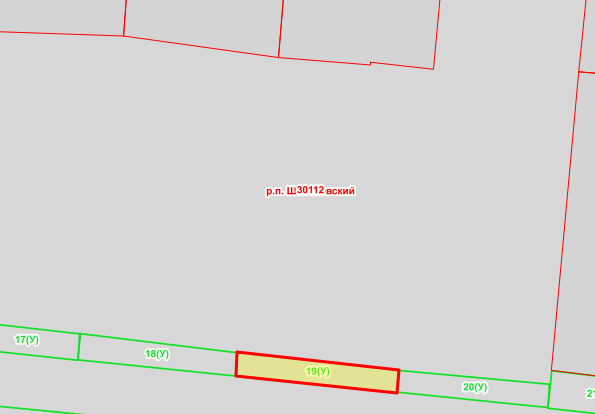 Масштаб 1:  500	Местоположение прилегающей территории (адресные ориентиры) примыкает к земельному участку по адресу: Ростовская область, Белокалитвинский район, р.п.Шолоховский, ул. Крайняя, 95Местоположение прилегающей территории (адресные ориентиры) примыкает к земельному участку по адресу: Ростовская область, Белокалитвинский район, р.п.Шолоховский, ул. Крайняя, 95Местоположение прилегающей территории (адресные ориентиры) примыкает к земельному участку по адресу: Ростовская область, Белокалитвинский район, р.п.Шолоховский, ул. Крайняя, 95Местоположение прилегающей территории (адресные ориентиры) примыкает к земельному участку по адресу: Ростовская область, Белокалитвинский район, р.п.Шолоховский, ул. Крайняя, 95Кадастровый номер и адрес здания, строения, сооружения, земельного участка, в отношении которого устанавливаются границы прилегающей территории, либо обозначение местоположения данных объектов с указанием наименования (наименований) и вида (видов) объекта (объектов)Земельный участок, Ростовская область, Белокалитвинский район, р.п.Шолоховский, ул. Крайняя, 95Кадастровый номер и адрес здания, строения, сооружения, земельного участка, в отношении которого устанавливаются границы прилегающей территории, либо обозначение местоположения данных объектов с указанием наименования (наименований) и вида (видов) объекта (объектов)Земельный участок, Ростовская область, Белокалитвинский район, р.п.Шолоховский, ул. Крайняя, 95Кадастровый номер и адрес здания, строения, сооружения, земельного участка, в отношении которого устанавливаются границы прилегающей территории, либо обозначение местоположения данных объектов с указанием наименования (наименований) и вида (видов) объекта (объектов)Земельный участок, Ростовская область, Белокалитвинский район, р.п.Шолоховский, ул. Крайняя, 95Кадастровый номер и адрес здания, строения, сооружения, земельного участка, в отношении которого устанавливаются границы прилегающей территории, либо обозначение местоположения данных объектов с указанием наименования (наименований) и вида (видов) объекта (объектов)Земельный участок, Ростовская область, Белокалитвинский район, р.п.Шолоховский, ул. Крайняя, 95Условный номер прилегающей территории  61:04:0030112:20(У)Условный номер прилегающей территории  61:04:0030112:20(У)Условный номер прилегающей территории  61:04:0030112:20(У)Условный номер прилегающей территории  61:04:0030112:20(У)Площадь прилегающей территории  1   60  кв.м.Площадь прилегающей территории  1   60  кв.м.Площадь прилегающей территории  1   60  кв.м.Площадь прилегающей территории  1   60  кв.м.Обозначение характерных точек границКоординаты 2, мКоординаты 2, мМетод определении координат и средняя квадратическая погрешность положения характерной точки (Mt), мОбозначение характерных точек границXYМетод определении координат и средняя квадратическая погрешность положения характерной точки (Mt), м1.2.3.4.1538252.662305194.52Картометрический метод2538249.782305194.37Картометрический метод3538247.772305214.33Картометрический метод4538250.842305214.53Картометрический метод1538252.662305194.52Картометрический методПлан границ прилегающей территории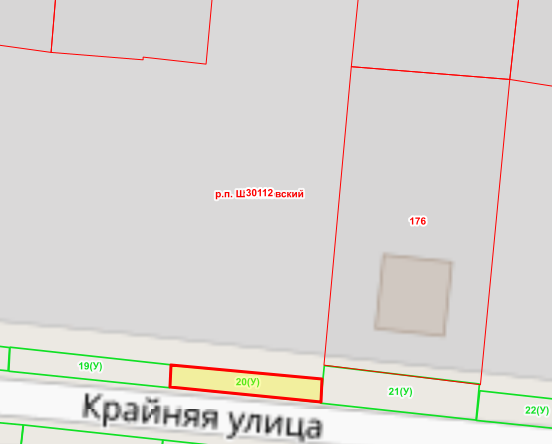 Масштаб 1:  500	Местоположение прилегающей территории (адресные ориентиры) примыкает к земельному участку по адресу: Ростовская область, Белокалитвинский район, р.п.Шолоховский, ул. Крайняя, 97Местоположение прилегающей территории (адресные ориентиры) примыкает к земельному участку по адресу: Ростовская область, Белокалитвинский район, р.п.Шолоховский, ул. Крайняя, 97Местоположение прилегающей территории (адресные ориентиры) примыкает к земельному участку по адресу: Ростовская область, Белокалитвинский район, р.п.Шолоховский, ул. Крайняя, 97Местоположение прилегающей территории (адресные ориентиры) примыкает к земельному участку по адресу: Ростовская область, Белокалитвинский район, р.п.Шолоховский, ул. Крайняя, 97Кадастровый номер и адрес здания, строения, сооружения, земельного участка, в отношении которого устанавливаются границы прилегающей территории, либо обозначение местоположения данных объектов с указанием наименования (наименований) и вида (видов) объекта (объектов)61:47:0030112:176, Ростовская область, Белокалитвинский район, р.п.Шолоховский, ул. Крайняя, 97Кадастровый номер и адрес здания, строения, сооружения, земельного участка, в отношении которого устанавливаются границы прилегающей территории, либо обозначение местоположения данных объектов с указанием наименования (наименований) и вида (видов) объекта (объектов)61:47:0030112:176, Ростовская область, Белокалитвинский район, р.п.Шолоховский, ул. Крайняя, 97Кадастровый номер и адрес здания, строения, сооружения, земельного участка, в отношении которого устанавливаются границы прилегающей территории, либо обозначение местоположения данных объектов с указанием наименования (наименований) и вида (видов) объекта (объектов)61:47:0030112:176, Ростовская область, Белокалитвинский район, р.п.Шолоховский, ул. Крайняя, 97Кадастровый номер и адрес здания, строения, сооружения, земельного участка, в отношении которого устанавливаются границы прилегающей территории, либо обозначение местоположения данных объектов с указанием наименования (наименований) и вида (видов) объекта (объектов)61:47:0030112:176, Ростовская область, Белокалитвинский район, р.п.Шолоховский, ул. Крайняя, 97Условный номер прилегающей территории  61:04:0030112:21(У)Условный номер прилегающей территории  61:04:0030112:21(У)Условный номер прилегающей территории  61:04:0030112:21(У)Условный номер прилегающей территории  61:04:0030112:21(У)Площадь прилегающей территории  1  101  кв.м.Площадь прилегающей территории  1  101  кв.м.Площадь прилегающей территории  1  101  кв.м.Площадь прилегающей территории  1  101  кв.м.Обозначение характерных точек границКоординаты 2, мКоординаты 2, мМетод определении координат и средняя квадратическая погрешность положения характерной точки (Mt), мОбозначение характерных точек границXYМетод определении координат и средняя квадратическая погрешность положения характерной точки (Mt), м1.2.3.4.1538252.632305214.83Картометрический метод2538247.672305214.33Картометрический метод3538245.452305234.94Картометрический метод4538250.222305235.38Картометрический метод1538252.632305214.83Картометрический методПлан границ прилегающей территории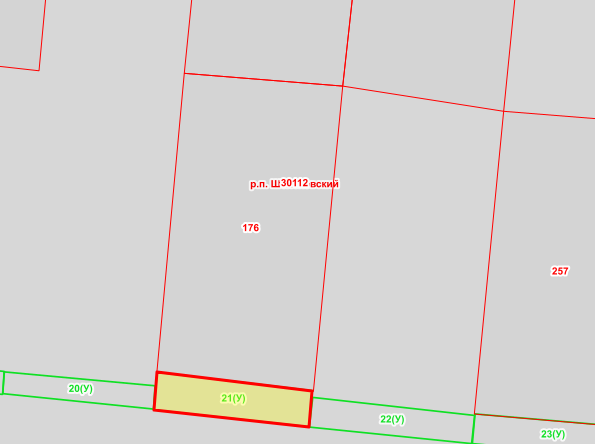 Масштаб 1:  500	Местоположение прилегающей территории (адресные ориентиры) примыкает к земельному участку по адресу: Ростовская область, Белокалитвинский район, р.п.Шолоховский, ул. Крайняя, 99Местоположение прилегающей территории (адресные ориентиры) примыкает к земельному участку по адресу: Ростовская область, Белокалитвинский район, р.п.Шолоховский, ул. Крайняя, 99Местоположение прилегающей территории (адресные ориентиры) примыкает к земельному участку по адресу: Ростовская область, Белокалитвинский район, р.п.Шолоховский, ул. Крайняя, 99Местоположение прилегающей территории (адресные ориентиры) примыкает к земельному участку по адресу: Ростовская область, Белокалитвинский район, р.п.Шолоховский, ул. Крайняя, 99Кадастровый номер и адрес здания, строения, сооружения, земельного участка, в отношении которого устанавливаются границы прилегающей территории, либо обозначение местоположения данных объектов с указанием наименования (наименований) и вида (видов) объекта (объектов)Земельный участок, Ростовская область, Белокалитвинский район, р.п.Шолоховский, ул. Крайняя, 99Кадастровый номер и адрес здания, строения, сооружения, земельного участка, в отношении которого устанавливаются границы прилегающей территории, либо обозначение местоположения данных объектов с указанием наименования (наименований) и вида (видов) объекта (объектов)Земельный участок, Ростовская область, Белокалитвинский район, р.п.Шолоховский, ул. Крайняя, 99Кадастровый номер и адрес здания, строения, сооружения, земельного участка, в отношении которого устанавливаются границы прилегающей территории, либо обозначение местоположения данных объектов с указанием наименования (наименований) и вида (видов) объекта (объектов)Земельный участок, Ростовская область, Белокалитвинский район, р.п.Шолоховский, ул. Крайняя, 99Кадастровый номер и адрес здания, строения, сооружения, земельного участка, в отношении которого устанавливаются границы прилегающей территории, либо обозначение местоположения данных объектов с указанием наименования (наименований) и вида (видов) объекта (объектов)Земельный участок, Ростовская область, Белокалитвинский район, р.п.Шолоховский, ул. Крайняя, 99Условный номер прилегающей территории  61:04:0030112:22(У)Условный номер прилегающей территории  61:04:0030112:22(У)Условный номер прилегающей территории  61:04:0030112:22(У)Условный номер прилегающей территории  61:04:0030112:22(У)Площадь прилегающей территории  1  83  кв.м.Площадь прилегающей территории  1  83  кв.м.Площадь прилегающей территории  1  83  кв.м.Площадь прилегающей территории  1  83  кв.м.Обозначение характерных точек границКоординаты 2, мКоординаты 2, мМетод определении координат и средняя квадратическая погрешность положения характерной точки (Mt), мОбозначение характерных точек границXYМетод определении координат и средняя квадратическая погрешность положения характерной точки (Mt), м1.2.3.4.1538246.962305256.89Картометрический метод2538243.242305256.49Картометрический метод3538245.402305234.99Картометрический метод4538249.322305235.44Картометрический метод1538246.962305256.89Картометрический методПлан границ прилегающей территории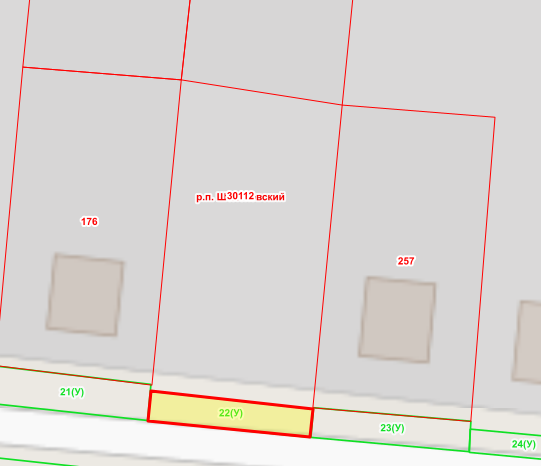 Масштаб 1:  500	